Załącznik do Uchwały Nr Sejmiku Województwa Świetokrzyskiego z dnia ZARZĄD WOJEWÓDZTWA ŚWIĘTOKRZYSKIEGO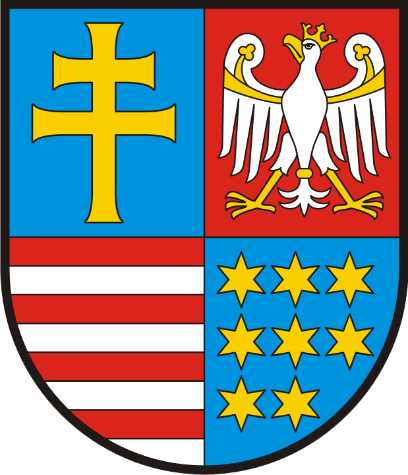 „PLAN GOSPODARKI ODPADAMI 
DLA WOJEWÓDZTWA ŚWIĘTOKRZYSKIEGO” 
2022–2028 (projekt)Kielce, 2022 r.Odpowiedzialny za przygotowanie „Planu gospodarki odpadami dla województwa świętokrzyskiego” 2022–2028Marek Jońca - Członek Zarządu Województwa ŚwiętokrzyskiegoWioletta Czarnecka - Dyrektor Departamentu Środowiska i Gospodarki Odpadami Urzędu Marszałkowskiego Województwa Świętokrzyskiego w KielcachZespół opracowujący:Ewa Jachimkowska, Ewa Chodorowska, Izabela Chrzęszczyk, Ilona Pałyga-Pach, 
Monika Żak, Aneta Wierzbicka, Izabela Wierzbicka, Małgorzata Malicka, Bernadeta Nur-Bzymek, Monika Dąbrowska, Karolina Wołoszyn-Ciesiun, Sylwia Kurzątkowska, Maciej ObertyńskiPodstawowe definicje i pojęciaBioodpady - to ulegające biodegradacji odpady z ogrodów i parków, odpady żywności i kuchenne z gospodarstw domowych, gastronomii, w tym restauracji, stołówek oraz zakładów zbiorowego żywienia, biur, hurtowni i jednostek handlu detalicznego, a także podobne odpady z zakładów produkujących lub wprowadzających do obrotu żywność produkujących lub wprowadzających do obrotu żywność.Europejski Zielony Ład - to strategia rozwoju, która ma przekształcić Unię Europejską w obszar neutralny klimatycznie, nadrzędnym jej celem jest osiągnięcie neutralności klimatycznej do 2050 r. Zakłada bardziej efektywne wykorzystanie zasobów dzięki przejściu na czystą gospodarkę o obiegu zamkniętym oraz zmniejszenie poziomu zanieczyszczeń i przeciwdziałanie utracie różnorodności biologicznej.Gospodarowanie odpadami - rozumie się przez to zbieranie, transport lub przetwarzanie odpadów, w tym sortowanie, wraz z nadzorem nad wymienionymi działaniami, a także późniejsze postępowanie z miejscami unieszkodliwiania odpadów oraz działania wykonywane w charakterze sprzedawcy odpadów lub pośrednika w obrocie odpadami.Gospodarka o Obiegu Zamkniętym - model gospodarczy, w którym produkty, materiały oraz surowce powinny pozostawać w gospodarce tak długo, jak jest to możliwe, a wytwarzanie odpadów powinno być jak najbardziej zminimalizowane. Idea ta uwzględnia wszystkie etapy cyklu życia produktu, zaczynając od jego projektowania, poprzez produkcję, konsumpcję, zbieranie odpadów, aż do ich zagospodarowania. GOZ stanowi narzędzie do realizacji idei Europejskiego Zielonego Ładu.Instalacja komunalna - rozumie się przez to instalację do przetwarzania niesegregowanych (zmieszanych) odpadów komunalnych lub pozostałości 
z przetwarzania tych odpadów, określoną na liście marszałka województwa zamieszczonej w Biuletynie Informacji Publicznej.Komunalne osady ściekowe - rozumie się przez to pochodzący 
z oczyszczalni ścieków osad z komór fermentacyjnych oraz innych instalacji służących do oczyszczania ścieków komunalnych oraz innych ścieków 
o składzie zbliżonym do składu ścieków komunalnych.Obiekt unieszkodliwiania odpadów wydobywczych - rozumie się przez to obiekt przeznaczony do składowania odpadów wydobywczych w formie stałej, ciekłej, w roztworze lub zawiesinie, w tym hałdy i stawy osadowe, obejmujący tamy lub inne konstrukcje służące do powstrzymywania, zatrzymywania, ograniczania lub umacniania takiego obiektu; za obiekt unieszkodliwiania odpadów wydobywczych nie uznaje się wyrobiska górniczego wypełnianego odpadami wydobywczymi w celach rekultywacyjnych i technologicznych.Odpady ulegające biodegradacji - rozumie się przez to odpady, które ulegają rozkładowi tlenowemu lub beztlenowemu przy udziale mikroorganizmów.Odzysk - rozumie się przez to jakikolwiek proces, którego głównym wynikiem jest to, aby odpady służyły użytecznemu zastosowaniu przez zastąpienie innych materiałów, które w przeciwnym przypadku zostałyby użyte do spełnienia takiej funkcji, lub w wyniku którego odpady są przygotowywane do spełnienia takiej funkcji w danym zakładzie lub ogólnie w gospodarce.PCB - rozumie się przez to polichlorowane bifenyle, polichlorowane trifenyle, monometylotetrachlorodifenylometan, monometylodichlorodifenylometan, monometylodibromodifenylometan oraz mieszaniny zawierające jakąkolwiek 
z tych substancji w ilości powyżej 0,005% wagowo łącznie.Przetwarzanie - rozumie się przez to procesy odzysku lub unieszkodliwiania, w tym przygotowanie poprzedzające odzysk lub unieszkodliwianie.Recykling - rozumie się przez to odzysk, w ramach którego odpady są ponownie przetwarzane na produkty, materiały lub substancje wykorzystywane w pierwotnym celu lub innych celach; obejmuje to ponowne przetwarzanie materiału organicznego (recykling organiczny), ale nie obejmuje odzysku energii i ponownego przetwarzania na materiały, które mają być wykorzystane jako paliwa lub do celów wypełniania wyrobisk. Selektywne zbieranie - rozumie się przez to zbieranie, w ramach którego dany strumień odpadów, w celu ułatwienia specyficznego przetwarzania, obejmuje jedynie odpady charakteryzujące się takimi samymi właściwościami 
i takimi samymi cechami.Składowisko odpadów - rozumie się przez to obiekt budowlany przeznaczony do składowania odpadów.Unieszkodliwianie odpadów - rozumie się przez to proces niebędący odzyskiem, nawet jeżeli wtórnym skutkiem takiego procesu jest odzysk substancji lub energii.Wytwórca odpadów - rozumie się przez to każdego, którego działalność lub bytowanie powoduje powstawanie odpadów oraz każdego, kto przeprowadza wstępną obróbkę, mieszanie lub inne działania powodujące zmianę charakteru lub składu tych odpadów; wytwórcą odpadów powstających w wyniku świadczenia usług w zakresie budowy, rozbiórki, remontu obiektów, czyszczenia zbiorników lub urządzeń oraz sprzątania, konserwacji i napraw jest podmiot, który świadczy usługę, chyba że umowa o świadczenie usługi stanowi inaczej.Zbieranie odpadów - rozumie się przez to gromadzenie odpadów przed ich transportem do miejsc przetwarzania, w tym wstępne sortowanie nieprowadzące do zasadniczej zmiany charakteru i składu odpadów 
i niepowodujące zmiany klasyfikacji odpadów oraz tymczasowe magazynowanie odpadów przez prowadzącego zbieranie odpadów.Ilekroć w „Planie gospodarki odpadami dla województwa świętokrzyskiego” mowa jest o ustawie o odpadach, należy przez to rozumieć ustawę z dnia 
14 grudnia 2012 r. o odpadach.Spis skrótów użytych w opracowaniuBDO - Baza danych o produktach i opakowaniach oraz o gospodarce odpadamiGOZ - Gospodarka o obiegu zamkniętymGUS - Główny Urząd StatystycznyEZŁ - Europejski Zielony ŁadIOŚ-PIB - Instytut Ochrony Środowiska - Państwowy Instytut BadawczyMg - MegagramMg/rok - Megagram na rokM - MieszkaniecPSZOK - Punkt selektywnego zbierania odpadów komunalnychRIPOK - Regionalna instalacja do przetwarzania odpadów komunalnychROP - Rozszerzona odpowiedzialność producentaRZZO - Regionalny Zakład Zagospodarowania OdpadówUE - Unia EuropejskaUMWŚ - Urząd Marszałkowski Województwa Świętokrzyskiego w KielcachWE - Wspólnota EuropejskaWFOŚiGW - Wojewódzki Fundusz Ochrony Środowiska i Gospodarki Wodnej w KielcachWIOŚ - Wojewódzki Inspektorat Ochrony Środowiska w KielcachWPGO - Wojewódzki Plan Gospodarki OdpadamiZSEiE - Zużyty Sprzęt Elektryczny i ElektronicznyWprowadzenie, w tym ocena realizacji „Planu gospodarki odpadami dla województwa świętokrzyskiego” 2016-2022Zgodnie z przepisami ustawy z dnia 14 grudnia 2012 r. o odpadach, plany gospodarki odpadami opracowuje się na poziomie krajowym i wojewódzkim. W myśl zaś art. 37 ust. 2 ww. ustawy o odpadach, zarząd województwa przedkłada projekt zaktualizowanego wojewódzkiego planu gospodarki odpadami (WPGO), w celu uchwalenia, sejmikowi województwa. Załącznikiem do WPGO jest plan inwestycyjny określający potrzebną infrastrukturę dotyczącą odpadów komunalnych.Plan ten jest wyrazem polityki regionalnej ukierunkowanej na zapobieganie powstawaniu odpadów oraz ponowne ich wykorzystanie kiedy powstaną, ale takie, które prowadzi do oszczędzania surowców naturalnych. Takie podejście do planowania gospodarki odpadami znajduje oparcie w dokumentach strategicznych obowiązujących na poziomie Unii Europejskiej, krajowym oraz regionalnym m.in.: 
w Europejskim Zielonym Ładzie, Strategii Rozwoju Województwa Świętokrzyskiego 2030+, Regionalnej Strategii Innowacji Województwa Świętokrzyskiego 2030+. Zgodnie bowiem z postanowieniami Europejskiego Zielonego Ładu należy dążyć do rozwijania nowoczesnej, zasobooszczędnej i konkurencyjnej gospodarki, która w 2050 r. osiągnie zerowy poziom emisji gazów cieplarnianych netto i w ramach, której wzrost gospodarczy będzie oddzielony od wykorzystania zasobów naturalnych. Gospodarka o obiegu zamkniętym jest częścią tej zielonej strategii. Nowy plan działania UE dotyczący gospodarki o obiegu zamkniętym na rzecz czystszej i bardziej konkurencyjnej Europy zakłada, że produkty, materiały i surowce powinny pozostawać w gospodarce tak długo, jak jest to możliwe, a odpady – jeżeli już powstaną powinny być traktowane jako surowce wtórne, które należy poddać recyklingowi, przetworzyć 
i ponownie wykorzystać. Obieg zamknięty jest więc niezwykle istotny w planowaniu gospodarki odpadami. W sytuacji, gdy systematycznie maleją zasoby kopalin, w tym surowców krytycznych, niezwykle istotne jest podejmowanie działań m.in. w kierunku obniżenia materiałochłonności procesów produkcyjnych oraz odzysku surowców 
z odpadów. Należy dążyć do ponownego użycia produktów stanowiących źródła surowców krytycznych, aby nie stały się one odpadami.Duże znaczenie przy planowaniu inwestycji w tym obszarze ma podejmowanie innowacyjnych i zrównoważonych przedsięwzięć, uwzględniających m.in. regulacje wynikające z rozporządzenia Parlamentu Europejskiego i Rady (UE) 2020/852 z dnia 18 czerwca 2020 r. w sprawie ustanowienia ram ułatwiających zrównoważone inwestycje tzw. rozporządzenie w sprawie taksonomii. Wziąwszy więc pod uwagę dokumenty strategiczne, ale także przepisy prawa oraz analizę sytuacji w województwie zidentyfikowano następujące wyzwania:przygotowanie do ponownego użycia i recyklingu wszystkich odpadów komunalnych od 25% za rok 2022 do 65% za rok 2035 i każdy kolejny rok;poddanie recyklingowi 70% odpadów opakowaniowych za rok 2030;rozwijanie systemu selektywnego zbierania i odbierania oraz przetwarzania odpadów ulegających biodegradacji w tym bioodpadów we wszystkich gminach; zredukowanie ilości odpadów żywności o 50% do 2030 r.; ograniczenie składowania odpadów komunalnych do 10% do 2035 r.; wykorzystanie energetycznego potencjału paliw alternatywnych powstałych 
z odpadów;przeprowadzenie modernizacji strategicznej infrastruktury do przetwarzania odpadów, np.: spalarni odpadów medycznych i weterynaryjnych 
w Sandomierzu, a także 6 regionalnych zakładów zagospodarowania odpadów;budowa instalacji do recyklingu odpadów, np.: z tworzyw sztucznych, szkła;budowa lub modernizacja instalacji z zastosowaniem przełomowych, innowacyjnych i niskoemisyjnych rozwiązań w sektorze przemysłowym;zwiększanie udziału niskoemisyjnych i bezemisyjnych pojazdów;rozwój cyfryzacji w gospodarce odpadami.W województwie w latach 2017-2020 zarówno gminy jak i przedsiębiorcy podejmowali liczne działania na rzecz osiągania coraz wyższych poziomów przygotowania do ponownego użycia i recyklingu wybranych frakcji odpadów komunalnych, co skutkowało tym, że w 2019 r. 75% gmin, a w 2020 r. 60% gmin osiągnęło wymagany, wysoki 40% w 2019 r. i 50% w 2020 r. poziom przygotowania do ponownego użycia i recyklingu papieru, metali, tworzyw sztucznych i szkła. Natomiast od 2021 r. zarówno gminy jak i przedsiębiorcy odbierający odpady komunalne obowiązani są do osiągnięcia poziomów przygotowania do ponownego użycia i recyklingu wszystkich odpadów komunalnych (od 20% w 2021 r. do 65% 
w roku 2035), a nie jak we wcześniejszych latach tylko dla wybranych frakcji odpadów. Nieosiągnięcie stosownego poziomu będzie skutkowało ponoszeniem administracyjnych kar pieniężnych.W latach 2017-2019 większość przedsiębiorców wprowadzających na terytorium kraju produkty w opakowaniach osiągnęło obowiązujący 56% poziom recyklingu. Jednakże znaczące zwiększenie poziomu recyklingu do 70% w 2030 roku może stanowić trudności w jego osiągnięciu z uwagi na stosowanie w produkcji opakowań materiałów, które nie nadają się do recyklingu. Aby temu sprostać, zachodzi konieczność rozwijania rynku opakowań nadających do recyklingu z uwzględnieniem aspektu technologicznego i ekonomicznego oraz ekoetykietowania.Jak wynika z uzyskanych informacji, nie wszystkie gminy wprowadziły system selektywnego zbierania i odbierania bioodpadów. W 2019 r. 78 gmin, tj. 76% wprowadziło taki system, a od 1 lipca 2021 r. jest to zadanie obowiązkowe dla każdej gminy. Zagospodarowanie bioodpadów może odegrać ważną rolę w osiąganiu poziomów recyklingu odpadów komunalnych, co wiąże się jednak z rozwojem stosownej infrastruktury do ich zagospodarowania, np. biogazowni, które posiadają potencjał energetyczny oraz materiałotwórczy. W badanych latach zaobserwowano wzrostowy trend w zakresie wytwarzania odpadów żywności, od 3 tys. Mg w 2017 r. do 8 tys. Mg w 2019 r. Natomiast do 
2030 r. należało będzie zredukować ilość odpadów żywności o 50%. Wymagać to będzie stałej edukacji pod kątem prawidłowych postaw konsumenckich związanych np. z dokonywaniem rozsądnych zakupów oraz wzmożenia przekazywania nadmiarowej partii żywności organizacjom pozarządowym.Redukcja ilości odpadów komunalnych dotyczy także ich składowania na składowiskach odpadów do: 30% wagowo – za każdy rok w latach 2025-2029, do 20% za każdy rok w latach 2030-2034 i do 10% w 2035 r. i za każdy kolejny rok. Jednakże obecnie obserwowany jest odwrotny trend, co ma związek ze wzrostem masy odbieranych odpadów komunalnych, a także brakiem możliwości alternatywnego ich zagospodarowania, np. energetycznego, pomimo iż na terenie województwa funkcjonują 3 cementownie, w których następuje odzysk energetyczny z odpadów. Odpowiedzią na zapotrzebowanie rynku może być wykorzystanie energetyczne odpadów nienadających się do recyklingu, a więc zastąpienie paliwa kopalnego odnawialnym materiałem surowcowym z odpadów. Takim przykładem jest budowa 
w województwie instalacji do produkcji ciepła i energii elektrycznej przy ciepłowni 
w Starachowicach. Takie rozwiązania można uznać za sprzyjające wdrażaniu idei GOZ, bowiem prowadzi do oszczędzania zasobów naturalnych, skracania łańcuchów dostaw i ograniczania śladu węglowego, a więc emisji CO2.Wśród wyzwań związanych z zagospodarowaniem odpadów zidentyfikowano także w wymiarze strategicznego bezpieczeństwa ekologicznego potrzebę modernizacji spalarni odpadów medycznych i weterynaryjnych w Sandomierzu oraz sześciu regionalnych zakładów zagospodarowania odpadów komunalnych. Wskazana jest także budowa instalacji do recyklingu odpadów, np.: z tworzyw sztucznych, szkła, ulegających biodegradacji, aby sprostać obowiązkowi osiągania coraz wyższych poziomów recyklingu odpadów.Przy realizacji zamierzeń inwestycyjnych niezbędne będzie, w kontekście unijnej polityki środowiskowej oraz finansowej, zastosowanie przełomowych, innowacyjnych 
i niskoemisyjnych rozwiązań w sektorze przemysłowym. Ponadto, w myśl Europejskiego Zielonego Ładu, konieczne jest ograniczenie emisji w sektorze transportu o 90% do 2050 r., dlatego też istotna jest sukcesywna wymiana taboru do transportu odpadów na ekologiczny, niskoemisyjny i bezemisyjny. Zanim to jednak nastąpi na szeroką skalę, potrzebne będzie stworzenie odpowiednich warunków do zasilania tych pojazdów w stosowną energię. Wraz z rozwojem technologicznym 
w gospodarce odpadami niezbędny będzie rozwój cyfryzacji w tej dziedzinie. Wdrażanie bowiem nowoczesnych rozwiązań informatycznych powinno mieć wpływ na zwiększenie optymalizacji danego systemu oraz jego efektywności, a tym samym na osiąganie coraz wyższych poziomów recyklingu.Nieodzownym elementem transformacji gospodarki odpadami jest współpraca 
i edukacja, które przyczyniają się do rozwoju kompetencji, wzajemnego korzystania 
z wiedzy oraz doświadczeń. Rozpowszechnianie informacji o gospodarce o obiegu zamkniętym, w tym o zasadności wdrażania rozwiązań innowacyjnych, ma ogromny wpływ na społeczny i gospodarczy rozwój regionu i kraju. Finansowanie takich rozwiązań ma zaś kluczową rolę w stymulowaniu rozwoju gospodarczego 
w warunkach globalizujących się rynków. Niezwykle istotnym narzędziem realizacji celów polityki środowiskowej, w tym służącym ograniczaniu masy wytwarzanych odpadów, są zielone zamówienia publiczne. Pojęcie to zdefiniowano w komunikacie Komisji Europejskiej „Zamówienia publiczne na rzecz poprawy stanu środowiska” jako proces, w ramach którego instytucje publiczne starają się uzyskać towary, usługi i roboty budowlane, których oddziaływanie na środowisko w trakcie ich cyklu życia jest ograniczone 
w porównaniu do towarów, usług i robót budowlanych o identycznym przeznaczeniu, jakie zostałyby zamówione w innym przypadku. Wprowadzenie kryteriów ekologicznych do zamówień publicznych może nie tylko wpływać na ochronę środowiska, w tym zapobieganie powstawaniu odpadów, ale także może być istotnym czynnikiem napędzającym rozwój innowacyjnej gospodarki, dostarczając realnych zachęt do tworzenia ekologicznych produktów i usług. Zielone zamówienia publiczne mogą również zapewnić organom publicznym racjonalne i oszczędne wydatkowanie środków finansowych.Ocena realizacji „Planu gospodarki odpadami dla województwa świętokrzyskiego” 2016-2022Dokonana ocena realizacji zadań, wynikających z „Planu gospodarki odpadami dla województwa świętokrzyskiego” 2016-2022 (WPGO), prowadzi do wniosku, że część z nich została wykonana, część jest w trakcie realizacji, a niektórych nie podjęto.W wyniku zmiany przepisów prawa, z dniem 6 września 2019 r., regiony gospodarki odpadami komunalnymi przestały obowiązywać, mimo to zakłady zagospodarowania odpadów w dalszym ciągu przetwarzają odpady wytwarzane przez mieszkańców gmin w ramach wyznaczonych regionów, co jest spełnieniem zasady bliskości 
i samowystarczalności. Analizę gospodarki odpadami komunalnymi w WPGO przeprowadzono z uwzględnieniem podziału na regiony gospodarki odpadami komunalnymi z uwagi na nawiązane struktury międzygminne czy porozumienia zawarte między jednostkami samorządów terytorialnych i przedsiębiorcami (gminy – przedsiębiorcy zarządzający RZZO). W województwie świętokrzyskim funkcjonuje łącznie 14 instalacji komunalnych: 6 instalacji komunalnych do mechaniczno-biologicznego przetwarzania zmieszanych odpadów komunalnych i 8 instalacji komunalnych do składowania odpadów powstających w procesie mechaniczno-biologicznego przetwarzania zmieszanych odpadów komunalnych oraz pozostałości 
z sortowania odpadów komunalnych. Tym samym w województwie funkcjonuje wystarczająca sieć instalacji do przetwarzania zmieszanych odpadów komunalnych.W odniesieniu do zadań, które wskazano w WPGO w sektorze odpadów komunalnych, do przedsięwzięć zrealizowanych oraz będących w realizacji w latach 2016-2019 należy zaliczyć:przeprowadzone modernizacje instalacji w RZZO: Janczyce, Janik, Włoszczowa i Końskie,rekultywację składowisk odpadów komunalnych (w 2019 r. zakończono rekultywację składowiska odpadów „Chwalibogowice” gm. Opatowiec. Według stanu na 31.12.2019 r. spośród 14 składowisk niezrekultywowanych, na 13 
z nich rozpoczęto prace rekultywacyjne, w przypadku jednego nie podjęto działań zmierzających do rekultywacji - „Fałków”, gm. Fałków),budowę punktów selektywnego zbierania odpadów komunalnych (PSZOK).
W 2017 r. utworzono 4 nowe PSZOK (w gminach: Wilczyce, Gowarczów, 
Ruda Maleniecka, Smyków), w 2018 r. – 0, w 2019 r. – 2 PSZOK (gm. Krasocin, gm. Masłów). W ramach PSZOK tworzone były także punkty odbioru i napraw rzeczy używanych. Na koniec 2019 r. w województwie funkcjonowały 4 punkty odbioru i napraw rzeczy używanych, które obsługiwały 14 gmin. Punkty te powstały w gminach: Brody, Krasocin, Masłów i Tuczępy.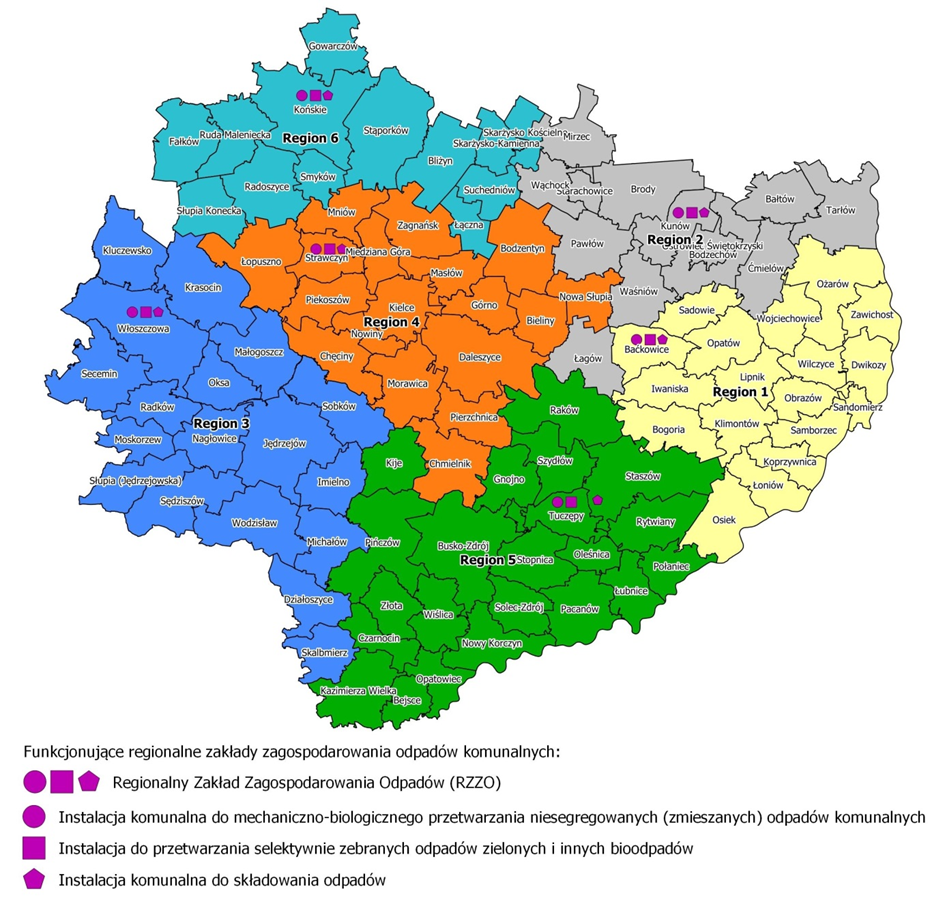 Rysunek 1. Funkcjonujące regionalne zakłady zagospodarowania odpadów komunalnych (RZZO)Pomimo, iż na przestrzeni ostatnich lat zaobserwowano ogromny postęp 
w gospodarce odpadami komunalnymi, to nadal występują obszary wymagające ciągłego doskonalenia, w szczególności rozwijania wdrażania idei Europejskiego Zielonego Ładu, w tym gospodarki o obiegu zamkniętym (GOZ). Kluczowe jest zatem zapobieganie powstawaniu odpadów i traktowanie ich - na wszystkich etapach cyklu życia produktu - jako surowce.W sektorze odpadów przemysłowych do przedsięwzięć będących w realizacji należy zaliczyć rekultywację składowisk odpadów przemysłowych. W 2017 r. zakończono rekultywację składowiska odpadów „Krzemionki Opatowskie”, gm. Bodzechów, natomiast składowisko odpadów „Skowronno Górne”, gm. Pińczów jest 
w trakcie rekultywacji. Według posiadanych informacji nie podjęto realizacji zadań m.in. w zakresie:budowy instalacji do termicznego przekształcania komunalnych osadów ściekowych,tworzenia punktów skupu opakowań po napojach w jednostkach handlu detalicznego.W sektorze odpadów niebezpiecznych, do przedsięwzięć zrealizowanych 
w latach 2017-2019 należy zaliczyć:modernizację 4 stacji demontażu pojazdów,rozbudowę składowiska odpadów niebezpiecznych zawierających azbest w msc. Dobrów, gm. Tuczępy,rekultywację składowiska odpadów niebezpiecznych „Zamtal”, gm. Końskie, rozpoczętą w 2016 r. (która trwa nadal). Nie podjęto realizacji zadań m.in. w zakresie:budowy/modernizacji spalarni odpadów medycznych i weterynaryjnych, modernizacji zakładu przetwarzania zużytego sprzętu elektrycznego 
i elektronicznego w gm. Piekoszów.Niepodjęcie realizacji niektórych inwestycji można wiązać z problemami występującymi na tle ekonomicznym, społecznym m.in. brakiem akceptacji społeczeństwa na daną lokalizację przedsięwzięcia (przy budowie/modernizacji spalarni odpadów medycznych i weterynaryjnych), jak również z różnymi uwarunkowaniami organizacyjnymi i prawnymi.W obliczu strategii nowej polityki środowiskowej UE, tzn. Europejskiego Zielonego Ładu (2019 r.), w tym gospodarki o obiegu zamkniętym zachodzi potrzeba zweryfikowania celów i zadań uwzględnianych dotychczas w WPGO pod kątem nowych wyzwań. Ich podjęcie powinno prowadzić do osiągnięcia zakładanej 
w 2050 r. neutralności klimatycznej w UE. W aktualizowanym WPGO zawarto więc cele i rozwiązania korespondujące z tą polityką. Wskazano m.in. na: zapobieganie powstawaniu odpadów, recykling oraz wdrażanie przełomowych, innowacyjnych technologii potrzebnych w województwie. Uwzględniono także hierarchię sposobów postępowania z odpadami oraz zasady samowystarczalności i bliskości, o których mowa w art. 34 ustawy o odpadach. Analiza aktualnego stanu gospodarki odpadamiOdpady komunalneRodzaj, ilość i źródło powstawania odpadów komunalnychIlość oraz skład morfologiczny odpadów komunalnych w bardzo dużym stopniu zależą od miejsca ich powstawania, a w tym przede wszystkim od zamożności społeczeństwa i związanego z nim poziomu konsumpcji wyrobów, ale także od pory roku. Ilość odpadów komunalnych zebranych, w przeliczeniu na jednego mieszkańca na rok jest silnie skorelowana z kondycją ekonomiczną poszczególnych regionów kraju. Wpływ na rodzaj i ilość wytwarzanych odpadów mają również: rodzaj obszaru (miasto, wieś), na którym są one wytwarzane, gęstość zaludnienia, typ zabudowy (jednorodzinna, wielorodzinna), liczba turystów, obecność obiektów użyteczności publicznej oraz obecność, rodzaj, wielkość i liczba placówek handlowych oraz drobnego przemysłu lub usług. Obszarem analizy stanu istniejącego objęto obszar województwa świętokrzyskiego. Masę wytworzonych odpadów komunalnych 
w 2017 r. ustalono w oparciu o przyjęte wskaźniki (Szpadt, 2010), natomiast w latach 2018-2019 w oparciu o wskaźniki wytwarzania odpadów przedstawione 
w opracowaniu pt. „Gospodarka odpadami komunalnymi w Polsce”, Instytut Ochrony Środowiska – Państwowy Instytut Badawczy, Warszawa, luty 2020 r. Wskaźnik masy odbierania odpadów komunalnych uwzględnia odpady faktycznie odebrane od mieszkańców oraz zebrane w PSZOK i punktach skupu surowców wtórnych.Tabela 1. Wskaźniki wytwarzania oraz odbierania odpadów komunalnych 
w latach 2017-2019[Źródło: UMWŚ]Opracowano na podstawie (Szpadt, 2010)Opracowano na podstawie („Gospodarka odpadami komunalnymi w Polsce”, Instytut Ochrony Środowiska – Państwowy Instytut Badawczy, Warszawa, luty 2020 r.Tabela 2. Odpady komunalne wytworzone w 2019 r. w województwie świętokrzyskim[Źródło: Opracowanie własne na podstawie „Gospodarka odpadami komunalnymi w Polsce”, Instytut Ochrony Środowiska – Państwowy Instytut Badawczy, Warszawa, luty 2020 r.]	W 2019 r. wytworzono 384 tys. Mg odpadów komunalnych, co w przeliczeniu na jednego mieszkańca wynosiło 376 kg, natomiast odebrano 331 tys. Mg odpadów, 
tj. 324 kg/M, co stanowiło 86% udział odpadów odebranych w stosunku do wytworzonych. W 2019 r. najwięcej wytworzono odpadów kuchennych, tworzyw sztucznych, papieru i tektury oraz szkła, zaś najmniej odpadów niebezpiecznych 
i drewna.[Źródło: Opracowanie własne na podstawie „Gospodarka odpadami komunalnymi w Polsce”, Instytut Ochrony Środowiska – Państwowy Instytut Badawczy, Warszawa, luty 2020 r.]Rysunek 2. Skład morfologiczny odpadów komunalnych wytworzonych ogółem 
w województwie w 2019 r.Środki służące zapobieganiu powstawaniu odpadów komunalnych 
i ocena ich użyteczności 	Zapobieganie powstawaniu odpadów oraz ich ponowne użycie to działania 
o najwyższym priorytecie w kontekście gospodarowania odpadami. Jest ono najskuteczniejszą metodą zwiększania wydajności zasobów oraz ograniczania wpływu odpadów na środowisko. Nowy plan działania UE dotyczący gospodarki 
o obiegu zamkniętym stawia zapobieganie powstawaniu odpadów na pierwszym miejscu i proponuje nowe cele redukcji dla konkretnych strumieni odpadów, w tym odpadów żywności i odpadów resztkowych. W celu skutecznego ograniczenia wytwarzania odpadów niezbędne jest wdrożenie nowych narzędzi prawnych, ekonomicznych i informacyjnych pozwalających ograniczyć masę wytwarzanych odpadów np. ograniczenie wprowadzania do obrotu niektórych produktów 
i materiałów z tworzyw sztucznych, zwiększenie udziału opakowań wielokrotnego użytku. Środki zapobiegające powstawaniu odpadów powinny być podejmowane zanim dana substancja, materiał czy produkt stanie się odpadem, czyli na etapie projektowania. 	W celu zapobiegania powstawaniu odpadów komunalnych, w tym odpadów żywności, najczęściej podejmowano działania o charakterze edukacyjnym. Jednostki samorządu terytorialnego realizowały przedsięwzięcia o charakterze informacyjno-edukacyjnym w zakresie gospodarki odpadami poprzez:prowadzenie zajęć dydaktycznych,obejmowanie patronatem i organizowanie: seminariów, konferencji, konkursów, festynów, rozpowszechnianie ulotek informacyjnych.Ważną inicjatywą służącą komunikacji społecznej i informowaniu mieszkańców 
o podejmowanych przez władze samorządowe działaniach było wykorzystanie możliwości, jakie daje Internet. Strony internetowe administracji publicznej były aktualizowane i rozbudowane o zagadnienia związane z ochroną środowiska, w tym zapobieganiu powstawania odpadów (wg stanu na 31.12.2019 r., 28 gmin utworzyło lokalne platformy na rzecz zapobiegania powstawaniu odpadów). W województwie 
w 2019 r. 98% gmin przeprowadziło akcje informacyjno-edukacyjne w zakresie gospodarki odpadami, jak również w zakresie zapobiegania powstawaniu odpadów. Na przestrzeni lat 2017-2019 odnotowano nieznaczny wzrost takich aktywności 
z 400 w 2017 r. do 415 w 2019 r. W efekcie przeprowadzonych działań edukacyjnych odnotowano poprawę w postępowaniu z odpadami, w szczególności komunalnymi. 
Efekty działań widoczne były w 9% wzroście zinwentaryzowanych kompostowników 
w 2019 r. w stosunku do 2017 r., co skutkowało zagospodarowaniem bioodpadów 
„u źródła” i było pożądanym kierunkiem w funkcjonującym systemie.Tabela 3. Prowadzenie akcji informacyjno-edukacyjnych w zakresie gospodarki odpadami[Źródło: UMWŚ]Ponadto w województwie promowano i wspierano budowę sieci napraw 
i ponownego użycia poprzez odpowiednie zapisy w dokumentach strategicznych województwa w celu zapewnienia możliwości pozyskania środków finansowych 
z funduszy krajowych oraz zagranicznych na ich realizację. Na koniec 2019 r. 
w województwie funkcjonowały 4 punkty odbioru i napraw rzeczy używanych 
w ramach PSZOK. Zapobieganie powstawaniu odpadów realizowane było także poza PSZOK m.in. przez gminy we współpracy z przedsiębiorcą zbierającym 
i przetwarzającym zużyty sprzęt elektryczny i elektroniczny, który poddawał zebrany sprzęt sprawdzeniu, czyszczeniu i naprawie, a następnie przekazywał go do ponownego użycia. W przypadku działań związanych z przeciwdziałaniem marnowania żywności szereg akcji prowadziły Kielecki Bank Żywności oraz Świętokrzyski Bank Żywności. We współpracy z organizacjami partnerskimi np. w 2020 r. ww. banki zapobiegły zmarnowaniu ok. 850 Mg żywności, którą odebrano z jednostek handlowych 
i przekazano następnie osobom potrzebującym. Działalność banków żywności koncentruje się na przeciwdziałaniu marnowania żywności, propagowaniu idei zero waste oraz zmniejszaniu obszarów niedożywienia w regionie poprzez pozyskiwanie żywności i przekazywanie jej osobom potrzebującym. W ramach prowadzonych akcji edukacyjnych organizowano m.in. warsztaty kulinarne dla mieszkańców województwa kierowane do różnych grup pokoleniowych, z udziałem ekspertów kulinarnych, kuchmistrzów i dietetyków. Miały one na celu pokazanie różnych możliwości przygotowania potraw i wykorzystania artykułów spożywczych. Przeprowadzano także warsztaty dietetyczne, dotyczące zdrowego żywienia, warsztaty edukacyjne mające na celu zapoznanie się z zasadami zdrowego odżywiania i przeciwdziałanie marnowania żywności oraz warsztaty edukacji ekonomicznej (nauka tworzenia, realizacji i kontroli realizacji budżetu domowego, ekonomicznego prowadzenia gospodarstwa domowego, z uwzględnieniem wszystkich finansowych i rzeczowych dochodów rodziny, w tym darów żywnościowych). Przykładowo, z udziałem młodzieży szkolnej organizowano akcje gotowania zup z warzyw z supermarketów, z bliskim terminem przydatności do spożycia. Zapobieganie powstawaniu odpadów odbywało się również w gospodarstwach domowych, w których mieszkańcy wykorzystywali we własnym zakresie odpady kuchenne i odpady żywności do skarmiania zwierząt domowych oraz zagospodarowywali odpady ulegające biodegradacji (w tym odpady żywności i inne bioodpady) w przydomowych kompostownikach. W województwie w 2019 r. zinwentaryzowanych było 107 tys. kompostowników i liczba ta wzrosła o 9 tys. 
w stosunku do 2017 r.Skuteczność przeprowadzonych działań i akcji widoczna była we wzroście masy odpadów zbieranych i odbieranych selektywnie (86 tys. Mg w 2017 r., 129 tys. Mg 
w 2018 r., 136 tys. Mg w 2019 r.) oraz w zmniejszającej się skali powstawania „dzikich wysypisk” (310 w 2017 r., 308 w 2018 r., 256 w 2019 r.). Nie odnotowano natomiast spadku masy zbieranych i odbieranych odpadów komunalnych ogółem (250 tys. Mg 
w 2017 r., 302 tys. Mg w 2018 r., 331 tys. Mg w 2019 r.). Jednakże oczekiwanych efektów należy spodziewać się w najbliższych latach, w miarę stabilizowania się rynku zbierania i odbierania odpadów komunalnych oraz sukcesywnego wdrażania gospodarki o obiegu zamkniętym. Transformacja bowiem w kierunku tego modelu gospodarczego przyczyni się do zapobiegania powstawania odpadów oraz ich ponownego użycia i recyklingu. 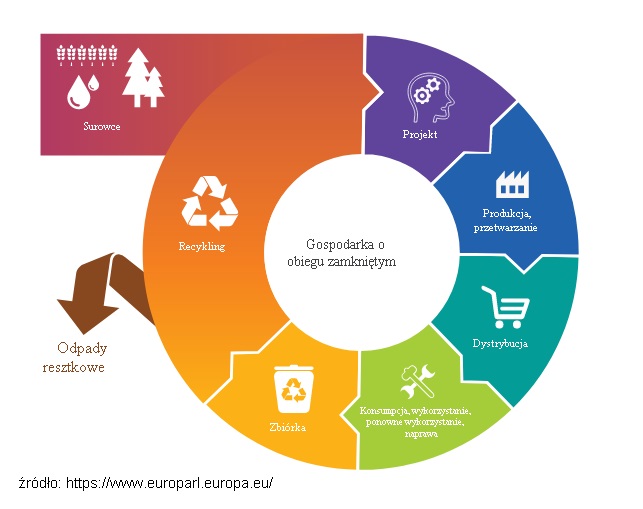 Rysunek 3. Gospodarka o obiegu zamkniętymPrzedsiębiorcy w ramach swojej działalności wdrażali rozwiązania oparte na gospodarce o obiegu zamkniętym np.: w przemyśle tekstylnym, hutniczym. W branży tekstylnej prowadzone były projekty prospołeczne i proekologiczne w ramach, których “niepotrzebnym” tekstyliom nadawano nowe życie. Tekstylia, które nie zostały przekazane do ponownego użycia przetwarzano na czyściwo lub wykorzystywano do produkcji granulatu z tworzyw sztucznych i materiałów kompozytowych tworząc m.in. ekologiczne meble i elementy małej architektury takie jak: ławki, donice, lampy uliczne itp., które w 95% pochodziły z recyklingu. GOZ realizowano także w ramach funkcjonujących Regionalnych Zakładów Zagospodarowania Odpadów Komunalnych m.in. poprzez wytwarzanie polepszaczy gleby z odpadów, zapobiegając tym samym ich powstawaniu. W RZZO wprowadzano także elementy cyrkularnego podejścia 
w funkcjonowaniu zakładów oparte na odnawialnych źródłach energii, 
wykorzystując m.in.: panele fotowoltaiczne, pompy ciepła oraz produkty fermentacji – biogaz, uniezależniając ich funkcjonowanie od zużycia surowców naturalnych.Odbieranie i zagospodarowanie odpadów komunalnych W 2019 r. zaobserwowano 32% wzrost wszystkich zebranych i odebranych odpadów komunalnych w stosunku do roku 2017. Nastąpił również wzrost średniej masy zebranych i odebranych odpadów komunalnych w województwie na jednego mieszkańca: 194 kg/M w 2017 r., 290 kg/M w 2018 r. oraz 324 kg/M w 2019 r. Wpływ na to miało niewątpliwie uszczelnienie systemu gospodarowania odpadami komunalnymi, rozwój systemu selektywnego zbierania i odbierania odpadów komunalnych „u źródła”, włączenie do statystyki odbieranych odpadów komunalnych odpadów zebranych w punktach skupu surowców wtórnych pochodzących od mieszkańców, a także wzrost świadomości mieszkańców w zakresie prawidłowego postępowania z odpadami komunalnymi. Nadal jednak problemem pozostają licznie występujące „dzikie wysypiska” odpadów, których w 2019 r. zlikwidowano 256 oraz występujecie pożary w miejscach magazynowania i składowania odpadów. W latach 2017-2020 na obszarze województwa wystąpiło łącznie 69 pożarów miejsc gromadzenia odpadów, w tym 23 przypadki wystąpiły w miejscach nielegalnego ich gromadzenia. W 2017 r. miało miejsce 13 pożarów miejsc gromadzenia odpadów 
(w tym pięć pożarów miejsc nielegalnego gromadzenia odpadów), w 2018 r. – 13 
(w tym trzy pożary miejsc nielegalnego gromadzenia odpadów), w 2019 r. – 25 
(w tym dziewięć pożarów miejsc nielegalnego gromadzenia odpadów), w 2020 r. – 18 (w tym sześć pożarów miejsc nielegalnego gromadzenia odpadów). [Źródło: UMWŚ]Rysunek 4. Masa odpadów komunalnych zebranych i odebranych w latach 
2017-2019Analizując masę odpadów odebranych przez podmioty odbierające oraz zebranych w PSZOK obserwuje się tendencję wzrostową. Masa odpadów odebranych w 2019 r. w stosunku do roku 2017 wzrosła o 21%, zaś masa odpadów zebranych 
w PSZOK o ponad 100%. Wzrost mas ww. odpadów jest efektem prowadzonych na terenie województwa akcji edukacyjnych, a także rozwoju systemu selektywnego zbierania i odbierania odpadów komunalnych.Statystyki w zakresie masy odpadów komunalnych zbieranych w punktach skupu surowców wtórnych prowadzone są począwszy od 2018 r. Analizując dane w tym zakresie dotyczące lat 2018-2019 zaobserwowano 36% spadek odpadów zebranych w ww. punktach w 2019 r. w stosunku do roku 2018. Spadek masy zebranych odpadów jest m.in. wynikiem zmniejszenia się liczby podmiotów zbierających odpady komunalne w województwie z 110 podmiotów w 2018 r. do 92 w 2019 r.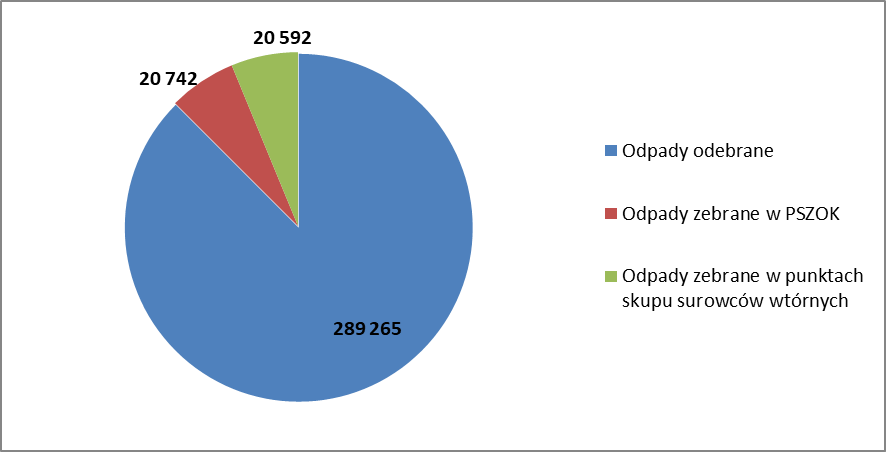 [Źródło: UMWŚ]Rysunek 5. Masa odpadów komunalnych zebranych i odebranych 
w województwie w 2019 r. [Mg]Tabela 4. Zbieranie i odbieranie odpadów komunalnych w regionach gospodarki odpadami komunalnymi w 2019 r.[Źródło: UMWŚ][Źródło: UMWŚ]Rysunek 6. Masa odpadów komunalnych zebranych i odebranych w regionach gospodarki odpadami komunalnymi 
w latach 2017-2019W latach 2017-2019 we wszystkich regionach gospodarki odpadami komunalnymi nastąpił wzrost zebranych i odebranych zmieszanych odpadów komunalnych (kod odpadu - 200301). Obserwuje się również w większości regionów wzrost odpadów zebranych i odebranych selektywnie.[Źródło: UMWŚ]Rysunek 7. Masa wytworzonych oraz odebranych i zebranych odpadów komunalnych w 2019 r.W 2019 r. w województwie świętokrzyskim odebrano i zebrano ponad 
331 tys. Mg odpadów komunalnych, co stanowiło 86% wszystkich odpadów komunalnych wytworzonych w województwie. Wysoki wskaźnik odbierania jest niewątpliwie wynikiem uszczelnienia systemu gospodarowania odpadami komunalnymi, a także rozwoju systemu selektywnego zbierania i odbierania odpadów komunalnych „u źródła” oraz zwiększenia świadomości mieszkańców na skutek prowadzonych akcji informacyjno-edukacyjnych w zakresie prawidłowego postępowania z odpadami komunalnymi. Najwięcej odpadów odebrano w regionie 4, główny strumień tych odpadów, tj. ponad 71 tys. Mg pochodził z miasta Kielce.[Źródło: UMWŚ]Rysunek 8. Udział odpadów zebranych i odebranych selektywnie oraz zmieszanych odpadów komunalnych w odpadach komunalnych w 2019 r. W latach 2017-2019 udział zmieszanych odpadów komunalnych w łącznej masie zebranych i odebranych odpadów komunalnych w województwie wynosił odpowiednio: w 2017 r. - 66%, w 2018 r. - 57% oraz w 2019 r. - 59%. W 2019 r. odpady zmieszane stanowiły największy udział w regionie 1 (72%) oraz w regionie 5 i 6 (pow. 60%), zaś najmniejszy w regionie 4 (47%). W 2019 r. zmieszane odpady komunalne kierowane były do instalacji komunalnych, w których poddane zostały w 99% procesom mechaniczno-biologicznego przetwarzania, 1% ww. odpadów przekazany został bezpośrednio do unieszkodliwienia na składowiskach odpadów.[Źródło: UMWŚ]Rysunek 9. Udział strumieni odpadów komunalnych zebranych i odebranych 
w 2019 r.Na terenie województwa świętokrzyskiego w 2019 r. funkcjonowało 81 PSZOK, 
w których zebrano ponad 20 tys. Mg odpadów komunalnych. Punkty te utworzyło 95 gmin z terenu województwa (samodzielnie, bądź wspólnie z innymi gminami). W 2019 r. najwięcej odpadów zebrano w PSZOK w gminach: Brody - 147 kg/M/rok, Małogoszcz - 131 kg/M/rok, Starachowice - 84 kg/M/rok oraz Sitkówka–Nowiny - 81 kg/M/rok. 
W 20 gminach, w których utworzono takie punkty nie wykazano zbierania odpadów. Przyczyną tego może być niedogodna lokalizacja punktów, niewystarczająca informacja na temat ich funkcjonowania lub niedostateczna wiedza mieszkańców 
w zakresie postępowania z odpadami. Zarówno PSZOK oraz punkty napraw 
i ponownego użycia odgrywają coraz istotniejszą rolę w systemie gospodarki odpadami komunalnymi wobec wymogów związanych z osiąganiem przez gminy coraz wyższych poziomów przygotowania do ponownego użycia i recyklingu. PSZOK z punktami napraw i ponownego użycia wpisują się w nowy plan działania UE dotyczący gospodarki o obiegu zamkniętym i służą zmniejszeniu masy wytwarzanych odpadów. Ponadto cieszą się one coraz większym zainteresowaniem mieszkańców. 
Z tego też względu zasadne jest rozwijanie tego elementu systemu z korzyścią dla mieszkańców i środowiska.[Źródło: UMWŚ]Rysunek 10. Masa odpadów zebranych w PSZOK w 2019 r.[Źródło: UMWŚ]*pozostałe: odpady ulegające biodegradacji, farby, tusze, odczynniki fotograficzne, baterie, sprzęt elektryczny.Rysunek 11. Skład morfologiczny odpadów zebranych w PSZOK w 2019 r.W ramach PSZOK w 2019 r. najwięcej zebrano odpadów budowlanych 
i rozbiórkowych (62%) oraz odpadów wielkogabarytowych (17%). [Źródło: UMWŚ]Rysunek 12. Zagospodarowanie odpadów zebranych w PSZOK w 2019 r. 
[% wagowy]Na terenie województwa w 2019 r. funkcjonowały 92 podmioty zbierające odpady komunalne (punkty skupu surowców wtórnych), które zebrały ponad 20 tys. Mg odpadów komunalnych. W ww. punktach w 2019 r. zbierano głównie odpady budowlane i rozbiórkowe - 49% oraz odpady z papieru i tektury - 27%. Większość zebranych odpadów (76%) została poddana procesom odzysku. [Źródło: UMWŚ]Rysunek 13. Masa odpadów komunalnych zebranych w punktach skupu surowców wtórnych w 2019 r.[Źródło: UMWŚ]Rysunek 14. Zagospodarowanie odpadów zebranych w punktach skupu surowców wtórnych w 2019 r.Zagospodarowanie odpadów komunalnych z podziałem na regionyW 2019 r. przekazano do zagospodarowania ponad 331 tys. Mg odpadów komunalnych. We wszystkich regionach dominującym sposobem zagospodarowania był odzysk w instalacjach do MBP w części mechanicznej oraz w innych sortowniach (proces R12). Około 78% odpadów zostało bezpośrednio zagospodarowane 
w procesie R12, zaś 18% odpadów zostało zagospodarowane w pozostałych procesach odzysku R3, R4, R5, R9, R1 oraz R13. Powodem niskiego udziału odpadów przekazanych bezpośrednio do recyklingu może być brak wystarczającej infrastruktury do recyklingu i powolny proces wdrażania innowacyjnych rozwiązań w tym zakresie.  Łącznie w województwie unieszkodliwiono na składowiskach ok. 12 tys. Mg odpadów (4% zagospodarowanych odpadów).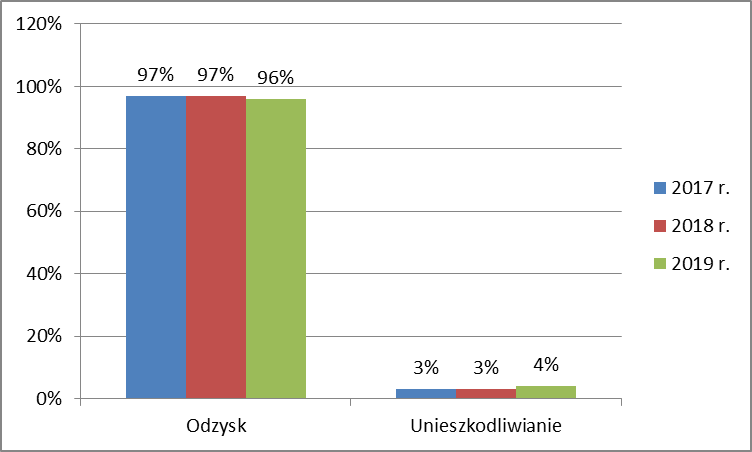 [Źródło: UMWŚ]Rysunek 15. Zagospodarowanie odpadów komunalnych w województwie 
w latach 2017-2019[Źródło: UMWŚ]Rysunek 16. Zagospodarowanie odpadów komunalnych w regionach w 2019 r. [Mg]Odpady ulegające biodegradacjiDo analizy zebranych i odebranych odpadów komunalnych ulegających biodegradacji w strumieniu odpadów komunalnych, wzięto pod uwagę następujące odpady: 150101 - opakowania z papieru i tektury, 150103 - odpady opakowaniowe 
z drewna, 200101 - papier i tektura, 200108 - odpady kuchenne ulegające biodegradacji, 200125 - oleje i tłuszcze jadalne, 200138 - drewno inne niż wymienione w 200137, 200201 - odpady ulegające biodegradacji, 200302 - odpady 
z targowisk, ex 200110 - odzież, ex 200111 - tekstylia.[Źródło: UMWŚ]Rysunek 17. Masa odpadów ulegających biodegradacji w regionach gospodarki odpadami komunalnymi w latach 2017-2019Udział odpadów ulegających biodegradacji we wszystkich zebranych 
i odebranych odpadach komunalnych wynosił odpowiednio: w 2017 r. - 4%, 
2018 r. - 7% i w 2019 r. - 8%. W 2019 r. w województwie nastąpił 136% wzrost masy zebranych i odebranych odpadów ulegających biodegradacji w strumieniu odpadów komunalnych w stosunku do roku 2017 (wzrost z 10,7 tys. Mg do 25,3 tys. Mg). Przyczyną tego trendu jest m.in. zwiększona liczba gmin, które wdrożyły system selektywnego zbierania i odbierania tych odpadów. [Źródło: UMWŚ]Rysunek 18. Udział odpadów ulegających biodegradacji we wszystkich zebranych i odebranych odpadach komunalnych w 2019 r. [% wagowy]W roku 2019 odpady ulegające biodegradacji stanowiły największy udział wszystkich odpadów zebranych i odebranych w regionie 4 (11%), główny strumień tych odpadów pochodził z terenu miasta Kielce. Najmniejszy zaś udział ww. odpadów obserwuje się w regionie 1 i 5. Jest to wynikiem przewagi w tych regionach gmin obejmujących tereny wiejskie, gdzie większość przedmiotowych odpadów zagospodarowywanych jest „u źródła”. Zaznaczyć należy, iż województwo posiada rolniczy charakter i odpady komunalne ulegające biodegradacji na terenach wiejskich w większości zbierane są i zagospodarowywane przez mieszkańców we własnym zakresie. Szacuje się, że 1 mieszkaniec województwa zagospodarował „u źródła” 
w przydomowym kompostowniku 125 kg bioodpadów w 2020 r., zaś 128 kg w 2021 r. Głównym sposobem zagospodarowania odpadów ulegających biodegradacji 
w latach 2017-2019 był odzysk. W 2017 r. do odzysku przekazano łącznie 93% wszystkich zebranych i odebranych selektywnie odpadów komunalnych ulegających biodegradacji, w 2018 r. - 98%, natomiast w 2019 r. - 99%. Pozostałą masę odpadów, tj. odpady z targowisk o kodzie 200302, unieszkodliwiono na składowiskach odpadów.[Źródło: UMWŚ]Rysunek 19. Liczba zinwentaryzowanych kompostowników w regionach gospodarki odpadami w latach 2017-2019W latach 2017-2019 sukcesywnie wzrastała liczba gmin, które wdrożyły system selektywnego zbierania i odbierania odpadów ulegających biodegradacji, tj.: w 2017 r. - 69 gmin, w 2018 r. - 72 gminy, a w 2019 r. - 78 gmin.[Źródło: UMWŚ]Rysunek 20. Wdrażanie systemu selektywnego zbierania i odbierania odpadów komunalnych ulegających biodegradacji w latach 2017-2019Zgodnie z przepisami ustawy z dnia 13 września 1996 r. o utrzymaniu czystości 
i porządku w gminach wymagany poziom ograniczenia masy odpadów komunalnych ulegających biodegradacji przekazywanych do składowania w wysokości nie więcej niż - 45% w 2017 r., a w 2018 r. i 2019 r. - 40% wagowo całkowitej masy odpadów komunalnych ulegających biodegradacji, w stosunku do masy tych odpadów wytworzonych w 1995 r., w latach 2017-2019 w województwie osiągnęło 100% gmin.Inne niż niebezpieczne odpady budowlane i rozbiórkoweW latach 2017-2019 zebrano i odebrano odpowiednio: w 2017 r. - 13,2 tys. Mg, 
w 2018 r. - 38,4 tys. Mg, w 2019 r. - 32,4 tys. Mg innych niż niebezpieczne odpadów budowlanych i rozbiórkowych. Przedmiotowe odpady stanowiły w 2017 r. - 5,3% wszystkich zebranych i odebranych odpadów komunalnych, w 2018 r. - 12,7%, zaś 
w 2019 r. - 9,8%. [Źródło: UMWŚ]Rysunek 21. Masa odebranych i zebranych odpadów budowalnych 
i rozbiórkowych w regionach gospodarki odpadami w latach 2017-2019Analizując masę zebranych i odebranych ww. odpadów w 2018 r. we wszystkich regionach nastąpił jej wzrost względem 2017 r. Przyczyną tego wzrostu było uwzględnienie po raz pierwszy w sprawozdaniach z realizacji zadań z zakresu gospodarowania odpadami komunalnymi za 2018 r. informacji o masie odpadów zebranych w tzw. punktach skupu surowców wtórnych. W 2019 r. zaobserwować można spadek masy ww. odpadów w porównaniu do roku 2018, było to efektem zmniejszenia się liczby punktów skupu w województwie (ze 110 w 2018 r. do 92 
w 2019 r.).Pośród odpadów budowlanych i rozbiórkowych w 2017 r. przeważały odpady 
o kodach: 170101 - odpady betonu oraz gruz betonowy z rozbiórek i remontów (44% wszystkich ww. odpadów) i 170107 - zmieszane odpady z betonu, gruzu ceglanego, odpadowych materiałów ceramicznych i elementów wyposażenia inne niż wymienione w 170106 (33% wszystkich ww. odpadów). Natomiast w 2018 r. i 2019 r. dominowały odpady o kodzie 170405 - żelazo i stal, które stanowiły w 2018 r. - 62%, w 2019 r. - 38% wszystkich zebranych i odebranych innych niż niebezpieczne odpadów budowlanych i rozbiórkowych. Głównym sposobem zagospodarowania innych niż niebezpieczne odpadów budowlanych i rozbiórkowych stanowiących odpady komunalne w latach 2017-2019 był odzysk. W 2017 r. do odzysku przekazano łącznie 90% przedmiotowych odpadów, natomiast w 2018 r. i 2019 r. - 97%. Niewielka część tych odpadów (w 2017 r. - 10%, w 2018 r. i 2019 r. - 3%) została przekazana do unieszkodliwienia na składowiskach odpadów.Odpady niebezpieczne w strumieniu odpadów komunalnychW latach 2017-2019 nastąpił wzrost masy zebranych i odebranych odpadów niebezpiecznych w strumieniu odpadów komunalnych. W 2017 r. masa ta wynosiła 770 Mg, w 2018 r. 1 009 Mg, zaś w 2019 r. 1 550 Mg, co stanowiło w 2017 r. 
i w 2018 r. 0,3%, natomiast w 2019 r. 0,5% wszystkich zebranych i odebranych odpadów komunalnych. Taka tendencja to efekt prowadzonych na terenie województwa akcji edukacyjnych, a także rozwoju systemu selektywnego zbierania 
i odbierania odpadów komunalnych. Największy udział w zebranych i odebranych odpadach niebezpiecznych w latach 2017-2019 stanowiły odpady zużytego sprzętu elektrycznego i elektronicznego (93% - w 2017 r., 87% - w 2018 r., 64% - w 2019 r.). Jedną z przyczyn spadku masy zebranych i odebranych ww. odpadów było przekazywanie sprzętu do punktów sprzedaży AGD. Odpady te w większości przekazano do zakładu przetwarzania zużytego sprzętu elektrycznego 
i elektronicznego w celu ich odzysku.[Źródło: UMWŚ]Rysunek 22. Masa zebranych i odebranych odpadów niebezpiecznych 
w strumieniu odpadów komunalnych w regionach gospodarki odpadami 
w latach 2017-2019Istniejące systemy gospodarowania odpadami komunalnymi, w tym zbierania odpadówZgodnie z ustawą z dnia 13 września 1996 r. o utrzymaniu czystości 
i porządku w gminach, gminy mają obowiązek zorganizowania odbierania odpadów komunalnych od właścicieli nieruchomości, na których zamieszkują mieszkańcy, fakultatywnie zaś od pozostałych właścicieli nieruchomości.Tabela 5. Ilość gmin, które przejęły obowiązek odbierania odpadów komunalnych od właścicieli nieruchomości w latach 2017-2019[Źródło: UMWŚ]System zbierania i odbierania odpadów komunalnych ustalany jest przez rady gmin w regulaminach utrzymania czystości i porządku na terenie gmin. W latach 2017-2019 w gminach obowiązywał wielopojemnikowy system zbierania i odbierania odpadów (98% gmin - system wielopojemnikowy, 2% gmin - system 2 pojemnikowy). Docierają jednak sygnały, że w zabudowie wielorodzinnej zwłaszcza w miastach występują problemy z właściwą segregacją odpadów. Dlatego też istnieje potrzeba zmodernizowania i zharmonizowania tych systemów, w szczególności w zakresie identyfikacji i personalizacji poszczególnych podmiotów pozbywających się odpadów. Obecne zarządzanie gospodarką odpadami komunalnymi wymaga także wprowadzenia nowoczesnych rozwiązań informatycznych, które winny mieć wpływ na zwiększenie kontroli efektywności selektywnego zbierania odpadów komunalnych. Od ich skuteczności będzie zależało osiąganie coraz wyższych poziomów przygotowania do ponownego użycia i recyklingu odpadów komunalnych. W celu ułatwienia mieszkańcom zbierania odpadów i zapewnienia przedsiębiorcom czystszych surowców wtórnych w ramach Europejskiego Zielonego Ładu założono opracowanie tzw. unijnego modelu selektywnej zbiórki odpadów. Może to się wiązać z korektą dotychczasowego systemu. Niezależnie od wprowadzonych modeli selektywnego zbierania należy tak system zoptymalizować, aby dążyć do maksymalnego wykorzystania surowców i osiągania coraz wyższych poziomów przygotowania do ponownego użycia i recyklingu. W kontekście powyższego kluczową rolę w tym systemie odgrywają i w dalszym ciągu będą odgrywać przydomowe kompostowniki. Ponadto, w myśl Europejskiego Zielonego Ładu konieczne jest ograniczenie emisji 
w sektorze transportu o 90% do 2050 r., dlatego też istotna jest sukcesywna wymiana taboru do transportu odpadów komunalnych na ekologiczny.W województwie, niezależnie od wprowadzonych systemów zbierania i odbierania odpadów, odpady zbierano także w PSZOK oraz punktach skupu surowców wtórnych. Odpady ulegające biodegradacji wytwarzane przez mieszkańców były zagospodarowane w miejscu ich wytworzenia w przydomowych kompostownikach. 
W analizowanym okresie nastąpił wzrost gmin, w których powstały PSZOK  (w 2017 r. funkcjonowały 82 PSZOK utworzone przez 94 gminy, 2018 r. - 81 PSZOK utworzone przez 94 gminy, zaś w 2019 r. – 81 PSZOK utworzone przez 95 gmin). Na koniec 
2019 r. w województwie funkcjonowały 4 punkty odbioru i napraw rzeczy używanych, które obsługiwały 14 gmin. Punkty te powstały w ramach PSZOK w gminach: Brody, Krasocin, Masłów i Tuczępy. Zaznaczyć należy, iż władze gmin podejmowały działania w kierunku realizacji tych zadań, w tym pozyskiwały stosowne środki finansowe. Jednakże z uwagi przede wszystkim na protesty mieszkańców związane z lokalizacją tych obiektów, w dalszym ciągu nie wszystkie gminy utworzyły PSZOK. W ramach PSZOK w latach 2017-2019 zbierano głównie: odpady budowlane i rozbiórkowe - 48%, odpady wielkogabarytowe - 21%, odpady ulegające biodegradacji - 11%, zużyte opony - 5%, szkło - 5% oraz zużyty sprzęt elektryczny i elektroniczny (ZSEiE) - 5%. Corocznie 
w PSZOK zbierano większą masę odpadów (10 302 Mg - 2017 r., 12 390 Mg - 
2018 r., 20 742 Mg - 2019 r.). Zarówno PSZOK, jak i punkty odbioru i napraw rzeczy używanych odgrywają istotną rolę w zapobieganiu powstawaniu odpadów oraz przygotowaniu odpadów do ponownego użycia i recyklingu. Rozwijanie tego elementu systemu jest, więc celowe 
i korzystne dla mieszkańców i środowiska.Tabela 6. PSZOK oraz punkty odbioru i napraw rzeczy używanych w regionach gospodarki odpadami komunalnymi 
w latach 2017-2019[Źródło: UMWŚ]Rodzaj, rozmieszczenie i moc przerobowa istniejących i istotnych dla systemu gospodarki odpadami instalacji do przetwarzania odpadów komunalnychRegionalne instalacje / instalacje komunalne do mechaniczno-biologicznego przetwarzania zmieszanych odpadów komunalnych (MBP)	Województwo Świętokrzyskie do dnia 5 września 2019 r. podzielone było na 6 regionów gospodarki odpadami komunalnymi. W ramach wyznaczonych regionów 
w latach 2017-2019 funkcjonowało po jednym regionalnym zakładzie zagospodarowania odpadów (RZZO), w którym działały regionalne instalacje do przetwarzania odpadów komunalnych zapewniające:mechaniczno–biologiczne przetwarzanie zmieszanych odpadów komunalnych 
i wydzielanie ze zmieszanych odpadów komunalnych frakcji nadających się 
w całości lub w części do odzysku (RIPOK A),przetwarzanie selektywnie zebranych odpadów zielonych i innych bioodpadów oraz wytwarzanie z nich produktu o właściwościach nawozowych lub środków wspomagających uprawę roślin, spełniających wymagania określone 
w przepisach odrębnych, lub materiału po procesie kompostowania lub fermentacji dopuszczonego do odzysku w procesie odzysku R10, spełniającego wymagania określone w przepisach wydanych na podstawie art. 30 ust. 4 ustawy o odpadach (RIPOK B),składowanie odpadów powstających w procesie mechaniczno–biologicznego przetwarzania zmieszanych odpadów komunalnych oraz pozostałości z sortowania odpadów komunalnych o pojemności pozwalającej na przyjmowanie przez okres nie krótszy niż 15 lat odpadów w ilości nie mniejszej niż powstająca w instalacji do mechaniczno-biologicznego przetwarzania zmieszanych odpadów komunalnych (RIPOK C).W związku ze zmianą przepisów wprowadzonych ustawą z dnia 19 lipca 2019 r. 
o zmianie ustawy o utrzymaniu czystości i porządku w gminach oraz niektórych innych ustaw, w myśl art. 17 ustawy, regionalne instalacje do przetwarzania odpadów komunalnych zapewniające:mechaniczno-biologiczne przetwarzanie zmieszanych odpadów komunalnych 
i wydzielanie ze zmieszanych odpadów komunalnych frakcji nadających się 
w całości lub w części do odzysku lubskładowanie odpadów powstających w procesie mechaniczno-biologicznego przetwarzania zmieszanych odpadów komunalnych oraz pozostałości z sortowania odpadów komunalnych – stały się instalacjami komunalnymi.Zgodnie z art. 17 ust. 3 ww. ustawy z dniem wejścia w życie niniejszej ustawy 
(6 września 2019 r.) straciły moc uchwały w sprawie wykonania wojewódzkiego planu gospodarki odpadami. Regionalne instalacje do przetwarzania odpadów komunalnych (instalacje do MBP oraz składowiska odpadów) wskazane w uchwale XXV/357/16 Sejmiku Województwa Świętokrzyskiego z dnia 27 lipca 2016 r. w sprawie wykonania „Planu gospodarki odpadami dla województwa świętokrzyskiego” 2016-2022, w myśl art. 17 ust. 4 oraz art. 6 ust. 5 pkt 17 ww. ustawy, zostały wpisane z urzędu na listę funkcjonujących instalacji spełniających wymagania dla instalacji komunalnych. Lista ta została zamieszczona w Biuletynie Informacji Publicznej Urzędu Marszałkowskiego Województwa Świętokrzyskiego.Do 5 września 2019 r. w województwie funkcjonowało 21 instalacji RIPOK 
(6 regionalnych instalacji do mechaniczno-biologicznego przetwarzania zmieszanych odpadów komunalnych, 7 regionalnych instalacji do przetwarzania selektywnie zebranych odpadów zielonych i innych bioodpadów oraz 8 regionalnych instalacji do składowania odpadów powstających w procesie mechaniczno-biologicznego przetwarzania zmieszanych odpadów komunalnych oraz pozostałości z sortowania odpadów), w tym 18 w ramach RZZO.Tabela 7. Sieć instalacji RIPOK funkcjonujących wg stanu na 5.09.2019 r.[Źródło: UMWŚ]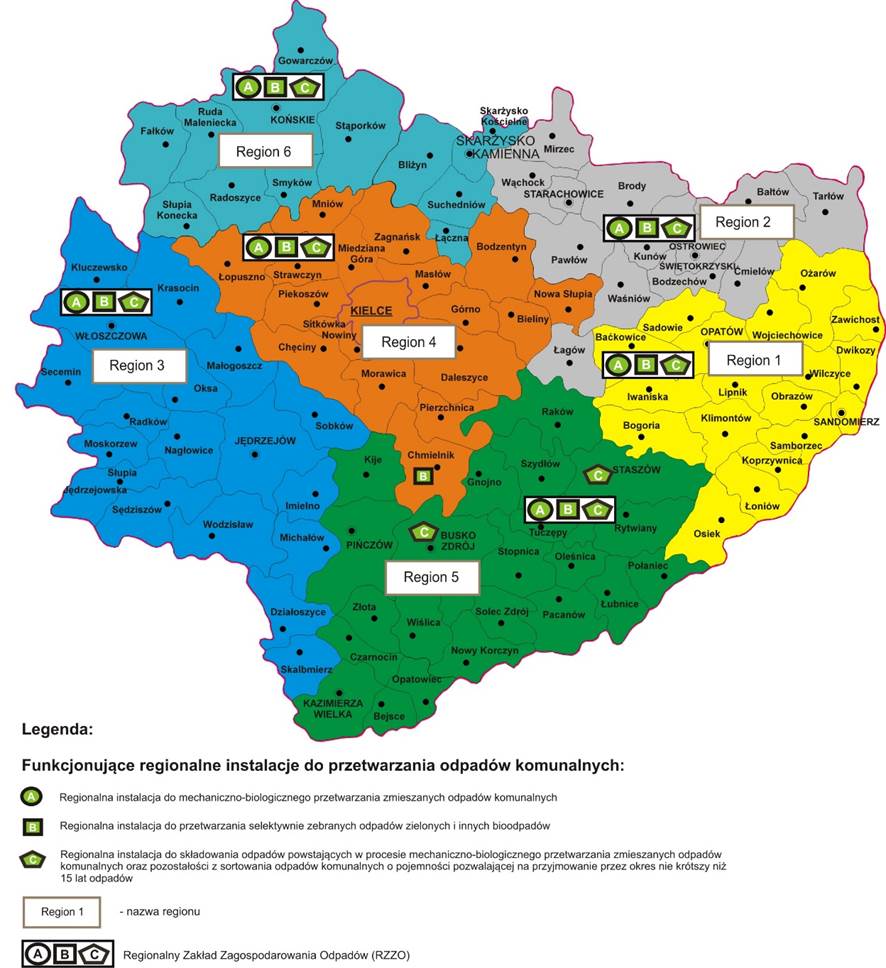 [Źródło: UMWŚ]Rysunek 23. Funkcjonujące regionalne instalacje do przetwarzania odpadów komunalnych, wg stanu na 5.09.2019 r.W wyniku zmiany przepisów ustawy z dnia 14 grudnia 2012 r. o odpadach, regionalne instalacje do przetwarzania selektywnie zebranych odpadów zielonych i innych bioodpadów przestały być instalacjami regionalnymi i nie nadano im statusu instalacji komunalnej. Od 6 września 2019 r. w województwie funkcjonuje 14 instalacji komunalnych, 6 instalacji komunalnych do mechaniczno-biologicznego przetwarzania zmieszanych odpadów komunalnych i 8 instalacji komunalnych do składowania odpadów powstających w procesie mechaniczno-biologicznego przetwarzania zmieszanych odpadów komunalnych oraz pozostałości z sortowania odpadów komunalnych.Tabela 8. Sieć instalacji komunalnych funkcjonujących wg stanu na koniec 
2020 r.[Źródło: UMWŚ]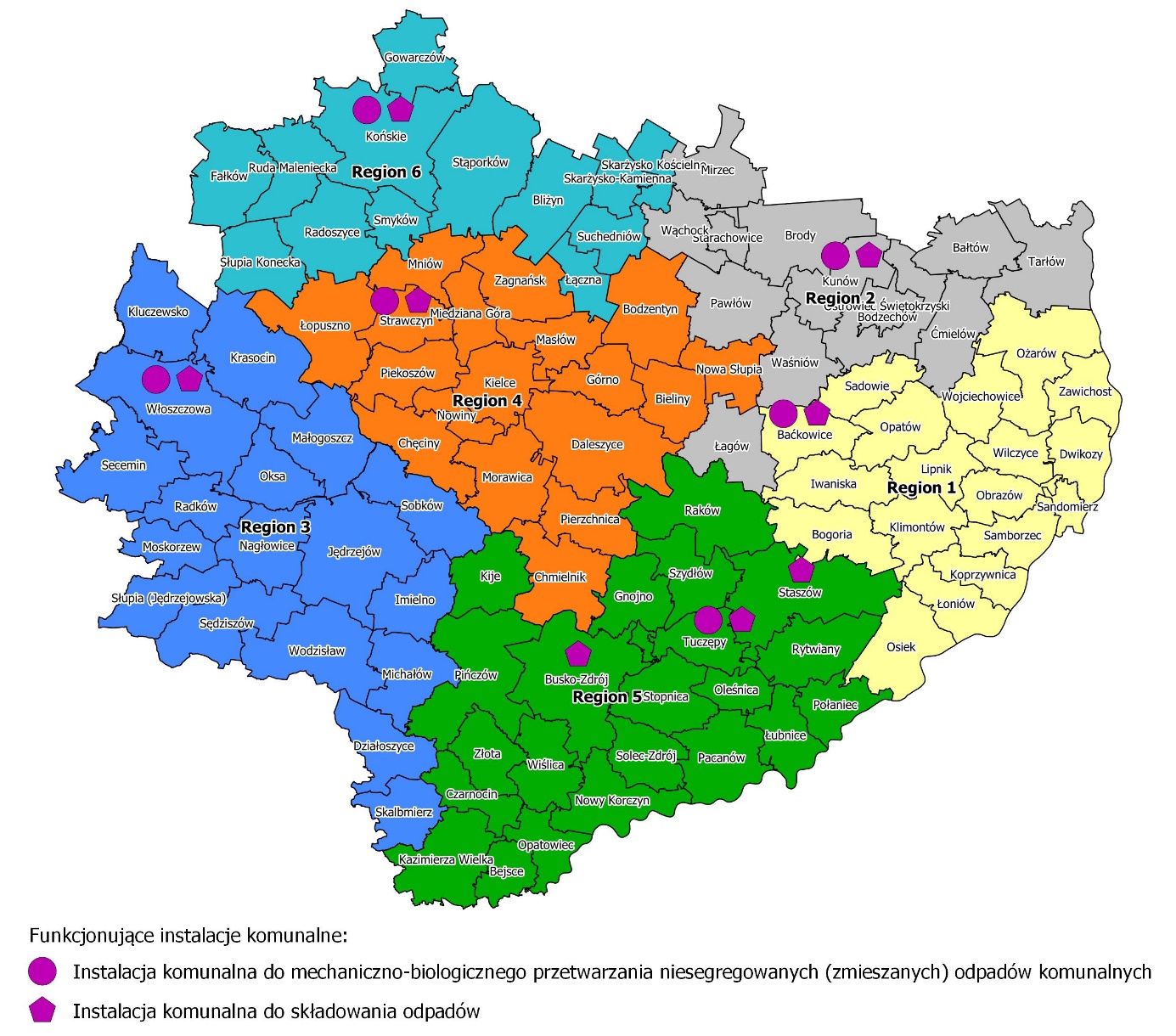 [Źródło: UMWŚ]Rysunek 24. Funkcjonujące instalacje komunalne wg stanu na 31.12.2020 r.Tabela 9. Instalacje komunalne do mechaniczno-biologicznego przetwarzania zmieszanych odpadów komunalnych 
w województwie według stanu na dzień 31 grudnia 2020 r.[Źródło: UMWŚ]w systemie I zmianowymDo instalacji komunalnych do MBP w 2020 r. trafiło 205 524,79 Mg zmieszanych odpadów komunalnych, z czego 8 288,25 Mg spoza regionów, w których zlokalizowane są wskazane instalacje do MBP, w tym 5 319,91 Mg spoza województwa świętokrzyskiego. Na przestrzeni lat 2017-2020 widoczny jest wzrost masy zmieszanych odpadów komunalnych poddanych przetworzeniu w instalacjach do MBP od 163 685,71 Mg w 2017 r. do 205 524,79 Mg w 2020 r. W ciągu analizowanych lat utrzymywała się wzrostowa tendencja masy odpadów komunalnych przetwarzanych w  przedmiotowych instalacjach, a zdolności przerobowe części mechanicznej tych instalacji były wystarczające do przetworzenia odpadów wytwarzanych w województwie i zabezpieczały jego potrzeby w tym zakresie. 
W niektórych zakładach uruchamiano dodatkowe zmiany, w przypadku wystąpienia takiej konieczności. W badanym okresie nie wystąpiła potrzeba uruchamiania trzyzmianowego systemu pracy w żadnym z ww. zakładów. Z analizy danych za lata 2017-2020 wynika, że nadwyżki mocy przerobowych instalacji do MBP w części mechanicznej były wykorzystywane do przetworzenia selektywnie zebranych odpadów komunalnych. W perspektywie kolejnych lat, przy prognozowanym wzroście wytwarzania odpadów komunalnych (średnio o ok. 2,2% corocznie do 2028 r.) oraz koniecznym wzroście stopnia recyklingu materiałowego i organicznego, a co za tym idzie wzroście masy odpadów selektywnie zbieranych, strumień odpadów komunalnych kierowanych do przetworzenia w instalacjach do MBP ulegnie zmianie. Zakłada się, iż funkcjonujące w województwie Regionalne Zakłady Zagospodarowania Odpadów (RZZO) w przyszłości będą pełnić funkcję regionalnych centrów odzysku 
i recyklingu wpisując się tym samym w model rozwoju gospodarczego - gospodarkę 
o obiegu zamkniętym (GOZ), w którym odpady powinny być traktowane jako surowce i wykorzystane do ponownej produkcji, co w efekcie przyczyni się do ograniczenia zużycia surowców naturalnych. Celem funkcjonujących w województwie instalacji do MBP stanie się przygotowywanie i przekazywanie do recyklingu surowców wtórnych oraz do energetycznego wykorzystania. W części mechanicznej docelowo będą one służyć do wysortowywania odpadów surowcowych i doczyszczania odpadów wysegregowanych „u źródła”. Mając na względzie cele dotyczące zwiększenia poziomu przygotowania do ponownego użycia i recyklingu odpadów komunalnych do co najmniej: 55% wagowo za 2025 r., 60% wagowo za 2030 r. oraz 65% wagowo za 2035 r. i za każdy kolejny rok, zakłada się stopniowy wzrost odpadów selektywnie zebranych. Sukcesu należy upatrywać zarówno w zwiększeniu efektywności selektywnego zbierania i odbierania odpadów komunalnych jak również 
w podnoszeniu efektywności procesów sortowania oraz ich optymalizacji. Konieczne jest zatem podnoszenie świadomości ekologicznej mieszkańców, rozwój sieci punktów napraw zużytych urządzeń i sprzętu, a także mebli, rozwój kompostowania bioodpadów „u źródła”, jak również wdrażanie nowoczesnych rozwiązań technologiczno-informatycznych. W części biologicznej instalacji do MBP przetworzono 113 958,74 Mg w 2017 r., 
118 351,53 Mg w 2018 r., 135 727,06 Mg w 2019 r. i 140 297,73 Mg odpadów 
w 2020 r. Na przestrzeni lat 2017-2020 widoczny jest zatem wzrost masy odpadów poddanych przetworzeniu. Moce przerobowe instalacji do MBP w części biologicznej były wystarczające do przetworzenia całego skierowanego strumienia odpadów komunalnych. W latach 2022-2028 planowana jest modernizacja instalacji do MBP, 
w tym w części biologicznej, co będzie miało niewątpliwy wpływ na ich efektywność. W perspektywie kolejnych lat funkcjonujące w województwie instalacje do MBP w części biologicznej będą wykorzystywane do przetwarzania selektywnie zbieranych bioodpadów. Według różnych źródeł w strumieniu odpadów komunalnych 30% - 40% stanowi frakcja organiczna, która nadaje się do selektywnego zbierania i dalszego zagospodarowania. Zgodnie z kierunkami zawartymi w polityce gospodarki odpadami UE w zakresie wprowadzenia obowiązku selektywnego zbierania bioodpadów oraz przepisami krajowymi od dnia 1 lipca 2021 r. w każdej gminie winien zostać wdrożony system zbierania tych odpadów. Reasumując należy stwierdzić, że moce przerobowe funkcjonujących 
w województwie instalacji do MBP były wystarczające do przetworzenia całego strumienia zmieszanych odpadów komunalnych wytworzonych przez mieszkańców. Mając na uwadze postęp techniczny i technologiczny w kwestii przetwarzania odpadów komunalnych przewiduje się modernizację ww. instalacji celem podniesienia efektywności procesów sortowania i biologicznego przetwarzania odpadów oraz ich optymalizacji jak również efektywności ekonomicznej i ekologicznej. Nie ma jednak uzasadnienia dla budowy kolejnych instalacji do mechaniczno-biologicznego przetwarzania zmieszanych odpadów komunalnych, gdyż moce przerobowe tych instalacji będą wystarczające do zagospodarowania odpadów pochodzących z całego województwa.Instalacje do przetwarzania selektywnie zebranych odpadów zielonych i innych bioodpadów, które do dnia 5 września 2019 r. posiadały status instalacji regionalnychW wyniku zmiany przepisów ustawy z dnia 14 grudnia 2012 r. o odpadach, regionalne instalacje do przetwarzania selektywnie zebranych odpadów zielonych 
i innych bioodpadów z dniem 6 września 2019 r. przestały być instalacjami regionalnymi i nie nadano im statusu instalacji komunalnej. Tabela 10. Instalacje do przetwarzania selektywnie zebranych odpadów zielonych i innych bioodpadów, które do dnia 
5 września 2019 r. posiadały status instalacji regionalnych, według stanu na dzień 31 grudnia 2020 r.[Źródło: UMWŚ]Jak wynika z przeprowadzonej analizy, moce przerobowe funkcjonujących 
w latach 2017-2020 w województwie instalacji do przetwarzania selektywnie zebranych odpadów zielonych i innych bioodpadów były wystarczające do przetworzenia całego strumienia odpadów wytworzonych przez mieszkańców. Moce przerobowe funkcjonujących instalacji zostały wykorzystane w 24% w 2017 r., 38% 
w 2018 r., 42% w 2019 r. oraz 50% w 2020 r. Na przestrzeni lat 2017-2020 zaobserwowano sukcesywny wzrost masy odpadów zielonych i innych bioodpadów pochodzenia komunalnego kierowanych do ww. instalacji, 7 407 Mg w 2017 r., 
11 890 Mg w 2018 r., 13 001 Mg w 2019 r. oraz 15 532 Mg w 2020 r.Z analizy danych zawartych w powyższej tabeli wynika, że moce przerobowe funkcjonujących w województwie instalacji do przetwarzania selektywnie zebranych odpadów zielonych i innych bioodpadów były wystarczające do przetworzenia odpadów wytwarzanych w województwie i zabezpieczały jego potrzeby w tym zakresie. Niepełne wykorzystanie mocy przerobowych tych instalacji traktuje się jako sytuację przejściową wynikającą głównie z tego, że nie wszystkie gminy do końca 
2020 r. wdrożyły system selektywnego zbierania i odbierania bioodpadów, a także 
w przetwarzaniu tych odpadów w innych instalacjach, niż te które do dnia 
5.09.2019 r. posiadały status instalacji regionalnych, a także w instalacjach spoza województwa oraz w przydomowych kompostownikach. Instalacje te były również wykorzystywane do kompostowania innych strumieni odpadów, w tym osadów ściekowych i odpadów z sektora przemysłowego. Wykorzystywano je także do stabilizacji statycznej frakcji podsitowej z mechaniczno-biologicznego przetwarzania zmieszanych odpadów komunalnych, co faktycznie zwiększało jeszcze wykorzystanie mocy przerobowych tych instalacji. Mając jednak na uwadze ustawowy obowiązek oraz politykę gospodarki odpadami UE w zakresie wprowadzenia selektywnego zbierania bioodpadów zakłada się, że strumień ww. odpadów kierowanych do instalacji będzie stopniowo wzrastał. Zakłada się, że w miarę wdrażania systemu selektywnego zbierania bioodpadów we wszystkich gminach, moce przerobowe tych instalacji będą w pełni wykorzystane. Nie planuje się budowy nowych instalacji tego typu. Planowana jest natomiast modernizacja instalacji funkcjonujących w ramach RZZO Janczyce, RZZO Rzędów, RZZO Promnik i RZZO Końskie i RZZO Włoszczowa oraz modernizacja i rozbudowa instalacji funkcjonującej w ramach RZZO Janik. Rozbudowa tej instalacji wynika z wykorzystania jej mocy przerobowych niemal w 100% oraz jest zasadna ze względu na prowadzony recykling odpadów, co stanowi najbardziej pożądaną formę zagospodarowania odpadów. Planowane jest m.in. doposażenie tych instalacji w urządzenia do fermentacji, co jest pożądanym kierunkiem przetwarzania odpadów oraz do produkcji energii elektrycznej i ciepła z biogazu (RZZO Janczyce, RZZO Rzędów, RZZO Końskie), stanowiącym technologiczne domknięcie obiegu odpadów komunalnych zgodne z kierunkiem GOZ. Składowiska odpadów komunalnych (regionalne instalacje / instalacje komunalne do składowania odpadów)W latach 2017-2021 na terenie województwa funkcjonowało 8 składowisk odpadów komunalnych, które do dnia 5 września posiadały status RIPOK, a od 6 września 2019 r. status instalacji komunalnych. W 2021 r. do tych instalacji trafiło łącznie 156 143 Mg odpadów, w tym 124 233 Mg odpadów pochodzenia komunalnego.Tabela 11. Instalacje komunalne do składowania odpadów w województwie według stanu na dzień 31 grudnia 2021 r.[Źródło: UMWŚ]W 2017 r. na składowiskach tych łącznie unieszkodliwiono 125 273 Mg odpadów, w 2018 r. - 147 469 Mg, w 2019 r. - 173 965 Mg, w 2020 r. - 174 875 Mg, zaś 
w 2021 r. – 156 143 Mg. Na przestrzeni lat 2017-2021 widoczny jest zatem wzrost masy odpadów deponowanych na składowiskach z 125 273 Mg w 2017 r. do 156 143 Mg w 2021 r. (wzrost o 25%). Przyczyn takiego stanu można upatrywać we wzroście masy odbieranych odpadów komunalnych, a także występujących globalnie w kraju 
i za granicą problemów związanych z przetwarzaniem tych odpadów 
w procesach recyklingu i odzysku. Nie bez znaczenia są również względy ekonomiczne, gdyż bardziej opłacalne było składowanie odpadów nadających się do odzysku, niż przekazanie ich do takiego przetworzenia. Z przeprowadzonej analizy w zakresie przetwarzania odpadów w instalacjach komunalnych do składowania odpadów wynika, że funkcjonujące instalacje zapewniały potrzeby mieszkańców w skali województwa, jak i we wszystkich regionach gospodarki odpadami komunalnymi. Pojemność pozostała funkcjonujących instalacji komunalnych do składowania odpadów, wg stanu na koniec 2021 r. wynosiła 
1 765 810 m3. W świetle regulacji wynikających z dyrektyw unijnych oraz przepisów krajowych, z których wynika m.in., że:do 2035 r. należy zmniejszyć masę składowanych odpadów komunalnych do 10% całkowitej masy wytwarzanych odpadów komunalnych, wyznaczając pośredni cel na poziomie 30% - za każdy rok w latach 2025-2029 oraz 20% - za każdy rok 
w latach 2030-2034,do 2035 r. należy zwiększyć przygotowanie do ponownego użycia i recyklingu odpadów komunalnych do co najmniej 65%,do 2030 r. należy zwiększyć współczynnik recyklingu odpadów opakowaniowych do 70%, wyznaczając pośredni cel na poziomie 65% do 2025 r., w tym cele dla konkretnych materiałów zawartych w odpadach opakowaniowych,należałoby założyć, że masa unieszkodliwianych odpadów komunalnych będzie maleć. Jednakże biorąc pod uwagę występujące globalnie w kraju i za granicą problemy związane z przetwarzaniem tych odpadów w procesach recyklingu 
i odzysku należy mieć na uwadze, że w najbliższym czasie może się jeszcze utrzymywać wysoki poziom unieszkodliwiania tych odpadów. Dodatkowo należy liczyć się z faktem, iż w związku ze zniesieniem regionalizacji na składowiska mogą trafiać odpady powstające w procesie mechaniczno-biologicznego przetwarzania niesegregowanych odpadów komunalnych oraz pozostałości z sortowania odpadów komunalnych spoza województwa.Odnosząc się do restrykcyjnego celu, jakim jest zwiększenie przygotowania do ponownego użycia i recyklingu odpadów komunalnych, do co najmniej 58% 
w 2028 r., należy wskazać, że 42% tych odpadów może być poddana innym procesom przetwarzania z tym, że do unieszkodliwienia na składowiskach można skierować nie więcej niż 30% całkowitej ilości wytwarzanych odpadów komunalnych. Prognozowana masa wytworzonych odpadów komunalnych w 2028 r. dla całego województwa świętokrzyskiego wynosi 415 168 Mg, z czego 30% tj. 124 550 Mg odpadów komunalnych i pochodzenia komunalnego będzie mogło zostać unieszkodliwione na składowiskach zlokalizowanych zarówno na terenie województwa jak i poza jego granicami. Przy założeniu, że musi nastąpić przełom w podejściu do składowania na rzecz radyklanego ograniczenia masy unieszkodliwianych odpadów na składowiskach, przewiduje się, że funkcjonujące w województwie instalacje do składowania powinny zapewnić potrzeby mieszkańców w skali województwa w okresie najbliższych 10 lat. Jednak w niektórych RZZO wolne pojemności zostaną wyczerpane dużo wcześniej. Zatem planowane jest sukcesywne przebudowywanie i budowanie nowych kwater składowisk funkcjonujących w RZZO Janik, RZZO Rzędów oraz RZZO Włoszczowa, a także budowa nowego składowiska odpadów w Dobrowie gm. Tuczępy (RZZO Rzędów) oraz budowa kolejnych dwóch składowisk w ustalonej lokalizacji (RZZO Janczyce i RZZO Końskie). Nie wyklucza się również możliwości modernizacji ww. instalacji (RZZO Włoszczowa).Składowiska odpadów komunalnych (instalacje komunalne i pozostałe)Na terenie województwa świętokrzyskiego, wg stanu na 31.12.2021 r. znajdowało się 50 składowisk odpadów komunalnych, w tym 37 wyłączonych z eksploatacji. 
W 2021 r. eksploatowanych było 13 składowisk (w tym 8 o statusie instalacji komunalnej) o łącznej powierzchni 52,3 ha i wolnej pojemności ok. 1,9 mln m3. 
W 2017 r. na składowiskach odpadów łącznie unieszkodliwiono 137 401 Mg odpadów (w tym 74 682,97 Mg odpadów pochodzenia komunalnego), w 2018 r. 153 637 Mg odpadów (w tym 82 955,89 Mg pochodzenia komunalnego), w 2019 r. 179 477 Mg odpadów (w tym 101 667,24 Mg odpadów pochodzenia komunalnego), w 2020 r. 
176 908 Mg odpadów (w tym 138 874,71 Mg odpadów pochodzenia komunalnego), zaś w 2021 r. 157 863 Mg odpadów (w tym 125 821,85 Mg odpadów pochodzenia komunalnego). Na przestrzeni lat 2017-2021 widoczny jest wzrost masy odpadów pochodzenia komunalnego deponowanych na składowiskach z 74 682,97 Mg 
w 2017 r. do 125 822 Mg w 2021 r. (wzrost o 41%), co spowodowane było wzrostem masy odbieranych odpadów komunalnych, a także problemami z przetwarzaniem tych odpadów w procesach recyklingu i odzysku. [Źródło: UMWŚ]Rysunek 25. Masa odpadów pochodzenia komunalnego unieszkodliwionych na składowiskach odpadów w województwie w latach 2017-2021Z 37 zamkniętych składowisk odpadów komunalnych zostało zrekultywowanych 26 o łącznej powierzchni ok. 40 ha, natomiast 11 składowisk o powierzchni ok. 23 ha wymaga rekultywacji, przy czym na 10 z nich o pow. 22,47 ha rozpoczęto prace rekultywacyjne.Informacja o problemach w gospodarce odpadami komunalnymiNiewystarczająca efektywność segregacji odpadów, w szczególności 
w zabudowie wielorodzinnej.Niski udział pojazdów ekologicznych w taborze do transportu odpadów. Duży odsetek składowanych odpadów oraz wyczerpywanie się pojemności składowisk odpadów komunalnych.Niedostateczne wykorzystanie potencjału surowcowego oraz energetycznego odpadów.Występowanie tzw. „dzikich wysypisk” odpadów.Występowanie pożarów w miejscach gromadzenia odpadów.Odpady niebezpieczneOdpady zawierające PCBRodzaj, ilość i źródło powstawania odpadów zawierających PCB oraz ich przetwarzanieŹródłem powstawania odpadów zawierających PCB są instalacje lub urządzenia, w których wykorzystywane są substancje zawierające PCB m.in.: kondensatory, transformatory lub inne urządzenia elektroenergetyczne. W latach 2017-2019 na terenie województwa nie wytworzono odpadów zawierających PCB.Rodzaj, rozmieszczenie i moc przerobowa instalacji do przetwarzania odpadów zawierających PCB	W latach 2017-2019 na terenie województwa nie dokonywano unieszkodliwiania odpadów zawierających PCB.Informacja o problemachNie zidentyfikowano problemów.Oleje odpadoweRodzaj, ilość i źródło powstawania olejów odpadowych oraz ich przetwarzanieOleje odpadowe i odpady zanieczyszczone olejem wytwarzane są głównie przez przedsiębiorców, w związku z prowadzeniem działalności gospodarczej m.in. 
w stacjach obsługi pojazdów, stacjach demontażu pojazdów wycofanych z eksploatacji, bazach remontowych oraz transportowych, jak również w zakładach zajmujących się obróbką metali. Odpady te powstają także w wyniku świadczenia usług w zakresie budowy, rozbiórki, remontu obiektów, czyszczenia zbiorników lub urządzeń oraz sprzątania, konserwacji i napraw. W grupie olejów odpadowych 
w latach 2017-2019 najwięcej wytworzono odpadów o kodzie 130507 (zaolejona woda z odwadniania olejów w separatorach), 130508 (mieszanina odpadów z piaskowników i z odwadniania olejów w separatorach) oraz 130208 (inne oleje silnikowe, przekładniowe i smarowe).[Źródło: UMWŚ]Rysunek 26. Wytwarzanie, zbieranie, odzysk oraz unieszkodliwianie olejów odpadowych w latach 2017-2019W roku 2019 odnotowano spadek wytwarzania zużytych olejów odpadowych 
o prawie 20% w porównaniu do roku 2017. W 2019 r. zmniejszyła się także masa zebranych olejów odpadowych, o ponad 26% w porównaniu do roku 2017. Sukcesywny spadek wytwrzania olejów odpadowych ocenia się pozytywnie, co jest związane z wprowadzaniem na rynek przez producentów olejów trwalszych, 
o lepszych parametrach, które mogą być w pojazdach rzadziej wymieniane. Zmiana ta jest również spowodowana tym, że coraz więcej osób kupuje samochody elektryczne, 
w których nie stosuję się olejów silnikowych, a jedynie olej przekładniowy lub tylko preparaty smarowe, których nie trzeba w pojeździe wymieniać.Wytworzone w województwie oleje odpadowe przede wszystkim trafiały do instalacji odzysku oraz regeneracji olejów zlokalizowanych poza jego obszarem, za pośrednictwem podmiotów zajmujących się ich zbieraniem i transportem. Zaolejona woda z odwadniania olejów w separatorach (130507) poddawana była procesom unieszkodliwiania w Zblokowanej Jednostce Oczyszczania i Natleniania Wody Zanieczyszczonej w zakładzie w Rzędowie, w roku 2017 było to 2 472 Mg, w roku 2018 – 3 341 Mg, a w roku 2019 – 2 639 Mg. Środki służące zapobieganiu powstawaniu odpadów i oceny ich użyteczności	Zapobieganie powstawaniu odpadów w przypadku olejów odpadowych wiąże się ze stosowaniem olejów o wydłużonym okresie ich użytkowania. Produkowanie olejów o lepszych parametrach i lepszej jakości sprawia, że możliwa jest rzadsza wymiana przepracowanego oleju w silnikach samochodowych, a co za tym idzie zmniejsza się ilość wytwarzanych olejów odpadowych. Oleje odpadowe w pierwszej kolejności należy poddawać procesowi regeneracji, a gdy nie jest to możliwe pozostałym procesom odzysku. Należy również prowadzić działania informacyjno-edukacyjne 
w zakresie sposobów postępowania z olejami odpadowymi.Istniejące systemy gospodarowania olejami odpadowymiPrzepisy ustawy z dnia 11 maja 2001 r. o obowiązkach przedsiębiorców 
w zakresie gospodarowania niektórymi odpadami oraz o opłacie produktowej nakładają na przedsiębiorców wprowadzających na terytorium kraju oleje smarowe 
(o określonym symbolu PKWiU), obowiązek osiągnięcia wymaganych poziomów odzysku i recyklingu odpadów powstałych z tych produktów. Obowiązek ten przedsiębiorcy mogą wykonywać samodzielnie lub za pośrednictwem organizacji odzysku. Nieosiągnięcie przez zobowiązane podmioty wymaganych poziomów odzysku i recyklingu skutkuje koniecznością uiszczenia tzw. opłaty produktowej.W latach 2017-2019 przedsiębiorcy nie osiągnęli wymaganych poziomów odzysku (50%) i recyklingu (35%) olejów odpadowych. W roku 2017 na terytorium kraju przedsiębiorcy wprowadzili 39 kg olejów, w roku 2018 - 13 203 kg, a w roku 2019 - 
5 332 kg. W porównaniu do roku 2017, w sprawozdaniach przedłożonych za rok 2018 przedsiębiorcy wykazali dużo wyższe masy wprowadzanych olejów na terytorium kraju. Było to spowodowane tym, że dopiero po utworzeniu BDO znaczna część przedsiębiorców uzyskała informację o spoczywających na nich obowiązkach. Znaczący spadek wykazanej masy wprowadzonych olejów na rynek krajowy 
w 2019 r. wynika z faktu, że po poniesieniu opłat produktowych za rok 2018 większość przedsiębiorców zdecydowała się przekazać swoje obowiązki organizacjom odzysku.Rodzaj i moc przerobowa instalacji do przekształcania olejów odpadowych Zaolejona woda z odwadniania olejów w separatorach (130507) poddawana była procesom unieszkodliwiania w Zblokowanej Jednostce Oczyszczania i Natleniania Wody Zanieczyszczonej, o mocy  przerobowej 3 285 Mg/rok, w zakładzie w Rzędowie zarządzanym przez Hydrogeotechnika Sp. z o.o.Informacja o problemach Nieosiąganie przez wszystkich przedsiębiorców, którzy rozliczają się samodzielnie, wymaganych poziomów odzysku (50%) i recyklingu (35%) olejów odpadowych.Odpady medyczne i weterynaryjneRodzaj, ilość i źródło powstawania odpadów medycznych i weterynaryjnych oraz ich przetwarzanieW latach 2017-2019 odpady medyczne i weterynaryjne wytwarzane były przede wszystkim w placówkach opieki zdrowotnej, specjalistycznych gabinetach lekarskich, uzdrowiskach, gabinetach i lecznicach weterynaryjnych. Większość wytwarzanych odpadów stanowiły odpady niebezpieczne (zakaźne) - około 88% łącznej masy wytworzonych odpadów w tym okresie. Zaobserwowano wzrost masy wytworzonych odpadów medycznych i weterynaryjnych w 2019 r. o około 42% w stosunku do roku 2017. W związku z rozprzestrzenianiem się wirusa SARS-CoV-2 i wprowadzeniem stanu epidemii w 2020 r. nastąpiło zwiększenie masy odpadów medycznych. Na podstawie danych pochodzących od zarządzających szpitalami na terenie województwa, masa odpadów medycznych wytworzona w 2020 r. w tych placówkach medycznych wzrosła o 10% w stosunku do 2019 r.[Źródło: UMWŚ]Rysunek 27. Wytworzone odpady medyczne i weterynaryjne w województwie 
w latach 2017-2019 W strumieniu wytwarzanych odpadów medycznych dominowały odpady zakaźne 
o kodzie 180103* natomiast w strumieniu odpadów weterynaryjnych - 180202*. Odpady medyczne i weterynaryjne przekształcano termicznie w jednej funkcjonującej na terenie województwa spalarni odpadów medycznych i weterynaryjnych zlokalizowanej w Sandomierzu, której moc przerobowa wynosiła 805 Mg/rok (do dnia 11.07.2021 r.). W latach 2017-2018 w ww. spalarni odpadów unieszkodliwiano rocznie ok. 33% masy wytworzonych w województwie odpadów medycznych 
i weterynaryjnych, zaś w 2019 r. ok. 23%. Skutkowało to koniecznością zagospodarowania znacznej masy odpadów poza terenem województwa.[Źródło: UMWŚ]Rysunek 28. Wytworzone odpady medyczne i weterynaryjne oraz unieszkodliwione odpady medyczne i weterynaryjne w województwie w latach 2017-2019[Źródło: UMWŚ]Rysunek 29. Unieszkodliwianie odpadów medycznych i weterynaryjnych 
w województwie w latach 2017-2019Środki służące zapobieganiu powstawaniu odpadów medycznych 
i weterynaryjnych i oceny ich użytecznościZapobieganie powstawaniu odpadów medycznych i weterynaryjnych jest ograniczone, gdyż związane ono jest z działalnością służb medycznych i weterynaryjnych oraz względami sanitarno-epidemiologicznymi. Prawidłowe segregowanie odpadów medycznych może zmniejszyć ilość generowanych odpadów o właściwościach zakaźnych. W kwestii przeterminowanych leków niezbędne jest edukowanie mieszkańców w zakresie świadomych zakupów, w ilościach możliwych do zużycia przed upływem daty przydatności. W dobie pandemii COVID-19 nastąpił znaczny wzrost masy odpadów zakaźnych spowodowany gwałtownym wzrostem liczby osób hospitalizowanych w placówkach opieki zdrowotnej oraz stosowaniem dodatkowych środków ochrony osobistej (maseczki, kombinezony, rękawiczki, fartuchy, przyłbice itp.). Przypuszcza się również, że w celu wyeliminowania dodatkowych zakażeń, do pojemników na odpady medyczne mogły trafiać odpady, które powinny być kwalifikowane jako odpady komunalne. Istniejące systemy gospodarowania odpadami medycznymi i weterynaryjnymi, w tym ich zbieraniaZasady postępowania z odpadami medycznymi i weterynaryjnymi określają przepisy ustawy o odpadach. Wytworzone odpady były gromadzone przed ich transportem w specjalnych, oznaczonych pojemnikach lub workach. Dopuszczone jest tymczasowe magazynowanie zakaźnych odpadów medycznych w miejscu wytworzenia, dokonywane w odpowiednio przystosowanych do tego celu pomieszczeniach. Wytworzone w latach 2017-2019 odpady medyczne 
i weterynaryjne były odbierane oraz transportowane przez uprawnione podmioty 
i kierowane do unieszkodliwienia w spalarni odpadów medycznych i weterynaryjnych w Sandomierzu oraz w spalarniach odpadów medycznych i weterynaryjnych znajdujących się poza obszarem województwa.Rodzaj, rozmieszczenie i moc przerobowa instalacji do przetwarzania odpadów medycznych i weterynaryjnych Na terenie województwa w latach 2017-2019 odpady medyczne i weterynaryjne unieszkodliwiane były w jednej spalarni odpadów zlokalizowanej w Sandomierzu, której moc przerobowa wynosi 1200 Mg/rok (od 12.07.2021 r.). Mając na względzie wzrostową tendencję wytwarzania odpadów medycznych, w tym zakaźnych, szacuje się, iż instalacja do termicznego przekształcania odpadów powinna zapewnić przetwarzanie ok. 3 600 Mg odpadów rocznie.Informacja o problemachNiewystarczająca moc przerobowa instalacji do termicznego przekształcania odpadów medycznych i weterynaryjnych.Zużyte baterie i akumulatoryRodzaj, ilość i źródło powstawania zużytych baterii i akumulatorów oraz ich przetwarzanieW latach 2017-2019 masa wytwarzanych baterii i akumulatorów stopniowo wzrastała. Odpady w postaci zużytych akumulatorów powstały podczas wymiany akumulatorów samochodowych oraz w stacjach demontażu pojazdów wycofanych 
z eksploatacji, natomiast baterie i akumulatory małogabarytowe powstały przede wszystkim w przedsiębiorstwach i gospodarstwach domowych. Spośród wszystkich wytwarzanych zużytych baterii i akumulatorów największą grupę w 2019 r. stanowiły odpady o kodzie 160604 (baterie alkaliczne z wyłączeniem 160603) - 1,022 Mg oraz 160605 (inne baterie i akumulatory) - 882 Mg. Trend wzrostowy zaobserwować można również w przypadku wprowadzanych do obrotu baterii i akumulatorów (przenośnych, samochodowych i przemysłowych). W 2017 roku wprowadzono do obrotu 1150 Mg baterii i akumulatorów, w 2018 masa ta wynosiła 1194 Mg, natomiast w 2019 wzrosła do 1340 Mg, w tym baterie i akumulatory samochodowe stanowiły 1264 Mg, 
a przenośne 76 Mg.[Źródło: UMWŚ]Rysunek 30. Masa wprowadzonych do obrotu baterii i akumulatorów oraz masa wytworzonych zużytych baterii i zużytych akumulatorów w latach 2017-2019Baterie i akumulatory pochodzące z gospodarstw domowych zbierane są selektywnie m.in. w PSZOK oraz w jednostkach oświatowych, placówkach handlowych czy jednostkach użyteczności publicznej. Przewiduje się, że 
w najbliższych latach popyt na baterie gwałtownie wzrośnie, w szczególności w przypadku pojazdów elektrycznych w transporcie drogowym.W latach 2017-2019 odnotowano pozytywny trend dotyczący wzrostu masy przetwarzanych baterii i akumulatorów o kodach: 160604, 160605, 200133 oraz 200134. W 2019 r. przetworzonych w procesie R4 zostało o 26% więcej baterii 
i akumulatorów niż w 2017, natomiast w procesie R12 - o 37% więcej. Na terenie województwa w latach 2017-2019 nie poddawano unieszkodliwianiu zużytych baterii 
i akumulatorów. [Źródło: UMWŚ]Rysunek 31. Masa zużytych baterii i zużytych akumulatorów poddanych procesom recyklingu w latach 2017-2019Środki służące zapobieganiu powstawaniu zużytych baterii i akumulatorów 
i oceny ich użytecznościZużyte baterie i akumulatory należą do najszybciej rosnących strumieni odpadów zwłaszcza w krajach rozwijających się. Zgodnie z założeniami Europejskiego Zielonego Ładu baterie wprowadzane do obrotu w UE powinny być bardziej zrównoważone, wysoce wydajne i bezpieczne przez cały cykl ich życia, a po zakończeniu tego cyklu należy je ponownie wykorzystać, przetworzyć lub poddać recyklingowi. Ważna jest rola konsumenta i jego świadomy wybór, a co za tym idzie stosowanie produktów o wydłużonym czasie użytkowania bądź też produktów, które można poddawać powtórnemu ładowaniu. Niezbędna jest realizacja kampanii edukacyjnych i informacyjnych uświadamiających użytkowników na temat odpowiedniego stosowania danego typu baterii lub akumulatorów. Selektywna zbiórka tej grupy odpadów według ich rodzajów ułatwia ich przetwarzanie i jest niezwykle istotna dla ochrony środowiska i zdrowia człowieka. Z uwagi na fakt, iż zużyte baterie i akumulatory są źródłem surowców krytycznych (lit, kobalt, antymon) niezwykle istotne jest stymulowanie poszukiwania i wdrażania nowych technologii i inwestycji w celu rozwoju efektywności recyklingu. Ponadto, surowce krytyczne zawarte w tych odpadach są niezwykle pożądane i niezbędne w rozwoju elektromobilności.Istniejące systemy gospodarowania odpadami, w tym ich zbieraniaObowiązki wprowadzającego baterie i akumulatory dotyczące organizowania 
i finansowania zbierania oraz przetwarzania zużytych baterii i akumulatorów, reguluje ustawa z dnia 24 kwietnia 2009 r. o bateriach i akumulatorach. Zgodnie z ww. ustawą wprowadzający baterie przenośne lub akumulatory przenośne jest obowiązany do osiągnięcia wymaganych poziomów zbierania zużytych baterii i zużytych akumulatorów. Od roku 2016 r. wymagany poziom zbierania zużytych baterii przenośnych i zużytych akumulatorów przenośnych wynosi 45%. Nieosiągnięcie wymaganego poziomu zbierania zużytych baterii przenośnych i zużytych akumulatorów przenośnych, skutkuje wniesieniem opłaty produktowej. W latach 2017-2019 wymagany poziom zbierania został osiągnięty przez przeważającą część wprowadzających baterie przenośne lub akumulatory przenośne i wyniósł w 2017 r. - 84%, w 2018 r. - 74% zaś w 2019 r. - 97%.[Źródło: UMWŚ]Rysunek 32. Masa zebranych zużytych baterii i zużytych akumulatorów 
w latach 2017-2019Zużyte akumulatory samochodowe można przekazać m.in. sprzedawcy detalicznemu w ramach wymiany 1:1 tj. przy zakupie nowego akumulatora można oddać zużyty, nie ponosząc kosztów tzw. opłaty depozytowej. Rodzaj i moc przerobowa instalacji do przetwarzania zużytych baterii 
i akumulatorówNa terenie województwa funkcjonują dwa zakłady przetwarzania zużytych baterii 
i akumulatorów gdzie odpady są sortowane oraz poddawane procesom recyklingu, 
w msc. Micigózd gm. Piekoszów (moc przerobowa 3840Mg/rok) oraz w msc. Piekoszów (moc przerobowa 1000Mg/rok). W instalacjach tych procesom recyklingu poddawano różnego rodzaju baterie i akumulatory przenośne. Cel polegający na utrzymaniu określonych prawem poziomów wydajności recyklingu (50%) został osiągnięty. Poziom wydajności recyklingu wyniósł w 2017 r. - 84%, w 2018 r. - 82%, natomiast w 2019 r. - 65%. Informacja o problemachStale rosnąca masa zużytych baterii i zużytych akumulatorów.Niedostateczne wykorzystanie potencjału surowcowego, w tym surowców krytycznych.Zużyty sprzęt elektryczny i elektronicznyRodzaj, ilość i źródło powstawania zużytego sprzętu elektrycznego 
i elektronicznego oraz jego przetwarzanieZużyty sprzęt elektryczny i elektroniczny (ZSEiE) powstaje w gospodarstwach domowych i w wyniku działalności podmiotów gospodarczych, w obiektach infrastruktury oraz w przemyśle. W latach 2017 - 2018 masa wytworzonego ZSEiE kształtowała się na podobnym poziomie, tj. ok 14 tys. Mg. W masie wytworzonego sprzętu przeważały odpady o kodzie 160216 - elementy usunięte ze zużytych urządzeń inne niż wymienione w 160215, które stanowiły 93% ogółu wytworzonych odpadów w 2017 r. (12 970 Mg) oraz 95% ogółu wytworzonych odpadów w 2018 r. (12 955 Mg). W 2019 r. masa wytworzonego ZSEiE wzrosła do ponad 15,5 tys. Mg. 
W strumieniu tych odpadów nadal przeważały odpady o kodzie 160216, które stanowiły 96% ogółu wytworzonych odpadów (15 005 Mg).[Źródło: UMWŚ]Rysunek 33. Wytwarzanie ZSEiE w latach 2017-2019W roku 2018 masa zebranego ZSEiE wyniosła 76 562 Mg i wzrosła w stosunku do 2017 r o 22%. Natomiast w 2019 r. ilość zebranego ZSEiE zmalała do 53 509 Mg.W latach 2017-2019 w masie zbieranego sprzętu przeważały odpady z grupy 20, a w tej grupie odpad o kodzie 200136 - zużyte urządzenia elektryczne i elektroniczne inne niż wymienione w 200121, 200123 i 200135, stanowiący 60% wszystkich zebranych odpadów.[Źródło: UMWŚ]Rysunek 34. Zbieranie ZSEiE w podziale na grupy odpadów: 16 i 20 w latach 
2017-2019Na przestrzeni analizowanych lat 2017-2019 systematycznie rosła masa ZSEiE poddanego odzyskowi, w tym recyklingowi z 51 953 Mg w 2017 r. do ponad 71 tys. Mg w 2019 r. Największą masę stanowiły odpady z grupy 20 (ok. 70% wszystkich przetworzonych odpadów), a spośród nich odpady o kodzie 200136 (w 2017 r. -
 29 332 Mg, w 2018 r. - 37 856 Mg, a w 2019 r. - 36 412 Mg). [Źródło: UMWŚ]Rysunek 35. Wytwarzanie, zbieranie i odzysk, w tym recykling ZSEiE w latach 2017-2019Środki służące zapobieganiu powstawaniu odpadów w postaci zużytego sprzętu elektrycznego i elektronicznego i oceny ich użytecznościZużyty sprzęt elektryczny i elektroniczny stanowi jeden z najszybciej rosnących strumieni odpadów zwłaszcza w krajach rozwijających się. W celu zapobiegania powstawaniu ZSEiE istotne jest wdrażanie modelu gospodarki o obiegu zamkniętym (GOZ) zakładającej globalną zmianę w łańcuchach produkcji i konsumpcji, dążącej do ponownego wykorzystania materiałów, z naciskiem na wykorzystanie odpadów oraz zakładającej przedłużanie żywotności urządzeń elektrycznych i elektronicznych. Zapewnienie właściwego przygotowania do ponownego użycia, odzysku i recyklingu ZSEiE jest istotne dla zapewnienia racjonalnego wykorzystania zasobów w procesie produkcji oraz optymalnego gospodarowania odpadami. Transformacja w kierunku GOZ obejmuje zarówno proces projektowania SEE (ekoprojektowanie), jak również proces produkcyjny uwzględniający zasadę zasobooszczędności. Zgodnie z zasadą ekoprojektowania części zamienne powinny być opracowane tak, by możliwa była ich wymiana przy użyciu zwykłych narzędzi oraz bez ryzyka zniszczenia całego urządzenia. Ponadto producenci powinni zapewniać konsumentom oraz serwisom naprawy dostęp do części zamiennych urządzenia, a także jego oprogramowania. Odpady sprzętu elektrycznego i elektronicznego są cennym źródłem surowców strategicznych (m.in. aluminium, żelazo), surowców deficytowych (miedź i srebro) oraz surowców krytycznych (magnez, kobalt i antymon). Istotne jest zatem usprawnianie gospodarki ZSEiE poprzez zwiększenie ilości ZSEiE przekazywanego do recyklingu, a tym samym zawrócenie cennych surowców ponownie do gospodarki.Istotnym działaniem służącym zapobieganiu powstawaniu ZSEiE jest także organizowanie kampanii informacyjno-edukacyjnych zmierzających do budowania 
i kształtowania świadomych postaw konsumentów. Mają one na celu promowanie wyboru urządzeń bardziej trwałych, korzystanie z serwisów napraw, właściwą eksploatację sprzętu i dbałość o stan techniczny urządzeń. Istotna jest też edukacja 
w zakresie właściwego postępowania z wytworzonym elektroodpadem, 
tj. przekazywanie zużytego sprzętu do wyznaczonych miejsc zbierania, tak aby trafił on do systemu przetwarzania. Instrumentem wpływającym na zapobieganie powstawaniu odpadów wpisującym się w idee GOZ są także zielone zamówienia publiczne, w ramach, których do procedur udzielania zamówień publicznych podmioty publiczne włączają kryteria i wymagania ekologiczne i poszukują rozwiązań zmniejszających negatywny wpływ usług czy wyrobów na środowisko. Zapobieganiu powstawania odpadów zużytego sprzętu elektrycznego 
i elektronicznego służy także tworzenie punktów napraw. Na terenie województwa jeden z przedsiębiorców przetwarzających ZSEiE utworzył punkt napraw, w którym sprzęt jest poddawany sprawdzaniu, czyszczeniu, naprawie, a potem przekazywany do ponownego użycia. Istniejące systemy gospodarowania zużytym sprzętem elektrycznym 
i elektronicznym, w tym ich zbieraniaZasady gospodarki ZSEiE regulują przepisy ustawy z dnia 11 września 2015 r. o zużytym sprzęcie elektrycznym i elektronicznym nakładające na producentów i importerów wprowadzających na rynek sprzęt elektryczny i elektroniczny obowiązek zorganizowania i sfinansowania systemu zbierania, odzysku, w tym recyklingu i unieszkodliwiania ZSEiE. W województwie odpady w postaci zużytego sprzętu zbierane były selektywnie, a następnie przekazywane podmiotom zajmującym się ich odzyskiem. W latach 2017-2019 zużyty sprzęt elektryczny i elektroniczny był zbierany w PSZOK, placówkach handlowych, punktach serwisowych, zakładach przetwarzania ZSEiE, przez podmioty odbierające odpady komunalne, jak również w ramach zbiórek mobilnych. Rodzaj i moc przerobowa instalacji do przetwarzania zużytego sprzętu elektrycznego i elektronicznegoW latach 2017-2019 na terenie województwa funkcjonowały trzy zakłady przetwarzania ZSEiE o łącznej mocy przerobowej 143 362 Mg/rok. Niniejsza moc przerobowa jest wystarczająca, aby zapewnić w najbliższych latach przetwarzanie ZSEiE pochodzącego z obszaru województwa. Przetwarzaniu poddawano głównie: wielkogabarytowe urządzenia gospodarstwa domowego, (lodówki, chłodziarki, zamrażarki), sprzęt teleinformatyczny i telekomunikacyjny, (komputery, drukarki, laptopy, telefony) oraz sprzęt audiowizualny (telewizory, radia, sprzęt video).Pomimo rosnącej masy ZSEiE poddawanej odzyskowi problemem jest brak nowoczesnych technologii m.in. do recyklingu paneli fotowoltaicznych. Tymczasem ZSEiE, w tym panele fotowoltaiczne to źródło cennych surowców, w tym surowców krytycznych. W wyniku recyklingu ze zużytych lub uszkodzonych paneli można odzyskać krzem, aluminium, szkło, a nawet metale szlachetne, np. srebro. Należy zatem dążyć do rozwoju infrastruktury do odzysku i recyklingu odpadów zużytego sprzętu, tak aby wykorzystywać potencjał surowcowy tych odpadów.Informacja o problemach Stale rosnąca masa wytwarzanych odpadów zużytego sprzętu elektrycznego 
i elektronicznego. Niedostateczne wykorzystanie potencjału surowcowego ZSEiE, w tym surowców krytycznych.Brak technologii do przetwarzania modułów fotowoltaicznych.Pojazdy wycofane z eksploatacji Rodzaj, ilość i źródło powstawania pojazdów wycofanych z eksploatacji oraz ich przetwarzaniePowstawanie zużytych pojazdów związane jest z  wycofywaniem z rynku pojazdów starych, powypadkowych lub zniszczonych. Pojazdy te klasyfikowane są pod kodami: 160104* (zużyte lub nienadające się do użytkowania pojazdy) oraz 160106 (zużyte lub nienadające się do użytkowania pojazdy niezawierające cieczy i innych niebezpiecznych elementów). Przetwarzanie, w tym demontaż zużytych lub nienadających się do użytkowania pojazdów, odbywa się w stacji demontażu pojazdów. W latach 2017-2019 masa pojazdów wycofanych z eksploatacji przyjmowanych do stacji demontażu utrzymywała się na poziomie ponad 20 tys. Mg/rok. Największą masę pojazdów wycofanych z eksploatacji przyjęto do stacji demontażu w 2018 r. ponad 
23 tys. Mg, natomiast najmniejszą w 2019 r. - 20,5 tys. Mg. Tabela 12. Masa pojazdów wycofanych z eksploatacji przyjętych do stacji demontażu pojazdów w latach 2017-2019[Źródło: UMWŚ]Najwięcej w stacjach demontażu przetwarzano zużytych pojazdów o kodzie 160104, które stanowiły 98% masy przetwarzanych pojazdów. W roku 2018 masa pojazdów poddanych odzyskowi w procesie odzysku R12 w stacjach demontażu wzrosła o 7% w stosunku do 2017 r., natomiast w 2019 r. odnotowano spadek przetwarzanych pojazdów o 10% w stosunku do roku 2018. 160104* zużyte lub nienadające się do użytkowania pojazdy160106 zużyte lub nienadające się do użytkowania pojazdy niezawierające cieczy i innych niebezpiecznych elementów[Źródło: UMWŚ]Rysunek 36. Masa zużytych lub nienadających się do użytkowania pojazdów poddanych procesom odzysku (R12) w latach 2017-2019Pozytywnym zjawiskiem w sferze demontażu pojazdów jest utrzymująca się na wysokim poziomie masa wymontowanych z pojazdów przedmiotów wyposażenia 
i części przeznaczonych do ponownego użycia. Najczęściej są to części zamienne, elementy blacharskie czy podzespoły mechaniczne i elektryczne. Sprawne 
i nadające się do dalszej eksploatacji lub regeneracji części mechaniczne i inne elementy wyposażenia pojazdu wykorzystywane są ponownie, co jest działaniem proekologicznym, niepowodującym konieczności wykorzystania zasobów naturalnych. Największą masę przedmiotów wyposażenia i części przeznaczonych do ponownego użycia odnotowano w 2019 r., tj. prawie 3 tys. Mg., czyli o ok. 60% więcej niż w roku 2017. [Źródło: UMWŚ]Rysunek 37. Masa przedmiotów wyposażenia i części przeznaczonych do ponownego użycia wymontowana z pojazdów w latach 2017-2019Środki służące zapobieganiu powstawaniu pojazdów wycofanych z eksploatacji i oceny ich użyteczności	Jednym z rozwiązań służących zapobieganiu powstawania pojazdów wycofanych z eksploatacji jest propagowanie zakupu nowych samochodów. Innym sposobem jest zachęcanie do korzystania z transportu publicznego lub wspólnego korzystania 
z pojazdu przez kilku użytkowników, co obecnie ma miejsce na niewielką skalę. 	Kierując się polityką GOZ producenci samochodów powinni na etapie projektowania samochodów kierować się zasadami ekoprojektowania tzn. m.in. uwzględniać zastosowanie materiałów zdatnych do powtórnego użycia, unikać zastosowania substancji niebezpiecznych, redukować i optymalizować masę samochodów przyczyniając się tym samym do oszczędzania surowców oraz zmniejszania ilości wytwarzanych odpadów. Zapobieganie powstawania odpadów 
w tym strumieniu można osiągnąć także poprzez zwiększenie masy przedmiotów wyposażenia oraz części wymontowanych z pojazdów i kierowanych do ponownego użycia. Istniejące systemy gospodarowania odpadami, w tym ich zbierania	Ustawa z dnia 20 stycznia 2005 r. o recyklingu pojazdów wycofanych 
z eksploatacji zobowiązuje prowadzących stacje demontażu do osiągania określonych poziomów odzysku i recyklingu, które wynoszą odpowiednio 95% i 85%. W skali województwa w latach 2017-2019 wymagane poziomy odzysku i recyklingu zostały osiągnięte. Na przestrzeni analizowanych lat osiągnięty ogółem poziom odzysku wyniósł 97%, natomiast poziom recyklingu w latach 2017-2018 wyniósł 94%, zaś 
w roku 2019 wzrósł do 95%. W odniesieniu do poszczególnych stacji demontażu pojazdów w latach 2017-2019 wszystkie stacje osiągnęły wymagany poziom recyklingu, natomiast poziom odzysku nie został osiągnięty przez trzy stacje 
w 2017 r. oraz dwie stacje w 2018 r. Zgodnie z obowiązującymi przepisami prawa właściciel pojazdu wycofanego 
z eksploatacji przekazuje go wyłącznie do przedsiębiorcy prowadzącego stację demontażu lub przedsiębiorcy prowadzącego punkt zbierania pojazdów wycofanych 
z eksploatacji. Pojazdy trafiające do stacji demontażu pojazdów były w nich przetwarzane w procesie odzysku R12 poprzez usunięcie z nich elementów i substancji niebezpiecznych, w tym płynów, wymontowanie przedmiotów wyposażenia i części nadających się do ponownego użycia oraz wymontowanie elementów nadających się do odzysku lub recyklingu. Odpady powstałe w wyniku demontażu były następnie przekazywane kolejnym podmiotom celem poddania ich procesom odzysku, w szczególności recyklingu oraz unieszkodliwieniu. Nadal jednak problemem pozostaje nielegalne przetwarzanie pojazdów poza stacjami demontażu. Wprowadzający pojazd, który wprowadza na terytorium kraju nie więcej niż 1000 pojazdów w ciągu roku kalendarzowego, jest obowiązany zapewnić sieć zbierania pojazdów obejmującą co najmniej trzy stacje demontażu lub punkty zbierania pojazdów, w tym co najmniej jedną stację demontażu, położone w różnych miejscowościach na terytorium kraju. Pozostali wprowadzający zapewniają sieć zbierania pojazdów w taki sposób, aby w każdym województwie były prowadzone co najmniej trzy stacje demontażu lub punkty zbierania pojazdów, w tym co najmniej jedną stację demontażu, położone w różnych miejscowościach. Od 1 stycznia 2016 r. obowiązek zapewnienia sieci dotyczy wszystkich wprowadzających pojazdy 
w rozumieniu definicji zawartej w art. 3 pkt 14 ustawy o recyklingu pojazdów wycofanych z eksploatacji.Tabela 13. Stacje demontażu pojazdów w latach 2017-2019[Źródło: UMWŚ]Rodzaj i moc przerobowa instalacji do przetwarzania pojazdów wycofanych z eksploatacji	Liczba stacji demontażu pojazdów jakie funkcjonowały na terenie województwa 
w latach 2017-2019 utrzymywała się na podobnym poziomie. Według stanu na dzień 31.12.2019 r. funkcjonowało 39 stacji demontażu o łącznej mocy przerobowej 
86 350 Mg. Pomimo dobrze zabezpieczonej infrastruktury do demontażu pojazdów wycofanych z eksploatacji problemem pozostaje niski standard niektórych stacji demontażu. Niezbędna jest zatem modernizacja stacji, która przyczyni się do ich efektywniejszego funkcjonowania. Problemem jest także demontaż pojazdów poza stacjami demontażu. Konieczne jest zatem kontynuowanie działań kontrolnych, aby eliminować to zjawisko.Informacja o problemachPrzetwarzanie pojazdów wycofanych z eksploatacji  poza stacjami demontażu pojazdów.Niski standard stacji demontażu pojazdów.Odpady zawierające azbestRodzaj, ilość i źródło powstawania odpadów zawierających azbest oraz ich przetwarzanieWyroby zawierające azbest występują w szczególności w postaci materiałów konstrukcyjnych, jako pokrycia dachowe, płyty elewacyjne, rury instalacji wodociągowych i kanalizacyjnych oraz okładziny cierne. W latach 2017-2019 wytwarzane były głównie dwa rodzaje odpadów zawierających azbest tj.: materiały konstrukcyjne zawierające azbest (kod odpadu: 170605*) oraz materiały izolacyjne zawierające azbest (kod odpadu: 170601*), gdzie materiały konstrukcyjne zawierające azbest stanowiły ok. 99% ogółu wytwarzanych odpadów zawierających azbest. Zgodnie z danymi pochodzącymi z gmin, na terenie województwa na koniec 
2019 r. zinwentaryzowanych było 387 022 Mg wyrobów zawierających azbest. 
W celu dotrzymania określonego przepisami prawa terminu zaprzestania wykorzystywania tych wyrobów do 31 grudnia 2032 r. należy usuwać corocznie, począwszy od 2020 r. 29 771 Mg tych wyrobów. Nadal jednak problemem pozostaje powolny proces usuwania wyrobów zawierających azbest z terenu województwa. Obowiązujące przepisy prawne zakazują odzysku odpadów zawierających azbest. Odpady te winny być unieszkodliwiane poprzez składowanie na składowiskach odpadów niebezpiecznych lub na wydzielonych częściach składowisk odpadów innych niż niebezpieczne i obojętne albo na podziemnych składowiskach odpadów niebezpiecznych.	W województwie odpady zawierające azbest były unieszkodliwiane na jednym funkcjonującym składowisku odpadów niebezpiecznych w Dobrowie, gm. Tuczępy, gdzie w roku 2017 na składowisku przyjęto 56 220 Mg odpadów zawierających azbest, z czego niemal 100% stanowiły odpady o kodzie 170605* (materiały konstrukcyjne zawierające azbest). W kolejnych latach masa deponowanych odpadów azbestowych wzrastała i wyniosła odpowiednio 62 802 Mg w 2018 roku oraz 70 977 Mg w roku 2019. Na składowisku w Dobrowie unieszkodliwiono również niebezpieczne odpady wytworzone poza terenem województwa, a część odpadów azbestowych wytworzonych na terenie województwa była unieszkodliwiana także poza jego granicami.[Źródło: UMWŚ]Rysunek 38. Wytwarzanie odpadów zawierających azbest w latach 2017-2019 Środki służące zapobieganiu powstawaniu odpadów zawierających azbest 
i oceny ich użyteczności	Obowiązujące przepisy prawne określają ostateczny termin dopuszczający wykorzystywanie wyrobów zawierających azbest, który przypada na dzień 31 grudnia 2032 r. Usuwanie tych wyrobów wiąże się ze zwiększeniem masy wytwarzanych odpadów, a więc z brakiem możliwości zapobiegania ich powstawaniu w omawianym horyzoncie czasowym. Po usunięciu i unieszkodliwieniu wszystkich użytkowanych wyrobów, odpady te nie będą powstawały.Istniejące systemy gospodarowania odpadami, w tym ich zbierania	Odpady zawierające azbest były głównie wytwarzane przez podmioty świadczące usługi w zakresie usuwania wyrobów zawierających azbest oraz podmioty dokonujące remontów obiektów budowlanych. Następnie odpady te były transportowane w celu poddania ich unieszkodliwieniu na składowiskach odpadów niebezpiecznych przeznaczonych do składowania tego rodzaju odpadów. W województwie odpady te przekazywano na składowisko odpadów niebezpiecznych zawierających azbest w miejscowości Dobrów gm. Tuczępy.Rodzaj, rozmieszczenie i moc przerobowa instalacji do przetwarzania odpadów zawierających azbestNa terenie województwa zlokalizowane jest jedno czynne składowisko odpadów niebezpiecznych, na którym unieszkodliwiane są odpady zawierające azbest - msc. Dobrów, gm. Tuczępy. W analizowanych latach na jego terenie prowadzona była inwestycja polegająca na jego rozbudowie, która została ukończona w 2018 roku. Składowisko to składa się z 149 kwater o łącznej pojemności 1 944 786 m3, dzięki czemu będzie można na nim zdeponować ok. 1,85 mln Mg odpadów. Według stanu na 31.12.2019 r. stopień zapełnienia wynosił niemal 29%. Przy obecnym tempie składowania, tj. na poziomie 70 000 Mg rocznie, wolna pojemność składowiska pozwoli na umieszczanie tam odpadów azbestowych przez kolejne 26 lat.Tabela 14. Zestawienie składowisk odpadów, na których były składowane odpady zawierające azbest, w latach 2017-2019[Źródło: UMWŚ]Informacja o problemachPowolny proces usuwania wyrobów zawierających azbest z terenu województwa.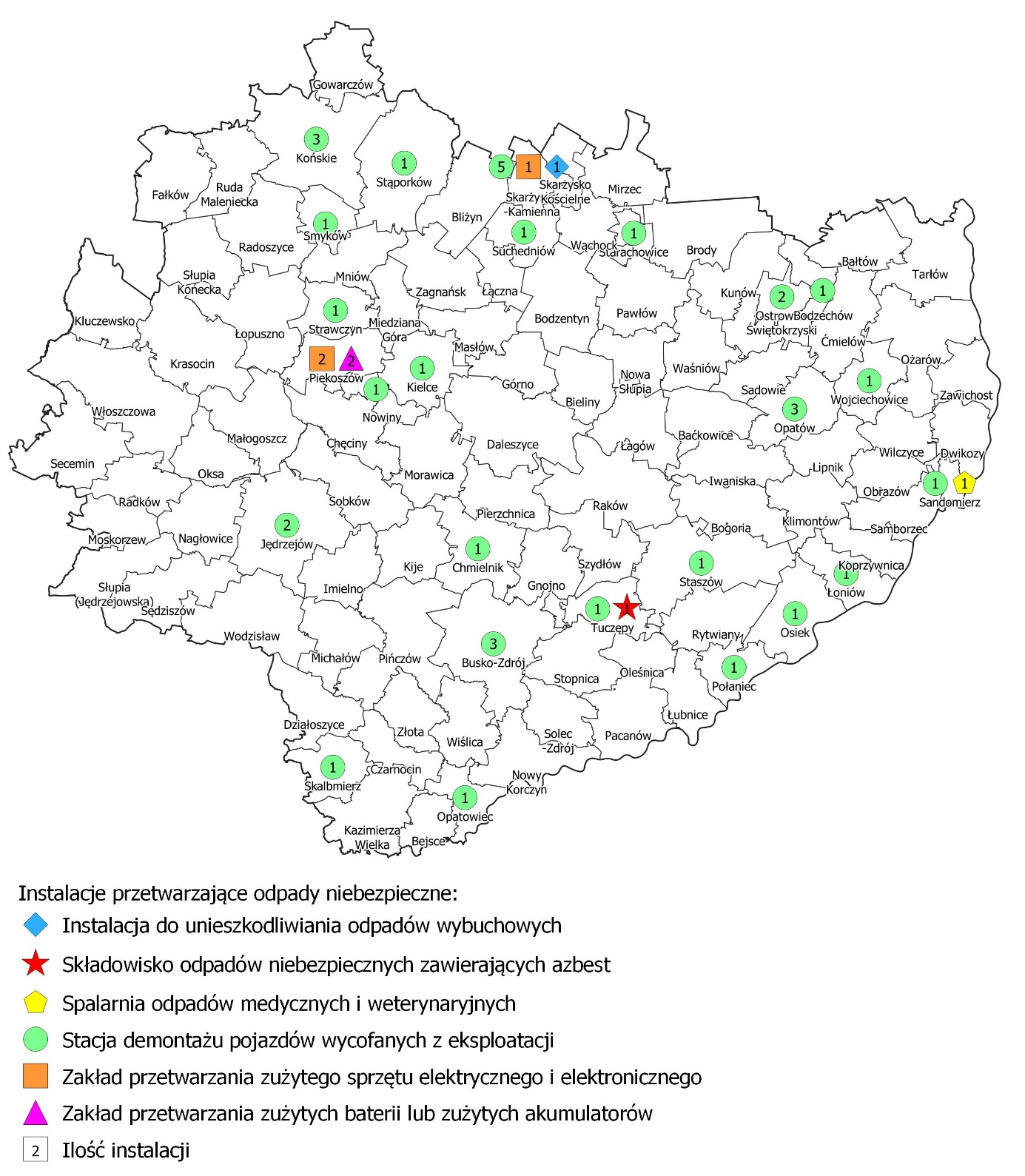 [Źródło: UMWŚ] Rysunek 39. Wybrane instalacje, w których przetwarzano odpady niebezpieczne w 2019 r.Odpady pozostałeOdpady z przemysłuRodzaj, ilość i źródło powstawania odpadów z przemysłu oraz ich przetwarzanieWojewództwo świętokrzyskie ma charakter przemysłowo-rolniczy. Przemysł regionu ukształtowany został w ścisłym powiązaniu z  istniejącymi w województwie bogatymi zasobami surowców skalnych (m.in. wapieni, margli, gipsów, dolomitów), chemicznych i energetycznych oraz z wielowiekowymi tradycjami związanymi z wytwarzaniem i obróbką metali. Duże zasoby różnorodnych kopalin stanowią dobre zaplecze do rozwoju produkcji materiałów budowlanych. Największą rolę odgrywają następujące grupy przemysłu:przemysł wydobywczo-przetwórczy (cementowy i wapienniczy), przemysł budowlany,przemysł metalurgiczny, hutniczy, samochodowy, zbrojeniowy,przemysł rolno-spożywczy.W rejonie Kielc oraz południowo-zachodniej części województwa występuje duża koncentracja przemysłu wydobywczego kopalin i przeróbki surowców skalnych, w tym na potrzeby przemysłu cementowego i wapienniczego. Na południowym obszarze województwa występują cegielnie, tam też ma miejsce największa w kraju produkcja wyrobów gipsowych. Dobre warunki przyrodnicze pozwoliły na rozwój przemysłu rolno-spożywczego. Najprężniej rozwijające się branże to: mięsna, mleczarska, młynarska i owocowo-warzywna. Obszar rolniczy o najlepszych glebach przewidziany jest do intensywnego rozwoju rolnictwa oraz przetwórstwa rolno-spożywczego, związanego z ukształtowaną bazą sadowniczą i warzywniczą. 
W rolnictwie i przemyśle spożywczym tkwi potencjał w rozwoju biogospodarki  oraz 
w wykorzystaniu odnawialnych źródeł energii.Najwięcej odpadów przemysłowych wygenerował przemysł wydobywczy kopalin (odpady z grupy 01), łącznie 9 572 515 Mg w latach 2017-2019. W następnej kolejności, w tych latach, najwięcej wytworzono odpadów z procesów termicznych (odpady z grupy 10) - 5 129 613 Mg, odpadów z instalacji przetwarzających odpady 
i z oczyszczalni ścieków (odpady z grupy 19) - 2 242 340 Mg oraz odpadów budowlanych (odpady z grupy 17) - 609 935 Mg.[Źródło: UMWŚ] Grupy odpadów zgodnie z rozporządzeniem Ministra Środowiska z dnia 2 stycznia 2020 r. w sprawie katalogu odpadów:Odpady powstające przy poszukiwaniu, wydobywaniu, fizycznej i chemicznej przeróbce rud oraz innych kopali,Odpady z rolnictwa, ogrodnictwa, upraw hydroponicznych, rybołówstwa, leśnictwa, łowiectwa oraz przetwórstwa żywnościOdpady z przetwórstwa drewna oraz z produkcji płyt i mebli, masy celulozowej, papieru i tekturyOdpady z przemysłu skórzanego, futrzarskiego i tekstylnegoOdpady z przeróbki ropy naftowej, oczyszczania gazu ziemnego oraz pirolitycznej przeróbki węglaOdpady z produkcji, przygotowania, obrotu i stosowania produktów przemysłu chemii nieorganicznejOdpady z produkcji, przygotowania, obrotu i stosowania produktów przemysłu chemii organicznejOdpady z produkcji, przygotowania, obrotu i stosowania powłok ochronnych (farb. lakierów, emalii ceramicznych), kitu, klejów, szczeliw i farb drukarskichOdpady z przemysłu fotograficznego i usług fotograficznychOdpady z procesów termicznychOdpady z obróbki i powlekania metali oraz innych materiałów (np. procesów galwanicznych, cynkowania, wytrawiania, fosforanowania, alkalicznego odtłuszczania, anodowania)Odpady z kształtowania oraz fizycznej i mechanicznej obróbki powierzchni metali i tworzyw sztucznychOdpady z rozpuszczalników organicznych, chłodziw i propelentów (z wyłączeniem grup 07 i 08)Odpady nieujęte w innych grupachOdpady z budowy, remontów i demontażu obiektów budowlanych oraz infrastruktury drogowej (włączając glebę 
i ziemię z terenów zanieczyszczonych)Odpady z instalacji i urządzeń służących zagospodarowaniu odpadów, z oczyszczalni ścieków oraz z uzdatniania wody pitnej i wody do celów przemysłowychRysunek 40. Gospodarka odpadami przemysłowymi (grupa: 01, 02, 03, 04, 05, 06, 07, 08, 09, 10, 11, 12, 14, 16, 17, 19) w latach 2017-2019Gospodarka odpadami pochodzącymi z sektora przemysłu w latach 2017-2019, 
z grup: 01, 02, 03, 04, 05, 06, 07, 08, 09, 10, 11, 12, 14, 16, 17,19 przedstawia się satysfakcjonująco. W 2017 r. i 2019 r. wytwarzanie odpadów przemysłowych utrzymywało się na podobnym poziomie (2017 r. - 5,8 mln Mg, 2019 r. - 5,6 mln Mg), natomiast w 2018 r. wytworzono ponad 6,9 mln Mg, co miało związek z dużą masą wytworzonych odpadów wydobywczych (grupa 01) oraz odpadów z instalacji, 
w których przetwarzano odpady metali (grupa 19). Również w 2018 r. więcej odpadów poddano odzyskowi (około 6,3 mln) niż w roku 2017 (5,2 mln Mg) oraz 
w roku 2019 (3,5 mln Mg). W odniesieniu do przetwarzania odpadów przemysłowych w latach 2017-2019 w procesach unieszkodliwiania nastąpił wzrost masy unieszkodliwianych odpadów o 26% w stosunku do 2017 r. spowodowany zwiększoną masą odpadów wydobywczych deponowanych w obiektach unieszkodliwiania tego rodzaju odpadów. Funkcjonujące instalacje zapewniały potrzeby w zakresie zagospodarowania odpadów wytwarzanych w województwie, a nawet przyjmowały odpady spoza obszaru województwa. W latach 2017-2019 procesy odzysku przeważały w sposobach zagospodarowania odpadów. Udział masy odpadów poddanych odzyskowi, w masie ogółem przetworzonych odpadów, wynosił odpowiednio w roku 2017 – 68%, w roku 2018 - 71% a w roku 2019 - 52%.Zagospodarowanie odpadów z przemysłu nastąpiło przede wszystkim 
w procesach odzysku. Najwięcej poddano odzyskowi odpadów z instalacji przetwarzających odpady i z oczyszczalni ścieków (grupa 19), odpadów z budowy, remontów i demontażu obiektów budowlanych oraz infrastruktury drogowej (grupa 17) oraz odpadów z procesów termicznych (grupa 10). Najwięcej unieszkodliwiono odpadów z grupy 01, z wydobywania kopalin innych niż rudy metali, odpadów powstających przy ich płukaniu i oczyszczaniu, odpadów żwiru lub skruszonych skał poprzez ich umieszczanie w obiektach unieszkodliwiania odpadów wydobywczych (proces unieszkodliwiania D1, D5). W 2017 r. w tego typu obiektach zlokalizowanych na terenie województwa zdeponowano łącznie 2 319 383 Mg odpadów wydobywczych, zaś w 2018 r. – 2 400 088 Mg natomiast w 2019 r. – 3 089 553 Mg. Na przestrzeni lat 2017-2019 zwiększała się masa unieszkodliwianych odpadów przemysłowych na składowiskach odpadów. Najwięcej składowano odpadowych materiałów budowlanych zawierających azbest o kodzie 170605*.[Źródło: UMWŚ] Rysunek 41. Unieszkodliwianie odpadów na składowiskach odpadów 
w procesie D5 (grupa: 01, 02, 03, 04, 05, 06, 07, 08, 09, 10, 11, 12, 14, 16, 17, 19) w latach 2017-2019Znaczący udział w masie wytworzonych odpadów w tym sektorze stanowiły odpady z procesów termicznych (grupa 10), pochodzące z elektrowni i innych zakładów energetycznego spalania paliw. W grupie tej nastąpił spadek masy wytwarzanych odpadów o 3% w 2018 r. względem 2017 r., o 51% w 2019 r. względem 2018 r., czego przyczyną było zmniejszenie o ponad połowę wytworzonych m.in. żużli, popiołów paleniskowych i pyłów z kotłów (kod odpadu - 100101), popiołów lotnych ze współspalania (kod odpadu - 100117) oraz mieszanek popiołowo-żużlowych 
z mokrego odprowadzania odpadów paleniskowych (kod odpadu - 100180). W latach 2017-2019 najwięcej wytworzono mieszanek popiołowo-żużlowych z mokrego odprowadzania odpadów paleniskowych (kod odpadu - 100180) - 1 658 265 Mg, żużli, popiołów paleniskowych i pyłów z kotłów (kod odpadu - 100101) - 1 250 424 Mg, popiołów lotnych ze współspalania (kod odpadu - 100117) - 1 127 108 Mg oraz żużli 
z procesów wytapiania (kod odpadu - 100201) - 449 822 Mg.[Źródło: UMWŚ]Rysunek 42. Gospodarka odpadami z procesów termicznych (grupa 10) 
w latach 2017-2019Zagospodarowanie tych odpadów nastąpiło przede wszystkim w procesach odzysku. Najwięcej przetwarzano mieszanek popiołowo-żużlowych (kod 
odpadu - 100180) w instalacji zlokalizowanej przy Elektrowni Połaniec oraz 
w cementowniach. W następnej kolejności, najwięcej wykorzystano popiołów lotnych ze współspalania (kod odpadu - 100117) głównie w cementowaniach oraz w instalacji do produkcji ceramiki budowlanej. Odpady z grupy 10 poddawane były także odzyskowi poza instalacjami m.in. do utwardzania powierzchni terenów. W latach 2017-2019 unieszkodliwianie odpadów z grupy 10 prowadzone było 
w dwóch instalacjach, na składowisku odpadów przemysłowych w Kielcach, gdzie deponowano mieszanki popiołowo-żużlowe z mokrego odprowadzania odpadów paleniskowych (kod odpadu - 100180) oraz w spalarni odpadów w msc. Karsy, gm. Ożarów, w której przetwarzano odpady stałe z zakładowych oczyszczalni ścieków zawierające substancje niebezpieczne (kod odpadu - 101119*). W odniesieniu do największego składowiska odpadów paleniskowych „Pióry” w województwie, zlokalizowanego przy Elektrowni Połaniec, prowadzono wydobywanie nagromadzonych mieszanek popiołowo-żużlowych. W 2017 r. ze składowiska wydobyto 314 746 Mg mieszanek popiołowo-żużlowych, w 2018 r. masa wydobytych zmniejszyła się i wynosiła 55 241 Mg, natomiast w 2019 r. nie pozyskiwano odpadów ze składowiska odpadów. W grupie odpadów pochodzących z instalacji i urządzeń służących zagospodarowaniu odpadów, z oczyszczalni ścieków oraz z uzdatniania wody pitnej i wody do celów przemysłowych (grupa 19), w latach 2017-2019 masa wytworzonych odpadów z roku na rok sukcesywnie rosła. Nastąpił wzrost masy wytwarzanych odpadów o 38 % w 2019 r. w stosunku do 2017 r., wzrósł także odzysk odpadów 
o 15% r. i stopień unieszkodliwiania o 53 % w 2019 względem 2017 r. W grupie tej wytwarzano odpady związane m.in. z przetwarzaniem odpadów w instalacjach, 
z przerobem złomu, produkcją paliw alternatywnych oraz funkcjonowaniem oczyszczalni ścieków.[Źródło: UMWŚ]Rysunek 43. Gospodarka odpadami z instalacji i urządzeń służących zagospodarowaniu odpadów, z oczyszczalni ścieków oraz z uzdatniania wody pitnej i wody do celów przemysłowych (grupa 19) w latach 2017-2019Zagospodarowanie odpadów z grupy 19, w badanym okresie, przewyższało znacząco masę wytworzonych odpadów. Sytuacja ta związana była 
z przetwarzaniem odpadów pochodzących spoza województwa, głównie 
w cementowniach i w hucie w Ostrowcu Świętokrzyskim. W latach 2017-2019 najwięcej poddano odzyskowi energetycznemu odpadów palnych o kodzie 191210 w ilości 1 440 388 Mg. W następnej kolejności, wysoki odzysk dotyczył metali żelaznych o kodzie 191202 - 1 006 112 Mg, które przetapiano w piecach hutniczych oraz ustabilizowanych komunalnych osadów ściekowych 
o kodzie 190805, które poddano odzyskowi łącznie w ilości 183 590 Mg. 
W analizowanym okresie, w obrębie grupy 19, najwięcej unieszkodliwiono odpadów 
z mechanicznej obróbki zawierających substancje niebezpieczne o kodzie 191211* - 185 885 Mg, które przekształcono termicznie w cementowni i w spalarni odpadów (proces unieszkodliwiania D10) oraz ustabilizowanych komunalnych osadów ściekowych, które w ilości 57 310 Mg przekształcono termicznie przede wszystkim 
w spalarni komunalnych osadów ściekowych w gm. Sitkówka-Nowiny.W przypadku paliw alternatywnych (kod odpadu - 191210) w 2019 r. nastąpił wyraźny wzrost masy wytworzonych tego rodzaju odpadów. W latach 2017-2019 paliwa wytwarzane były w ośmiu instalacjach do segregacji i produkcji paliw alternatywnych oraz w trzech regionalnych zakładach zagospodarowania odpadów komunalnych. W gospodarce odpadami w postaci paliw alternatywnych utrzymywała się wysoka dysproporcja pomiędzy masą poddanych odzyskowi energetycznemu tych odpadów, a masą wytworzonych paliw alternatywnych. Działo się tak za sprawą funkcjonujących na terenie województwa trzech cementowni, w których jest stałe zapotrzebowanie na tego typu paliwa, które dostarczane były również spoza obszaru województwa. Termicznie przetworzono w procesie R1 w 2017 r. ponad 460 tys. Mg, w 2018 r. – ponad 516 tys. Mg, zaś w 2019 r. ponad 544 tys. Mg tego rodzaju odpadów. Pomimo wysokiego poziomu odzysku paliw alternatywnych wystąpiły problemy z ich zagospodarowaniem nie tylko w województwie, ale również w kraju. Funkcjonujące 
w województwie cementownie, wykorzystywały paliwa alternatywne na szeroka skalę, jednak przetwarzanie tych odpadów determinowały określone wymagania m.in. kaloryczności odpadów, zawartości chloru i fluoru, odpowiedniej gramatury i stałości dostaw. Stawiane wymagania stanowiły zatem ograniczenie w zagospodarowaniu tych odpadów w przypadku paliw pochodzących ze strumienia odpadów komunalnych.[Źródło: UMWŚ]Procesy odzysku R1 Wykorzystanie głównie, jako paliwa lub innego środka wytwarzania energii R12 Wymiana odpadów w celu poddania ich któremukolwiek z procesów wymienionych w pozycji R1- R11 Rysunek 44. Wytwarzanie i odzysk paliw alternatywnych (kod odpadu - 191210) 
w latach 2017-2019W przypadku odpadów z grupy 16, tj. odpadów nieujętych w innych grupach 
w roku 2019 spadła masa wytworzonych odpadów o 3% w stosunku do roku 2017. Znaczne zmniejszenie masy powstających odpadów nastąpiło w grupie odpadów 
z przetwórstwa drewna oraz z produkcji płyt i mebli, masy celulozowej, papieru 
i tektury (03). Sytuacja ta miała związek z wdrożeniem procedury uznania odpadu, jako produkt uboczny, która znalazła zastosowanie w przypadku trocin. Środki służące zapobieganiu powstawaniu odpadów z przemysłu i oceny ich użytecznościZapobieganie powstawaniu odpadów przemysłowych następuje poprzez przede wszystkim wdrażanie idei zrównoważonej produkcji, modelu gospodarki cyrkularnej zakładającym optymalizację zużycia surowców i produktów. Na ograniczenie strumienia odpadów przemysłowych ma wpływ wypracowanie rozwiązań między sektorami, w celu wykorzystywania odpadów z jednej branży, jako surowców w innej. Zmniejszenie ilości odpadów można osiągnąć dzięki redukcji ilości materiałów używanych w produkcji, zwiększeniu wydajności i żywotności produktów poprzez ograniczenie niepotrzebnego zużycia, a także za pomocą projektowania 
i konsumowania produktów. W celu zmniejszenia ilości odpadów produkty powinny być naprawiane, regenerowane i wykorzystywane ponownie. Ponadto wdrażanie procedur związanych z uznaniem przedmiotu lub substancji za produkt uboczny, bądź utratą statusu odpadu, powinno wpłynąć na zmniejszenie wytwarzania odpadów przemysłowych. Gospodarowanie odpadami z przemysłu przedstawia się zadowalająco. Pomimo, iż w 2019 r. nie zwiększył się udział odpadów poddawanych odzyskowi, w stosunku do 2017 r., to i tak utrzymywał się na wysokim poziomie. W 2019 r. odzysk odpadów w stosunku do masy wytworzonych odpadów stanowił ok. 64%. Najwięcej poddawano odzyskowi odpadów z grup: 19, 17 i 10 (załącznik 4).	Zagospodarowanie odpadów palnych (kod odpadu - 191210) następowało przede wszystkim w celach odzysku energetycznego (R1). Zdecydowanie więcej paliw alternatywnych poddawano odzyskowi energetycznemu, który dokonywany był 
w trzech cementowniach, niż wytwarzano. Stan ten związany był z importem paliw alternatywnych spoza obszaru województwa oraz kraju. 	W obrębie masy odpadów unieszkodliwionych przeważały procesy składowania na składowiskach odpadów oraz w obiektach unieszkodliwiania odpadów wydobywczych. Natomiast w latach 2017-2019 udział odpadów unieszkodliwionych w innych procesach niż składowanie tj. D8, D9, D10 kształtował się na podobnym poziomie (załącznik 4).[Źródło: UMWŚ]Rysunek 45. Unieszkodliwianie odpadów przemysłowych (grupa: 01, 02, 03, 04, 05, 06, 07, 08, 09, 10, 11, 12, 16, 17, 19) w latach 2017-2019Istniejące systemy gospodarowania odpadami z przemysłu, w tym ich zbierania	Wytwórcy odpadów są odpowiedzialni za właściwe zagospodarowanie odpadów gwarantujące wysoki poziom ochrony środowiska i zdrowia ludzkiego, realizując to zadanie samodzielnie lub cedując ten obowiązek na posiadaczy odpadów posiadających stosowne zezwolenia w zakresie odzysku lub unieszkodliwiania odpadów. Rodzaj i moc przerobowa instalacji do przetwarzania odpadów z przemysłu	 Na terenie województwa zlokalizowanych jest szereg instalacji i urządzeń, 
w których zagospodarowywane są odpady z przemysłu. Na rysunku przedstawiono wybrane instalacje, w których przetwarzano odpady z przemysłu w 2019 r.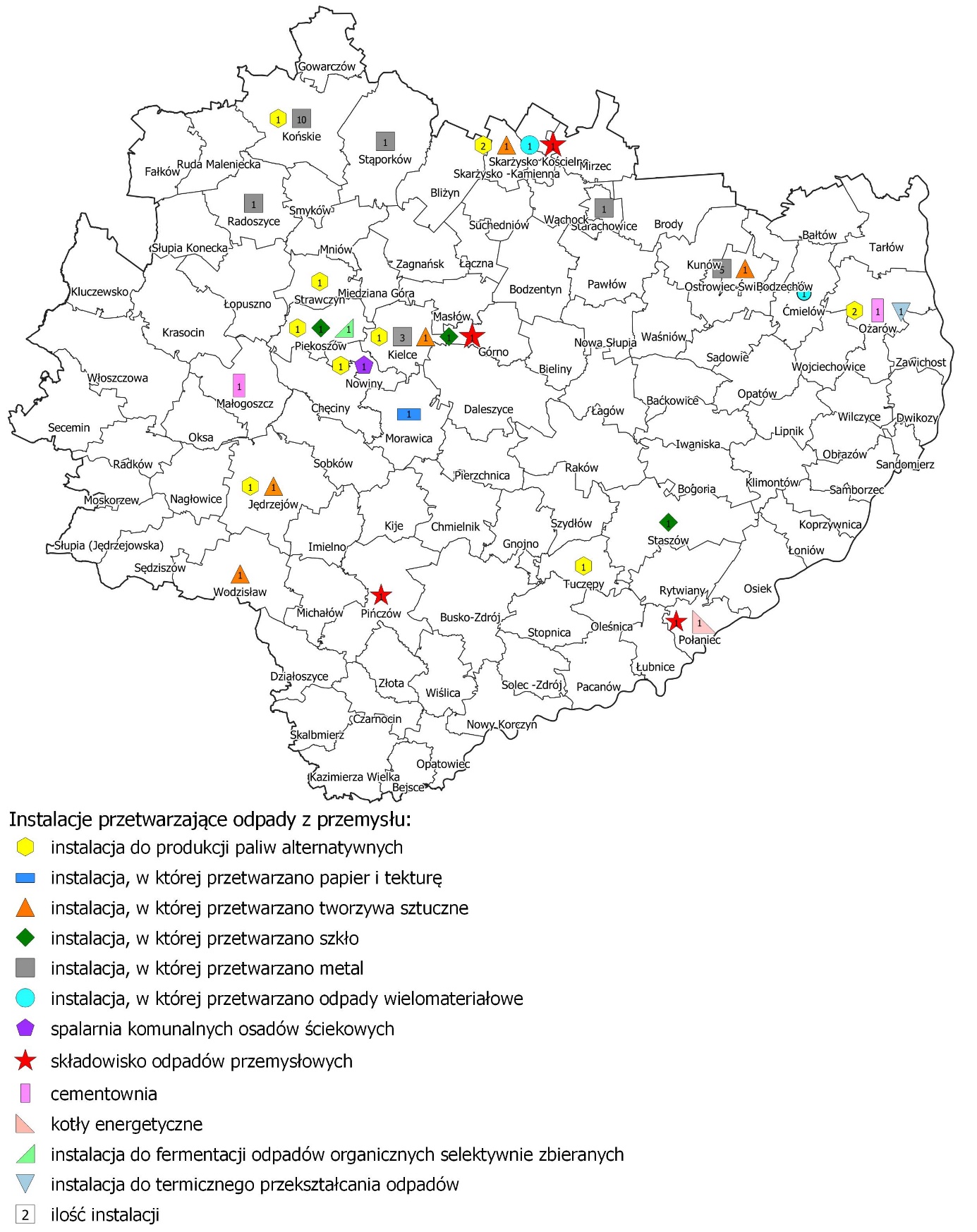 [Źródło: UMWŚ]Rysunek 46. Wybrane instalacje, w których przetwarzano odpady z przemysłu 
w 2019 r.Na terenie województwa w latach 2017-2019 zlokalizowane były cztery czynne składowiska odpadów przemysłowych, przy czym w latach 2017-2019 tylko na dwóch składowano odpady („Gruchawka”, gm. Kielce i „Gacki”, gm. Pińczów). W przypadku składowiska odpadów „Gruchawka”, na którym deponowano odpady o kodzie 100180 (mieszanki popiołowo-żużlowe z mokrego odprowadzania odpadów paleniskowych) 
w latach 2017-2019 unieszkodliwiono 3 930 Mg tych odpadów, z wyraźnym spadkiem masy unieszkodliwianych odpadów na tym składowisku w latach 2018 i 2019 (2017 r. - 2 228 Mg, 2018 r. - 820 Mg, 2019 r. - 882 Mg). Natomiast na składowisku odpadów „Gacki”, na którym były umieszczane odpady o kodzie 190814 (szlamy z innego niż biologicznego oczyszczania ścieków przemysłowych inne niż wymienione w 190813) na przestrzeni lat zmniejszyła się masa składowanych odpadów z 157 Mg w 2017 r. do 136 Mg w 2019 r. W przypadku składowisk odpadów „Skarżysko-Kamienna” oraz „Pióry”, w obiektach tych nie składowano odpadów. Należy zaznaczyć, iż ze składowiska „Pióry” w latach 2017-2018 wydobywano odpady o kodzie 100180 (mieszanki popiołowo-żużlowe z mokrego odprowadzania odpadów paleniskowych) 
i poddawano je odzyskowi.Na terenie województwa istnieje jedno zamknięte składowisko odpadów innych niż niebezpieczne i obojętne „Skowronno Górne” gm. Pińczów, na którym składowano odpady przemysłowe (odpady z przetwórstwa produktów roślinnych). Składowisko to jest w trakcie rekultywacji (wg stanu na dzień 30.06.2020 r.). Ponadto na terenie województwa zlokalizowane było składowisko odpadów przemysłowych - „Krzemionki Opatowskie” gm. Bodzechów, na którym zakończono rekultywację w 2017 r. poprzez wybranie odpadów (żużli stalowniczych) ze składowiska i likwidację obiektu. 	Znaczną ilość odpadów przemysłowych przekształcano termicznie w spalarniach i współspalarniach odpadów zlokalizowanych na terenie województwa. Paliwa alternatywne i zużyte opony przekształcano termicznie w trzech cementowniach. Odpady niebezpieczne i inne niż niebezpieczne przetwarzano w spalarni odpadów zlokalizowanej  w msc. Karsy gm. Ożarów. Komunalne osady ściekowe wytwarzane 
w oczyszczalni ścieków w Sitkówce, obsługującej największą aglomerację – miasto Kielce, były unieszkodliwiane w jedynej w województwie spalarni komunalnych osadów ściekowych w Sitkówce, gm. Sitkówka-Nowiny. Ponadto duże ilości odpadów złomu (ok. 1,5 mln Mg rocznie) przetwarzano w hucie stali w Ostrowcu Świętokrzyskim.Tabela 15. Składowanie odpadów przemysłowych w latach 2017-2019[Źródło: UMWŚ]Informacja o problemachNiski poziom innowacyjności przemysłu.Niedostateczne wykorzystanie potencjału surowcowego i energetycznego odpadów, w tym bioodpadów.Odpady żywności Rodzaj, ilość i źródło powstawania odpadów żywności oraz ich przetwarzaniePojęcie marnowania żywności określono w ustawie z dnia 19 lipca 2019 r. 
o przeciwdziałaniu marnowaniu żywności, jako wycofanie z etapu dystrybucji żywności, w szczególności ze względu na zbliżający się upływ terminu przydatności do spożycia lub daty minimalnej trwałości lub ze względu na wady wyglądu tych środków spożywczych albo ich opakowań i przeznaczenie ich do unieszkodliwienia jako odpady. Głównym celem nowych regulacji prawnych jest przeciwdziałanie marnowaniu żywności oraz negatywnym skutkom społecznym, środowiskowym 
i gospodarczym wynikającym z marnowania żywności. Niniejsza ustawa wprowadziła nowe obowiązki jakie muszą spełniać sprzedawcy żywności m.in. w zakresie obowiązku nieodpłatnego przekazywania żywności nieprzeznaczonej do sprzedaży 
z uwagi na wady wyglądu tej żywności lub jej opakowań organizacjom pozarządowym, a także prowadzenia w jednostce handlu kampanii edukacyjno-informacyjnych 
w zakresie racjonalnego gospodarowania żywnością oraz przeciwdziałania marnowaniu żywności. Źródłami powstawania odpadów żywności były przede wszystkim jednostki handlowe i gastronomiczne. Produkty spożywcze przeterminowane lub nieprzydatne do spożycia w jednostkach handlowych klasyfikowane były głównie pod kodem odpadu 160380, w mniejszym stopniu pod kodem 160306. Na przestrzeni lat 2017-2019 masa odpadów żywności generowanych w jednostkach handlowych wzrastała. Jednocześnie zwiększała się ilość odpadów przetwarzanych w procesach odzysku 
i unieszkodliwiania. W 2017 r. odpadów o kodzie 160380 wytworzono 3 144 Mg, natomiast w 2018 r. - 6 380 Mg, w 2019 r. - 7 947 Mg. Na terenie województwa ten rodzaj odpadów został poddany odzyskowi w ilości 1 428 Mg w 2017 r., 
w 2018 r. - 3 612 Mg, zaś w 2019 r. - 5 595 Mg. Odpadów organicznych o kodzie 160306 wytworzono zdecydowanie mniej, natomiast duża ilość tego rodzaju odpadów została przetworzona w procesie odzysku. Odpady przeterminowanej lub nieprzydatnej do spożycia żywności o kodzie 160380 przetwarzano m.in. 
w biogazowni, w instalacji do odzysku olejów i tłuszczy jadanych. Wytwarzane przez jednostki handlowe produkty spożywcze przeterminowane lub nieprzydane do spożycia wraz z opakowaniami przekazywano również do zakładów produkcji paliw alternatywnych do dalszego przetworzenia. Ponadto, odpady te były wykorzystywane w jednym Regionalnym Zakładzie Przetwarzania Odpadów Komunalnych 
w procesach stabilizacji odpadów w procesie D8 w celu zwiększenia efektywności tego procesu.[Źródło: UMWŚ]Kody odpadów:160380 - produkty spożywcze przeterminowane lub nieprzydatne do spożycia160306 - organiczne odpady inne niż wymienione w 160305Rysunek 47. Gospodarka odpadami żywności o kodzie 160380 i 160306 
w latach 2017-2019Zużyte oleje i tłuszcze jadalne wytwarzane w sektorze gastronomicznym klasyfikowano pod kodem odpadu - 201025, a także w obrębie grupy 02. Na terenie województwa odpady te zagospodarowano głównie w trzech instalacjach do mechanicznego przetwarzania odpadów olejów i tłuszczy jadalnych. Masa odpadowych olejów i tłuszczy jadalnych (kod odpadu - 200125) przetworzonych 
w procesach odzysku w 2019 r. wzrosła o 20% względem masy poddanej odzyskowi w 2017 r.[Źródło: UMWŚ]Rysunek 48. Odzysk odpadów o kodzie 200125 w latach 2017-2019Źródłem powstawania odpadów żywności były również gospodarstwa domowe. Odpady żywności powstające w gospodarstwach domowych zbierane selektywnie, klasyfikowane były w obrębie odpadów kuchennych ulegających biodegradacji - pod kodem 200108. Część z tych odpadów trafiała także do strumienia zmieszanych odpadów komunalnych - 200301. Odpady żywności znajdowały się także 
w odpadach pochodzących z targowisk - 200302. W 2017 r. zebrano i odebrano 
181 Mg, w 2018 r. - 933 Mg, natomiast w 2019 r. - 931 Mg odpadów kuchennych ulegających biodegradacji, w tym odpadów z żywności powstających 
w gospodarstwach domowych. W 2019 r. odnotowano ponad pięciokrotny wzrost masy tych odpadów zebranych i odebranych w stosunku do 2017 r. Przyczyną zwiększenia masy przedmiotowych odpadów mógł być wzrost liczby gmin, które wdrożyły system selektywnego zbierania i odbierania odpadów zielonych i innych bioodpadów. Odpady kuchenne ulegające biodegradacji zostały zagospodarowane w instalacjach do przetwarzania selektywnie zebranych odpadów zielonych i innych bioodpadów 
w procesie odzysku R3 w instalacjach do kompostowania odpadów.Środki służące zapobieganiu powstawaniu odpadów żywności i oceny ich użytecznościWprowadzone ustawą z dnia 19 lipca 2019 r. o przeciwdziałaniu marnowaniu żywności obowiązki dla sprzedawców żywności (prowadzących jednostki wielkopowierzchniowe) w zakresie przekazywania żywności organizacjom pozarządowym przyczyniają się do rozwiązywania problemu wyrzucania żywności przez sklepy wielkopowierzchniowe. Ponadto nałożony na sprzedawców obowiązek 
w zakresie prowadzenia kampanii informacyjno-edukacyjnych w placówkach handlowych w istotny sposób winien przyczynić się do kreowania właściwych postaw konsumenckich. Prowadzenie działań edukacyjnych ukierunkowanych na konkretne wskazówki przekazywane konsumentom w zakresie m.in. planowania zakupów, ograniczania ilości wyrzucanej żywności, rozsądnego planowania zakupów i posiłków przez wszystkie sklepy wielkopowierzchniowe spotęguje zasięg przekazu. Ich oddziaływanie może zatem przynieść pozytywne skutki w postaci bardziej świadomego podchodzenia konsumentów do żywności. Jakkolwiek przyjęte w ww. ustawie rozwiązania prawne dotyczą aspektów związanych z dystrybucją żywności to regulacja ta nie uwzględnia całego cyklu życia produktu. Istnieje natomiast potrzeba wypracowania efektywnych mechanizmów i rozwiązań sprzyjających ograniczaniu zjawiska marnowania żywności na wszystkich etapach, tj. „od pola do stołu”.Środkiem służącym zapobieganiu powstawaniu odpadów żywności są wdrożone systemy zarządzania w sklepach sprzedających żywność, uwzględniające przecenę towarów, których termin przydatności do spożycia dobiega końca. W wielu sklepach spożywczych/marketach oferujących żywność od wielu lat obserwuje się pozytywny trend wydzielania działów/regałów czy koszy w sklepach, gdzie znajdują się towary 
z obniżoną ceną, których data przydatności do spożycia dobiega końca. Istotną rolę 
w systemie zapobiegania powstawaniu żywności odgrywają banki żywności, które odbierają żywność z krótkim terminem przydatności do spożycia i przekazują ją osobom potrzebującym. Zapobieganie powstawaniu odpadów żywności 
w województwie prowadzone było z udziałem lokalnych banków żywności, tj. Kieleckiego Banku Żywności oraz Świętokrzyskiego Banku Żywności, które w ramach współpracy z organizacjami partnerskimi w 2020 r. zapobiegły powstawaniu ok. 850 Mg żywności, którą dystrybuowano osobom potrzebującym. Ponadto, zapobieganie powstawaniu odpadów odbywało się również w gospodarstwach domowych, w których mieszkańcy wykorzystywali we własnym zakresie odpady kuchenne i odpady żywności do skarmiania zwierząt domowych oraz zagospodarowywali odpady ulegające biodegradacji (w tym odpady żywności i inne bioodpady) w przydomowych kompostownikach. Niezwykle ważną rolę w zapobieganiu powstawaniu odpadów żywności pełni edukacja dotycząca właściwego planowania zakupów oraz zarządzania żywnością w gospodarstwach domowych (np. poprzez konserwację żywności, kontrolę terminów przydatności do spożycia, dzielenie się posiłkami z innymi ludźmi). Istniejące systemy gospodarowania odpadami żywności, w tym ich zbieraniaPrzepisy ustawy z dnia 19 lipca 2019 r. o przeciwdziałaniu marnowaniu żywności wprowadzają dla sprzedawców żywności (prowadzących jednostki wielkopowierzchniowe) obowiązki w zakresie przekazywania żywności organizacjom pozarządowym przyczyniając się do rozwiązywania problemu wyrzucania żywności przez sklepy wielkopowierzchniowe. Natomiast odpady żywności, których powstania nie udało się zapobiec, przekazywane są do zagospodarowania m.in. do zakładów produkujących biogaz. Oleje i tłuszcze jadalne pochodzące z gastronomii przekazywane są do instalacji do przetwarzania tego rodzaju odpadów.Rodzaj i moc przerobowa instalacji do przetwarzania odpadów żywnościOdpady żywności w latach 2017-2019 były przede wszystkim wykorzystywane do produkcji biogazu w instalacji do fermentacji odpadów organicznych w procesie R3, zagospodarowywane w instalacjach do przetwarzania odpadowych olejów i tłuszczy jadanych w procesie R9 oraz przekazywane do zakładów produkcji paliw alternatywnych do dalszego przetworzenia. Ponadto, odpady przeterminowanej lub nieprzydatnej do spożycia żywności o kodzie 160380 były wykorzystywane w jednym Regionalnym Zakładzie Przetwarzania Odpadów Komunalnych w procesach stabilizacji odpadów w procesie D8 w celu zwiększenia efektywności tego procesu.Tabela 16. Wybrane instalacje, w których przetwarzano odpady żywności [Źródło: UMWŚ]Informacja o problemachMarnowanie żywności.Zużyte oponyRodzaj, ilość i źródło powstawania zużytych opon oraz ich przetwarzanieZużyte opony powstają w wyniku eksploatacji pojazdów mechanicznych. Wśród zużytych opon największą masę stanowią opony samochodowe. Na masę powstających odpadów mają wpływ: ilość kupowanych opon, ilość zarejestrowanych pojazdów oraz czas zużycia opon. System zbierania tych odpadów obejmuje przede wszystkim stacje obsługi pojazdów oraz stacje demontażu pojazdów wycofanych 
z eksploatacji. W roku 2018 odnotowano wzrost masy wytwarzanych zużytych opon 
w porównaniu do roku 2017, natomiast w roku 2019 widoczny jest spadek masy wytworzonych zużytych opon w stosunku do roku 2018 o prawie 16%. Masa zbieranych opon jest znacznie wyższa niż masa wytwarzanych opon, co związane jest z działalnością podmiotów prowadzących zbieranie tych odpadów spoza obszaru województwa. Zużyte opony na terenie województwa poddawane były odzyskowi przede wszystkim w procesach termicznego przekształcania w cementowniach. Masa zagospodarowanych w ten sposób odpadów na przestrzeni lat 2017-2019 zmniejszała się. W niewielkim stopniu odpady te były wykorzystywane do produkcji paliw alternatywnych. W latach 2017-2019 nie było przypadku zagospodarowania tych odpadów w procesach unieszkodliwiania. Mimo funkcjonującego systemu zbierania 
i zagospodarowania zużytych opon zdarzają się przypadki pozbywania się ich poza tym systemem.[Źródło: UMWŚ] Rysunek 49. Wytwarzanie, zbieranie, odzysk inny niż recykling oraz recykling zużytych opon w latach 2017-2019Środki służące zapobieganiu powstawaniu zużytych opon i oceny ich użytecznościMożliwości zapobiegania powstawania opon są ograniczone z uwagi na wymagania bezpieczeństwa ruchu drogowego, w szczególności w zakresie minimalnej wysokość bieżnika opony. Niemniej jednak zrównoważone użytkowanie pojazdów, odpowiednie przechowywanie sezonowe opon jest czynnikiem, który może wpłynąć na wydłużenie ich stosowania. Prowadzenie działań informacyjno-edukacyjnych odnośnie optymalnego użytkowania pojazdów – w tym także opon jest jednym 
z działań mających na celu ograniczenie powstawania tych odpadów.Ponadto rolą producentów powinno być wdrażanie technologii przyjaznych środowisku, służących ograniczeniu masy wytwarzanych odpadów i efektywnego wykorzystania surowców zgodnie z ideą gospodarki o obiegu zamkniętym. Istniejące systemy gospodarowania zużytymi oponami, w tym ich zbieraniaPrzepisy ustawy z dnia 11 maja 2001 r. o obowiązkach przedsiębiorców 
w zakresie gospodarowania niektórymi odpadami oraz o opłacie produktowej nakładają na przedsiębiorców wprowadzających na terytorium kraju opony - jako osobne produkty nowe lub używane, bądź jako części pojazdów obowiązek osiągnięcia wymaganych poziomów odzysku i recyklingu odpadów powstałych z tych produktów. Obowiązek ten może być realizowany przez przedsiębiorców wprowadzających opony (producenci, importerzy, dokonujący wewnątrzwspólnotowego nabycia) samodzielnie, bądź za pośrednictwem organizacji odzysku. Nieosiągnięcie przez zobowiązanych przedsiębiorców wymaganych poziomów odzysku i recyklingu skutkuje koniecznością uiszczenia tzw. opłaty produktowej. W latach 2017-2019 przedsiębiorcy nie osiągnęli wymaganych poziomów odzysku (75%) i recyklingu (15%) zużytych opon. W 2017 r. na terytorium kraju przedsiębiorcy wprowadzili 184 kg opon, w roku 2018 - 74 673 kg, a w roku 2019 - 27 146 kg. W porównaniu do roku 2017, w sprawozdaniach przedłożonych za rok 2018 przedsiębiorcy wykazali dużo wyższe masy wprowadzonych opon na terytorium kraju. Było to spowodowane tym, że dopiero po utworzeniu BDO znaczna część przedsiębiorców uzyskała informację o spoczywających na nich obowiązkach. Znaczący spadek wykazanej masy wprowadzonych opon na rynek krajowy w 2019 r. wynika z faktu, że po poniesieniu opłat produktowych za rok 2018 większość przedsiębiorców zdecydowała się przekazać swoje obowiązki organizacjom odzysku.Rodzaj, rozmieszczenie i moc przerobowa instalacji do przetwarzania zużytych oponZużyte opony w latach 2017-2019 były przede wszystkim wykorzystywane jako paliwo w dwóch cementowniach oraz w niewielkiej ilości w instalacji do produkcji paliw alternatywnych.Tabela 17. Instalacje, w których przetwarzano zużyte opony w 2019 r.[Źródło: UMWŚ]Informacja o problemachNieosiąganie przez wszystkich przedsiębiorców, którzy rozliczają się samodzielnie, wymaganych poziomów odzysku (75%) i recyklingu (15%) zużytych opon.Pozbywanie się zużytych opon poza systemem gospodarowania odpadami.Odpady z budowy, remontów i demontażu obiektów budowlanych oraz infrastruktury drogowejRodzaj, ilość i źródło powstawania odpadów z budowy, remontów i demontażu obiektów budowlanych oraz infrastruktury drogowej oraz ich przetwarzanieOdpady budowlane sklasyfikowane w grupie 17 to przekrój różnego typu odpadowych substancji i materiałów powstających w budownictwie mieszkaniowym, przemysłowym, drogowym oraz w kolejnictwie. W grupie tej znajdują się gruz, gleba, ziemia, kamienie, odpady asfaltów, smół, ale i metale, tworzywa sztuczne, drewno, jak również odpadowe materiały konstrukcyjne czy izolacyjne. Statystyka w zakresie masy wytwarzanych odpadów budowlanych jest zmienna, uzależniona jest bowiem od zapotrzebowania na usługi prowadzone w tym zakresie, od realizacji dużych inwestycji np. drogowych prowadzonych na terenie województwa. Wytwarzanie odpadów z grupy 17 nie wiąże się z regularnym powstawaniem odpadów, które ma miejsce w przypadku eksploatacji instalacji. Na terenie województwa znacznie więcej odpadów poddawanych jest odzyskowi niż wytwarzanych. Sytuację tę powiązać należy z licznie występującymi instalacjami, w których przetwarza się tego typu odpady (wytworzone w województwie jak i pochodzące spoza województwa). Wśród wytwarzanych odpadów, w latach 2017-2019 największy udział stanowiła odpadowa gleba i ziemia (podgrupa 1705) a także odpady materiałów i elementów budowlanych oraz infrastruktury drogowej w tym gruz betonowy, ceglany, substancje z remontów oraz przebudowy dróg (podgrupa 1701), a także złomy metaliczne (podgrupa 1704).Tabela 18. Wytwarzanie odpadów z budowy, remontów i demontażu obiektów budowlanych oraz infrastruktury drogowej w latach 2017-2019[Źródło UMWŚ] Udział odpadów niebezpiecznych w masie wytwarzanych odpadów w grupie 17 wynosił odpowiednio: w 2017 r. - 4,9%, w 2018 r. - 11,2% i w 2019 r. - 0,6% (rysunek poniżej). Z grupy odpadów niebezpiecznych najwięcej wytworzono zanieczyszczonej gleby i ziemi, w tym kamieni (kod odpadu - 170503*) oraz materiałów konstrukcyjnych zawierających azbest (kod odpadu - 170605*). [Źródło: UMWŚ]Rysunek 50. Udział wytworzonych odpadów niebezpiecznych i innych niż niebezpieczne z grupy 17 w masie ogółem wytworzonych odpadów z grupy 17, 
w latach 2017–2019Zagospodarowanie odpadów obywało się przede wszystkim w procesach recyklingu oraz w procesach odzysku innych niż recykling, w niewielkim stopniu poddawano je unieszkodliwieniu. Przy czym, znacznie więcej odpadów poddano odzyskowi niż wytworzono. W roku 2017 odzyskowi, w tym recyklingowi poddano ponad 1,1 mln Mg, w 2018 r.-ponad 1,2 mln Mg a w 2019 r. - ponad 1,1 mln Mg odpadów budowlanych i rozbiórkowych. Wysoki poziom recyklingu w latach 2017-2019 związany był z dużą ilością przetwarzanych odpadów w hucie w Ostrowcu Świętokrzyskim, gdzie przetworzono w procesach recyklingu około 2,7 mln Mg odpadów metali z grupy 17. Znaczna masa odpadów z remontów i przebudowy dróg (kod odpadu - 170181) przetworzona została w wytwórniach mas bitumicznych. Zanieczyszczona gleba i ziemia o kodzie 170503* poddawana była odzyskowi na poletkach bioremediacyjnych, na których w 2017 r. przetworzono 107 942 Mg tych odpadów, w 2018 r.-118 491 Mg, natomiast w 2019 r.-131 888 Mg. W procesach unieszkodliwiania przetwarzano przede wszystkim materiały budowlane zawierające azbest poprzez deponowanie ich na składowisku odpadów niebezpiecznych 
w Dobrowie, gm. Tuczępy, gdzie w 2017 r. złożono 56 220 Mg, w 2018 r. - 62 802 Mg, zaś w 2019 r. - blisko 70 977 Mg odpadów zawierających azbest.[Źródło: UMWŚ]Rysunek 51. Gospodarka odpadami z budowy, remontów i demontażu obiektów budowlanych oraz infrastruktury drogowej, w latach 2017-2019Środki służące zapobieganiu powstawania odpadów z budowy, remontów, demontażu obiektów budowlanych oraz infrastruktury drogowej i oceny ich użyteczności	W kontekście aktualnych wzywań środowiskowych należy dążyć do innowacyjnych i niskoemisyjnych rozwiązań oraz technologii  na każdym etapie procesu budowlanego, począwszy od pozyskiwania surowców, produkcji materiałów budowlanych, projektowania i późniejszej eksploatacji budynków. Względem wytworzonych odpadów istotne jest wykorzystanie materiałów odpadowych 
w budownictwie, przez ponowne zastosowanie przydatnych konstrukcyjnie elementów lub zastosowanie tych materiałów jako składników do produkcji nowych elementów budowlanych, przy założeniu, że co najmniej  zachowane zostaną ich właściwości mechaniczne i użytkowe.Istniejące systemy gospodarowania odpadami z budowy, remontów 
i demontażu obiektów budowlanych oraz infrastruktury drogowej, w tym ich zbierania	Odpady remontowe wykorzystywane są w różnych gałęziach gospodarki m.in. przy budowie lub modernizacji infrastruktury drogowej i kolejowej, w odlewnictwie i hutnictwie, do produkcji paliw alternatywnych. Odpady stosowane są do utwardzania i niwelacji terenu, rekultywacji, jako materiał izolacyjny na składowiskach odpadów. 
W latach 2017-2019 odpady asfaltów poddawano odzyskowi w wytwórniach mas bitumicznych, zaś odpady niebezpieczne jak wyroby azbestowe składowano na składowisku odpadów niebezpiecznych. Zanieczyszczona gleba i ziemia poddawana była procesom przetwarzana na kwaterach kaskadowego oczyszczania gruntu. Odpady drewna, szkła i tworzyw sztucznych zawierające substancje niebezpieczne przetwarzano termicznie w instalacjach.Rodzaj i moc przerobowa instalacji do przetwarzania odpadów z budowy, remontów i demontażu obiektów budowlanych oraz infrastruktury drogowej	Odpady z budowy, remontów i demontażu obiektów budowlanych oraz infrastruktury drogowej przetwarzane były w różnego rodzaju instalacjach. Najwięcej przetwarzano odpadów z metali, które poddano recyklingowi w hucie stali, której łączne moce przerobowe wynoszą ponad 1,66 mln Mg/rok. Ponadto odpady metali 
z grupy 17 przetwarzano w 12 odlewniach żeliwa o łącznej mocy przerobowej 48 916 Mg/rok, w 3 wytwórniach mas bitumicznych o łącznej mocy przerobowej 80 000 Mg/rok oraz w 4 instalacjach do produkcji paliw alternatywnych o łącznej mocy przerobowej 
322 500 Mg/rok. Odpady zawierające azbest unieszkodliwiane były na składowisku odpadów niebezpiecznych msc. Dobrów, gm. Tuczępy. 	Mimo zabezpieczonej i dobrze funkcjonującej infrastruktury do przetwarzania odpadów z budowy, występują problemy z niewłaściwym pozbywaniem się ich poza systemem, poprzez porzucanie ich w miejscach na ten cel nieprzeznaczony. 
W porzucanych odpadach występują m.in. odpady z betonu, gruz ceglany, szkło, mieszanki bitumiczne, materiały budowlane zawierające azbest, materiały izolacyjne, odpadowa papa, tworzywa sztuczne. Informacja o problemachPozbywanie się odpadów poza systemem gospodarowania odpadami.Komunalne osady ściekowe Rodzaj, ilość i źródło powstawania komunalnych osadów ściekowych oraz ich przetwarzanie	Źródłem powstawania komunalnych osadów ściekowych są oczyszczalnie ścieków, gdzie osady powstają jako odpad po procesie oczyszczania ścieków. Masa wytwarzanych ustabilizowanych komunalnych osadów ściekowych (kod odpadu - 190805) wzrastała na przestrzeni lat 2017-2019. W tym okresie, na terenie województwa, wytworzono łącznie około 287 150 Mg ustabilizowanych komunalnych osadów ściekowych, procesom odzysku poddano ok. 184 tys. Mg tych odpadów, zaś około 57 tys. Mg unieszkodliwiono w spalarni osadów ściekowych. Systematyczny wzrost masy generowanych osadów wiąże się z postępującą rozbudową sieci kanalizacyjnych.Tabela 19. Wytwarzanie i zagospodarowanie ustabilizowanych komunalnych osadów ściekowych – 190805 w latach 2017-2019[Źródło: UMWŚ][Źródło: UMWŚ]Rysunek 52. Zagospodarowanie wytworzonych osadów ściekowych w latach 2017-2019W latach 2017-2019 dominującym sposobem zagospodarowania ustabilizowanych komunalnych osadów ściekowych był ich odzysk poprzez rozprowadzanie na powierzchni ziemi lub wprowadzanie ich do gleby w celach określonych w art. 96 ustawy o odpadach. Około 33% z masy wytworzonych w latach 2017-2019 osadów przekazano do rolniczego wykorzystania. W innych procesach odzysku zagospodarowano ponad 32% osadów z ilości wytworzonych, m.in. odzysk dokonywany był w instalacjach do produkcji peletu, do produkcji paliwa alternatywnego oraz w cementowniach, gdzie przekształcono je termicznie z odzyskiem energii. Unieszkodliwianie ustabilizowanych komunalnych osadów ściekowych dokonywano przede wszystkim w procesie termicznego przekształcania (około 20%) w jednej spalarni osadów ściekowych. Natomiast, około 15% wytworzonych osadów magazynowana była na terenie oczyszczalni ścieków.Podkreślić należy, że komunalne osady ściekowe oraz popioły ze spalania osadów ściekowych zawierają np. fosfor, stanowiący surowiec krytyczny, co jest ich jednym 
z istotnych walorów surowcowych. Odpady te stanowią bogaty potencjał nawozowy
i powinny wrócić do obiegu gospodarczego.[Źródło: UMWŚ]Rysunek 53. Komunalne osady ściekowe stosowane w rozumieniu art. 96 ustawy o odpadach w latach 2017-2019Środki służące zapobieganiu powstawaniu komunalnych osadów ściekowych 
i oceny ich użytecznościPostępująca w województwie rozbudowa systemów kanalizacyjnych będzie skutkować zwiększeniem masy powstających odpadów w postaci komunalnych osadów ściekowych. W celu ograniczenia powstawania osadu, w trakcie przygotowania i prowadzenia inwestycji w zakresie budowy lub modernizacji 
w poszczególnych oczyszczalniach ścieków powinno się uwzględniać rozwiązania związane z minimalizacją powstawania komunalnych osadów ściekowych oraz uwzględniać przy projektowaniu docelowy sposób ich zagospodarowania np. fermentacja, spalanie.Istniejące systemy gospodarowania komunalnymi osadami ściekowymi, w tym ich zbieraniaUstabilizowane komunalne osady ściekowe zagospodarowywane były przede wszystkim  na powierzchni ziemi, na cele określone w art. 96 ustawy o odpadach oraz przetwarzane były w instalacjach do odzysku odpadów oraz termicznie przekształcane w spalarni osadów ściekowych i współspalarniach (cementownie). Rodzaj i moc przerobowa instalacji do przetwarzania komunalnych osadów ściekowychW latach 2017-2019 komunalne osady ściekowe były termicznie przekształcane 
w jedynej w województwie spalarni osadów ściekowych w Sitkówce, gm. Sitkówka-Nowiny, obsługującej największą aglomerację - miasto Kielce. Zdolności przerobowe spalarni wynoszą 27 750 Mg/rok, instalacja wyposażona jest m.in. w system podsuszania osadów oraz instalację odzysku ciepła. Ponadto, osady poddawano termicznemu przekształcaniu z odzyskiem energii w dwóch cementowniach zlokalizowanych na terenie województwa. W przypadku spalarni osadów w msc. Sitkówka, mając na względzie średnią z lat 2017-2019, wykorzystanie mocy przerobowych instalacji było na poziomie 38%. Niewykorzystanie w pełni mocy 
w tych latach związane było z ograniczeniami świadczenia usług w zakresie przyjmowania osadów od innych wytwórców. Ponadto spalarnia budowana była na potrzeby danego zarządzającego oczyszczalniami ścieków. Przy projektowaniu mocy przerobowych uwzględniono rozwój sieci kanalizacyjnych i zwiększenie masy wytwarzanych ścieków w aglomeracji Kielce.Ustabilizowane komunalne osady ściekowe wykorzystywano także do produkcji paliwa alternatywnego w instalacji zlokalizowanej w Górkach Szczukowskich 
oraz do produkcji nawozu organiczno-mineralnego (moc przerobowa 40 tys. Mg/rok) oraz w instalacji do produkcji peletu na terenie gminy Gnojno (moc przerobowa 48 tys. Mg/rok).Informacja o problemach	Niedostateczne wykorzystanie potencjału surowcowego komunalnych osadów ściekowych, w tym zawartych w nich substancji biogennych, zgodnie z koncepcją gospodarki o obiegu zamkniętym.Odpady opakowaniowe Rodzaj, ilość i źródło powstawania odpadów opakowaniowych oraz ich przetwarzanie	Odpady opakowaniowe powstają przede wszystkim w gospodarstwach domowych, ale także w jednostkach handlowych i przedsiębiorstwach, w biurach, szkołach czy urzędach. Odpady opakowaniowe po środkach niebezpiecznych, w tym środkach ochrony roślin powstają głównie w rolnictwie, sadownictwie, leśnictwie, łowiectwie i rybołówstwie, jak również w sektorze komunalnym. Ponadto, opakowania po nich mogą powstawać na etapie dystrybucji tych środków w sytuacjach m.in. ich przepakowywania. Masa odpadów opakowaniowych wytwarzanych i odbieranych w latach 2017-2019 rosła i kształtowała się na poziomie od 101 339 Mg w 2017 r. do 111 470 Mg w 2019 r. 	W strumieniu wszystkich wytworzonych i odebranych odpadów opakowaniowych w latach 2017-2018 dominowały zmieszane odpady opakowaniowe, których udział wyniósł odpowiednio - 31% w 2017 r. i 27,6% w 2018 r. Z kolei w 2019 r. wśród wytworzonych odpadów opakowaniowych największy udział stanowiły odpady opakowaniowe z papieru i tektury (kod odpadu - 150101) - 29,9% oraz zmieszane odpady opakowaniowe (kod odpadu - 150106) - 26,8%. W strumieniu odpadów opakowaniowych pochodzących z gospodarstw domowych w latach 2017-2019 największą masę stanowiły zmieszane odpady opakowaniowe (kod odpadu 
- 150106). Z kolei spośród odpadów pochodzących od przedsiębiorców najwięcej było odpadów opakowaniowych z papieru i tektury (kod odpadu - 150101). Najmniejszy udział w strumieniu wytworzonych odpadów opakowaniowych w latach 2017-2019 stanowiły odpady z opakowań wielomateriałowych i z tekstyliów.Tabela 20. Masa odpadów opakowaniowych wytworzonych i odebranych w latach 2017-2019[Źródło: UMWŚ] „GD” – gospodarstwa domowe, „P”-przedsiębiorcy1) zgodnie z rozporządzeniem Ministra Środowiska z dnia 2 stycznia 2020 r. w sprawie katalogu odpadów:150101 - Opakowania z papieru i tektury150102 - Opakowania z tworzyw sztucznych150103 - Opakowania z drewna150104 - Opakowania z metali150105 - Opakowania wielomateriałowe150106 - Zmieszane odpady opakowaniowe150107 - Opakowania ze szkła150109 - Opakowania z tekstyliów2) dane na podstawie Sprawozdania marszałka województwa z realizacji zadań z zakresu gospodarowania odpadami komunalnymi za 2019 r. 3) dane na podstawie złożonych Sprawozdań o wytwarzanych odpadach i o gospodarowaniu odpadami za 2019 r. W latach 2017-2019 systematycznie wzrastała masa odpadów opakowaniowych wytwarzanych. Wzrastała również liczba podmiotów wytwarzających, jak 
i zbierających odpady opakowaniowe.[Źródło: UMWŚ]Rysunek 54. Masa odpadów opakowaniowych wytworzonych, zebranych 
i poddanych odzyskowi w latach 2017-2019W latach 2017-2018 zwiększyła się także masa ogółem zebranych odpadów opakowaniowych z 67 136 Mg w 2017 r. do 81 942 Mg w 2018 r., co stanowiło wzrost o 22,05%. W 2019 r. zaś nastąpił znaczny spadek masy zbieranych opakowań 
w stosunku do lat wcześniejszych (zebrano 48 039 Mg). W odniesieniu do opakowań z papieru i tektury w latach 2017-2019 uzyskano wysoki wskaźnik zbierania, 
tj. 34,92% w 2017 r., 32,29% w 2018 r. oraz 52,30% w 2019 r., natomiast odzysk tych odpadów kształtował się na poziomie 2,55% w 2017 r., 3,38% w 2018 r. 
oraz 3,26% w 2019 r. W przypadku opakowań z tworzyw sztucznych 
w latach 2017-2019 uzyskano wysoki wskaźnik zbierania, tj. 18,65% w 2017 r., 25,31% w 2018 r. oraz w 2019 r. - 11,61%, natomiast odzysk tych odpadów kształtował się na poziomie 21,81% w 2017 r., 18,01% w 2018 r. oraz 21,46% w 2019 r.Tabela 21. Masa odpadów opakowaniowych zebranych w latach 2017-2019[Źródło: UMWŚ]1) zgodnie z rozporządzeniem Ministra Środowiska z dnia 2 stycznia 2020 r. w sprawie katalogu odpadów:150101-Opakowania z papieru i tektury150102-Opakowania z tworzyw sztucznych150103-Opakowania z drewna150104-Opakowania z metali150105-Opakowania wielomateriałowe150106-Zmieszane odpady opakowaniowe150107-Opakowania ze szkła150109–Opakowania z tekstyliów2)  dane na podstawie złożonego Sprawozdania o wytwarzanych odpadach i o gospodarowaniu odpadami za 2019 r.3) dane na podstawie złożonego Sprawozdania o wytwarzanych odpadach i o gospodarowaniu odpadami za 2019 r. masa odpadów opakowaniowych poddanych odzyskowi w instalacji. W województwie w latach 2017-2019 odpady opakowaniowe przetwarzane były przede wszystkim w procesie odzysku R12 polegającym m.in.: na sortowaniu, rozdrabnianiu i suszeniu odpadów. W roku 2017 w procesie R12 przetworzono 54,50% ogólnej masy odpadów opakowaniowych poddanych procesom odzysku, 
w 2018 r. – 53,67%, zaś w 2019 r. – 51,58%. W badanym okresie wzrosła masa odpadów opakowaniowych poddanych procesom odzysku R5: z 23 938 Mg w 2017 r., 27 518 Mg w 2018 r. do 34 988 Mg w 2019 r. W procesie odzysku R5 przetwarzane były głównie odpady opakowaniowe ze szkła w hutach szkła. Natomiast, w 2019 r. nastąpił spadek masy odpadów opakowaniowych poddanych recyklingowi w procesie R4 o 31,1% w stosunku do 2017 r., z powodu ograniczenia działalności podmiotów 
w zakresie przetwarzania odpadów z metali w instalacjach.[Źródło: UMWŚ]Rysunek 55. Zagospodarowanie odpadów opakowaniowych w poszczególnych procesach odzysku w instalacjach w latach 2017 - 2019Masa odpadów opakowaniowych poddanych procesom recyklingu 
i przygotowanych do ponownego użycia w województwie świętokrzyskim w 2017 r. wyniosła 51 783 Mg, w 2018 r.- 50 449 Mg, a w 2019 r. - 54 019 Mg. W latach 2017-2019 największą masę odpadów opakowaniowych poddanych procesom recyklingu 
i przygotowanych do ponownego użycia stanowiły odpady opakowaniowe ze szkła 
46,23% w 2017 r., w 54,55% w 2018 r. i 64,77% w 2019 r. zaś najmniejszą: w 2017 r. opakowania z papieru i tektury - 0,01%, i w 2018 r. opakowania z drewna - 0,05%, 
a w 2019 r. opakowania wielomateriałowe - 2,75%. W przypadku odpadów opakowaniowych poddanych innym niż recykling procesom odzysku (R1 i R12) 
w latach 2017-2019 dominowały zmieszane odpady opakowaniowe, które stanowiły 60,71% całej masy odpadów poddanych innym niż recykling procesom odzysku 
w 2017 r., a 53,79% w 2018 r. i 26,64% w 2019 r. oraz odpady opakowaniowe 
z tworzyw sztucznych, które stanowiły odpowiednio: 20,37% w 2017 r. i 17,36% 
w 2018 r. oraz w 2019 r. - 21,46%. W analizowanym okresie nie odnotowano żadnego przypadku unieszkodliwiania odpadów opakowaniowych. W województwie, w latach 2017-2019, w trzech cementowniach w procesie termicznego przekształcania odpadów R1, przetwarzano odpady w postaci paliwa alternatywnego, w skład którego wchodziły odpady opakowaniowe. Największy udział w masie przetworzonych 
w procesie odzysku R1 odpadów o kodzie 191210 (paliwo alternatywne), stanowiły opakowania z tworzyw sztucznych i w następnej kolejności opakowania z papieru 
i tektury, opakowania wielomateriałowe i opakowania z drewna. Ponadto odpady opakowaniowe (kody odpadów: 150101, 150102, 150106, 150110*) były także przetwarzane w procesie odzysku R-1 w spalarni odpadów w msc. Karsy, gm. Ożarów. W latach 2017-2019 największą masę odpadów opakowaniowych poddanych odzyskowi, w tym recyklingowi stanowiły odpady opakowaniowe z papieru i tektury, ze stali oraz tworzyw sztucznych. Wpływ na to miał rozwijający się w województwie system gospodarowania odpadami opakowaniowymi.Środki służące zapobieganiu powstawaniu odpadów opakowaniowych i oceny ich użytecznościW realizacji celu dotyczącego zapobiegania powstawaniu odpadów opakowaniowych niezwykle istotne są działania na rzecz podnoszenia świadomości ekologicznej społeczeństwa, m.in. w zakresie kształtowania świadomych postaw konsumenckich (np. stosowanie opakowań wielokrotnego użytku, odpowiednia segregacja odpadów opakowaniowych). Zapobieganie powstawaniu odpadów powinno być uwzględniane na etapie projektowania opakowań poprzez optymalizację wykorzystania surowców i konstrukcji produktu pod kątem cyklu dostaw i obiegowego charakteru wykorzystanych materiałów. Projektowanie opakowań powinno uwzględniać ponowne ich użycie, a w dalszej kolejności ich recykling. Obserwuje się jednak, że na rynek nadal wprowadzane są opakowania nienadające się do recyklingu, przy projektowaniu których, w niewystarczający sposób uwzględniane są aspekty środowiskowe. Ponadto, wśród wytwarzanych odpadów opakowaniowych, nastąpił znaczny wzrost wytwarzanych jednorazowych toreb na zakupy z tworzywa sztucznego tzw. „foliówek”, których zagospodarowanie jest problematyczne. Torby te są zwykle przeznaczone do użycia tylko raz lub przez krótki okres czasu, a następnie trafiają do strumienia odpadów komunalnych. Zaznaczyć należy, iż torby te stanowią również problem w zakładach zagospodarowania odpadów komunalnych powodując awarie maszyn i urządzeń przetwarzających odpady komunalne. W celu zmniejszenia poziomu korzystania z plastikowych toreb na zakupy i ograniczenia tym samym ich negatywnego wpływu na środowisko wprowadzono stosowne przepisy prawa. Ustawą z dnia 12 października 2017 r. o zmianie ustawy o gospodarce opakowaniami 
i odpadami opakowaniowymi oraz niektórych innych ustaw, wprowadzono obowiązek pobierania od dnia 1 stycznia 2018 r., opłaty recyklingowej od wydanych toreb na zakupy z tworzywa sztucznego przez prowadzących jednostki handlowe. W efekcie wprowadzonych powyższych regulacji prawnych, w województwie nastąpił w 2021 r. spadek ok. 20% w stosunku do 2020 r. ilości wydawanych toreb na zakupy z tworzywa sztucznego. Zaobserwowano również zmianę postaw konsumenckich mieszkańców regionu, którzy coraz częściej podczas zakupów zaczęli używać toreb wielokrotnego użytku wykonanych z materiałów innych niż tworzywa sztuczne takich jak: papier, bawełna czy len. Wprowadzona zmiana przepisów wpłynęła na zmniejszenie ilości wydawanych jednorazowych toreb na zakupy z tworzywa sztucznego. Okazała się również skutecznym narzędziem zapobiegania powstawania tego rodzaju odpadów oraz kształtowania prawidłowych postaw i zmian nawyków konsumentów. W związku 
z czym, w celu dalszego utrzymania prawidłowego trendu, konieczne jest pogłębianie wiedzy mieszkańców regionu poprzez propagowanie właściwych postaw i zachowań proekologicznych w powyższym zakresie.Istniejące systemy gospodarowania odpadami opakowaniowymi, w tym ich zbieraniaOdpady opakowaniowe w latach 2017-2019 były zazwyczaj odbierane 
„u źródła” z gospodarstw domowych, a także od przedsiębiorców, przez podmioty prowadzące działalność w zakresie odbierania odpadów komunalnych. Odpady te były również zbierane w PSZOK. Odpady opakowaniowe przekazywane były głównie do odzysku, w tym recyklingu do instalacji zlokalizowanych na terenie województwa. 
W tych latach odnotowano wzrost masy odpadów opakowaniowych selektywnie zbieranych oraz poddanych procesom odzysku i recyklingu. W tym okresie odpady opakowaniowe nie były składowanie na składowiskach odpadów. Ustawa z dnia 13 czerwca 2013 r. o gospodarce opakowaniami i odpadami opakowaniowymi nakłada na przedsiębiorców wprowadzających produkty 
w opakowaniach obowiązek zapewnienia określonych poziomów odzysku, w tym recyklingu odpadów opakowaniowych takiego samego rodzaju jak opakowania, 
w których wprowadzili produkty. Przedsiębiorca, który nie wywiązał się z ww. obowiązku zobowiązany był do wyliczenia i wpłaty opłaty produktowej. Przedsiębiorcy mający siedzibę na terenie województwa świętokrzyskiego, którzy wprowadzali na terytorium kraju produkty w opakowaniach i wykonywali obowiązek odzysku, w tym recyklingu odpadów opakowaniowych samodzielnie, osiągnęli poziomy wskazane w poniższej tabeli i w większości osiągnęli wymagane poziomy 
i odzysku i recyklingu. Tabela 22. Wymagane i osiągnięte przez przedsiębiorców poziomy odzysku 
i recyklingu odpadów opakowaniowych w latach 2017-2019[Źródło: UMWŚ]* według Załącznika nr 1 do ustawy z dnia 13 czerwca 2013 r. o gospodarce opakowaniami i odpadami opakowaniowymi.** nie uwzględniono do wyliczeń opakowań wielomateriałowych i po środkach niebezpiecznych.W latach 2017-2019 zaobserwowano spadek masy wszystkich rodzajów opakowań wprowadzonych do obrotu wraz z produktami, podlegających obowiązkowi odzysku, w tym recyklingu. Spadek wykazanej masy wprowadzonych opakowań 
na rynek krajowy wynikał z faktu, że część przedsiębiorców wprowadzających opakowania, którzy realizują obowiązek osiągania odpowiednich poziomów odzysku, w tym recyklingu zdecydowała się realizować te obowiązki za pośrednictwem organizacji odzysku opakowań.Rodzaj, rozmieszczenie i moc przerobowa instalacji do przetwarzania odpadów	Na terenie województwa odpady opakowaniowe poddawane były odzyskowi 
i recyklingowi w 9 instalacjach w 2017 r., w 8 – w 2018 r. i w 12  - w 2019 r. (załącznik nr 2).Informacja o problemachNieosiąganie przez część przedsiębiorców wymaganych poziomów odzysku (61%) i recyklingu ogółem (56%) odpadów opakowaniowych.Wprowadzanie na rynek opakowań nienadających się do recyklingu z tworzyw sztucznych oraz nadmierne pakowanie produktów.Odpady wydobywczeRodzaj, ilość i źródło powstawania odpadów wydobywczych oraz ich przetwarzanieŹródłem powstawania odpadów wydobywczych (grupa 01) jest poszukiwanie, rozpoznawanie, wydobywanie, przeróbka i magazynowanie kopalin ze złóż. 
W województwie w latach 2017-2019 wydobycie surowców utrzymywało się na podobnym poziomie i wynosiło ok. 50 mln Mg rocznie. Utrzymująca się na dość wysokim poziomie eksploatacja kopalin oraz ich przeróbka prowadziła do wytwarzania dużych ilości odpadów wydobywczych. Najwięcej wytwarzano odpadów o kodzie 010102 - (odpady z wydobywania kopalin innych niż rudy metali), stanowiących nadkład oraz przerosty złożowe. Odpady te powstawały w związku z odkrywkową eksploatacją surowców skalnych. Pomiędzy 2017, a 2019 rokiem, masa odpadów z tej grupy wzrosła z 2 811 678 Mg do 3 258 565 Mg. Jednak najwięcej odpadów z grupy 01 wytworzono w 2018 roku, tj. 3 502 282 Mg. Przemysł wydobywczy generuje 
w województwie największą ilość odpadów. W latach 2017-2019 nastąpił wzrost 
w zakresie unieszkodliwiania odpadów wydobywczych. Dominującym sposobem zagospodarowania w tych latach było składowanie w obiektach unieszkodliwiania odpadów wydobywczych w procesie D1, przy czym w 2019 r. unieszkodliwiono największą masę odpadów wydobywczych - 3 089 553 Mg. Odpady z grupy 01 
w latach 2017-2019 poddawane były również odzyskowi głównie poza instalacjami 
i urządzeniami w procesie R5 (recykling lub odzysk innych materiałów nieorganicznych). Odzysku tego dokonywali w większości przedsiębiorcy prowadzący działalność w zakresie wydobywania kopalin, którzy wytworzonymi przez siebie odpadami wypełniali wyeksploatowane części swoich wyrobisk oraz utwardzali powierzchnie terenów, do których posiadali tytuł prawny, np. na terenie zakładu górniczego. Odpady były również przekazywane w celu ich wykorzystania osobom fizycznym lub jednostkom organizacyjnym, niebędącym przedsiębiorcami, na ich własne potrzeby. Pozytywnym kierunkiem jest zwiększenie masy odpadów wydobywczych wykorzystanych w budownictwie drogowym. W latach 2017 - 2019 odzysk odpadów z grupy 01 następował również w instalacjach np. do przetwarzania płuczek wiertniczych, do produkcji klinkieru cementowego głównie w procesie R5, 
w których odzyskowi poddano 198 493 Mg. Niski poziom odzysku odpadów wydobywczych wiązać należy z niedostatkiem technicznie, ekologicznie 
i ekonomicznie sprawdzonych technologii przeróbki kopalin. [Źródło: UMWŚ]Rysunek 56. Zagospodarowanie odpadów wydobywczych w 2018 roku na terenie województwa[Źródło: UMWŚ]Rysunek 57. Wytwarzanie, odzysk i unieszkodliwianie odpadów z grupy 01 
w latach 2017-2019 na terenie województwaŚrodki służące zapobieganiu powstawaniu odpadów wydobywczych i oceny ich użytecznościBiorąc pod uwagę obecny trend zmierzający do gospodarki o obiegu zamkniętym, pożądane jest, by przedsiębiorcy prowadzący działalność w zakresie poszukiwania, rozpoznawania, wydobywania oraz przeróbki kopalin wprowadzili nową koncepcję gospodarczą, w której produkty oraz surowce pozostają w gospodarce tak długo jak to możliwe, a wytwarzanie odpadów jest jak najbardziej zminimalizowane. Potencjał surowcowy pochodzący z odpadów wydobywczych może być wykorzystywany 
w ramach inwestycji realizowanych w oparciu o GOZ, tj. model rozwoju gospodarczego, w którym odpady powinny być traktowane jako surowce wtórne 
i wykorzystane do ponownej produkcji, co w efekcie przyczyni się do ograniczenia zużycia surowców naturalnych. Przedmiotowe działania przyczynią się do stworzenia niskoemisyjnej, zasobooszczędnej, innowacyjnej i konkurencyjnej gospodarki. Jednocześnie podejście gospodarki o obiegu zamkniętym to również wszelkie działania poprzedzające powstawanie odpadów realizowane poprzez projektowanie produktów czy też procesów produkcyjnych. Kierując się polityką GOZ przedsiębiorcy prowadzący działalność w zakresie wydobywania i przeróbki surowców skalnych (dominująca w województwie) powinni efektywnie gospodarować zasobami, a na etapie projektowania eksploatacji zakładać wykorzystanie nadkładu do rekultywacji wyrobisk i terenów pogórniczych. Wdrażanie koncepcji GOZ to również tworzenie symbioz gospodarczych tj. tworzenie sieci współpracy przedsiębiorstw z odrębnych branż w celu wymiany zasobów (materiałów, energii, wody, produktów ubocznych, odpadów). Kierując się ww. koncepcją zasadne by było tworzenie np. symbiozy przemysłu wydobywczego z drogowniczym, gdyż obecnie, choć jeszcze na niewielką skalę, nadkład i przerosty krasowe wykorzystywane są na podbudowy dróg i autostrad. Działania takie w ramach symbiozy gospodarczej na większą skalę przyniosłyby korzyści ekonomiczne partnerom biznesowym przyczyniając się jednocześnie znacznie do ograniczenia zużycia zasobów pierwotnych oraz powstania korzyści środowiskowych. Obecnie zapobieganie powstawaniu odpadów wydobywczych następuje głównie poprzez modernizację aktualnych oraz wdrażanie nowych technologii wydobywania kopalin, tj. stosowanie takich sposobów poszukiwania, rozpoznawania, wydobywania, przeróbki i magazynowania, które zapobiegają powstawaniu odpadów wydobywczych lub pozwalają utrzymać na możliwie najniższym poziomie ich masę. Działania podejmowane przez przedsiębiorców to również dostosowywanie wielkości wydobycia kopalin do możliwości ich zbycia na rynku, podnoszenie świadomości i kwalifikacji pracowników w zakresie zapobiegania powstawania odpadów oraz dbałość o stan techniczny środków transportu maszyn 
i innych urządzeń, głównie poprzez właściwą eksploatację i prowadzenie regularnych przeglądów i prac remontowo-konserwacyjnych.Jednym z zadań na drodze do zielonej transformacji jest rozwój oparty na zasobooszczędnej i niskoemisyjnej gospodarce. Przemysł wydobywczy, dysponujący szeregiem możliwości technicznych, terenowych i zasobowych, aspiruje do tworzenia modeli biznesowych GOZ poprzez wykorzystywanie w procesach produkcyjnych odnawialnych źródeł energii. Przykładem wykorzystania potencjału terenów górniczych jest budowa farm fotowoltaicznych, farm wiatrowych na obiektach unieszkodliwiania odpadów wydobywczych oraz produkowanie wodoru w oparciu 
o wodę z niezagospodarowanych zasobów wody w procesie elektrolizy. Przemysł wydobywczy posiada duży potencjał w zakresie wykorzystania terenów górniczych 
w celu realizacji polityki klimatycznej UE.Istniejące systemy gospodarowania odpadami wydobywczymi, w tym ich zbieraniaWiększość powstających odpadów z grupy 01 była i jest deponowana w obiektach unieszkodliwiania odpadów wydobywczych. Odpady te były również wykorzystywane do rekultywacji wyeksploatowanych części wyrobisk, utwardzania i niwelacji terenów, a także poddawane odzyskowi w drogownictwie.Rodzaj i moc przerobowa instalacji do przetwarzania odpadów wydobywczychW latach 2017- 2019 odpady wydobywcze unieszkodliwiane były w 48 obiektach unieszkodliwiania odpadów wydobywczych. Według stanu na dzień 31.12.2019 r. na terenie województwa funkcjonowało 48 obiektów. Łączne moce przerobowe obiektów na koniec 2019 roku wyniosły 9 489 840,93 m³. Rozmieszczenie i zdolność przetwarzania odpadów przedstawiono w załączniku nr 3.Informacja o problemachDuże ilości nagromadzonych odpadów wydobywczych.Niepełne wykorzystanie potencjału terenów górniczych w kontekście wyzwań klimatycznych UE.Informacja o problemach w zakresie gospodarki odpadami, w tym ocena konieczności zamknięcia istniejących instalacji gospodarowania odpadami i potrzeby budowy dodatkowej infrastruktury gospodarowania odpadami	Po dokonanej analizie stanu gospodarki odpadami zidentyfikowano problemy 
w obszarze poszczególnych strumieni odpadów, do najistotniejszych należą m.in.:niewystarczająca efektywność segregacji odpadów, w szczególności 
w zabudowie wielorodzinnej,niski udział pojazdów ekologicznych w taborze do transportu odpadów,duży odsetek składowanych odpadów oraz wyczerpywanie się pojemności składowisk odpadów komunalnych,niedostateczne wykorzystanie potencjału surowcowego oraz energetycznego odpadów,występowanie tzw. „dzikich wysypisk” odpadów,występowanie pożarów w miejscach gromadzenia odpadów.	Problemy te nie rodzą konieczności zamknięcia istniejących instalacji gospodarowania odpadami, lecz potrzebę wdrażania innowacyjnych rozwiązań 
z uwzględnieniem gospodarki o obiegu zamkniętym oraz rozwijania istniejących systemów zbierania i gospodarowania odpadami zgodnie z polityką klimatyczną UE. Istnieje potrzeba wykorzystania potencjału surowcowego, w tym surowców krytycznych oraz energetycznego odpadów. Wobec tego istniejące instalacje do zagospodarowania odpadów wymagają ciągłej modernizacji czy też rozbudowy w celu podnoszenia standardów środowiskowych, w szczególności w kontekście rozwijania wdrażania idei Europejskiego Zielonego Ładu.	W odniesieniu do instalacji do mechaniczno-biologicznego przetwarzania zmieszanych odpadów komunalnych stwierdzono, że nie ma potrzeby budowy tego rodzaju instalacji, gdyż moce przerobowe funkcjonujących w województwie instalacji są wystarczające do przetworzenia całego strumienia zmieszanych odpadów komunalnych wytworzonych przez mieszkańców. Mając na uwadze postęp techniczny i technologiczny w kwestii przetwarzania odpadów komunalnych niewątpliwie zachodzi potrzeba modernizacji tych instalacji celem podniesienia efektywności ekonomicznej 
i ekologicznej. Podobnych ustaleń dokonano w odniesieniu do instalacji do przetwarzania selektywnie zebranych odpadów zielonych i innych bioodpadów, których moce przerobowe są wystarczające do przetworzenia tego rodzaju odpadów. Wobec czego nie ma potrzeby budowy tego rodzaju instalacji natomiast nie wyklucza się ich modernizacji. Poddając analizie składowiska odpadów, na których unieszkodliwiane są odpady komunalne przy założeniu, że musi nastąpić przełom 
w podejściu do składowania na rzecz radyklanego ograniczenia masy unieszkodliwianych odpadów na składowiskach, przewiduje się, że funkcjonujące 
w województwie instalacje do składowania powinny zapewnić potrzeby mieszkańców w skali województwa w okresie najbliższych 10 lat. Jednak wolne pojemności niektórych z tych składowisk odpadów zostaną wyczerpane dużo wcześniej. 
W związku z powyższym istnieje potrzeba budowy nowych kwater składowisk funkcjonujących w ramach RZZO, jak również budowa nowego składowiska odpadów w Dobrowie gm. Tuczępy oraz kolejnego składowiska w ustalonej lokalizacji. Nie wyklucza się również się możliwości modernizacji ww. instalacji (RZZO Włoszczowa). Oceniając niezbędne inwestycje skoncentrowano się na przedsięwzięciach, które przyczynią się do osiągnięcia celów wynikających z prawodawstwa UE, strategii EZŁ w tym GOZ oraz celów w zakresie osiągania przez gminy wymaganych poziomów przygotowania do ponownego użycia i recyklingu odpadów komunalnych. Mając na względzie powyższe zachodzi potrzeba tworzenia infrastruktury do recyklingu odpadów komunalnych, w tym do recyklingu odpadów z tworzyw sztucznych i szkła. Ponadto zachodzi potrzeba dopełnienia i domknięcia systemu gospodarki odpadami komunalnymi poprzez doposażenie funkcjonujących RZZO w instalacje i urządzenia do przetwarzania z odzyskiem energii odpadów nienadających się do recyklingu. W celu zapewnienia neutralności klimatycznej oraz zasobooszczędności istotne jest dążenie do samowystarczalności energetycznej tych zakładów. Dlatego też zasadne jest ich doposażenie w instalacje fotowoltaiczne, pompy ciepła czy inne urządzenia OZE oraz dalszy ich rozwój w wykorzystaniu potencjału energetycznego np. 
z „dachów” budynków zakładów jak również wierzchowiny zamkniętych składowisk odpadów.	Z uwagi na istotę problematyki dotyczącej potrzeb w zakresie termicznego przekształcania odpadów niebezpiecznych, w tym medycznych i weterynaryjnych zauważono konieczność modernizacji i przebudowy spalarni odpadów medycznych 
i weterynaryjnych w Sandomierzu. W celu zapewnienia możliwości przetworzenia wszystkich wytworzonych w województwie odpadów medycznych i weterynaryjnych, których zgodnie z prognozą w 2028 r. powstanie 3 610 Mg, należy zwiększyć moc przerobową funkcjonującej spalarni w Sandomierzu.	Mając na uwadze ww. potrzeby budowy dodatkowej infrastruktury gospodarowania odpadami zgodnie z zasadą bliskości, w latach 2022-2028 zaplanowano inwestycje niezbędne do zaspokojenia potrzeb w zakresie gospodarki odpadami, których rodzaj i koszty określono w harmonogramie planowanych czynności.Ocena istniejących systemów zbierania odpadów, w tym rodzajów odpadów objętych tymi systemami i terytorialnego zakresu selektywnego zbierania odpadów, środków służących poprawie funkcjonowania tych systemów oraz potrzeby stworzenia nowych systemów zbierania odpadów 	Funkcjonujący w latach 2017-2020 system ocenia się pozytywnie. Wskazane 
w tym okresie zadania w większości przypadków zostały podjęte, a cele osiągnięte. Niezaprzeczalnie konieczny jest stały monitoring działania wdrożonych rozwiązań oraz wprowadzanie korekt do funkcjonujących systemów zbierania odpadów, w celu ich zmodernizowania i zharmonizowania, w szczególności w zakresie identyfikacji 
i personalizacji poszczególnych podmiotów pozbywających się odpadów. Obecne zarządzanie gospodarką odpadami komunalnymi wymaga także wprowadzenia nowoczesnych rozwiązań informatycznych, które winny mieć wpływ na zwiększenie kontroli efektywności selektywnego zbierania odpadów komunalnych. W celu ułatwienia mieszkańcom zbierania odpadów i zapewnienia przedsiębiorcom czystszych surowców wtórnych, w ramach Europejskiego Zielonego Ładu założono opracowanie tzw. unijnego modelu selektywnej zbiórki odpadów. Może to się wiązać 
z korektą dotychczasowego systemu. Niezależnie od wprowadzonych modeli selektywnego zbierania należy tak system zoptymalizować, aby dążyć do maksymalnego wykorzystania surowców i osiągania coraz wyższych poziomów ponownego użycia i recyklingu oraz redukcji ich składowania. W kontekście powyższego kluczową rolę w tym systemie odgrywają i w dalszym ciągu będą odgrywać przydomowe kompostowniki. Ponadto w myśl Europejskiego Zielonego Ładu konieczne jest ograniczenie emisji w sektorze transportu o 90% do 2050 r., dlatego też istotna jest sukcesywna wymiana taboru do transportu odpadów komunalnych na ekologiczny.Ocena inwestycji i środków finansowych, w tym w odniesieniu do jednostek samorządu terytorialnego, niezbędnych do zaspokojenia potrzeb budowy dodatkowej infrastruktury gospodarowania odpadami Jednostki samorządu terytorialnego inwestują środki finansowe w rozwój infrastruktury gospodarowania odpadami oraz poprawę systemu zbierania i odbierania odpadów komunalnych m.in. poprzez modernizację i rozbudowę funkcjonujących regionalnych zakładów zagospodarowania odpadów, budowę nowych punktów selektywnego zbierania odpadów komunalnych oraz wdrażanie nowoczesnych systemów informatycznych do monitorowania gospodarki odpadami komunalnymi. Niemniej jednak zmieniające się prawo, konieczność osiągania przez gminy coraz wyższych poziomów przygotowania do ponownego użycia i recyklingu odpadów komunalnych, pojawiające się nowe techniki i technologie uwzględniające bezemisyjne lub niskoemisyjne rozwiązania, powoduje ciągłą potrzebę rozwoju 
i modernizacji całej infrastruktury gospodarki odpadami. Modernizacja systemu 
i wdrażanie innowacyjnych rozwiązań oraz rozwijanie infrastruktury do recyklingu odpadów winna opierać się na inwestycjach uwzględniających gospodarkę o obiegu zamkniętym oraz poprawiać efektywność funkcjonujących systemów zbierania 
i odbierania odpadów. Informacja o środkach mających na celu przeciwdziałanie umieszczaniu odpadów nadających się do poddania recyklingowi lub innemu odzyskowi, w szczególności odpadów komunalnych, na składowisku, z wyjątkiem odpadów, których składowanie zapewnia wynik najlepszy dla środowiskaŚrodkami mającym na celu przeciwdziałanie umieszczaniu odpadów nadających się do recyklingu lub innego odzysku, w szczególności odpadów komunalnych, na składowisku odpadów są przede wszystkim:tworzenie/rozwijanie systemów selektywnego zbierania odpadów komunalnych (np. inteligentne elektroniczne altany śmietnikowe) oraz wdrażanie rozwiązań informatycznych mających wpływ na zwiększenie efektywności selektywnego zbierania odpadów komunalnych, rozbudowa/modernizacja linii sortowniczych odpadów komunalnych w celu zwiększenia ich wydajności i uzyskania wysokiej skuteczności w zakresie wydzielania odpadów surowcowych przekazywanych do recyklingu lub innego odzysku,zapewnienie niezbędnej infrastruktury do recyklingu lub innego odzysku odpadów. Mając na względzie powyższe, w województwie wspierane są ww. działania 
związane z tworzeniem i rozwijaniem infrastruktury do recyklingu odpadów, 
w szczególności odpadów komunalnych. Dostrzeżono także potrzebę transformacji funkcjonujących w województwie RZZO w kierunku centrów odzysku i recyklingu, jak również rozwijania infrastruktury do przetwarzania z odzyskiem energii odpadów nienadających się do recyklingu. Energetyczne ich wykorzystanie stanowi bowiem dopełnienie i domknięcie systemu gospodarki odpadami, zgodnie z koncepcją GOZ oraz przeciwdziała umieszczaniu odpadów na składowisku odpadów. Wobec powyższego, w latach 2022-2028 zaplanowano realizację zadań i inwestycji służących przeciwdziałaniu umieszczaniu na składowisku, odpadów nadających się do recyklingu lub innego odzysku, poprzez odpowiednie zapisy w WPGO, w tym 
w harmonogramie planowanych czynności. Informacja o środkach na rzecz zwalczania zaśmiecania środowiska lądowego i morskiego oraz przeciwdziałania temu zaśmiecaniu 
i usuwaniu wszystkich rodzajów odpadówZwalczanie zaśmiecania oraz przeciwdziałanie temu zaśmiecaniu i usuwanie wszystkich rodzajów odpadów winno odbywać się na wielu płaszczyznach, m.in.:poprzez rozwijanie efektywnych systemów zbierania i odbierania wszystkich rodzajów odpadów,poprzez wdrożenie efektywnego systemu ROP,w oparciu o działania edukacyjno-informacyjne propagujące zapobieganie powstawaniu odpadów, wspomagające gospodarkę o obiegu zamkniętym oraz hierarchię sposobów postępowania z odpadami.W województwie kluczowym środkiem przeciwdziałania w zakresie niewłaściwego postępowania z odpadami jest powszechna edukacja mieszkańców. Edukacja wzmacnia poczucie uczestniczenia we wspólnocie, współwłasności 
i współodpowiedzialności za otoczenie oraz podnosi poziom kultury osobistej, co stanowi podstawę trwałej zmiany. Ponadto, niezwykle istotne jest rozwijanie efektywnych systemów zbierania i odbierania odpadów. Wdrażane systemy winny być atrakcyjne, estetyczne i zachęcające społeczeństwo do uczestniczenia w nich. Istotne jest również zapobieganie powstawaniu odpadów poprzez świadome wybory konsumentów oraz ekologiczne podejście producentów, aby wprowadzać na rynek takie produkty, które nie są nadmiernie pakowane oraz które nadają się do recyklingu. W zwalczaniu oraz przeciwdziałaniu zaśmiecania istotną rolę odgrywają m.in. ekoprojektowanie oraz wdrażanie innowacyjnych rozwiązań uwzględniających zapobieganie powstawaniu odpadów. Należy zatem podjąć działania wspierające ponowne użycie, pożądane jest również ograniczenie powstawania odpadów pochodzących z produktów jednorazowego użytku z tworzyw sztucznych w tym odpadów opakowaniowych. W kontekście powyższego istotne jest wdrożenie efektywnego systemu odpowiedzialności producentów za odpady powstające 
z produktów lub ich opakowań. Jakościowe lub ilościowe wskaźniki i cele, w tym dotyczące ilości wytworzonych odpadów i ich przetwarzania oraz odpadów komunalnych unieszkodliwianych lub poddawanych procesowi odzysku energiiIlości wytworzonych oraz przetworzonych odpadów uwzględnione zostały 
w poszczególnych rozdziałach analizy aktualnego stanu gospodarki odpadami poświęconych każdej analizowanej grupie odpadów, zaś cele zostały szczegółowo opisane w dziale 5 dokumentu.Prognozowane zmiany w zakresie gospodarki odpadami, w tym wynikające ze zmian demograficznych i gospodarczych Odpady komunalnePrognoza ilości wytwarzanych odpadów komunalnych w województwie została obliczona na podstawie prognozowanej liczby ludności (dane GUS) oraz składu morfologicznego i wskaźnika wytwarzania odpadów przypadającego na jednego mieszkańca przedstawionego w opracowaniu „Gospodarka odpadami komunalnymi 
w Polsce”, Instytut Ochrony Środowiska - Państwowy Instytut Badawczy, Warszawa, luty 2020 r. Wyniki prognozy w podziale na strumienie odpadów przedstawiają poniższe zestawienia.[Źródło: Opracowanie własne na podstawie „Gospodarka odpadami komunalnymi w Polsce”, IOŚ-PIB, Warszawa, luty 2020 r.]Rysunek 58. Prognoza wytwarzania odpadów komunalnych w latach 2022-2028Prognozowane są nieznaczne zmiany masy wytwarzanych odpadów komunalnych, na co zasadniczy wpływ ma zmniejszenie liczby mieszkańców województwa, przy niedużych ok. 2,2% zmianach jednostkowych ilości tych odpadów na mieszkańca. Zakłada się nieznaczny wzrost masy wytwarzanych odpadów komunalnych z 376 379 Mg w 2022 r. do 415 168 Mg w 2028 r. Tabela 23. Prognoza wytwarzania odpadów komunalnych w latach 2022-2028[Źródło: Opracowanie własne na podstawie „Gospodarka odpadami komunalnymi w Polsce”, IOŚ-PIB, Warszawa, luty 2020 r.]Odpady komunalne ulegające biodegradacjiPrognoza ilości wytwarzanych odpadów komunalnych ulegających biodegradacji została obliczona na podstawie składu morfologicznego przedstawionego 
w opracowaniu „Gospodarka odpadami komunalnymi w Polsce”, Instytut Ochrony Środowiska - Państwowy Instytut Badawczy, Warszawa, luty 2020 r. Wyniki prognozy w podziale na strumienie odpadów przedstawiają poniższe zestawienia. W prognozie uwzględniono następujące frakcje odpadów ulegających biodegradacji:- papier i tekturę (100% frakcji),- odpady kuchenne i ogrodowe (100% frakcji),- odzież i tekstylia z materiałów naturalnych (50% frakcji),- drewno (100% frakcji),- odpady z terenów zielonych (100% frakcji).	Powstające odpady komunalne ulegające biodegradacji będą stanowiły w 2022 r. ok. 44% ogółu odpadów komunalnych wytwarzanych na terenie województwa. Masa tych odpadów, wytwarzana na jednego mieszkańca będzie nieznacznie wzrastać. Wskaźnik wytwarzania odpadów komunalnych ulegających biodegradacji 
w 2022 r. wyniesie 167 kg/M, a w roku 2028 osiągnie wartość 191 kg/M.[Źródło: Opracowanie własne na podstawie „Gospodarka odpadami komunalnymi w Polsce”, IOŚ-PIB, Warszawa, luty 2020 r.]Rysunek 59. Prognoza wytwarzania odpadów komunalnych ulegających biodegradacji w latach 2022-2028BioodpadyMasa bioodpadów będzie nieznacznie wzrastać od 105 295 Mg w 2022 r. do 
115 902 Mg w 2028 r., natomiast wskaźnik wytwarzania tych odpadów w 2022 r. wyniesie 107 kg/M, a w roku 2028 osiągnie wartość 123 kg/M. Tabela 24. Prognoza wytwarzania bioodpadów w latach 2022-2028[Źródło: Opracowanie własne na podstawie „Gospodarka odpadami komunalnymi w Polsce”, IOŚ-PIB, Warszawa, luty 2020 r.]Wskaźnik wytwarzania bioodpadów (odpady kuchenne i zielone) nie uwzględnia wytwarzanych bioodpadów, które powstają w gospodarstwach domowych i zostają poddawane recyklingowi „u źródła” w tzw. przydomowych kompostownikach. Z uwagi na rolniczy charakter województwa biorąc pod uwagę zinwentaryzowane 
w województwie kompostowniki szacuje się, że w województwie w przydomowych kompostownikach rocznie jest zbieranych ponad 40 tys. Mg bioodpadów, które po przetworzeniu następnie są wykorzystywane we własnym zakresie. Zakłada się, że masa wytworzonych bioodpadów przez jednego mieszkańca, która zostanie przekazana na kompostowniki wyniesie w 2022 r. - 131 kg/M, natomiast w 2028 r. osiągnie wartość - 149 kg/M. Biorąc pod uwagę powyższe łącznie na kompostowniki zostanie przekazanych 44 163 Mg bioodpadów w 2022 r., zaś w 2028 r. - 48 939 Mg.Prognozowana masa odpadów potrzebna do zebrania i przekazania do ponownego użycia i recyklingu w latach 2022-2028Mając na uwadze osiąganie w kolejnych latach przez gminy wymaganych poziomów przygotowania do ponownego użycia i recyklingu odpadów komunalnych 
w latach 2022-2028 prognozuje się wzrost masy wszystkich odpadów selektywnie zbieranych i odbieranych na poziomie min. 5% rocznie do 2022 r. i wzrost o 3% 
w każdym kolejnym roku. Masę odpadów komunalnych, jaką należy w skali województwa przekazać do przygotowania do ponownego użycia i recyklingu 
w latach 2022-2028, aby osiągnąć wyznaczone poziomy recyklingu odpadów komunalnych przedstawiono w poniższej tabeli.Tabela 25. Masa odpadów komunalnych potrzebna do zebrania i przekazania do przygotowania do ponownego użycia i recyklingu w latach 2022-2028[Źródło: Opracowanie własne na podstawie „Gospodarka odpadami komunalnymi w Polsce”, IOŚ-PIB, Warszawa, luty 2020 r.][Źródło: UMWŚ]Rysunek 60. Poziomy przygotowania do ponownego użycia i recyklingu odpadów komunalnychOdpady niebezpieczne4.2.1.	Odpady zawierające PCBNa terenie województwa nie należy spodziewać się ujawnienia nowych urządzeń zawierających PCB w ilości powyżej 50 ppm (tj. 0,005%).4.2.2.	Oleje odpadoweW najbliższych latach zakłada się, iż nastąpi spadek zużycia olejów spowodowany wydłużeniem czasu ich eksploatacji oraz niestosowaniem olejów silnikowych 
w pojazdach elektrycznych. W związku z tym spodziewany jest coroczny spadek masy wytwarzanych olejów odpadowych o 5%.Tabela 26. Prognoza wytwarzania olejów odpadowych[Źródło: UMWS]4.2.3.	Odpady medyczne i weterynaryjneSzacuje się, że masa wytwarzanych odpadów medycznych i weterynaryjnych będzie wzrastać o 1% rocznie, co związane jest głównie ze starzeniem się społeczeństwa i szerzeniem się chorób cywilizacyjnych, co skutkuje zwiększonym zapotrzebowaniem na usługi medyczne.Tabela 27. Prognoza wytwarzania odpadów medycznych i weterynaryjnych[Źródło: UMWS]4.2.4.	Zużyte baterie i akumulatorySzacuje się, iż w najbliższych latach następował będzie sukcesywny wzrost masy baterii i akumulatorów wprowadzanych do obrotu. Natomiast tempo wytwarzania masy zużytych baterii i akumulatorów będzie nieznacznie wzrastało z uwagi na poprawę jakości baterii i akumulatorów oraz wydłużenie czasu ich eksploatacji.4.2.5.	Zużyty sprzęt elektryczny i elektronicznyW prognozie założono, że masa wytwarzanego zużytego sprzętu elektrycznego 
i elektronicznego będzie wzrastała o ok. 3% rocznie. Tabela 28. Prognoza wytwarzania zużytego sprzętu elektrycznego 
i elektronicznego[Źródło: UMWS]4.2.6.	Pojazdy wycofane z eksploatacjiPrzewiduje się, że masa pojazdów wycofanych z eksploatacji będzie spadała 
o ok. 1% rocznie. Tabela 29. Prognoza wytwarzania pojazdów wycofanych z eksploatacji[Źródło: UMWS]4.2.7.	Odpady zawierające azbestZgodnie z danymi pochodzącymi z gmin, na terenie województwa na koniec 
2019 r. zinwentaryzowanych było 387 022 Mg wyrobów zawierających azbest. 
W celu dotrzymania określonego przepisami prawa terminu zaprzestania ich wykorzystywania do 31 grudnia 2032 r. należy usuwać corocznie 
ok. 30 tys. Mg tych wyrobów.Odpady pozostałeOdpady z przemysłu	Łączna masa prognozowanych do wytworzenia odpadów z przemysłu będzie wykazywać nieznaczny wzrost i osiągnie w 2028 r. wartość 5,6 mln Mg. Natomiast prognozy wytwarzania w poszczególnych grupach odpadów przedstawiają następujące tendencje:wzrost ilości wytwarzanych odpadów w następujących grupach: 03, 06, 07, 08, 16, 17, 19,spadek ilości wytwarzanych odpadów w następujących grupach: 01, 02, 04,utrzymanie na niezmienionym poziomie ilości wytwarzanych odpadów w następujących grupach: 05,09,10,11,12, 14.Tabela 30. Prognoza wytwarzania odpadów z przemysłu[Źródło: Opracowanie własne na podstawie Szpadt, 2010 r.]Odpady żywnościPrognozuje się, że masa powstających odpadów żywności będzie wzrastać o 2% rocznie i osiągnie w 2022 r. wartość 8,4 tys. Mg, zaś w 2028 r. wyniesie 9,5 tys. Mg.Zużyte opony	Prognozowany jest niewielki spadek masy wytwarzanych zużytych opon.Tabela 31. Prognoza wytwarzania zużytych opon[Źródło: UMWS]Odpady z budowy, remontów i demontażu obiektów budowlanych oraz infrastruktury drogowejRozwój inwestycji drogowych i budowlanych w województwie wpłynie na wzrost wytwarzania odpadów z budowy, remontów i demontażu obiektów budowlanych oraz infrastruktury drogowej.Tabela 32. Prognoza wytwarzania odpadów z budowy, remontów i demontażu obiektów budowlanych oraz infrastruktury drogowej[Źródło: UMWS]Komunalne osady ściekowePrognozowana masa wytwarzanych komunalnych osadów ściekowych będzie wzrastać osiągając w 2028 r. wartość niemal 122 tys. Mg o uwodnieniu ok. 80%. Wzrost ten związany będzie z rozwojem systemów kanalizacji.Tabela 33. Prognoza wytwarzania komunalnych osadów ściekowych[Źródło: Opracowanie własne na podstawie Szpadt, 2010 r.]Odpady opakowanioweW przyszłości kierunek rozwoju rynku opakowań będzie uzależniony od ciągle wzrastających wymagań w zakresie ochrony środowiska. Tego rodzaju wymagania jako pierwsze powinny spełniać opakowania produktów spożywczych, kosmetyków 
oraz materiałów farmaceutycznych. Na produkcję opakowań wpływ będzie miała także cena energii i surowców oraz podstawowych materiałów wykorzystywanych 
do produkcji opakowań z tworzyw sztucznych. Pomimo coraz większego wpływu ekologii na branżę, trendy w konsumpcji sprzyjające wzrostowi popytu 
na opakowania mogą być silniejsze od ruchów zachęcających do ograniczenia 
ich zużycia. Zużycie opakowań w kraju cały czas rośnie, mimo mody na ekologię 
i dążenia do ograniczania zużycia surowców. Wzrost ten wynika głównie 
ze zmieniającego się modelu życia rodziny – rosnących dochodów oraz większego zapotrzebowania na dania gotowe. Nie bez znaczenia była także sytuacja epidemiologiczna związana z Covid-19, której efektem był wzrost znaczenia usług związanych z działalnością handlową (wysyłkową w branży internetowej) oraz wzrost ilości wprowadzanych opakowań w gastronomii – tzw. usługi ,,na wynos”. Taka sytuacja generuje gwałtowny wzrost zapotrzebowania na ww. wymienione usługi, 
a co za tym idzie powoduje wzrost wprowadzanych opakowań. Stąd też prognozuje się 3,5% wzrost wytwarzania w sektorze opakowań. Przypuszczać należy, że zwiększy się produkcja opakowań przyjaznych środowisku, materiałooszczędnych 
i energooszczędnych, łatwych do odzysku oraz wielokrotnego użytku, kluczowych 
w kontekście realizacji koncepcji GOZ.Tabela 34. Prognoza wytwarzania odpadów opakowaniowych[Źródło: Opracowanie własne na podstawie Szpadt, 2010 r.][Źródło: Opracowanie własne na podstawie Szpadt, 2010 r.]Rysunek 61. Prognoza wytwarzania odpadów opakowaniowych w latach 2022-2028Odpady wydobywczeŁączna masa prognozowanych do wytworzenia odpadów wydobywczych będzie wykazywać nieznaczny spadek i osiągnie w 2028 r. wartość 3,05 mln Mg. Spadek ten związany będzie z zakładanym zmniejszeniem ilości uruchomianych nowych kopalni, gdzie zdejmowany nadkład stanowi duży udział w ilości wytwarzanych odpadów wydobywczych. Wiązać się będzie także z tym, iż poszerzenie złóż następuje w głąb, gdzie zmniejsza się ilość utworów nieużytecznych (kras), które również stanowią odpady wydobywcze.Tabela 35. Prognoza wytwarzania odpadów wydobywczych[Źródło: UMWS]Cele w zakresie gospodarki odpadami, w tym cele dotyczące zapobiegania powstawaniu odpadów i ograniczania ilości odpadów komunalnych ulegających biodegradacji kierowanych na składowisko odpadówDo nadrzędnych celów w zakresie gospodarki odpadami należy:zapewnienie bezpieczeństwa ekologicznego województwa,zapobieganie powstawaniu odpadów i dążenie do gospodarki o obiegu zamkniętym,podniesienie standardów środowiskowych usług i infrastruktury w gospodarce odpadami,utrzymanie i nabywanie umiejętności ekologicznych.Odpady komunalneCele przyjęte na lata 2022-2035Podnoszenie efektywności systemów segregacji, w szczególności w zabudowie wielorodzinnej.Zwiększenie udziału bezemisyjnych lub niskoemisyjnych pojazdów do transportu odpadów.Osiągnięcie przez gminy ustawowych odpowiednich poziomów:przygotowania do ponownego użycia i recyklingu odpadów komunalnych 
w wysokości co najmniej od 2022 roku - 25% wagowo, do 58% za rok 2028, 
a docelowo 65% za rok 2035 i każdy kolejny rok,ograniczenia masy odpadów komunalnych i odpadów pochodzących 
z przetwarzania odpadów komunalnych przekazywanych do składowania do: 30% wagowo – za każdy rok w latach 2025-2029, do 20% za każdy rok w latach 2030-2034, do 10% w 2035 r. i za każdy kolejny rok.Wykorzystanie potencjału  terenów zamkniętych składowisk odpadów.Zapobieganie powstawaniu „dzikich wysypisk” oraz ich likwidacja.Odpady niebezpieczne 5.2.1.	Odpady zawierające PCB Cele przyjęte na lata 2022-20281. W przypadku zinwentaryzowania PCB, usunięcie odpadów zawierających PCB.5.2.2.	Oleje odpadowe Cele przyjęte na lata 2022-2028Osiągnięcie przez wszystkich przedsiębiorców ustawowych odpowiednich poziomów odzysku w wysokości co najmniej 50%, a poziomu recyklingu 
w wysokości co najmniej 35% za każdy rok w latach 2022-2028.5.2.3.	Odpady medyczne i weterynaryjneCele przyjęte na lata 2022-2028Zabezpieczenie odpowiednich mocy przerobowych spalarni odpadów medycznych i weterynaryjnych.5.2.4.	Zużyte baterie i akumulatoryCele przyjęte na lata 2022-2028Zwiększenie wykorzystania surowców krytycznych zawartych w zużytych bateriach i zużytych akumulatorach m.in.: litu, antymonu.Osiągnięcie przez wszystkich przedsiębiorców ustawowych odpowiednich poziomów zbierania zużytych baterii przenośnych i zużytych akumulatorów przenośnych, w wysokości co najmniej 45% masy wprowadzonych baterii 
i akumulatorów przenośnych za każdy rok w latach 2022-2028.Osiągnięcie przez wszystkich przedsiębiorców ustawowych odpowiednich poziomów wydajności recyklingu w wysokości od 50% do 75% w zależności od rodzaju zużytych baterii i zużytych akumulatorów za każdy rok w latach 2022-2028.5.2.5.	Zużyty sprzęt elektryczny i elektronicznyCele przyjęte na lata 2022-2028Zwiększenie wykorzystania surowcowego, w tym surowców krytycznych zawartych w zużytym sprzęcie elektrycznym i elektronicznym.Osiągnięcie przez wszystkich przedsiębiorców ustawowych odpowiednich poziomów zbierania ZSEiE w wysokości co najmniej 65% średniorocznej masy sprzętu wprowadzonego do obrotu na terytorium kraju za każdy rok w latach 2022-2028.Osiągnięcie przez wszystkich przedsiębiorców ustawowych odpowiednich poziomów odzysku ZSEiE w wysokości od 75% do 85% za każdy rok w latach 2022-2028, w zależności od grupy sprzętu elektrycznego i elektronicznego.Osiągnięcie przez wszystkich przedsiębiorców ustawowych odpowiednich poziomów przygotowania do ponownego użycia i recyklingu ZSEiE w wysokości od 55% do 80% za każdy rok w latach 2022-2028, w zależności od grupy sprzętu elektrycznego i elektronicznego.5.2.6.	Pojazdy wycofane z eksploatacjiCele przyjęte na lata 2022-2028Osiągnięcie przez wszystkich przedsiębiorców ustawowych odpowiednich poziomów odzysku odpadów pochodzących z pojazdów wycofanych z eksploatacji w wysokości 95% masy pojazdów przyjętych do stacji demontażu za każdy rok 
w latach 2022-2028.Osiągnięcie przez wszystkich przedsiębiorców ustawowych odpowiednich poziomów recyklingu odpadów pochodzących z pojazdów wycofanych 
z eksploatacji w wysokości 85% masy pojazdów przyjętych do stacji demontażu za każdy rok w latach 2022-2028.5.2.7.	Odpady zawierające azbestCele przyjęte na lata 2022-2028Zintensyfikowanie usuwania i unieszkodliwiania wyrobów zawierających azbest.Odpady pozostałeOdpady z przemysłuCele przyjęte na lata 2022-2028Rozwijanie przedsiębiorczości zgodnie z nurtem GOZ i podnoszenie poziomu innowacyjności.Stosowanie bezemisyjnych lub niskoemisyjnych rozwiązań zgodnie z polityką klimatyczną UE.Zwiększenie masy odpadów poddawanych procesom odzysku.Odpady żywnościCele przyjęte na lata 2022-2030Zmniejszenie ilości odpadów żywności o 30% do 2025 roku i o 50% do 2030 roku.Zużyte opony Cele przyjęte na lata 2022-2028Osiągnięcie przez wszystkich przedsiębiorców ustawowych odpowiednich poziomów odzysku zużytych opon w wysokości co najmniej 75%, a poziomów recyklingu w wysokości co najmniej 15% za każdy rok w latach 2022-2028.Odpady z budowy, remontów i demontażu obiektów budowlanych oraz infrastruktury drogowejCele przyjęte na lata 2022-2028Wdrożenie nowego systemu selektywnego zbierania i odbierania odpadów budowlanych z podziałem na poszczególne frakcje.Utrzymanie wysokiego poziomu odzysku odpadów w stosunku do masy wytwarzanych odpadów.Komunalne osady ściekoweCele przyjęte na lata 2022-2028Zwiększenie wykorzystania surowcowego i energetycznego zawartego 
w komunalnych osadach ściekowych.Odpady opakowanioweCele przyjęte na lata 2022-2030Osiągnięcie przez wszystkich przedsiębiorców ustawowych odpowiednich poziomów recyklingu odpadów opakowaniowych w wysokości co najmniej: 59% wagowo – za rok 2022, do 68% – za rok 2028, a docelowo 70% za rok 2030.Ograniczenie nadmiernego stosowania opakowań w tym jednorazowych toreb na zakupy z tworzyw sztucznych.Wprowadzanie opakowań z tworzyw sztucznych nadających się do recyklingu. Odpady wydobywczeCele przyjęte na lata 2022-2028Zwiększenie masy odpadów poddawanych procesom odzysku.Kierunki działań w zakresie zapobiegania powstawaniu odpadów oraz kształtowania systemu gospodarki odpadamiZapobieganie powstawaniu odpadów Zgodnie z obowiązującymi zasadami gospodarowania odpadami, każdy kto podejmuje działania powodujące lub mogące powodować powstawanie odpadów, powinien takie działania planować, projektować i prowadzić, tak aby w pierwszej kolejności zapobiegać powstawaniu odpadów lub ograniczać masę odpadów i ich negatywne oddziaływanie na środowisko przy wytwarzaniu produktów, podczas i po zakończeniu ich użytkowania. Zapobieganie powstawaniu odpadów jest najbardziej pożądaną z zasad gospodarowania odpadami nie tylko ze względu na oczywiste korzyści środowiskowe, ale również ekonomiczne.Odpady komunalne	Jednym z najistotniejszych kierunków działań w omawianym zakresie jest edukowanie ekologiczne społeczeństwa. Ze względu na dużą liczbę odbiorców, ich zróżnicowanie wiekowe oraz miejsce zamieszkania, konieczny jest odpowiedni dobór środków przekazu informacji. Do najważniejszych grup odbiorców należy zaliczyć dzieci i młodzież szkolną, dorosłych mieszkańców, a także dziennikarzy i nauczycieli. Podstawowe środki, które należałoby zastosować w kampaniach edukacyjnych to:materiały informacyjne w postaci ulotek, plakatów, gadżetów,spoty informacyjne emitowane w radiu, telewizji oraz Internecie,akcje edukacyjne w szkołach,akcje wymiany toreb plastikowych na torby wielokrotnego użytku.	W związku z powyższym winny być podejmowane działania związane 
z propagowaniem: dokonywania świadomych zakupów (kupowanie przedmiotów wielokrotnego użytku oraz o dłuższym czasie użytkowania, a także posiadających oznaczenie informujące, iż zostały wyprodukowane zgodnie z zasadami ekoprojektowania),racjonalnego planowania zakupów artykułów spożywczych, aby zapobiegać marnowaniu żywności,kupowania produktów, które nie są nadmiernie opakowane (np. warzywa 
i owoce luzem),produktów wykonanych z materiałów ekologicznych, ponownego użycia poprzez rozpowszechnianie usług napraw, wypożyczania (np. rzadko stosowanych sprzętów i narzędzi), wymiany, sprzedaży 
i wykorzystania używanych przedmiotów np. poprzez giełdy rzeczy używanych, portale internetowe,przedsięwzięć prowadzących do zapobiegania powstawaniu odpadów oraz mających na celu przygotowanie produktów do ponownego użycia, w tym rozwój sieci napraw zepsutego i wymiany niepotrzebnego sprzętu domowego, w szczególności w ramach punktów selektywnego zbierania odpadów komunalnych,przekazywania zbędnych, lecz sprawnych urządzeń AGD i RTV organizacjom pozarządowym specjalizującym się w ich dalszej dystrybucji lub innym jednostkom,akcji przeciwdziałania otrzymywaniu niechcianej poczty (naklejki na skrzynki pocztowe informujące, iż właściciel nie życzy sobie otrzymywać niezaadresowanej korespondencji, kosze na ulotki i materiały obok skrzynek pocztowych),stosowania toreb wielokrotnego użytku,możliwości zabrania z restauracji i miejsc zbiorowego żywienia pozostałości swojej żywności do domu.Odpady niebezpieczneZapobieganie powstawaniu odpadów niebezpiecznych	Zapobieganie powstawaniu odpadów niebezpiecznych powinno opierać na propagowaniu:wytwarzania i nabywania produktów bardziej zrównoważonych i wysoce wydajnych, bezpiecznych przez cały cykl ich życia, zawierających jak najmniej substancji niebezpiecznych oraz nadających się do recyklingu w celu zapewnienia zawrócenia cennych materiałów do gospodarki,zastępowania w procesie produkcyjnym substancji niebezpiecznych innymi substancjami niezawierającymi takich substancji,stosowania olejów, baterii i akumulatorów oraz sprzętu elektrycznego 
i elektronicznego o wydłużonym okresie użytkowania,ponownego wykorzystywania produktów.Odpady pozostałeZapobieganie powstawaniu odpadów pochodzących z sektora przedsiębiorstwZapobieganie powstawaniu odpadów powinno opierać na propagowaniu:ekoprojektowania wyrobów,wdrażania zmian technologicznych, które prowadzą do zapobiegania powstawaniu odpadów oraz zapewniają ich wykorzystanie w procesach produkcji, a także prowadzą do minimalizacji zużycia zasobów naturalnych,wdrażania systemów zarządzania środowiskowego (EMAS, ISO 14001),stosowania nowoczesnych technologii przy poszukiwaniu, rozpoznawaniu, wydobywaniu, przeróbce i magazynowaniu kopalin, zapobiegających powstawaniu odpadów lub pozwalających utrzymać na możliwym najniższym poziomie ich ilość,efektywnego gospodarowania zasobami,uwzględniania w fazie projektowej eksploatacji wykorzystania nadkładu do rekultywacji wyrobisk.Kierunki działań w zakresie kształtowania systemu gospodarki odpadami podejmowane dla osiągnięcia wytyczonych celów Kierunki działań w zakresie kształtowania systemu gospodarki odpadami podejmowane dla osiągnięcia wytyczonych celów przedstawione zostały w tabeli.Tabela 36. Kierunki działań w zakresie kształtowania systemu gospodarki odpadami podejmowane dla osiągnięcia wytyczonych celów[Źródło: UMWŚ] Rozwiązania dotyczące olejów odpadowych, odpadów niebezpiecznych, odpadów komunalnych, odpadów zawierających znaczne ilości surowców krytycznych oraz innych strumieni odpadów Mając na względzie politykę Unii Europejskiej w szczególności wdrażanie idei Europejskiego Zielonego Ładu, w tym gospodarki o obiegu zamkniętym, rozwiązania dotyczące olejów odpadowych, odpadów niebezpiecznych, odpadów komunalnych czy odpadów zawierających znaczne ilości surowców krytycznych powinny być 
w pierwszej kolejności ukierunkowane na zapobieganie powstawaniu odpadów 
i traktowanie ich na wszystkich etapach cyklu życia produktu jako surowce.W związku z powyższym surowce powinny być w pierwszej kolejności zawracane do procesu produkcyjnego, zaś wytworzone odpady należy przekazywać do ponownego użycia i recyklingu. Precyzyjne określenie rozwiązań odnośnie postępowania z odpadami nie jest możliwe, z uwagi na różnorodność wytwarzanych odpadów. Generalnie, należy stosować się do obowiązujących przepisów prawnych w tym zakresie, w tym hierarchii postępowania z odpadami, selektywnego zbierania odpadów, poddawania ich odzyskowi w tym recyklingowi lub unieszkodliwianiu w miejscu powstawania, a gdy jest to niemożliwie przekazywać do najbliżej położonych miejsc, w których mogą być poddane tym procesom. Istotną rolę w gospodarce odpadami stanowią odpady zawierające surowce krytyczne. Zgodnie z Komunikatem Komisji do Parlamentu Europejskiego, Rady, Europejskiego Komitetu Ekonomiczno-Społecznego i Komitetu Regionów „Odporność w zakresie surowców krytycznych: wytyczanie drogi do większego bezpieczeństwa 
i bardziej zrównoważonego rozwoju” w wykazie surowców krytycznych znajdują się: antymon, baryt, boksyt, beryl, bizmut, boran, kobalt, węgiel koksujący, fluoryt, gal, german, hafn, ind, lit, magnez, grafit naturalny, kauczuk naturalny, niob, fosforyt, fosfor, skand, krzem metaliczny, stront, tantal, tytan, wolfram, wanad, metale z grupy platynowców, metale ciężkie ziem rzadkich, metale lekkie ziem rzadkich. Surowce krytyczne odgrywają ważną rolę w kierunku nowoczesnego, dynamicznego rozwoju różnych gałęzi przemysłu, służą do produkcji między innymi komputerów, smartfonów, tabletów, telewizorów LCD, dekoderów telewizji satelitarnej, akumulatorów, ogniw paliwowych, samochodowych silników hybrydowych, laserów, biodegradowalnych implantów w biomedycynie itp. Surowce krytyczne stanowią priorytetowy obszar planu działania UE dotyczącego gospodarki o obiegu zamkniętym, który ma na celu wspieranie ich efektywnego wykorzystania i recyklingu. Zgodnie z obecną polityką surowcową UE, bezpieczeństwo surowcowe jest kluczowe dla dalszego rozwoju UE.W Polsce potencjalnym źródłem surowców krytycznych są surowce wtórne, które uważane są za źródła alternatywne np.: zużyty sprzęt elektryczny i elektroniczny, zużyte baterie i akumulatory, popioły ze spalania komunalnych osadów ściekowych, fosfogipsy apatytowe. Niezwykle istotnymi surowcami krytycznymi o wielkim znaczeniu biologicznym są surowce fosforowe tj. fosforyt i fosfor, dla których nie ma substytutów. Należą one do jednych z najważniejszych surowców mineralnych, gdyż warunkują rozwój produkcji rolniczej, stymulowanej potrzebami żywnościowymi zwiększającej się liczby ludności świata. Zarówno fosforyt, jak i fosfor mają wysokie wskaźniki uzależnienia od importu (88% i 100%), ponad 90% wykorzystywanych w UE nawozów fosforowych pochodzi z importu. Alternatywnym źródłem pozyskiwania fosforu jest odzyskiwanie go m.in.: z komunalnych osadów ściekowych, a także popiołów ze spalania osadów ściekowych. Ze względu na dużą zawartość materii organicznej 
i składników pokarmowych komunalne osady ściekowe posiadają doskonały potencjał nawozowy i próchnicotwórczy, w związku z tym zawarte w osadzie ściekowym biogeny powinny powrócić do obiegu przyrodniczego, skąd mogą być wykorzystane przez rośliny. W sytuacji gdy systematycznie maleją zasoby kopalin mineralnych, 
w tym surowców krytycznych, niezwykle istotne jest podejmowanie działań m.in. 
w kierunku obniżenia materiałochłonności procesów produkcyjnych oraz odzysk surowców i pierwiastków z odpadów. Choć w wielu przedsiębiorstwach wprowadza się usprawnienia i innowacje zmniejszające zużycie materiałów i energii, nie zmienia to faktu, że do wytwarzania nowych produktów wciąż sięga się po ograniczone złoża surowców naturalnych, w tym surowców krytycznych. Zgodnie z dyrektywą UE 
w sprawie odpadów należy dążyć do ponownego użycia produktów stanowiących główne źródła surowców krytycznych, aby nie stały się one odpadami. Zgodnie 
z założeniami GOZ zakłady mają oprzeć produkcję m.in. na wykorzystaniu surowców wtórnych o składzie zbliżonym lub analogicznym do surowców naturalnych. Powtórnie wykorzystując wydobyte wcześniej surowce naturalne ogranicza się zapotrzebowanie na wydobycie i przetworzenie kolejnych zasobów naturalnych. Instalacje, w których przywracane są do użytku części albo całe wyroby (np.: stacje demontażu pojazdów, instalacje do przetwarzania ZSEiE, instalacje do przetwarzania zużytych baterii 
i akumulatorów, instalacje do przetwarzania odpadów komunalnych) pełnią istotną funkcję w oszczędzaniu zasobów naturalnych, w tym surowców krytycznych. W celu zwiększenia efektywności gospodarki odpadami w ramach GOZ, wzrostu zrównoważonych inwestycji oraz mając na uwadze odzyskanie jak największej ilości surowców, w tym surowców krytycznych, w WPGO zakłada się dalszy rozwój tego rodzaju instalacji. Ponadto, kontynuuje się działania pozwalające zaoszczędzić zasoby środowiska, w tym surowce krytyczne poprzez promowanie ponownego użycia 
i napraw rzeczy używanych, aby nie stały się one odpadami.Polityka w zakresie gospodarki odpadami wraz z planowanymi technologiami i metodami jej realizacji lub polityka w zakresie postępowania z odpadami stwarzającymi problemy z ich zagospodarowaniemDo odpadów stwarzających problemy z ich zagospodarowaniem należą odpady pochodzące z oczyszczalni ścieków, a w szczególności komunalne osady ściekowe oraz energetyczna frakcja z przetwarzania odpadów komunalnych nienadająca się do recyklingu. Możliwość odzysku z osadów ściekowych wielu cennych surowców, w tym surowców krytycznych (np. fosforu) oraz energii sprawia, że wytwarzane w toku oczyszczania ścieków osady ściekowe coraz częściej są postrzegane nie jako uciążliwe odpady, ale cenny i wartościowy surowiec np. do produkcji biowęgla czy też bionawozów. Ponadto, należy zaznaczyć, że zmiana przepisów w sprawie stosowania komunalnych osadów ściekowych może spowodować znaczne ograniczenie możliwości ich stosowania na powierzchni ziemi, a nawet w niektórych przypadkach całkowicie uniemożliwić tego rodzaju odzysk. Stąd też istnieje konieczność poszukiwania innowacyjnych rozwiązań w zakresie wykorzystania osadów ściekowych z uwzględnieniem gospodarki o obiegu zamkniętym.W kontekście rozwiązania problemów z odpadami, których zagospodarowanie stwarza pewne trudności wskazanym kierunkiem mogłaby być budowa instalacji do fermentacji osadów ściekowych oraz budowa instalacji do surowcowego wykorzystania tych odpadów. Do kluczowych działań w zakresie postępowania z odpadami stwarzającymi problemy z ich zagospodarowaniem należy zaliczyć:uwzględnienie zagadnień właściwego zagospodarowania komunalnych osadów ściekowych w trakcie przygotowania i prowadzenia inwestycji w zakresie budowy lub modernizacji oczyszczalni ścieków,zwiększenie wykorzystania potencjału komunalnych osadów ściekowych, w tym zawartych w nich substancji biogennych, zgodnie z koncepcją GOZ,rozwój infrastruktury do recyklingu odpadów oraz energetycznego wykorzystania odpadów.	Biorąc pod uwagę powyższe zasadne jest poszukiwanie i wdrażanie innowacyjnych technologii przetwarzania odpadów wykorzystujących potencjał surowcowy i energetyczny odpadów komunalnych oraz komunalnych osadów ściekowych zgodnie z koncepcją gospodarki o obiegu zamkniętym.Środki, jakie należy zastosować, aby udoskonalić z punktu widzenia ochrony środowiska przygotowanie do ponownego użycia, recykling, inny niż recykling odzysk oraz unieszkodliwianie odpadówStworzenie wystarczającej sieci punktów, w których dostępne będzie świadczenie usług w zakresie przygotowania produktu/wyrobu do ponownego użycia. Punkty takie powinny prowadzić usługi polegające na sprawdzeniu bądź naprawie produktów (np. mebli, sprzętu AGD/RTV, odzieży), których ich wcześniejsi posiadacze pozbyli się jako odpadów, mimo iż mogą stanowić potencjalnie użyteczny produkt.Zastosowanie mechanizmów prawnych zwiększających odpowiedzialność producentów za towary wprowadzane na rynek, tak aby w przypadku awarii produktów zapewnić możliwość ich naprawy lub recyklingu czy odzysku innego niż recykling. Wdrażanie i rozwój ekoprojektowania zapewniający realną możliwość zwielokrotnienia cyklu życia produktu.Rozwój sieci punktów skupu oraz wymiany rzeczy używanych służących zapobieganiu powstawania odpadów.Rozwój sieci instalacji do recyklingu.Środki zachęcające do selektywnego zbierania bioodpadów w celu ich kompostowania, fermentacji lub przetwarzania w inny sposób, który zapewnia wysoki poziom ochrony środowiska stosowania bezpiecznych dla środowiska materiałów wyprodukowanych z bioodpadów, przy zachowaniu wysokiego poziomu ochrony życia i zdrowia ludzi oraz środowiska	Środkiem zachęcającym do selektywnego zbierania bioodpadów w celu ich kompostowania mogą być akcje edukujące społeczeństwo na temat korzyści i sensu selektywnego zbierania bioodpadów. Społeczeństwo dokonując zmiany nawyków chce się przekonać czy rozwiązanie, którego się podejmuje ma charakter stały i czy rzeczywiście przydaje się do czegoś środowisku i innym ludziom. Niejednokrotnie zanim się zaangażuje, pragnie zapoznać się z pozytywnymi opiniami ekspertów w tej kwestii. Dlatego też wzbudzenie zainteresowania w celu zmiany nawyków, uświadamianie i przekonywanie społeczeństwa o słuszności podjętych działań związanych z selektywnym zbieraniem bioodpadów jest warunkiem osiągnięcia wysokich poziomów selektywnego zbierania tych odpadów. Ponadto ważną kwestią jest popularyzacja przydomowego kompostowania bioodpadów, gdyż wyprodukowany z bioodpadów materiał w postaci kompostu stanowi idealny środek poprawiający jakość gleby.Informacje dotyczące kryteriów lokalizacji instalacji gospodarowania odpadami oraz mocy przerobowych przyszłych instalacji unieszkodliwiania odpadów lub istotnych dla systemu gospodarki odpadami instalacji odzyskuKryteria lokalizacji obiektów przeznaczonych do gospodarowania odpadami 	Planując rozmieszczenie obiektów przeznaczonych do gospodarowania odpadami kierowano się następującymi kryteriami:spełnieniem wymagań środowiskowych - obowiązujące przepisy prawa, infrastrukturą drogową - dostępność do dróg publicznych, kompleksowością usług - lokalizacja instalacji do przetwarzania odpadów 
w jednym miejscu,funkcjonującymi instalacjami do przetwarzania odpadów - rozbudowa i budowa zakładów,sytuacją demograficzną - liczba mieszkańców,lokalizacją - budowa zakładów z daleka od budynków mieszkalnych i obiektów użyteczności publicznej oraz z uwzględnieniem zapisów miejscowych planów zagospodarowania przestrzennego. Kryteria określenia mocy przerobowych przyszłych instalacji do przetwarzania odpadów	Określając moce przerobowe przyszłych instalacji do przetwarzania odpadów kierowano się następującymi kryteriami:potencjalną masą i rodzajem odpadów możliwych do zagospodarowania,prognozą wytwarzania odpadów,rodzajem i mocą przerobową funkcjonujących instalacji do zagospodarowania odpadów,koniecznością osiągnięcia stosownych poziomów odzysku i recyklingu odpadów 
w poszczególnych latach,ograniczaniem składowania odpadów,nawiązanymi strukturami międzygminnymi realizującymi wspólnie gospodarkę odpadami komunalnymi.Kierunki działań w zakresie zapobiegania powstawaniu odpadów 
z opakowań jednorazowego użytku z tworzyw sztucznych 
i uwzględniające działania mające na celu zmniejszenie stosowania produktów jednorazowego użytku z tworzyw sztucznych wymienionych w załączniku nr 6 do ustawy z dnia 11 maja 2001 r. 
o obowiązkach przedsiębiorców w zakresie gospodarowania niektórymi odpadami oraz o opłacie produktowejDo opakowań jednorazowego użytku z tworzyw sztucznych, o których mowa 
w załączniku nr 6 do ww. ustawy, podlegających zmniejszeniu stosowania zalicza się: kubki na napoje, w tym ich pokrywki i wieczka;pojemniki na posiłki w tym pojemniki takie jak pudelka, z pokrywką lub bez, stosowane w celu umieszczenia w nich posiłków, które:a) są przeznaczone do bezpośredniego spożycia, na miejscu lub na wynos,b) są zazwyczaj spożywane bezpośrednio z pojemnika, orazc) są gotowe do spożycia bez dalszej obróbki, takiej jak przyrządzanie, gotowanie czy podgrzewanie, - w tym pojemniki na posiłki typu fast food lub na inne posiłki gotowe do bezpośredniego spożycia, z wyjątkiem pojemników na napoje, talerzy oraz paczek i owijek zawierających żywność.Kluczowym kierunkiem działań w zakresie zapobiegania powstawaniu odpadów 
z opakowań jednorazowego użytku z tworzyw sztucznych i działania mające na celu zmniejszenie stosowania produktów jednorazowego użytku z tworzyw sztucznych, to m.in.:wdrożenie do prawodawstwa krajowego dyrektywy Parlamentu Europejskiego 
i Rady 2019/904/UE z dnia 5 czerwca 2019 r. w sprawie zmniejszenia wpływu niektórych produktów z tworzyw sztucznych na środowisko. Dyrektywa ta propaguje podejścia wspomagające gospodarkę o obiegu zamkniętym, które dają pierwszeństwo zrównoważonym i nietoksycznym produktom wielokrotnego użytku i systemom ponownego użycia zamiast produktom jednorazowego użytku. Zgodnie z jej zapisami państwa członkowskie mają podjąć środki prowadzące do osiągnięcia do 2026 r., w porównaniu z 2022 r., mierzalnego, ilościowego zmniejszenia stosowania produktów jednorazowego użytku z tworzyw sztucznych. Ponadto, ww. dyrektywa wskazuje, na ustanowienie systemów rozszerzonej odpowiedzialności producenta dla produktów jednorazowego użytku z tworzyw sztucznych w zakresie pokrywania przez producentów kosztów:środków służących upowszechnianiu wiedzy, nt. dostępnych alternatywnych produktów wielokrotnego użytku, systemów ponownego użycia i metod gospodarowania odpadami w przypadku tych produktów jednorazowego użytku z tworzyw sztucznych;zbierania odpadów w przypadku tych produktów, które są pozostawiane 
w publicznych systemach zbierania odpadów, w tym kosztów infrastruktury 
i jej funkcjonowania, a następnie kosztów transportu tych odpadów i ich przetwarzania; orazsprzątania odpadów pochodzących z tych produktów, a następnie kosztów ich transportu i przetwarzania;popularyzacja i stworzenie „na nowo” nawyków zabierania ze sobą pojemników wielokrotnego użytku szklanych lub metalowych np. typu termos, do punktów gastronomicznych czy restauracji, w których kupowane jest jedzenie na wynos;ograniczanie stosowania opakowań jednorazowego użytku z tworzyw sztucznych na rzecz opakowań alternatywnych z kartonu, szkła, metalu i drewna poprzez dokonywanie świadomych wyborów konsumenckich;stworzenie zachęt mających wspierać dokonywanie zrównoważonych wyborów przez konsumentów i propagować ich odpowiedzialne zachowanie;Zmiana przepisów oraz wdrażanie do prawodawstwa rozwiązań wynikających 
z polityki UE może być zastosowane z poziomu krajowego, natomiast samorząd województwa nie ma uprawnień do tworzenia regulacji prawnych, a więc ingerencji 
w działalność gospodarczą. Dlatego też działania samorządu w zakresie zapobiegania powstawaniu odpadów z opakowań jednorazowego użytku z tworzyw sztucznych ukierunkowane mogą być na propagowaniu zmian nawyków i prawidłowych postaw, 
a także na rozpowszechnianiu informacji o nowych regulacjach gdy takie się pojawią oraz na monitorowaniu tego procesu.Harmonogram planowanych czynności oraz określenie wykonawców
i sposobu finansowania zadań wynikających z przyjętych kierunków działańTabela 37. Harmonogram rzeczowo-finansowy planowanych zadań* Lokalizacja PSZOK w zależności od potrzeb1 Zamknięcie oraz rekultywacja wydzielonej części składowiska 2 Zamknięcie składowiska po jego wypełnieniuWskazanie instalacji komunalnych na obszarze województwa świętokrzyskiegoOd 6 września 2019 r. w województwie funkcjonuje 14 instalacji komunalnych, 
6 instalacji komunalnych do mechaniczno-biologicznego przetwarzania zmieszanych odpadów komunalnych i 8 instalacji komunalnych do składowania odpadów powstających w procesie mechaniczno-biologicznego przetwarzania zmieszanych odpadów komunalnych oraz pozostałości z sortowania odpadów komunalnych.Tabela 38. Sieć instalacji komunalnych funkcjonujących wg stanu na koniec 
31.12.2021 r.[Źródło: UMWŚ][Źródło: UMWŚ]Rysunek 62. Funkcjonujące instalacje komunalne, wg stanu na 31.12.2021 r. Plan zamykania instalacji niespełniających wymagań ochrony środowiska, których modernizacja nie jest możliwa z przyczyn technicznych lub nie jest uzasadniona z przyczyn ekonomicznychNie zidentyfikowano w województwie instalacji niespełniających wymagań ochrony środowiska, których modernizacja nie jest możliwa z przyczyn technicznych lub nie jest uzasadniona z przyczyn ekonomicznych.Informacja o strategicznej ocenie oddziaływania planu na środowiskoOcena, w jaki sposób plan wspiera działania zmierzające do osiągnięcia celów i spełnienia wymagań wynikających z przepisów prawa Unii Europejskiej w zakresie gospodarki odpadamiOcenia się, że wskazane w WPGO kierunki działań oraz zadania, a przede wszystkim ich realizacja, powinny się przyczynić do osiągniecia celów wynikających 
z polityki unijnej, a także regionalnej ukierunkowanej na zapobieganie powstawaniu odpadów oraz ponowne ich wykorzystanie. Założono bowiem, że realizowane przedsięwzięcia będą odpowiadały na poniższe wyzwania:przygotowanie do ponownego użycia i recyklingu wszystkich odpadów komunalnych od 25% w roku 2022 do 65% w roku 2035;poddanie recyklingowi 70% odpadów opakowaniowych w roku 2030;zapewnienie systemu selektywnego zbierania i odbierania bioodpadów we wszystkich gminach; zredukowanie ilości odpadów żywności o 50% do 2030 r.; ograniczenie składowania odpadów komunalnych do 10% do 2035 r.;przeprowadzenie modernizacji strategicznej infrastruktury do przetwarzania odpadów, np.: spalarni odpadów medycznych i weterynaryjnych w Sandomierzu, a także regionalnych zakładów zagospodarowania odpadów;budowa instalacji do recyklingu odpadów, np.: z tworzyw sztucznych, szkła, ulegających biodegradacji;budowa lub modernizacja instalacji z zastosowaniem przełomowych, innowacyjnych i niskoemisyjnych rozwiązań w sektorze przemysłowym;zwiększanie udziału niskoemisyjnych i bezemisyjnych pojazdów do transportu odpadów;rozwój cyfryzacji w gospodarce odpadami.Planowane do realizacji przedsięwzięcia oparto także na dyrektywie UE 
w sprawie odpadów, zgodnie z którą należy dążyć do ponownego użycia produktów stanowiących główne źródła surowców krytycznych, aby nie stały się one odpadami. Podkreślić przy tym należy, że jedną ze słabych stron współczesnego przemysłu jest jego duże uzależnienie od dostępu do surowców pierwotnych. Choć w wielu przedsiębiorstwach wprowadza się usprawnienia i innowacje zmniejszające zużycie materiałów i energii, nie zmienia to faktu, że do wytwarzania nowych produktów wciąż sięga się po ograniczone złoża surowców naturalnych, w tym surowców krytycznych. Zgodnie z założeniami GOZ zakłady mają oprzeć produkcję m.in. na wykorzystaniu surowców wtórnych o składzie zbliżonym lub analogicznym do surowców naturalnych. Powtórnie wykorzystując wydobyte wcześniej surowce naturalne ogranicza się zapotrzebowanie na wydobycie i przetworzenie kolejnych zasobów naturalnych. Instalacje, w których przywracane są do użytku części albo całe wyroby (np. instalacje do przetwarzania odpadów komunalnych, stacje demontażu pojazdów, instalacje do przetwarzania ZSEiE, instalacje do przetwarzania zużytych baterii i akumulatorów) pełnią istotną funkcję w oszczędzaniu zasobów naturalnych w tym surowców krytycznych. Surowce krytyczne odgrywają natomiast ważną rolę w kierunku nowoczesnego, dynamicznego rozwoju różnych gałęzi przemysłu, służą do produkcji między innymi komputerów, dekoderów telewizji satelitarnej, samochodowych silników hybrydowych, laserów, biodegradowalnych implantów w biomedycynie itp. 
W województwie potencjalnym źródłem surowców krytycznych są surowce wtórne, które uważane są za źródła alternatywne np.: zużyty sprzęt elektryczny i elektroniczny, zużyte baterie i akumulatory, komunalne osady ściekowe.Zaplanowane kierunki działań uwzględniają postanowienia wynikające 
z Europejskiego Zielonego Ładu (EZŁ), zgodnie z którym należy dążyć do rozwijania nowoczesnej, zasobooszczędnej i konkurencyjnej gospodarki, która w 2050 r. osiągnie zerowy poziom emisji gazów cieplarnianych netto i w ramach której wzrost gospodarczy będzie oddzielony od wykorzystania zasobów naturalnych. Odniesiono się także do Planu działań GOZ, i tak w harmonogramie planowanych czynności zawarto m.in.:modernizację/rozbudowę strategicznych RZZO oraz tworzenie infrastruktury do recyklingu odpadów komunalnych, np.: z tworzyw sztucznych, szkła, ulegających biodegradacji. Realizacja tego typu przedsięwzięć 
z uwzględnieniem transformacji w kierunku gospodarki o obiegu zamkniętym, przyczyni się do zapewnienia osiągania coraz wyższych poziomów przygotowania do ponownego użycia i recyklingu odpadów komunalnych. Ponadto rozwój tej infrastruktury wpłynie na ograniczenie składowania odpadów komunalnych, i będzie stanowić wsparcie celów wynikających m.in.: 
z dyrektywy 2008/98/WE w sprawie odpadów, z dyrektywy 1999/31/WE 
w sprawie składowania odpadów oraz zapewni realizację celów wynikających 
z przepisów krajowych; wdrażanie nowoczesnych rozwiązań informatycznych w systemie zbierania 
i odbierania odpadów komunalnych. Realizacja tego zadania ma służyć zwiększeniu efektywności selektywnego zbierania odpadów, co pośrednio wpłynie na uzyskanie lepszej, jakości surowca oraz zapewnienie osiągania coraz wyższych poziomów przygotowania do ponownego użycia i recyklingu odpadów komunalnych;tworzenie/modernizację/rozbudowę PSZOK (w tym tworzenie sieci napraw 
i ponownego użycia). Rozwój sieci PSZOK, w tym ich rozbudowa o punkty napraw oraz ponownego użycia, wspierać będzie zapobieganie powstawaniu odpadów;wdrożenie w każdej gminie systemu selektywnego zbierania i odbierania bioodpadów, służy realizacji celu wynikającego z przepisów UE oraz krajowych, jakim jest zapewnienie selektywnego zbierania i odbierania bioodpadów;wymianę taboru do transportu odpadów komunalnych na ekologiczny. Zadanie to służy zwiększaniu udziału niskoemisyjnych i bezemisyjnych pojazdów 
i wspiera cel wynikający z EZŁ polegający na ograniczeniu emisji w sektorze transportu o 90% do 2050 r.;prowadzenie akcji informacyjno-edukacyjnych. Podnoszenie wiedzy ekologicznej mieszkańców/przedsiębiorców jest istotnym elementem wdrażania EZŁ, w tym osiągania coraz lepszych rezultatów w gospodarce odpadami komunalnymi. Zasadne jest zatem kontynuowanie działań edukacyjno-informacyjnych społeczeństwa m.in. w zakresie świadomej, zrównoważonej konsumpcji, zapobiegania powstawaniu odpadów, w tym odpadów żywności oraz selektywnego zbierania odpadów;wdrażanie technologii służących zapobieganiu powstawania odpadów lub ograniczaniu ich ilości. Zadanie to służyć ma wyzwaniu związanym z budową lub modernizacją instalacji z zastosowaniem przełomowych, innowacyjnych 
i niskoemisyjnych rozwiązań w sektorze przemysłowym. Jak również realizacji celu jakim jest zapobieganie powstaniu odpadów i utrata statusu odpadów.tworzenie/rozwijanie systemów selektywnego zbierania odpadów komunalnych (np. inteligentne elektroniczne altany śmietnikowe) oraz wdrażanie rozwiązań informatycznych mających wpływ na zwiększenie efektywności selektywnego zbierania odpadów komunalnych. Zadanie ma służyć realizacji celu jakim jest rozwój cyfryzacji w gospodarce odpadami.Ponadto WPGO wspiera ochronę i odbudowę ekosystemów, przywracanie bioróżnorodności oraz przechodzenie na czystą energię, co stanowi realizację celów klimatycznych związanych z ograniczeniem emisji gazów cieplarnianych, poprzez zaplanowane działania takie jak: przywracanie bioróżnorodności na zamkniętych składowiskach odpadów;zamykanie oraz rekultywacja składowisk odpadów lub ich wydzielonych części (w tym zagospodarowanie w kierunku zwiększenia bioróżnorodności oraz wykorzystania odnawialnych źródeł energii – budowa farm fotowoltaicznych);wykorzystanie potencjału terenów górniczych np. tworzenie farm fotowoltaicznych, farm wiatrowych, pozyskiwanie wodoru.Określenie sposobu monitoringu i oceny wdrażania planu pozwalającego na określenie sposobu oraz stopnia realizacji celów i zadań zdefiniowanych w planieWPGO będzie monitorowany według określonych celów, zadań i wskaźników zawartych w poniższej tabeli. Źródłem danych będą informacje pochodzące z:BDO,przeprowadzonych ankiet z podmiotami wytwarzającymi i gospodarującymi odpadami,wizji lokalnych.Na podstawie rocznych sprawozdań z realizacji zadań z zakresu gospodarowania odpadami komunalnymi, marszałek województwa sporządzać będzie corocznie sprawozdanie w powyższym zakresie. Ponadto, co 3 lata zarząd województwa opracowywać będzie sprawozdanie z realizacji WPGO. Tabela 39. Wskaźniki monitorowania Planu gospodarki odpadami dla województwa świętokrzyskiego Streszczenie w języku niespecjalistycznymJak wynika z przepisów ustawy o odpadach, dla osiągnięcia celów założonych 
w polityce ochrony środowiska, oddzielenia tendencji wzrostu ilości wytwarzanych odpadów i ich wpływu na środowisko od tendencji wzrostu gospodarczego kraju, wdrażania hierarchii sposobów postępowania z odpadami oraz zasady samowystarczalności i bliskości, a także utworzenia i utrzymania w kraju zintegrowanej i wystarczającej sieci instalacji gospodarowania odpadami, spełniających wymagania ochrony środowiska, opracowuje się krajowy i wojewódzkie plany gospodarki odpadami. „Plan gospodarki odpadami dla województwa świętokrzyskiego” 2022-2028 stanowi aktualizację WPGO z 2016 r. W Planie przedstawiono m.in.:analizę aktualnego stanu gospodarki odpadami wraz z informacją 
o problemach,prognozowane zmiany w zakresie gospodarki odpadami,cele w zakresie gospodarki odpadami, kierunki działań w zakresie zapobiegania powstawaniu odpadów, kryteria lokalizacji obiektów przeznaczonych do gospodarowania odpadami oraz moce przerobowych przyszłych instalacji do przetwarzania odpadów,harmonogram planowanych czynności,regiony gospodarki odpadami komunalnymi,regionalne instalacje do przetwarzania odpadów komunalnych,sposób monitorowania i oceny wdrażania planu gospodarki odpadami.W Planie szczególną uwagę zwrócono na wdrażanie polityki unijnej i regionalnej ukierunkowanej na zapobieganie powstawaniu odpadów oraz ponowne ich wykorzystanie, które prowadzi do oszczędzania surowców naturalnych, w tym surowców krytycznych. Szczególną uwagę poświęcono na realizację zadań 
w gospodarce odpadami z uwzględnieniem postanowień wynikających 
z EZŁ, zgodnie z którym należy dążyć do rozwijania nowoczesnej, zasobooszczędnej i konkurencyjnej gospodarki, która w 2050 r. osiągnie zerowy poziom emisji gazów cieplarnianych netto i w ramach której wzrost gospodarczy będzie oddzielony od wykorzystania zasobów naturalnych. Ponadto wskazano także na potrzeby i wyzwania, tj.:przygotowanie do ponownego użycia i recyklingu wszystkich odpadów komunalnych od 25% w roku 2022 do 65% w roku 2035;poddanie recyklingowi 70% odpadów opakowaniowych w roku 2030;zapewnienie systemu selektywnego zbierania i odbierania bioodpadów we wszystkich gminach; zredukowanie ilości odpadów żywności o 50% do 2030 r.;ograniczenie składowania odpadów komunalnych do 10% do 2035 r.;przeprowadzenie modernizacji strategicznej infrastruktury do przetwarzania odpadów, np.: spalarni odpadów medycznych i weterynaryjnych 
w Sandomierzu, a także regionalnych zakładów zagospodarowania odpadów;budowa instalacji do recyklingu odpadów, np.: z tworzyw sztucznych, szkła, ulegających biodegradacji;budowa lub modernizacja instalacji z zastosowaniem przełomowych, innowacyjnych i niskoemisyjnych rozwiązań w sektorze przemysłowym;zwiększanie udziału niskoemisyjnych i bezemisyjnych pojazdów;rozwój cyfryzacji w gospodarce odpadami.W zakresie gospodarowania odpadami komunalnymi wskazano na potrzeby inwestycyjne dotyczące np. modernizacji RZZO i innych inwestycji do recyklingu odpadów komunalnych. W kwestii odpadów niebezpiecznych wskazano na potrzebę rozwijania selektywnego zbierania tego rodzaju odpadów i zabezpieczenia niezbędnej infrastruktury do ich zagospodarowania, np. modernizację/ przebudowę instalacji do termicznego przekształcania odpadów medycznych i weterynaryjnych w Sandomierzu oraz rozbudowę składowiska odpadów zawierających azbest.W zakresie gospodarowania pozostałymi rodzajami odpadów, uznano za niezbędne sukcesywne wprowadzanie w przedsiębiorstwach innowacyjnych 
i zrównoważonych przedsięwzięć, ukierunkowanych na zapobieganie powstawaniu odpadów oraz ponowne ich wykorzystanie, które prowadzi do oszczędzania surowców naturalnych, w tym surowców krytycznych.Spis tabelTabela 1. Wskaźniki wytwarzania oraz odbierania odpadów komunalnych  w latach 2017-2019	20Tabela 2. Odpady komunalne wytworzone w 2019 r. w województwie świętokrzyskim	21Tabela 3. Prowadzenie akcji informacyjno-edukacyjnych w zakresie gospodarki odpadami	23Tabela 4. Zbieranie i odbieranie odpadów komunalnych w regionach gospodarki odpadami komunalnymi w 2019 r.	29Tabela 5. Ilość gmin, które przejęły obowiązek odbierania odpadów komunalnych od właścicieli nieruchomości w latach 2017-2019	43Tabela 6. PSZOK oraz punkty odbioru i napraw rzeczy używanych w regionach gospodarki odpadami komunalnymi  w latach 2017-2019	46Tabela 7. Sieć instalacji RIPOK funkcjonujących wg stanu na 5.09.2019 r.	48Tabela 8. Sieć instalacji komunalnych funkcjonujących wg stanu na koniec  2020 r.	50Tabela 9. Instalacje komunalne do mechaniczno-biologicznego przetwarzania zmieszanych odpadów komunalnych  w województwie według stanu na dzień 31 grudnia 2020 r.	52Tabela 10. Instalacje do przetwarzania selektywnie zebranych odpadów zielonych i innych bioodpadów, które do dnia  5 września 2019 r. posiadały status instalacji regionalnych, według stanu na dzień 31 grudnia 2020 r.	56Tabela 11. Instalacje komunalne do składowania odpadów w województwie według stanu na dzień 31 grudnia 2021 r.	59Tabela 12. Masa pojazdów wycofanych z eksploatacji przyjętych do stacji demontażu pojazdów w latach 2017-2019	79Tabela 13. Stacje demontażu pojazdów w latach 2017-2019	82Tabela 14. Zestawienie składowisk odpadów, na których były składowane odpady zawierające azbest, w latach 2017-2019	85Tabela 15. Składowanie odpadów przemysłowych w latach 2017-2019	99Tabela 16. Wybrane instalacje, w których przetwarzano odpady żywności	104Tabela 17. Instalacje, w których przetwarzano zużyte opony w 2019 r.	107Tabela 18. Wytwarzanie odpadów z budowy, remontów i demontażu obiektów budowlanych oraz infrastruktury drogowej w latach 2017-2019	108Tabela 19. Wytwarzanie i zagospodarowanie ustabilizowanych komunalnych osadów ściekowych – 190805 w latach 2017-2019	113Tabela 20. Masa odpadów opakowaniowych wytworzonych i odebranych w latach 2017-2019	117Tabela 21. Masa odpadów opakowaniowych zebranych w latach 2017-2019	118Tabela 22. Wymagane i osiągnięte przez przedsiębiorców poziomy odzysku  i recyklingu odpadów opakowaniowych w latach 2017-2019	123Tabela 23. Prognoza wytwarzania odpadów komunalnych w latach 2022-2028	136Tabela 24. Prognoza wytwarzania bioodpadów w latach 2022-2028	138Tabela 25. Masa odpadów komunalnych potrzebna do zebrania i przekazania do przygotowania do ponownego użycia i recyklingu w latach 2022-2028	139Tabela 26. Prognoza wytwarzania olejów odpadowych	140Tabela 27. Prognoza wytwarzania odpadów medycznych i weterynaryjnych	140Tabela 28. Prognoza wytwarzania zużytego sprzętu elektrycznego  i elektronicznego	141Tabela 29. Prognoza wytwarzania pojazdów wycofanych z eksploatacji	141Tabela 30. Prognoza wytwarzania odpadów z przemysłu	142Tabela 31. Prognoza wytwarzania zużytych opon	143Tabela 32. Prognoza wytwarzania odpadów z budowy, remontów i demontażu obiektów budowlanych oraz infrastruktury drogowej	144Tabela 33. Prognoza wytwarzania komunalnych osadów ściekowych	144Tabela 34. Prognoza wytwarzania odpadów opakowaniowych	145Tabela 35. Prognoza wytwarzania odpadów wydobywczych	146Tabela 36. Kierunki działań w zakresie kształtowania systemu gospodarki odpadami podejmowane dla osiągnięcia wytyczonych celów	155Tabela 37. Harmonogram rzeczowo-finansowy planowanych zadań	172Tabela 38. Sieć instalacji komunalnych funkcjonujących wg stanu na koniec  31.12.2021 r.	177Tabela 39. Wskaźniki monitorowania Planu gospodarki odpadami dla województwa świętokrzyskiego	185Spis rysunkówRysunek 1. Funkcjonujące regionalne zakłady zagospodarowania odpadów komunalnych (RZZO)	18Rysunek 2. Skład morfologiczny odpadów komunalnych wytworzonych ogółem  w województwie w 2019 r.	22Rysunek 3. Gospodarka o obiegu zamkniętym	26Rysunek 4. Masa odpadów komunalnych zebranych i odebranych w latach  2017-2019	27Rysunek 5. Masa odpadów komunalnych zebranych i odebranych  w województwie w 2019 r. [Mg]	28Rysunek 6. Masa odpadów komunalnych zebranych i odebranych w regionach gospodarki odpadami komunalnymi  w latach 2017-2019	30Rysunek 7. Masa wytworzonych oraz odebranych i zebranych odpadów komunalnych w 2019 r.	31Rysunek 8. Udział odpadów zebranych i odebranych selektywnie oraz zmieszanych odpadów komunalnych w odpadach komunalnych w 2019 r.	32Rysunek 9. Udział strumieni odpadów komunalnych zebranych i odebranych  w 2019 r.	32Rysunek 10. Masa odpadów zebranych w PSZOK w 2019 r.	33Rysunek 11. Skład morfologiczny odpadów zebranych w PSZOK w 2019 r.	34Rysunek 12. Zagospodarowanie odpadów zebranych w PSZOK w 2019 r.  [% wagowy]	34Rysunek 13. Masa odpadów komunalnych zebranych w punktach skupu surowców wtórnych w 2019 r.	35Rysunek 14. Zagospodarowanie odpadów zebranych w punktach skupu surowców wtórnych w 2019 r.	35Rysunek 15. Zagospodarowanie odpadów komunalnych w województwie  w latach 2017-2019	36Rysunek 16. Zagospodarowanie odpadów komunalnych w regionach w 2019 r. [Mg]	37Rysunek 17. Masa odpadów ulegających biodegradacji w regionach gospodarki odpadami komunalnymi w latach 2017-2019	38Rysunek 18. Udział odpadów ulegających biodegradacji we wszystkich zebranych i odebranych odpadach komunalnych w 2019 r. [% wagowy]	39Rysunek 19. Liczba zinwentaryzowanych kompostowników w regionach gospodarki odpadami w latach 2017-2019	40Rysunek 20. Wdrażanie systemu selektywnego zbierania i odbierania odpadów komunalnych ulegających biodegradacji w latach 2017-2019	40Rysunek 21. Masa odebranych i zebranych odpadów budowalnych  i rozbiórkowych w regionach gospodarki odpadami w latach 2017-2019	41Rysunek 22. Masa zebranych i odebranych odpadów niebezpiecznych  w strumieniu odpadów komunalnych w regionach gospodarki odpadami  w latach 2017-2019	43Rysunek 23. Funkcjonujące regionalne instalacje do przetwarzania odpadów komunalnych, wg stanu na 5.09.2019 r.	49Rysunek 24. Funkcjonujące instalacje komunalne wg stanu na 31.12.2020 r.	51Rysunek 25. Masa odpadów pochodzenia komunalnego unieszkodliwionych na składowiskach odpadów w województwie w latach 2017-2021	63Rysunek 26. Wytwarzanie, zbieranie, odzysk oraz unieszkodliwianie olejów odpadowych w latach 2017-2019	65Rysunek 27. Wytworzone odpady medyczne i weterynaryjne w województwie  w latach 2017-2019	68Rysunek 28. Wytworzone odpady medyczne i weterynaryjne oraz unieszkodliwione odpady medyczne i weterynaryjne w województwie w latach 2017-2019	68Rysunek 29. Unieszkodliwianie odpadów medycznych i weterynaryjnych  w województwie w latach 2017-2019	69Rysunek 30. Masa wprowadzonych do obrotu baterii i akumulatorów oraz masa wytworzonych zużytych baterii i zużytych akumulatorów w latach 2017-2019	71Rysunek 31. Masa zużytych baterii i zużytych akumulatorów poddanych procesom recyklingu w latach 2017-2019	72Rysunek 32. Masa zebranych zużytych baterii i zużytych akumulatorów  w latach 2017-2019	73Rysunek 33. Wytwarzanie ZSEiE w latach 2017-2019	75Rysunek 34. Zbieranie ZSEiE w podziale na grupy odpadów: 16 i 20 w latach  2017-2019	75Rysunek 35. Wytwarzanie, zbieranie i odzysk, w tym recykling ZSEiE w latach 2017-2019	76Rysunek 36. Masa zużytych lub nienadających się do użytkowania pojazdów poddanych procesom odzysku (R12) w latach 2017-2019	79Rysunek 37. Masa przedmiotów wyposażenia i części przeznaczonych do ponownego użycia wymontowana z pojazdów w latach 2017-2019	80Rysunek 38. Wytwarzanie odpadów zawierających azbest w latach 2017-2019	84Rysunek 39. Wybrane instalacje, w których przetwarzano odpady niebezpieczne w 2019 r.	86Rysunek 40. Gospodarka odpadami przemysłowymi (grupa: 01, 02, 03, 04, 05, 06, 07, 08, 09, 10, 11, 12, 14, 16, 17, 19) w latach 2017-2019	88Rysunek 41. Unieszkodliwianie odpadów na składowiskach odpadów  w procesie D5 (grupa: 01, 02, 03, 04, 05, 06, 07, 08, 09, 10, 11, 12, 14, 16, 17, 19) w latach 2017-2019	90Rysunek 42. Gospodarka odpadami z procesów termicznych (grupa 10)  w latach 2017-2019	91Rysunek 43. Gospodarka odpadami z instalacji i urządzeń służących zagospodarowaniu odpadów, z oczyszczalni ścieków oraz z uzdatniania wody pitnej i wody do celów przemysłowych (grupa 19) w latach 2017-2019	92Rysunek 44. Wytwarzanie i odzysk paliw alternatywnych (kod odpadu - 191210)  w latach 2017-2019	94Rysunek 45. Unieszkodliwianie odpadów przemysłowych (grupa: 01, 02, 03, 04, 05, 06, 07, 08, 09, 10, 11, 12, 16, 17, 19) w latach 2017-2019	95Rysunek 46. Wybrane instalacje, w których przetwarzano odpady z przemysłu  w 2019 r.	97Rysunek 47. Gospodarka odpadami żywności o kodzie 160380 i 160306  w latach 2017-2019	101Rysunek 48. Odzysk odpadów o kodzie 200125 w latach 2017-2019	102Rysunek 49. Wytwarzanie, zbieranie, odzysk inny niż recykling oraz recykling zużytych opon w latach 2017-2019	106Rysunek 50. Udział wytworzonych odpadów niebezpiecznych i innych niż niebezpieczne z grupy 17 w masie ogółem wytworzonych odpadów z grupy 17,  w latach 2017–2019	109Rysunek 51. Gospodarka odpadami z budowy, remontów i demontażu obiektów budowlanych oraz infrastruktury drogowej, w latach 2017-2019	110Rysunek 52. Zagospodarowanie wytworzonych osadów ściekowych w latach 2017-2019	113Rysunek 53. Komunalne osady ściekowe stosowane w rozumieniu art. 96 ustawy o odpadach w latach 2017-2019	114Rysunek 54. Masa odpadów opakowaniowych wytworzonych, zebranych  i poddanych odzyskowi w latach 2017-2019	118Rysunek 55. Zagospodarowanie odpadów opakowaniowych w poszczególnych procesach odzysku w instalacjach w latach 2017 - 2019	120Rysunek 56. Zagospodarowanie odpadów wydobywczych w 2018 roku na terenie województwa	125Rysunek 57. Wytwarzanie, odzysk i unieszkodliwianie odpadów z grupy 01  w latach 2017-2019 na terenie województwa	126Rysunek 58. Prognoza wytwarzania odpadów komunalnych w latach 2022-2028	135Rysunek 59. Prognoza wytwarzania odpadów komunalnych ulegających biodegradacji w latach 2022-2028	137Rysunek 60. Poziomy przygotowania do ponownego użycia i recyklingu odpadów komunalnych	139Rysunek 61. Prognoza wytwarzania odpadów opakowaniowych w latach 2022-2028	146Rysunek 62. Funkcjonujące instalacje komunalne, wg stanu na 31.12.2021 r.	178Spis załącznikówZałącznik 1. „Plan inwestycyjny dla województwa świętokrzyskiego” 2022-2028	199Załącznik 2. Instalacje lub urządzenia do przetwarzania odpadów zlokalizowane w województwie wg stanu na 31.12.2019 r.	200Załącznik 3. Zestawienie czynnych obiektów unieszkodliwiania odpadów wydobywczych wg stanu na 31.12.2019 r.	210Załącznik 4. Gospodarka odpadami przemysłowymi wg grup odpadów w latach 2017–2019	217Załącznik 5. Zestawienie czynnych składowisk odpadów komunalnych wg stanu na 31.12.2021 r.	221Załącznik 6. Zestawienie wyłączonych z eksploatacji składowisk odpadów komunalnych wg stanu na 31.12.2021 r.	223Załącznik 7. Wskazanie miejsc spełniających warunki magazynowania odpadów	224LiteraturaUchwała Nr 3075/20 Zarządu Województwa Świętokrzyskiego z dnia 2 grudnia 2020 r. w sprawie przyjęcia sprawozdania z realizacji „Planu gospodarki odpadami dla województwa świętokrzyskiego” za lata 2017 – 2019.Uchwała Nr XXV/356/16 Sejmiku Województwa Świętokrzyskiego z dnia 27 lipca 2016 r. w sprawie uchwalenia aktualizacji „Planu gospodarki odpadami dla województwa świętokrzyskiego”.„Budżety gospodarstw domowych w województwie świętokrzyskim w 2020 r.”, Urząd Statystyczny w Kielcach, Kielce, 2021 r.Dyrektywa Parlamentu Europejskiego i Rady (UE) 2018/850 z dnia 30 maja 
2018 r. zmieniająca dyrektywę 1999/31/WE w sprawie składowania odpadów (Dz. Urz. UE L 150 z 14.06.2018, str. 100).Dyrektywa Parlamentu Europejskiego i Rady (UE) 2018/851 z dnia 30 maja 
2018 r. zmieniająca dyrektywę 2008/98/WE w sprawie odpadów (Dz. Urz. UE L 150 z 14.06.2018, str. 109).Dyrektywa Parlamentu Europejskiego i Rady (UE) 2018/852 z dnia 30 maja 
2018 r. zmieniająca dyrektywę 94/62/WE w sprawie opakowań i odpadów opakowaniowych (Dz. Urz. UE L 150 z 14.06.2018, str. 141).Dyrektywa Parlamentu Europejskiego i Rady (UE) 2019/904 z dnia 5 czerwca 
2019 r. w sprawie zmniejszenia wpływu niektórych produktów z tworzyw sztucznych na środowisko (Dz. Urz. UE L 155 str. 1).Rezolucja Parlamentu Europejskiego z dnia 17 grudnia 2020 r. w sprawie strategii UE w zakresie przystosowania się do zmiany klimatu (2020/2532(RSP)) (Dz. Urz. EU 2021/C 445/19).Rezolucja Parlamentu Europejskiego z dnia 16 maja 2017 r. w sprawie inicjatywy dotyczącej efektywnego gospodarowania zasobami: ograniczenie marnotrawienia i zwiększenie bezpieczeństwa żywności (2016/2223(INI)) (Dz. Urz. EU 2018/C 307/03).Europejski Zielony Ład, Komunikat Komisji do Parlamentu Europejskiego, Rady Europejskiej, Rady, Komitetu Ekonomiczno-Społecznego i Komitetu Regionów, Komisja Europejska, Bruksela, dnia 11.12.2019 r. COM(2019) 640 final.Nowy plan działania UE dotyczący gospodarki o obiegu zamkniętym na rzecz czystszej i bardziej konkurencyjnej Europy, Komunikat Komisji do Parlamentu Europejskiego, Rady, Europejskiego Komitetu Ekonomiczno-Społecznego 
i Komitetu Regionów, Komisja Europejska, Bruksela, dnia 11.3.2020 r., COM(2020) 98 final.Unijna strategia na rzecz bioróżnorodności 2030 Przywracanie przyrody do naszego życia, Komunikat Komisji do Parlamentu Europejskiego, Rady, Europejskiego Komitetu Ekonomiczno-Społecznego i Komitetu Regionów, Komisja Europejska, Bruksela, dnia 20.5.2020 r., COM(2020) 380 final.Uchwała Nr 3459/21 Zarządu Województwa Świętokrzyskiego z dnia 10 marca 2021 r. w sprawie przyjęcia Regionalnej Strategii Innowacji Województwa Świętokrzyskiego 2030+.Uchwała Nr XXX/406/21 Sejmiku Województwa Świętokrzyskiego z dnia 29 marca 2021 r. w sprawie przyjęcia Strategii Rozwoju Województwa Świętokrzyskiego 2030+.Informacje dotyczące gospodarki odpadami uzyskane z gmin województwa świętokrzyskiego na podstawie rozesłanych ankiet.Roczne sprawozdania wójtów, burmistrzów i prezydentów miast z realizacji zadań z zakresu gospodarowania odpadami komunalnymi z terenu województwa świętokrzyskiego za lata 2017-2020.Uchwała Nr 88 Rady Ministrów z dnia 1 lipca 2016 r. w sprawie Krajowego planu gospodarki odpadami 2022 (M.P poz. 784).Uchwała Nr 57 Rady Ministrów z dnia 6 maja 2021 r. zmieniająca uchwałę 
w sprawie Krajowego planu gospodarki odpadami 2022 (M. P. poz. 509).dr inż. Ryszard Szpadt „Prognoza zmian w zakresie gospodarki odpadami”, wyd. Ministerstwo Środowiska, Kamieniec Wr., marzec 2010 r.prof. dr hab. inż. Andrzej Jędrczak, dr inż. Emilia den Boer, dr inż. Jolanta Kamińska-Borak, dr inż. Barbara Kozłowska, dr inż. Ryszard Szpadt, dr inż. Adam Mierzwiński, mgr Andrzej Krzyśków, mgr inż. Marek Kundegórski „GOSPODARKA ODPADAMI KOMUNALNYMI W POLSCE Analiza kosztów gospodarki odpadami - ocena potrzeb inwestycyjnych w kraju w zakresie zapobiegania powstawaniu odpadów oraz gospodarowania odpadami w związku z nową unijną perspektywą finansową 2021-2027”, Instytut Ochrony Środowiska – Państwowy Instytut Badawczy w Warszawie, Warszawa, luty 2020 r. „Program Oczyszczania Kraju z Azbestu na lata 2009 – 2032”, Ministerstwo Gospodarki , Warszawa, lipiec 2009 r.Załącznik 1. „Plan inwestycyjny dla województwa świętokrzyskiego” 2022-2028 „Plan Inwestycyjny dla województwa świętokrzyskiego” 2022–2028 został opracowany, jako odrębny dokument, stanowiący integralną część „Planu gospodarki odpadami dla województwa świętokrzyskiego” 2022-2028 w postaci załącznika nr 1.Załącznik 2. Instalacje lub urządzenia do przetwarzania odpadów zlokalizowane w województwie wg stanu na 31.12.2019 r.Załącznik 3. Zestawienie czynnych obiektów unieszkodliwiania odpadów wydobywczych wg stanu na 31.12.2019 r.Załącznik 4. Gospodarka odpadami przemysłowymi wg grup odpadów w latach 2017–2019Załącznik 5. Zestawienie czynnych składowisk odpadów komunalnych wg stanu na 31.12.2021 r.Załącznik 6. Zestawienie wyłączonych z eksploatacji składowisk odpadów komunalnych wg stanu na 31.12.2021 r.Załącznik 7. Wskazanie miejsc spełniających warunki magazynowania odpadów W związku z tym, że województwo zamieszkuje 992 394 mieszkańców 
(wg danych zawartych w sprawozdaniach wójtów, burmistrzów i prezydentów miast 
w realizacji zadań z zakresu gospodarowania odpadami komunalnymi za 2020 r.), to zgodnie więc z art. 24 a ust. 3 ustawy z dnia 14 grudnia 2012 r. o odpadach 
w województwie wyznacza się 1 miejsce magazynowania odpadów, do którego mają być kierowane zatrzymane pojazdy wraz z odpadami. Miejsce zlokalizowane jest 
w msc. Rzędów 37, gm. Tuczępy, pow. buski, a terenem zarządza Hydrogeotechnika Sp. z o.o. w Kielcach.Wskaźnik2017 r.2018 r.2019 r.Wytwarzanie [Mg/rok]414 692 1)368 359 2)384 156 2)Odbieranie [Mg/rok]250 352301 647330 599Wytwarzanie [kg/M/rok]321 1)354 2)376 2)Odbieranie [kg/M/rok]194290324Udział odpadów odebranych w stosunku do wytworzonych [%]608286Lp.Rodzaje odpadówWskaźnik wytwarzania odpadów komunalnych [kg/M]Masa wytworzonych odpadów [Mg]Skład morfologiczny [%wagowy]1.Kuchenne78,379 935,320,82.Zielone27,127 654,87,23.Papier i tektura48,949 893,413,04.Wielomateriałowe11,511 783,83,15.Tworzywa sztuczne58,159 275,615,46.Tekstylia14,514 831,73,97.Szkło37,638 382,910,08.Metale9,89 980,52,69.Odpady mineralne17,818 121,44,710.Drewno2,42 461,10,611.Odpady niebezpieczne0,7724,30,212.Inne kategorie14,815 074,53,913.Frakcja <10 mm38,239 018,310,214.Wielkogabarytowe16,717 018,24,4RazemRazem376,4384 155,7100,0Nazwa regionuProwadzenie akcji informacyjno-edukacyjnych w zakresie:Prowadzenie akcji informacyjno-edukacyjnych w zakresie:Prowadzenie akcji informacyjno-edukacyjnych w zakresie:Prowadzenie akcji informacyjno-edukacyjnych w zakresie:Prowadzenie akcji informacyjno-edukacyjnych w zakresie:Prowadzenie akcji informacyjno-edukacyjnych w zakresie:Prowadzenie akcji informacyjno-edukacyjnych w zakresie:Prowadzenie akcji informacyjno-edukacyjnych w zakresie:Prowadzenie akcji informacyjno-edukacyjnych w zakresie:Prowadzenie akcji informacyjno-edukacyjnych w zakresie:Prowadzenie akcji informacyjno-edukacyjnych w zakresie:Prowadzenie akcji informacyjno-edukacyjnych w zakresie:Nazwa regionugospodarki odpadami – ogółem [szt.]gospodarki odpadami – ogółem [szt.]gospodarki odpadami – ogółem [szt.]gospodarki odpadami – ogółem [szt.]gospodarki odpadami – ogółem [szt.]gospodarki odpadami – ogółem [szt.]selektywnego zbierania odpadów komunalnych [szt.]selektywnego zbierania odpadów komunalnych [szt.]selektywnego zbierania odpadów komunalnych [szt.]selektywnego zbierania odpadów komunalnych [szt.]selektywnego zbierania odpadów komunalnych [szt.]selektywnego zbierania odpadów komunalnych [szt.]Nazwa regionu2017 r.2017 r.2018 r.2018 r.2019 r.2019 r.2017 r.2017 r.2018 r.2018 r.2019 r.2019 r.Nazwa regionuIlość gminIlość akcjiIlość gminIlość akcjiIlość gminIlość akcjiIlość gminIlość akcjiIlość gminIlość akcjiIlość gminIlość akcjiRegion 1195517681874185417661873Region 2128912791286128012721269Region 3171121710717115171121610716114Region 4174118371741164017331632Region 5217421862162215920631949Region 6132913291337132813281336Razem994009840698415973739536994373Lp.Nazwa regionuMasa zebranych i odebranych odpadówMasa zebranych i odebranych odpadówMasa zebranych i odebranych odpadówMasa zebranych i odebranych odpadówSzacunkowa masa wytworzonych odpadów komunalnychUdział masy odebranych odpadów segregowanych w stosunku do wszystkich odebranych odpadów [%]Udział masy odpadów odebranych w stosunku do szacowanej masy wytworzonych odpadów [%]Lp.Nazwa regionuZmieszane odpady komunalne [Mg]Odpady segregowane [Mg]Ogółem [Mg]Ogółem [kg/M/rok]Szacunkowa masa wytworzonych odpadów komunalnychUdział masy odebranych odpadów segregowanych w stosunku do wszystkich odebranych odpadów [%]Udział masy odpadów odebranych w stosunku do szacowanej masy wytworzonych odpadów [%]1.Region 121 7168 33430 05026442 87128702.Region 235 43327 24262 67536864 17943983.Region 318 78421 27640 06032845 94253874.Region 464 42545 436109 860329125 74741875.Region 524 83015 58740 41726757 07239716.Region 629 62317 91447 53737048 3463898RazemRazem194 812135 787330 599324384 1574186Lp.Nazwa regionuIlość gmin, które przejęły obowiązek odbierania odpadów komunalnych od właścicieli nieruchomości, na których nie zamieszkują mieszkańcy, 
a powstają odpady komunalne [szt.]Ilość gmin, które przejęły obowiązek odbierania odpadów komunalnych od właścicieli nieruchomości, na których nie zamieszkują mieszkańcy, 
a powstają odpady komunalne [szt.]Ilość gmin, które przejęły obowiązek odbierania odpadów komunalnych od właścicieli nieruchomości, na których nie zamieszkują mieszkańcy, 
a powstają odpady komunalne [szt.]Lp.Nazwa regionu2017 r.2018 r.2019 r.1.Region 11616162.Region 20003.Region 399114.Region 41115.Region 51212126.Region 6333RazemRazem414143Nazwa regionu/Liczba gmin w regionie2017 r.2017 r.2017 r.2017 r.2018 r.2018 r.2018 r.2018 r.2019 r.2019 r.2019 r.2019 r.Nazwa regionu/Liczba gmin w regionieLiczba gmin, które utworzyły [szt.]:Liczba gmin, które utworzyły [szt.]:Liczba [szt.]Liczba [szt.]Liczba gmin, które utworzyły [szt.]:Liczba gmin, które utworzyły [szt.]:Liczba [szt.]Liczba [szt.]Liczba gmin, które utworzyły [szt.]:Liczba gmin, które utworzyły [szt.]:Liczba [szt.]Liczba [szt.]Nazwa regionu/Liczba gmin w regioniePSZOKPunkt odbioru i napraw rzeczy używanychPSZOKPunktów odbioru i napraw rzeczy używanychPSZOKPunkt odbioru i napraw rzeczy używanychPSZOKPunktów odbioru i napraw rzeczy używanychPSZOKPunkt odbioru i napraw rzeczy używanychPSZOKPunktów odbioru i napraw rzeczy używanychRegion 1 / 18180701807018070Region 2 / 13110110110110101101Region 3 / 18160180160180181201Region 4 / 18160160161161161161Region 5 / 22221119122111812211171Region 6 / 13110110110110110110Razem941182194128129514814Lp.RegionRodzaj instalacji1.Region 1RIPOK A, B, C (RZZO Janczyce)2.Region 2RIPOK A, B, C (RZZO Janik)3.Region 3RIPOK A, B, C (RZZO Włoszczowa)4.Region 4RIPOK A, B,C (RZZO Promnik)RIPOK B (Przededworze)5.Region 5RIPOK A, B, C (RZZO Rzędów)RIPOK C (Dobrowoda i Staszów)6.Region 6RIPOK A, B, C (RZZO Końskie)Lp.RegionRodzaj instalacji1.Region 1Instalacja komunalna do: MBP, składowania (RZZO Janczyce)2.Region 2Instalacja komunalna do: MBP, składowania (RZZO Janik)3.Region 3Instalacja komunalna do: MBP, składowania (RZZO Włoszczowa)4.Region 4Instalacja komunalna do: MBP, składowania (RZZO Promnik)5.Region 5Instalacja komunalna do: MBP, składowania (RZZO Rzędów)Instalacja komunalna do składowania (Dobrowoda i Staszów)6.Region 6Instalacja komunalna do: MBP, składowania (RZZO Końskie)Lp.RegionAdres instalacjiZdolności przerobowe [Mg/rok]Zdolności przerobowe [Mg/rok]Rodzajeprzetwarza-nych odpadów(kod)Masa przetworzonych odpadów [Mg/rok]Masa przetworzonych odpadów [Mg/rok]Masa przetworzonych odpadów [Mg/rok]Masa przetworzonych odpadów [Mg/rok]Wykorzysta-nie mocy przerobowych 
w 2020 r. [%]Lp.RegionAdres instalacjiCzęść mechani-czna1)Część biologicznaRodzajeprzetwarza-nych odpadów(kod)2017 r.2018 r.2019 r.2020 r.Wykorzysta-nie mocy przerobowych 
w 2020 r. [%]1.Region 1Janczyce 50,27-552 Baćkowice22 00012 00020030119 346,8420 602,9521 787,4021 889,4299,501.Region 1Janczyce 50,27-552 Baćkowice22 00012 00019121212 782,6012 963,4412 883,0412 130,52100,002.Region 2Janik, 
ul. Borowska 1, 
27-415 Kunów46 80025 000 20030133 905,3035 058,1235 921,2635 459,1775,772.Region 2Janik, 
ul. Borowska 1, 
27-415 Kunów46 80025 000 19121224 497,2223 375,2623 966,7823 102,6792,413.Region 3ul. Przedborska 89, 29-100 Włoszczowa40 000 12 000 20030110 363,9808 189,6816 762,2721 234,7753,103.Region 3ul. Przedborska 89, 29-100 Włoszczowa40 000 12 000 1912127 471,9805 254,6211 302,8914 412,91100,004.Region 4Promnik, ul. Św. Tekli 62,26-067 Strawczyn60 00054 000 20030160 449,46061 162,16067 050,0867 988,6699,624.Region 4Promnik, ul. Św. Tekli 62,26-067 Strawczyn60 00054 000 19121247 051,1947 094,8651 258,4453 745,9099,535.Region 5Rzędów 40,gm. Tuczępy30 00012 00020030120 097,0021 262,5625 650,9629 602,9298,685.Region 5Rzędów 40,gm. Tuczępy30 00012 00019121211 965,7811 955,9511 992,8711 835,0098,606.Region 6Końskie, ul. Spacerowa 145, 26-200 Końskie24 000 20 00020030119 523,1324 576,3631 116,6029 349,85100,006.Region 6Końskie, ul. Spacerowa 145, 26-200 Końskie24 000 20 00019121210 189,9717 707,4024 323,0425 070,73100,00SumaSumaSuma222 800135 000200301163 685,71170 851,83198 288,57205 524,7992,25SumaSumaSuma222 800135 000191212113 958,74118 351,53135 727,06140 297,73100,00Lp.RegionAdres instalacjiZdolności przerobowe [Mg/rok]Rodzaje przetwarzanych odpadówMasa przetworzonych odpadów [Mg/rok]Masa przetworzonych odpadów [Mg/rok]Masa przetworzonych odpadów [Mg/rok]Masa przetworzonych odpadów [Mg/rok]Wykorzystanie mocy przerobowych 
w 2020 r. [%]Lp.RegionAdres instalacjiZdolności przerobowe [Mg/rok]Rodzaje przetwarzanych odpadów2017 r.2018 r.2019 r.2020 r.Wykorzystanie mocy przerobowych 
w 2020 r. [%]1.Region 1Janczyce 50,27-552 Baćkowice4 80020020132,04126,66400,681 193,4030,201.Region 1Janczyce 50,27-552 Baćkowice4 800190805718,0428,6438,6669,7030,201.Region 1Janczyce 50,27-552 Baćkowice4 800020380958,942 026,76381,00186,9430,202.Region 2Janik, 
ul. Borowska 1, 27-415 Kunów3 32020020135,881 711,063 198,623 198,2096,332.Region 2Janik, 
ul. Borowska 1, 27-415 Kunów3 3202001080,00850,09246,260,0096,332.Region 2Janik, 
ul. Borowska 1, 27-415 Kunów3 320160380118,580,000,000,0096,332.Region 2Janik, 
ul. Borowska 1, 27-415 Kunów3 3202003020,000,0062,640,0096,333.Region 3ul. Przedborska 89, 29-100 Włoszczowa3 00020020180,560227,26515,14558,1818,603.Region 3ul. Przedborska 89, 29-100 Włoszczowa3 0000301050,003,2100,000,0018,603.Region 3ul. Przedborska 89, 29-100 Włoszczowa3 0002001080,002,2203,661,2318,604.Region 4Przededworze,26-020 Chmielnik2 371200201452,16829,98553,28595,0031,704.Region 4Przededworze,26-020 Chmielnik2 37120010822,0448,8241,68157,0831,704.Region 4Przededworze,26-020 Chmielnik2 371190805346,020,000,000,0031,705.Region 4Promnik, ul. Św. Tekli 62, 26-067 Strawczyn10 0002002012 901,863 865,044 880,666 296,3865,975.Region 4Promnik, ul. Św. Tekli 62, 26-067 Strawczyn10 0000203040,000,660,000,0065,975.Region 4Promnik, ul. Św. Tekli 62, 26-067 Strawczyn10 0002003020,000,000,000,8465,975.Region 4Promnik, ul. Św. Tekli 62, 26-067 Strawczyn10 0002001081,520,000,00299,5665,976.Region 5Rzędów 40, gm. Tuczępy2 500200201477,26759,92724,04771,3830,867.Region 6Końskie, ul. Spacerowa 145, 26-200 Końskie5 0002002011 261,231 409,211 955,082 201,7844,107.Region 6Końskie, ul. Spacerowa 145, 26-200 Końskie5 0002001081,090,450,000,0044,107.Region 6Końskie, ul. Spacerowa 145, 26-200 Końskie5 0002003020,000,000,002,3344,10SumaSumaSuma30 9917 407,2211 889,9813 001,4015 532,0050,10Lp.RegionAdres instalacjiZarządzający składowiskiemPojemność na 31.12.2021 r. [m3]Pojemność na 31.12.2021 r. [m3]Masa odpadów do przyjęcia na 31.12.2021 r. [Mg]Masa zeskładowanych odpadów na 31.12.2021 r. [Mg]Masa odpadów przyjętych do składowania [Mg]Masa odpadów przyjętych do składowania [Mg]Masa odpadów przyjętych do składowania [Mg]Masa odpadów przyjętych do składowania [Mg]Masa odpadów przyjętych do składowania [Mg]Lp.RegionAdres instalacjiZarządzający składowiskiemcałkowitapozostałaMasa odpadów do przyjęcia na 31.12.2021 r. [Mg]Masa zeskładowanych odpadów na 31.12.2021 r. [Mg]2017 r.2018 r.2019 r.2020 r.2021 r.1.Region 1„Janczyce”Janczyce 50,27-552 BaćkowiceMiędzygminny Zakład Gospodarki Odpadami Komunalnymi Sp. z o.o. 
Janczyce 50, 
27-552 Baćkowice368 200157 529157 529236 90614 254,0014 935,4817 055,0314 807,0915 490,942.Region 2„Janik” Janik, 
ul. Borowska 1, 27-415 KunówZakład Unieszkodliwiania Odpadów „Janik” Sp. z o.o. Janik, ul. Borowska 1, 27-415 Kunów1 114 800135 023135 0231 469 58230 972,0848 481,3652 433,8847 903,9640 881,273.Region 3„Kępny Ług” ul. Przedborska 89, 29-100 WłoszczowaPrzedsiębiorstwo Gospodarki Komunalnej i Mieszkaniowej Sp. z o.o. ul. Sienkiewicza 31, 29-100 Włoszczowa163 450 24 76624 766189 3445 157,0011 520,139 578,5911 634,7110 145,374.Region 4„Promnik”Promnik, 
ul. Św. Tekli 62,26-067 StrawczynPrzedsiębiorstwo Gospodarki Odpadami Sp. z o.o. w Promniku 
ul. Św. Tekli 62, Promnik,26-067 Strawczyn2 764 000580 374580 3742 095 37938 763,2438 687,0056 985,1154 135,8848 476,585.Region 5„Dobrowoda”Dobrowoda, 28-100 Busko-ZdrójMiejskie Przedsiębiorstwo Gospodarki Komunalnej Sp. z o.o. w Busku Zdroju, ul. Łagiewnicka 25, 28-100 Busko-Zdrój876 000632 574632 574142 574626,344 870,472 900,223 621,023 805,556.Region 5„Staszów”ul. Pocieszka 28-200 StaszówPrzedsiębiorstwo Gospodarki Komunalnej i Mieszkaniowej Spółka Gminy z o.o. w Staszowie, ul. Wojska Polskiego 3, 28-200 Staszów445 00086 44486 444328 21914 961,009 387,004 583,8912 849,227 959,557.Region 5„Grzybów”, Grzybów, 28-200 StaszówZakład Gospodarki Odpadami Komunalnymi Sp. z o.o. w Rzędowie Rzędów 40, 
28-142 Tuczępy156 00026 00026 000100 0518 812,1110 819,0016 237,6818 701,7818 234,508.Region 6„Końskie”ul. Spacerowa 145, 26-200 KońskiePrzedsiębiorstwo Gospodarki Komunalnej 
w Końskich 
Sp. z o.o. 
ul. Spacerowa 145, 26-200 Końskie549 799123 100123 100201 40111 727,008 768,0714 190,1011 221,1411 149,71SumaSumaSumaSuma6 437 2491 765 8101 765 8104 763 456125 272,77147 468,50173 964,50174 874,80156 143,47Rok201720182019Masa pojazdów [Mg]21 527 23 05120 560RokLiczba stacji demontażu pojazdówŁączne moce przerobowe instalacji [Mg]20174089 40020183986 35020193986 350Lp.Nazwa i adres składowiskaPojemność całkowita [m3]Pojemność pozostała [m3]Pojemność pozostała [m3]Masa odpadów do przyjęcia [Mg]Masa zeskładowanych odpadów [Mg]Masa odpadów przyjętych do składowania [Mg]Masa odpadów przyjętych do składowania [Mg]Masa odpadów przyjętych do składowania [Mg]Lp.Nazwa i adres składowiskaPojemność całkowita [m3]Pojemność pozostała [m3]Pojemność pozostała [m3]Masa odpadów do przyjęcia [Mg]Masa zeskładowanych odpadów [Mg]2017 r.2018 r.2019 r.Składowiska odpadów niebezpiecznychSkładowiska odpadów niebezpiecznychSkładowiska odpadów niebezpiecznychSkładowiska odpadów niebezpiecznychSkładowiska odpadów niebezpiecznychSkładowiska odpadów niebezpiecznychSkładowiska odpadów niebezpiecznychSkładowiska odpadów niebezpiecznychSkładowiska odpadów niebezpiecznychSkładowiska odpadów niebezpiecznych1„Dobrów”Dobrów 8, 28-142 Tuczępy1 944 7861 944 7861 320 4061 848 568569 21256 22062 80270 977L.p.Nazwa i adres składowiskaPojemność całkowita [m3]Pojemność pozostała [m3] Masa odpadów do przyjęcia [Mg]Masa zeskładowanych odpadów [Mg]Masa odpadów przyjętych do składowania [Mg]Masa odpadów przyjętych do składowania [Mg]Masa odpadów przyjętych do składowania [Mg]L.p.Nazwa i adres składowiskaPojemność całkowita [m3]Pojemność pozostała [m3] Masa odpadów do przyjęcia [Mg]Masa zeskładowanych odpadów [Mg]2017 r.2018 r.2019 r.1„Gruchawka”ul. Hubalczyków 30, 25-668 Kielce770 000563 233563 233175 8722 2288208822„Gacki”Gacki, 28-400 Pińczów3 5002 1782 178347157891363 „Pióry”
28-230 Połaniec 15 600 0002 326 3742 326 37413 388 7310004„Skarżysko-Kamienna”ul. 11-go Listopada 7, 26-110 Skarżysko-Kamienna110 00071 00071 00039 000000Lp.Nazwa podmiotRodzaj instalacji lub urządzeniaLokalizacja instalacji lub urządzeniaMoc przerobowa [Mg/rok]Lp.Nazwa podmiotRodzaj instalacji lub urządzeniaLokalizacja instalacji lub urządzeniaMoc przerobowa [Mg/rok]1.Elektrociepłownia Bartos Sp. o.o.Instalacja do fermentacji odpadów organicznych selektywnie zbieranychul. Czarnowska 6, 26-065 Piekoszów19 6402.Energo-Eko-Plus Sp. z o.o.Instalacja do przetwarzania zużytych olejów (tłuszczów spożywczych stałych i ciekłych)Zgórsko 47, 26-052 Sitkówka-Nowiny12 0003.Euro-Eko Serwis 
Sp. z o.o.Instalacja do przetwarzania odpadowych olejów i tłuszczy jadanychWykień 79, Ćmińsk, 26-085 Miedziana Góra 24 0004.Wioleta Kuchta Firma Transportowo Usługowo Handlowa "RAF-MAX"Instalacja do przetwarzania odpadowych olejów i tłuszczy jadanychChorzewa 72, 
28-300 Jędrzejów720Lp.Nazwa podmiotuRodzaj instalacji lub urządzeniaLokalizacja instalacji lub urządzeniaMoc przerobowa [Mg/rok]Masa przetworzonych zużytych opon [Mg]Masa przetworzonych zużytych opon [Mg]Masa przetworzonych zużytych opon [Mg]Lp.Nazwa podmiotuRodzaj instalacji lub urządzeniaLokalizacja instalacji lub urządzeniaMoc przerobowa [Mg/rok]2017 r.2018 r.2019 r.1.Mo-Bruk S.A.Instalacja termicznego przekształcania odpadówKarsy 78, 27-530 Ożarów25 000--22.Lafarge Cement S.A.Instalacja do produkcji klinkieruul. Warszawska 110, 28-366 Małogoszcz595 00026 91827 22522 7763.Dyckerhoff Sp. z o.o.Instalacja do produkcji klinkieruNowiny, ul. Zakładowa 3, 26-052  Sitkówka-Nowiny510 00021 15215 58917 122Podgrupa odpadówWytwarzanie odpadów [Mg]Wytwarzanie odpadów [Mg]Wytwarzanie odpadów [Mg]Podgrupa odpadów2017 r.2018 r.2019 r.1701Odpady materiałów i elementów budowlanych oraz infrastruktury drogowej50 09461 53987 0231702Odpady drewna, szkła i tworzyw sztucznych1 3182 4151 3381703Odpady asfaltów, smół i produktów smołowych8 8154 74415 1451704Odpady i złomy metaliczne oraz stopów metali63 25847 76338 2311705Gleba i ziemia11 99996 289104 7681706Materiały izolacyjne oraz materiały konstrukcyjne zawierające azbest4 9617 5763801708Materiały konstrukcyjne zawierające gips0011709Inne odpady z budowy, remontów i demontażu4106701 197Suma140 855220 995248 083RokWytwarzanie odpadów190805 [Mg]Odzysk odpadów [Mg]Odzysk odpadów [Mg]Odzysk odpadów [Mg]Odzysk odpadów [Mg]Unieszkodliwianie odpadów [Mg]Unieszkodliwianie odpadów [Mg]Unieszkodliwianie odpadów [Mg]RokWytwarzanie odpadów190805 [Mg]stosowanie osadów w rozumieniu art. 96 ustawy o odpadachR1R3R12D5D10D8201791 08430 246029 8973 750018 4400201894 28128 583418 7733 741016 71002019101 78534 986140924 2347 967022 09466Suma287 15093 8151 41372 90415 458057 24466Kododpadu1)Masa wytworzonych i odebranych odpadów opakowaniowych [Mg]Masa wytworzonych i odebranych odpadów opakowaniowych [Mg]Masa wytworzonych i odebranych odpadów opakowaniowych [Mg]Masa wytworzonych i odebranych odpadów opakowaniowych [Mg]Masa wytworzonych i odebranych odpadów opakowaniowych [Mg]Masa wytworzonych i odebranych odpadów opakowaniowych [Mg]Masa wytworzonych i odebranych odpadów opakowaniowych [Mg]Masa wytworzonych i odebranych odpadów opakowaniowych [Mg]Masa wytworzonych i odebranych odpadów opakowaniowych [Mg]Kododpadu1)2017 r.2017 r.2017 r.2018 r.2018 r.2018 r.2019 r.2019 r.2019 r.Kododpadu1)Odpady pochodzące:Odpady pochodzące:OgółemOdpady pochodzące:Odpady pochodzące:OgółemOdpady pochodzące:Odpady pochodzące:OgółemKododpadu1) GD POgółem GD POgółem GD 2) P 3)Ogółem1501012 72423 33126 0569 41721 80931 22610 37122 95433 3251501026 28811 84918 1377 13512 68819 8236 58310 83317 4161501031173 5543 6713438263 8600,003 9853 985150104422 1222 1649712 0813 0528822 3383 220150105231 7141 73891 4541 46341 7271 73115010627 2834 17331 45626 1884 14730 33527 1392 77329 9121501079 8258 29018 11511 2148 82120 03414 1377 74321 8801501090,00110110,0011Suma46 30355 035101 33954 96854 826109 79459 11652 354111 470Kododpadu1)Masa odpadów opakowaniowych [Mg]Masa odpadów opakowaniowych [Mg]Masa odpadów opakowaniowych [Mg]Masa odpadów opakowaniowych [Mg]Masa odpadów opakowaniowych [Mg]Masa odpadów opakowaniowych [Mg]Kododpadu1)ZebranaZebranaZebranaPoddana odzyskowiPoddana odzyskowiPoddana odzyskowiKododpadu1)2017 r.2018 r.2019 r.2)2017 r.2018 r.2019 r.3)15010123 44726 45625 1272 9123 7073 63415010212 51920 7435 57924 91719 73823 95015010345052044397534741501047 4393 4903 66815 73815 63410 0551501051 9874 0112 2424 0794 5444 5421501066 83214 7616 50137 92031 81129 73215010714 46211 9624 87928 28033 62139 625150109000011Suma67 13681 94248 039114 243109 590111 612Lp.Rodzaj opakowaniaPoziom odzysku (w %)Poziom odzysku (w %)Poziom odzysku (w %)Poziom recyklingu (w %)Poziom recyklingu (w %)Poziom recyklingu (w %)Poziom recyklingu (w %)Poziom recyklingu (w %)Poziom recyklingu (w %)Poziom recyklingu (w %)Poziom recyklingu (w %)Lp.Rodzaj opakowaniawymagany*uzyskany**uzyskany**wymagany*uzyskany**uzyskany**wymagany*wymagany*uzyskany**uzyskany**uzyskany**2017 r.2017 r.2017 r.2017 r.2017 r.2017 r.2017 r.2017 r.2017 r.2017 r.2017 r.2017 r.2017 r.1opakowania z tworzyw sztucznych61123,27123,275656123,27123,2723,523,5290,16290,162opakowania z aluminium 61123,27123,275656123,27123,2751510,000,003opakowania ze stali, 
w tym z blachy stalowej61123,27123,275656123,27123,275151132,52132,524opakowania z papieru 
i tektury 61123,27123,275656123,27123,276161109,45109,455opakowania ze szkła 61123,27123,275656123,27123,2761610,000,006opakowania z drewna61123,27123,275656123,27123,27161651,6251,622018 r.2018 r.2018 r.2018 r.2018 r.2018 r.2018 r.2018 r.2018 r.2018 r.2018 r.2018 r.2018 r.1opakowania z tworzyw sztucznych6161132,075656132,07132,0723,523,523,5352,122opakowania z aluminium 6161132,075656132,07132,075151510,003opakowania ze stali, 
w tym z blachy stalowej6161132,075656132,07132,07515151130,254opakowania z papieru 
i tektury 6161132,075656132,07132,07616161115,615opakowania ze szkła 6161132,075656132,07132,076161610,006opakowania z drewna6161132,075656132,07132,0716161653,972019 r.2019 r.2019 r.2019 r.2019 r.2019 r.2019 r.2019 r.2019 r.2019 r.2019 r.2019 r.2019 r.1opakowania z tworzyw sztucznych6194,9994,995694,9994,9923,523,5123,77123,77123,772opakowania z aluminium 6194,9994,995694,9994,9951510,000,000,003opakowania ze stali, 
w tym z blachy stalowej6194,9994,995694,9994,99515197,6997,6997,694opakowania z papieru 
i tektury 6194,9994,995694,9994,996161100,02100,02100,025opakowania ze szkła 6194,9994,995694,9994,9961610,000,000,006opakowania z drewna6194,9994,995694,9994,99161651,7751,7751,77Wskaźnik2022 r.2023 r.2024 r.2025 r.2026 r.2027 r.2028 r.Jednostkowy wskaźnik wytwarzania odpadów [kg/M]384393403412421430439Kuchenne [Mg]78 27979 77281 18382 49083 83585 06086 267Zielone [Mg]27 01627 51027 97428 40428 84329 24229 635Papier i tektura [Mg]48 70749 58750 41351 17751 95552 66353 357Wielomateriałowe [Mg]11 46711 66211 84412 01212 18112 33512 485Tworzywa sztuczne [Mg]58 06359 17660 22861 20262 20663 12164 022Tekstylia [Mg]14 48314 74614 99315 22215 45515 66815 876Szkło [Mg]37 61138 33539 02139 65640 31140 90841 497Metale [Mg]9 80710 00510 19310 36710 54910 71410 878Odpady mineralne [Mg]17 88518 27018 64118 98319 34419 67320 001Drewno [Mg]2 3922 4312 4682 5022 5362 5672 597Odpady niebezpieczne [Mg]709723735747759770781Inne [Mg]14 71514 98015 22915 45915 69415 90716 116Frakcja <10 mm [Mg]38 61639 48340 32041 09341 91442 66343 409Wielkogabarytowe [Mg]16 62916 93417 22117 48717 75918 00618 249Razem [Mg]376 379383 614390 464396 803403 342409 297415 168Wskaźnik2022 r.2023 r.2024 r.2025 r.2026 r.2027 r.2028 r.Bioodpady (odpady kuchenne 
i zielone) [Mg]105 295107 281109 157110 894112 678114 303115 902Jednostkowy wskaźnik wytwarzania bioodpadów (odpady kuchenne i zielone) [kg/M]107110113115118120123Jednostkowy wskaźnik wytwarzania bioodpadów (odpady kuchenne i zielone) przekazywanych na kompostownik [kg/M]131133136139142146149Wskaźnik2022 r.2023 r.2024 r.2025 r.2026 r.2027 r.2028 r.Poziom przygotowania do ponownego użycia i recyklingu odpadów komunalnych [%]25354555565758Masa wytworzonych wszystkich odpadów komunalnych [Mg] 376 379383 614390 464396 803403 342409 297415 168Masa potrzebna do zebrania i przekazania do przygotowania do ponownego użycia i recyklingu odpadów komunalnych [Mg]94 095134 265175 709218 241225 872233 299240 798Prognoza ilości wytwarzanych olejów odpadowych [Mg/rok]Prognoza ilości wytwarzanych olejów odpadowych [Mg/rok]Prognoza ilości wytwarzanych olejów odpadowych [Mg/rok]Prognoza ilości wytwarzanych olejów odpadowych [Mg/rok]Prognoza ilości wytwarzanych olejów odpadowych [Mg/rok]Prognoza ilości wytwarzanych olejów odpadowych [Mg/rok]Prognoza ilości wytwarzanych olejów odpadowych [Mg/rok]2022 r.2023 r.2024 r.2025 r.2026 r.2027 r.2028 r.3 5933 4143 2433 0812 9272 7802 641Prognoza ilości wytwarzanych odpadów medycznych i weterynaryjnych [Mg/rok]Prognoza ilości wytwarzanych odpadów medycznych i weterynaryjnych [Mg/rok]Prognoza ilości wytwarzanych odpadów medycznych i weterynaryjnych [Mg/rok]Prognoza ilości wytwarzanych odpadów medycznych i weterynaryjnych [Mg/rok]Prognoza ilości wytwarzanych odpadów medycznych i weterynaryjnych [Mg/rok]Prognoza ilości wytwarzanych odpadów medycznych i weterynaryjnych [Mg/rok]Prognoza ilości wytwarzanych odpadów medycznych i weterynaryjnych [Mg/rok]2022 r.2023 r.2024 r.2025 r.2026 r.2027 r.2028 r.3 4013 4353 4693 5043 5393 5743 610Prognoza ilości wytwarzanego zużytego sprzętu elektrycznego i elektronicznego ogółem [Mg/rok]Prognoza ilości wytwarzanego zużytego sprzętu elektrycznego i elektronicznego ogółem [Mg/rok]Prognoza ilości wytwarzanego zużytego sprzętu elektrycznego i elektronicznego ogółem [Mg/rok]Prognoza ilości wytwarzanego zużytego sprzętu elektrycznego i elektronicznego ogółem [Mg/rok]Prognoza ilości wytwarzanego zużytego sprzętu elektrycznego i elektronicznego ogółem [Mg/rok]Prognoza ilości wytwarzanego zużytego sprzętu elektrycznego i elektronicznego ogółem [Mg/rok]Prognoza ilości wytwarzanego zużytego sprzętu elektrycznego i elektronicznego ogółem [Mg/rok]2022 r.2023 r.2024 r.2025 r.2026 r.2027 r.2028 r.17 12917 64318 17218 71719 27919 85720 453Prognoza ilości wytwarzanych pojazdów wycofanych z eksploatacji [Mg/rok]Prognoza ilości wytwarzanych pojazdów wycofanych z eksploatacji [Mg/rok]Prognoza ilości wytwarzanych pojazdów wycofanych z eksploatacji [Mg/rok]Prognoza ilości wytwarzanych pojazdów wycofanych z eksploatacji [Mg/rok]Prognoza ilości wytwarzanych pojazdów wycofanych z eksploatacji [Mg/rok]Prognoza ilości wytwarzanych pojazdów wycofanych z eksploatacji [Mg/rok]Prognoza ilości wytwarzanych pojazdów wycofanych z eksploatacji [Mg/rok]2022r.2023 r.2024 r.2025 r.2026 r.2027 r.2028 r.20 35420 15019 94919 75019 553 19 35719 163Grupa odpadówNazwa grupyPrognoza ilości wytwarzanych odpadów z przemysłu [Mg/rok]Prognoza ilości wytwarzanych odpadów z przemysłu [Mg/rok]Prognoza ilości wytwarzanych odpadów z przemysłu [Mg/rok]Prognoza ilości wytwarzanych odpadów z przemysłu [Mg/rok]Prognoza ilości wytwarzanych odpadów z przemysłu [Mg/rok]Prognoza ilości wytwarzanych odpadów z przemysłu [Mg/rok]Prognoza ilości wytwarzanych odpadów z przemysłu [Mg/rok]Grupa odpadówNazwa grupy2022 r.2023 r.2024 r.2025 r.2026 r.2027 r.2028 r.grupa 01odpady powstające przy poszukiwaniu, wydobywaniu, fizycznej i chemicznej przeróbce rud oraz innych kopalin3 190 6133 168 2793 146 1013 124 0783 102 2103 080 4943 058 779grupa 02odpady z rolnictwa, sadownictwa, upraw hydroponicznych, rybołówstwa, leśnictwa, łowiectwa oraz przetwórstwa żywności48 25848 21048 16148 11348 06548 01747 969grupa 03odpady z przetwórstwa drewna oraz produkcji płyt i mebli, masy celulozowej, papieru i tektury31 32932 42633 56034 73535 95137 20938 511grupa 04odpady z przemysłu skórzanego, futrzarskiego i tekstylnego 168165161158155152149grupa 05odpady z przeróbki ropy naftowej, oczyszczania gazu ziemnego oraz pirolitycznej przeróbki węgla136136136136136136136grupa 06odpady z produkcji, przygotowania, obrotu i stosowania produktów przemysłu chemii nieorganicznej 26262627272727grupa 07odpady z produkcji, przygotowania, obrotu i stosowania produktów przemysłu chemii organicznej3 3403 3553 3693 3833 3973 4113 426grupa 08odpady z produkcji, przygotowania, obrotu i stosowania powłok ochronnych (farb, lakierów, emalii ceramicznych), kitu, klejów, szczeliw i farb drukarskich)16 02716 35116 68117 01817 36217 71318 071grupa 09odpady z przemysłu fotograficznego i usług fotograficznych42424242424242grupa 10odpady z procesów termicznych998 423998 423998 423998 423998 423998 423998 423grupa 11odpady z chemicznej obróbki i powlekania powierzchni metali oraz innych materiałów i z procesów hydrometalurgii metali nieżelaznych687687687687687687687grupa 12odpady z kształtowania oraz fizycznej i mechanicznej obróbki powierzchni metali i tworzyw sztucznych 63 80963 80963 80963 80963 80963 80963 809grupa 14Odpady z rozpuszczalników organicznych, chłodziw i propelentów (z wyłączeniem grup 07 i 08)5555555grupa 16odpady nieujęte w innych grupach 72 83274 25275 70077 17678 68180 21581 779grupa 17 odpady z budowy, remontów i demontażu obiektów budowlanych oraz infrastruktury drogowej (włączając glebę i ziemię z terenów zanieczyszczonych)288 831298 652308 806319 305330 161341 387352 994grupa 19odpady z instalacji i urządzeń służących zagospodarowaniu odpadów, z oczyszczalni ścieków oraz z uzdatniania wody pitnej i wody do celów przemysłowych 969 237976 021982 854989 734996 6621 003 6381 010 664RazemRazem5 683 7635 680 8375 678 5215 676 8295 675 7735 675 3665 675 471Prognoza ilości wytwarzanych zużytych opon [Mg/rok]Prognoza ilości wytwarzanych zużytych opon [Mg/rok]Prognoza ilości wytwarzanych zużytych opon [Mg/rok]Prognoza ilości wytwarzanych zużytych opon [Mg/rok]Prognoza ilości wytwarzanych zużytych opon [Mg/rok]Prognoza ilości wytwarzanych zużytych opon [Mg/rok]Prognoza ilości wytwarzanych zużytych opon [Mg/rok]2022 r.2023 r.2024 r.2025 r.2026 r.2027 r.2028 r.1 0321 0221 0121 002992982972Prognoza ilości wytwarzanych odpadów z budowy, remontów i demontażu obiektów budowlanych oraz infrastruktury drogowej [Mg/rok]Prognoza ilości wytwarzanych odpadów z budowy, remontów i demontażu obiektów budowlanych oraz infrastruktury drogowej [Mg/rok]Prognoza ilości wytwarzanych odpadów z budowy, remontów i demontażu obiektów budowlanych oraz infrastruktury drogowej [Mg/rok]Prognoza ilości wytwarzanych odpadów z budowy, remontów i demontażu obiektów budowlanych oraz infrastruktury drogowej [Mg/rok]Prognoza ilości wytwarzanych odpadów z budowy, remontów i demontażu obiektów budowlanych oraz infrastruktury drogowej [Mg/rok]Prognoza ilości wytwarzanych odpadów z budowy, remontów i demontażu obiektów budowlanych oraz infrastruktury drogowej [Mg/rok]Prognoza ilości wytwarzanych odpadów z budowy, remontów i demontażu obiektów budowlanych oraz infrastruktury drogowej [Mg/rok]2022 r.2023 r.2024 r.2025 r.2026 r.2027 r.2028 r.288 831298 652308 806319 305330 161341 387352 994Prognoza ilości wytwarzanych komunalnych osadów ściekowych [Mg/rok]Prognoza ilości wytwarzanych komunalnych osadów ściekowych [Mg/rok]Prognoza ilości wytwarzanych komunalnych osadów ściekowych [Mg/rok]Prognoza ilości wytwarzanych komunalnych osadów ściekowych [Mg/rok]Prognoza ilości wytwarzanych komunalnych osadów ściekowych [Mg/rok]Prognoza ilości wytwarzanych komunalnych osadów ściekowych [Mg/rok]Prognoza ilości wytwarzanych komunalnych osadów ściekowych [Mg/rok]2022 r.2023 r.2024 r.2025 r.2026 r.2027 r.2028 r.108 015110 175112 379114 627116 920119 258121 643Rodzaj odpaduPrognoza ilości wytwarzanych odpadów opakowaniowych [Mg/rok]Prognoza ilości wytwarzanych odpadów opakowaniowych [Mg/rok]Prognoza ilości wytwarzanych odpadów opakowaniowych [Mg/rok]Prognoza ilości wytwarzanych odpadów opakowaniowych [Mg/rok]Prognoza ilości wytwarzanych odpadów opakowaniowych [Mg/rok]Prognoza ilości wytwarzanych odpadów opakowaniowych [Mg/rok]Prognoza ilości wytwarzanych odpadów opakowaniowych [Mg/rok]Rodzaj odpadu2022 r.2023 r.2024 r.2025 r.2026 r.2027 r.2028 r.Opakowania z papieru i tektury36 94938 24239 58040 96642 39943 88345 419Opakowania z tworzyw sztucznych19 30919 98520 68521 40922 15822 93323 736Opakowania z drewna4 4194 5734 7334 8995 0715 2485 432Opakowania z metali3 5703 6953 8243 9584 0974 2404 388Opakowania wielomateriałowe1 9191 9862 0562 1282 2022 2792 359Zmieszane odpady opakowaniowe33 16434 32535 52636 76938 05639 38840 767Opakowania ze szkła24 25825 10725 98626 89627 83728 81129 820Opakowania z tekstyliów1111111Razem123 589127 915132 392137 025141 821146 785151 922Prognoza ilości wytwarzanych odpadów wydobywczych [Mg/rok]Prognoza ilości wytwarzanych odpadów wydobywczych [Mg/rok]Prognoza ilości wytwarzanych odpadów wydobywczych [Mg/rok]Prognoza ilości wytwarzanych odpadów wydobywczych [Mg/rok]Prognoza ilości wytwarzanych odpadów wydobywczych [Mg/rok]Prognoza ilości wytwarzanych odpadów wydobywczych [Mg/rok]Prognoza ilości wytwarzanych odpadów wydobywczych [Mg/rok]2022 r.2023 r.2024 r.2025 r.2026 r.2027 r.2028 r.3 190 6133 168 2793 146 1013 124 0783 102 2103 080 4943 058 931Lp.Zidentyfikowany problem CelKierunki działań ZadaniaGłówne problemy, strategiczne cele, kierunki działań i zadaniaGłówne problemy, strategiczne cele, kierunki działań i zadaniaGłówne problemy, strategiczne cele, kierunki działań i zadaniaGłówne problemy, strategiczne cele, kierunki działań i zadaniaGłówne problemy, strategiczne cele, kierunki działań i zadania1.Powolne wdrażanie innowacyjnych rozwiązań przez podmioty gospodarcze, w tym w gospodarce odpadami.Niedostateczne wykorzystanie potencjału surowcowego, w tym surowców krytycznych oraz energetycznego odpadów.Wyczerpanie się pojemności składowisk odpadów komunalnych za ok. 10 lat.Duży odsetek składowanych odpadów komunalnych. Niewystarczające moce przerobowe instalacji do termicznego przekształcania odpadów medycznych i weterynaryjnych.Powolny proces usuwania wyrobów zawierających azbest z uwagi na brak środków finansowych na wykonanie nowego pokrycia dachowego.Niepełne umiejętności ekologiczne w zakresie zmian klimatu i zrównoważonego rozwoju w kontekście gospodarki odpadami.Zapewnienie bezpieczeństwa ekologicznego województwa.Zapobieganie powstawaniu odpadów i dążenie do gospodarki o obiegu zamkniętym.Podniesienie standardów środowiskowych usług i infrastruktury w gospodarce odpadami.Utrzymanie i nabywanie umiejętności ekologicznych.Poszukiwanie (np. prace badawczo – rozwojowe, udział w projektach międzynarodowych):innowacyjnych rozwiązań w tym w gospodarce odpadami opartych na gospodarce o obiegu zamkniętym,innowacyjnych technologii wykorzystujących potencjał surowcowy i energetyczny odpadów.Dążenie do osiągnięcia synergii między obiegiem zamkniętym, a redukcją gazów cieplarnianych. Edukowanie ekologiczne, w tym w zakresie stosowania zielonych zamówień publicznych.Rozpoznawanie możliwości finasowania zadań w tym zielonych inwestycji oraz zielonych kompetencji.Wdrażanie innowacyjnych/ przełomowych technologii, w tym m.in.:modernizacja RZZO oraz instalacji do termicznego przekształcania odpadów medycznych i weterynaryjnych,rozwijanie infrastruktury do zbierania i recyklingu odpadów.Usuwanie wyrobów zawierających azbest.Prowadzenie kampanii informacyjno-edukacyjnych, w tym szkolenia, seminaria, konferencje, spotkania eksperckie, pogadanki z uwzględnieniem srebrnej gospodarki.Stosowanie zielonych zamówień publicznych.Odpady komunalne (sfera mieszkańców i przedsiębiorców)Odpady komunalne (sfera mieszkańców i przedsiębiorców)Odpady komunalne (sfera mieszkańców i przedsiębiorców)Odpady komunalne (sfera mieszkańców i przedsiębiorców)Odpady komunalne (sfera mieszkańców i przedsiębiorców)2.Niewystarczająca efektywność segregacji odpadów, w szczególności w zabudowie wielorodzinnej.Niski udział pojazdów ekologicznych w taborze do transportu odpadów. Duży odsetek składowanych odpadów oraz wyczerpywanie się pojemności składowisk odpadów komunalnych.Niedostateczne wykorzystanie potencjału surowcowego oraz energetycznego odpadów.Występowanie tzw. „dzikich wysypisk” odpadów.Występowanie pożarów w miejscach gromadzenia odpadów.Podnoszenie efektywności systemów segregacji, w szczególności w zabudowie wielorodzinnej.Zwiększenie udziału bezemisyjnych lub niskoemisyjnych pojazdów do transportu odpadów.Osiągnięcie przez gminy ustawowych odpowiednich poziomów:przygotowania do ponownego użycia i recyklingu odpadów komunalnych w wysokości co najmniej od 2022 roku - 25% wagowo, do 58% za rok 2028, a docelowo 65% za rok 2035 i każdy kolejny rok,ograniczenia masy odpadów komunalnych i odpadów pochodzących 
z przetwarzania odpadów komunalnych przekazywanych do składowania do: 30% wagowo – za każdy rok w latach 2025-2029, do 20% za każdy rok w latach 2030-2034, do 10% w 2035 r. i za każdy kolejny rok.Wykorzystanie potencjału terenów zamkniętych składowisk odpadów.Zapobieganie powstawaniu „dzikich wysypisk” oraz ich likwidacja.Rozpoznawanie możliwości modyfikacji systemów zbierania i odbierania odpadów, na rzecz rozwijania systemu selektywnego zbierania i odbierania odpadów w tym odpadów ulegających biodegradacji.Rozpowszechnianie informacji o innowacyjnych, estetycznych i zachęcających do segregacji pojemników/ altan śmietnikowych.Poszukiwanie i wdrażanie innowacyjnych rozwiązań z uwzględnieniem gospodarki o obiegu zamkniętym.Rozpoznanie potencjału terenów zamkniętych składowisk odpadów w kierunku np.: przywracania bioróżnorodności, budowy farm fotowoltaicznych.Kontynuowanie działań kontrolnych.Tworzenie/ rozwijanie systemów selektywnego zbierania i odbierania odpadów komunalnych, w tym odpadów ulegających biodegradacji (np. inteligentne elektroniczne altany śmietnikowe, zakup pojemników do zbierania bioodpadów).Tworzenie/ modernizacja/ rozbudowa punktów selektywnego zbierania odpadów komunalnych (w tym tworzenie sieci napraw i ponownego użycia).Rozwijanie systemu zagospodarowania odpadów ulegających biodegradacji „u źródła” np. w przydomowych oraz ogólnodostępnych kompostownikach.Cyfryzacja usług w gospodarce odpadami.Wymiana taboru do transportu odpadów komunalnych na ekologiczny.Modernizacja lub rozbudowa Regionalnych Zakładów Zagospodarowania Odpadów (RZZO), w tym budowa/ rozbudowa/ modernizacja składowisk odpadów.Rozwijanie infrastruktury do recyklingu odpadów komunalnych.Zamykanie oraz rekultywacja składowisk odpadów lub ich wydzielonych części.Zagospodarowanie terenów zamkniętych składowisk odpadów w kierunku np.: przywracania bioróżnorodności, budowy farm fotowoltaicznych.Odpady niebezpieczne (sfera przedsiębiorców)Odpady niebezpieczne (sfera przedsiębiorców)Odpady niebezpieczne (sfera przedsiębiorców)Odpady niebezpieczne (sfera przedsiębiorców)Odpady niebezpieczne (sfera przedsiębiorców)Odpady zawierające PCBOdpady zawierające PCBOdpady zawierające PCBOdpady zawierające PCBOdpady zawierające PCB3.Nie zidentyfikowano problemów.W przypadku zinwentaryzowania PCB, usunięcie odpadów zawierających PCB.--Oleje odpadoweOleje odpadoweOleje odpadoweOleje odpadoweOleje odpadowe4.Nieosiąganie przez wszystkich przedsiębiorców, którzy rozliczają się samodzielnie, wymaganych poziomów odzysku (50%) i recyklingu (35%) olejów odpadowych.Osiągnięcie przez wszystkich przedsiębiorców ustawowych odpowiednich poziomów odzysku w wysokości co najmniej 50%, a poziomu recyklingu w wysokości co najmniej 35% za każdy rok w latach 2022-2028.Edukowanie ekologiczne przedsiębiorców na rzecz osiągania wymaganych poziomów odzysku i recyklingu.Rozpowszechnianie informacji.Odpady medyczne i weterynaryjneOdpady medyczne i weterynaryjneOdpady medyczne i weterynaryjneOdpady medyczne i weterynaryjneOdpady medyczne i weterynaryjne5.Niewystarczająca moc przerobowa instalacji do termicznego przekształcania odpadów medycznych i weterynaryjnych.Zabezpieczenie odpowiednich mocy przerobowych spalarni odpadów medycznych i weterynaryjnych.Rozpoznanie możliwości finansowych dotyczących modernizacji/ przebudowy instalacji do termicznego przekształcania odpadów medycznych i weterynaryjnych w Sandomierzu.Modernizacja/ przebudowa spalarni odpadów medycznych i weterynaryjnych w Sandomierzu.Zużyte baterie i akumulatoryZużyte baterie i akumulatoryZużyte baterie i akumulatoryZużyte baterie i akumulatoryZużyte baterie i akumulatory6.Stale rosnąca masa zużytych baterii i zużytych akumulatorów.Niedostateczne wykorzystanie potencjału surowcowego, w tym surowców krytycznych.Zwiększenie wykorzystania surowców krytycznych zawartych w zużytych bateriach i zużytych akumulatorach m.in.: litu, antymonu.Osiągnięcie przez wszystkich przedsiębiorców ustawowych odpowiednich poziomów zbierania zużytych baterii przenośnych i zużytych akumulatorów przenośnych, w wysokości co najmniej 45% masy wprowadzonych baterii i akumulatorów przenośnych za każdy rok w latach 2022-2028.Osiągnięcie przez wszystkich przedsiębiorców ustawowych odpowiednich poziomów wydajności recyklingu w wysokości od 50% do 75% 
w zależności od rodzaju zużytych baterii i zużytych akumulatorów za każdy rok w latach 2022-2028.Dążenie do rozwoju odzysku materiałowego w szczególności surowców krytycznych.Rozwijanie infrastruktury do recyklingu odpadów.Zużyty sprzęt elektryczny i elektroniczny (ZSEiE)Zużyty sprzęt elektryczny i elektroniczny (ZSEiE)Zużyty sprzęt elektryczny i elektroniczny (ZSEiE)Zużyty sprzęt elektryczny i elektroniczny (ZSEiE)Zużyty sprzęt elektryczny i elektroniczny (ZSEiE)7.Stale rosnąca masa wytwarzanych odpadów zużytego sprzętu elektrycznego i elektronicznego. Niedostateczne wykorzystanie potencjału surowcowego ZSEiE, w tym surowców krytycznych.Brak technologii do przetwarzania modułów fotowoltaicznych.Zwiększenie wykorzystania surowcowego, w tym surowców krytycznych zawartych w zużytym sprzęcie elektrycznym i elektronicznym.Osiągnięcie przez wszystkich przedsiębiorców ustawowych odpowiednich poziomów zbierania ZSEiE w wysokości co najmniej 65% średniorocznej masy sprzętu wprowadzonego do obrotu na terytorium kraju za każdy rok w latach 2022-2028.Osiągnięcie przez wszystkich przedsiębiorców ustawowych odpowiednich poziomów odzysku ZSEiE w wysokości od 75% do 85% za każdy rok w latach 2022-2028, w zależności od grupy sprzętu elektrycznego i elektronicznego.Osiągnięcie przez wszystkich przedsiębiorców ustawowych odpowiednich poziomów przygotowania do ponownego użycia i recyklingu ZSEiE w wysokości od 55% do 80% za każdy rok w latach 2022-2028, w zależności od grupy sprzętu elektrycznego i elektronicznego.Dążenie do rozwoju infrastruktury do odzysku materiałowego oraz recyklingu modułów fotowoltaicznych.Rozwijanie infrastruktury do recyklingu odpadów.Modernizacja zakładu przetwarzania zużytego sprzętu elektrycznego i elektronicznego.Pojazdy wycofane z eksploatacjiPojazdy wycofane z eksploatacjiPojazdy wycofane z eksploatacjiPojazdy wycofane z eksploatacjiPojazdy wycofane z eksploatacji8.Przetwarzanie pojazdów wycofanych z eksploatacji poza stacjami demontażu pojazdów.Niski standard stacji demontażu pojazdów.Osiągnięcie przez wszystkich przedsiębiorców ustawowych odpowiednich poziomów odzysku odpadów pochodzących z pojazdów wycofanych z eksploatacji w wysokości 95% masy pojazdów przyjętych do stacji demontażu za każdy rok w latach 2022-2028.Osiągnięcie przez wszystkich przedsiębiorców ustawowych odpowiednich poziomów recyklingu odpadów pochodzących z pojazdów wycofanych z eksploatacji w wysokości 85% masy pojazdów przyjętych do stacji demontażu za każdy rok w latach 2022-2028.Kontynuowanie działań kontrolnych.Modernizacja stacji demontażu pojazdów wycofanych z eksploatacji.Odpady zawierające azbestOdpady zawierające azbestOdpady zawierające azbestOdpady zawierające azbestOdpady zawierające azbest9.Powolny proces usuwania wyrobów zawierających azbest z terenu województwa.Zintensyfikowanie usuwania i unieszkodliwiania wyrobów zawierających azbest.Rozpowszechnianie wśród użytkowników wyrobów zawierających azbest informacji o konieczności usunięcia wyrobów zawierających azbest.Rozpoznanie możliwości finansowych dotyczących:demontażu, transportu i unieszkodliwiania wyrobów zawierających azbest,rozbudowy składowiska odpadów niebezpiecznych zawiewających azbest w msc. Dobrów, gm. Tuczepy.Usuwanie wyrobów zawierających azbest.Rozbudowa składowiska odpadów niebezpiecznych zawiewających azbest w msc. Dobrów, gm. Tuczepy.Odpady pozostałe (sfera przedsiębiorców)Odpady pozostałe (sfera przedsiębiorców)Odpady pozostałe (sfera przedsiębiorców)Odpady pozostałe (sfera przedsiębiorców)Odpady pozostałe (sfera przedsiębiorców)Odpady z przemysłuOdpady z przemysłuOdpady z przemysłuOdpady z przemysłuOdpady z przemysłu10.Niski poziom innowacyjności przemysłu.Niedostateczne wykorzystanie potencjału surowcowego i energetycznego odpadów, w tym bioodpadów.Rozwijanie przedsiębiorczości zgodnie z nurtem GOZ i podnoszenie poziomu innowacyjnościStosowanie bezemisyjnych lub niskoemisyjnych rozwiązań zgodnie z polityką klimatyczną UE.Zwiększenie masy odpadów poddawanych procesom odzysku.Propagowanie wdrażania przełomowych, innowacyjnych technologii.Wspieranie międzysektorowych inicjatyw badawczo-rozwojowych.Wspieranie rozwoju rynku zrównoważonych produktów.Rozpoznanie potencjału odpadów z przemysłu rolno – spożywczego w kontekście rozwoju biogospodarki.Wdrażanie przełomowych, innowacyjnych technologii oraz rozwiązań służących zapobieganiu powstawania odpadów lub ograniczaniu ich ilości.Tworzenie infrastruktury do recyklingu odpadów.Budowa instalacji do odzysku energetycznego odpadów.Przetwarzanie odpadów (paliw alternatywnych) w elektrowni, elektrociepłowniach i ciepłowniach.Odpady żywnościOdpady żywnościOdpady żywnościOdpady żywnościOdpady żywności11.Marnowanie żywności.Zmniejszenie ilości odpadów żywności o 30% do 2025 roku i o 50% do 2030 roku.Propagowanie prawidłowych postaw konsumenckich w zakresie racjonalnego gospodarowania żywnością oraz przeciwdziałania marnowaniu żywności.Prowadzenie kampanii informacyjno-edukacyjnych, w tym szkolenia, seminaria, konferencje, pogadanki, spotkania z lokalnymi bankami żywności.Zużyte oponyZużyte oponyZużyte oponyZużyte oponyZużyte opony12.Nieosiąganie przez wszystkich przedsiębiorców, którzy rozliczają się samodzielnie, wymaganych poziomów odzysku (75%) i recyklingu (15%) zużytych opon.Pozbywanie się zużytych opon poza systemem odbierania odpadów.Osiągnięcie przez wszystkich przedsiębiorców ustawowych odpowiednich poziomów odzysku zużytych opon w wysokości co najmniej 75%, a poziomów recyklingu w wysokości co najmniej 15% za każdy rok w latach 2022-2028.Kontynuowanie działań kontrolnych.-Odpady z budowy, remontów i demontażu obiektów budowlanych oraz infrastruktury drogowejOdpady z budowy, remontów i demontażu obiektów budowlanych oraz infrastruktury drogowejOdpady z budowy, remontów i demontażu obiektów budowlanych oraz infrastruktury drogowejOdpady z budowy, remontów i demontażu obiektów budowlanych oraz infrastruktury drogowejOdpady z budowy, remontów i demontażu obiektów budowlanych oraz infrastruktury drogowej13.Pozbywanie się odpadów poza systemem gospodarowania odpadami.Wdrożenie nowego systemu selektywnego zbierania i odbierania odpadów budowlanych z podziałem na poszczególne frakcje.Utrzymanie wysokiego poziomu odzysku odpadów w stosunku do masy wytwarzanych odpadów.Rozpowszechnianie informacji o nowym obowiązku selektywnego zbierania i odbierania odpadów budowlanych.Zamieszczanie informacji na portalach internetowych.Komunalne osady ściekoweKomunalne osady ściekoweKomunalne osady ściekoweKomunalne osady ściekoweKomunalne osady ściekowe14.Niedostateczne wykorzystanie potencjału surowcowego komunalnych osadów ściekowych, w tym zawartych w nich substancji biogennych, zgodnie z koncepcją gospodarki o obiegu zamkniętym.Zwiększenie wykorzystania surowcowego i energetycznego zawartego w komunalnych osadach ściekowych.Wdrażanie innowacyjnych technologii wykorzystujących potencjał surowcowy i energetyczny komunalnych osadów ściekowych, zgodnie z koncepcją gospodarki o obiegu zamkniętym.Budowa instalacji do fermentacji komunalnych osadów ściekowych.Budowa instalacji do surowcowego wykorzystania komunalnych osadów ściekowych.Odpady opakowanioweOdpady opakowanioweOdpady opakowanioweOdpady opakowanioweOdpady opakowaniowe15.Nieosiąganie przez część przedsiębiorców wymaganych poziomów odzysku (61%) i recyklingu ogółem (56%) odpadów opakowaniowych.Wprowadzanie na rynek opakowań nienadających się do recyklingu z tworzyw sztucznych oraz nadmierne pakowanie produktów.Osiągnięcie przez wszystkich przedsiębiorców ustawowych odpowiednich poziomów recyklingu odpadów opakowaniowych w wysokości co najmniej: 59% wagowo – za rok 2022, do 68% – za rok 2028, a docelowo 70% za rok 2030.Ograniczenie nadmiernego stosowania opakowań w tym jednorazowych toreb na zakupy z tworzyw sztucznych.Wprowadzanie opakowań z tworzyw sztucznych nadających się do recyklingu.Propagowanie ekoprojektowania i prawidłowych postaw konsumenckich.Prowadzenie kampanii informacyjno-edukacyjnych np. szkolenia, seminaria, konferencje, pogadanki, spotkania eksperckie. Odpady wydobywczeOdpady wydobywczeOdpady wydobywczeOdpady wydobywczeOdpady wydobywcze16.Duże ilości nagromadzonych odpadów wydobywczych.Niepełne wykorzystanie potencjału terenów górniczych w kontekście wyzwań klimatycznych UE. Zwiększenie masy odpadów poddawanych procesom odzysku.Poszukiwanie innowacyjnych technologii w zakresie odzysku odpadów wydobywczych.Wdrażanie technologii opartych na GOZ.Wykorzystanie potencjału terenów górniczych np. tworzenie farm fotowoltaicznych, farm wiatrowych, pozyskiwanie wodoru.Lp.Planowane zadanieIlośćLata realizacjiPrzewidywane koszty
 [mln zł]WykonawcaSposób/źródło finansowaniaOdpady komunalneOdpady komunalneOdpady komunalneOdpady komunalneOdpady komunalneOdpady komunalneOdpady komunalne1.Modernizacja lub rozbudowa Regionalnych Zakładów Zagospodarowania Odpadów (RZZO) z uwzględnieniem działań klimatycznych62022-2028250,0Zarządzający RZZOśrodki własne / fundusze krajowe i zagraniczne 1.1.RZZO w msc. Promnik, gm. Strawczyn (modernizacja i rozbudowa)12022-202875,0Przedsiębiorstwo Gospodarki Odpadami Sp. z o. o. w Promnikuśrodki własne / fundusze krajowe i zagraniczne 1.2.RZZO w msc. Rzędów, gm. Tuczępy (modernizacja i rozbudowa)12022-202879,8Zakład Gospodarki Odpadami Komunalnymi Sp. z o. o. z siedzibą w Rzędowieśrodki własne / fundusze krajowe i zagraniczne 1.3.RZZO w msc. Janczyce, gm. Baćkowice (modernizacja i rozbudowa)12022-202831,0Międzygminny Zakład Gospodarki Odpadami Komunalnymi Sp. z o. o. w Janczycach, gm. Baćkowiceśrodki własne / fundusze krajowe i zagraniczne 1.4.RZZO w msc. Janik, 
gm. Kunów (modernizacja i rozbudowa)12022-202844,3Zakład Unieszkodliwiania Odpadów „Janik” Sp. z. o. o. w Janiku, gm. Kunówśrodki własne / fundusze krajowe i zagraniczne 1.5.RZZO w msc. Włoszczowa, 
gm. Włoszczowa (modernizacja 
i rozbudowa)12022-202815,0Przedsiębiorstwo Gospodarki Komunalnej i Mieszkaniowej Sp. z o. o. we Włoszczowieśrodki własne / fundusze krajowe i zagraniczne 1.6.RZZO w msc. Końskie, gm. Końskie (modernizacja i rozbudowa)12022-20284,9Przedsiębiorstwo Gospodarki Komunalnej w Końskich Sp. z o. o. środki własne / fundusze krajowe i zagraniczne 2.Budowa/rozbudowa/modernizacja składowisk odpadów w ramach RZZO52022-202866,3Zarządzający RZZOśrodki własne / fundusze krajowe i zagraniczne3.Zamykanie oraz rekultywacja składowisk odpadów lub ich wydzielonych części232022-202852,0Zarządzający składowiskamiśrodki własne / fundusze krajowe i zagraniczne3.1.„Fałków”, 
gm. Fałków12022-202852,0Zarządzający składowiskamiśrodki własne / fundusze krajowe i zagraniczne3.2.„Bejsce – Łubinówka”, 
gm. Bejsce12022-202852,0Zarządzający składowiskamiśrodki własne / fundusze krajowe i zagraniczne3.3.„Wyszyna Machorowska”, gm. Ruda Maleniecka12022-202852,0Zarządzający składowiskamiśrodki własne / fundusze krajowe i zagraniczne3.4.„Wólka Tarłowska”, 
gm. Tarłów12022-202852,0Zarządzający składowiskamiśrodki własne / fundusze krajowe i zagraniczne3.5.„Słupcza”, 
gm. Dwikozy12022-202852,0Zarządzający składowiskamiśrodki własne / fundusze krajowe i zagraniczne3.6.„Łyżwy”, 
gm. Skarżysko – Kamienna12022-202852,0Zarządzający składowiskamiśrodki własne / fundusze krajowe i zagraniczne3.7.„Opatów”,gm. Opatów12022-202852,0Zarządzający składowiskamiśrodki własne / fundusze krajowe i zagraniczne3.8.„Radoszyce”, 
gm. Radoszyce12022-202852,0Zarządzający składowiskamiśrodki własne / fundusze krajowe i zagraniczne3.9.„Luszyca”, 
gm. Połaniec12022-202852,0Zarządzający składowiskamiśrodki własne / fundusze krajowe i zagraniczne3.10.„Skrzypiów”, 
gm. Pińczów12022-202852,0Zarządzający składowiskamiśrodki własne / fundusze krajowe i zagraniczne3.11.„Sielec Biskupi”, gm. Skalbmierz12022-202852,0Zarządzający składowiskamiśrodki własne / fundusze krajowe i zagraniczne3.12.Szymanowice Dolne”, gm. Klimontów12022-202852,0Zarządzający składowiskamiśrodki własne / fundusze krajowe i zagraniczne3.13.„Końskie”, 
gm. Końskie 112022-202852,0Zarządzający składowiskamiśrodki własne / fundusze krajowe i zagraniczne3.14.„Staszów”, 
gm. Staszów 112022-202852,0Zarządzający składowiskamiśrodki własne / fundusze krajowe i zagraniczne3.15.„Janik”,gm. Kunów 112022-202852,0Zarządzający składowiskamiśrodki własne / fundusze krajowe i zagraniczne3.16.„Promnik”,gm. Strawczyn 112022-202852,0Zarządzający składowiskamiśrodki własne / fundusze krajowe i zagraniczne3.17.„Janczyce”, gm. Baćkowice 112022-202852,0Zarządzający składowiskamiśrodki własne / fundusze krajowe i zagraniczne3.18.„Grzybów”,gm. Staszów 112022-202852,0Zarządzający składowiskamiśrodki własne / fundusze krajowe i zagraniczne3.19.„Kępny Ług”gm. Włoszczowa 112022-202852,0Zarządzający składowiskamiśrodki własne / fundusze krajowe i zagraniczne3.20.„Borszowice”, 
gm. Sędziszów 212022-202852,0Zarządzający składowiskamiśrodki własne / fundusze krajowe i zagraniczne3.21.„Potok Mały”, 
gm. Jędrzejów 212022-202852,0Zarządzający składowiskamiśrodki własne / fundusze krajowe i zagraniczne3.22.„Przededworze”, 
gm. Chmielnik 212022-202852,0Zarządzający składowiskamiśrodki własne / fundusze krajowe i zagraniczne3.23.„Raczyce”, 
gm. Gnojno 212022-202852,0Zarządzający składowiskamiśrodki własne / fundusze krajowe i zagraniczne4.Wykorzystanie potencjału terenów zamkniętych składowisk odpadów np. przywracanie bioróżnorodności, budowa farm fotowoltaicznychWedług potrzeb2022-202810,0Zarządzający składowiskamiśrodki własne / fundusze krajowe i zagraniczne 5Rozbudowa/ modernizacja linii sortowniczych odpadów komunalnych selektywnie zbieranych w celu przygotowania odpadów do recyklingu62022-202840,0Zarządzający instalacjamiśrodki własne / fundusze krajowe i zagraniczne6.Tworzenie infrastruktury do recyklingu odpadów komunalnychWedług potrzeb2022-202834,0Zarządzający instalacjamiśrodki własne / fundusze krajowe i zagraniczne7.Tworzenie/ modernizacja/ rozbudowa punktów selektywnego zbierania odpadów komunalnych (w tym tworzenie sieci napraw i ponownego użycia) *Według potrzeb2022-2028306,0Gminy i ich Spółki / Związki międzygminneśrodki własne / fundusze krajowe i zagraniczne8.Wdrażanie / rozwijanie 
w gminach systemu selektywnego zbierania 
i odbieraniaodpadów ulegających biodegradacji w tym bioodpadów702022-20288,0Gminyśrodki własne / fundusze krajowe i zagraniczne9.Zakup pojemników do zbierania bioodpadów (pilotaż w jednym z regionów)Według potrzeb2022-20282,0Gminy / Związki międzygminneśrodki własne / fundusze krajowe i zagraniczne10.Tworzenie/ rozwijanie systemów selektywnego zbierania odpadów komunalnych (np. inteligentne elektroniczne altany śmietnikowe)502022-202815,0Gminy / Związki międzygminne / Wspólnoty i spółdzielnie mieszkanioweśrodki własne / fundusze krajowe i zagraniczne11.Wdrażanie rozwiązań informatycznych mających wpływ na zwiększenie efektywności selektywnego zbierania odpadów komunalnych102022-20282,0Gminy / Związki międzygminne / Wspólnoty i spółdzielnie mieszkanioweśrodki własne / fundusze krajowe i zagraniczne12.Wymiana taboru do transportu odpadów komunalnych na ekologiczny302022-202830,0Gminy / Związki międzygminne/ Zarządzający RZZO świadczący usługi w zakresie odbierania odpadów komunalnych i podmioty świadczące usługi w zakresie odbierania odpadów komunalnych, których właścicielami są jednostki samorządu terytorialnegośrodki własne / fundusze krajowe i zagraniczne13.Prowadzenie akcji informacyjno-edukacyjnychWedług potrzeb2022-20283,0Gminy/ Powiaty/ Województwo środki własne / fundusze krajowe i zagraniczneOdpady niebezpieczneOdpady niebezpieczneOdpady niebezpieczneOdpady niebezpieczneOdpady niebezpieczneOdpady niebezpieczneOdpady niebezpieczne1.Modernizacja/ przebudowa instalacji do termicznego przekształcania odpadów medycznych i weterynaryjnych w Sandomierzu12022-202860,0Zarządzający instalacjąśrodki własne / fundusze krajowe i zagraniczne2.Zakup pojazdów do transportu odpadów medycznychWedług potrzeb2022-202830,0Podmioty świadczące usługi w zakresie odbierania odpadów medycznych, których właścicielami są jednostki samorządu terytorialnegośrodki własne / fundusze krajowe i zagraniczne3.Modernizacja stacji demontażu pojazdów wycofanych z eksploatacjiWedług potrzeb2022-202820,0Zarządzający instalacjami środki własne / fundusze krajowe i zagraniczne 4.Modernizacja zakładu przetwarzania zużytego sprzętu elektrycznego i elektronicznego gm. Piekoszów12022-20281,5Zarządzający instalacjąśrodki własne / fundusze krajowe i zagraniczne 5.Rozwijanie infrastruktury do recyklingu odpadówWedług potrzeb2022-202830,0Przedsiębiorcyśrodki własne / fundusze krajowe i zagraniczne6.Rekultywacja składowiska odpadów niebezpiecznych „Zamtal”, gm. Końskie 12022-20285,0Zarządzający składowiskiemśrodki własne / fundusze krajowe i zagraniczne 7.Usuwanie wyrobów zawierających azbestWedług potrzeb2022-2028100,0Gminy / Związki międzygminne / Przedsiębiorcyśrodki własne / fundusze krajowe i zagraniczne8.Rozbudowa składowiska odpadów niebezpiecznych zawierających azbest 
msc. Dobrów, gm. Tuczępy12022-20282,5Przedsiębiorcaśrodki własne Odpady pozostałeOdpady pozostałeOdpady pozostałeOdpady pozostałeOdpady pozostałeOdpady pozostałeOdpady pozostałe1.Budowa instalacji do odzysku energetycznego odpadów12022-2028200,0Przedsiębiorcaśrodki własne / fundusze krajowe i zagraniczne 2.Wdrażanie przełomowych, innowacyjnych technologii oraz rozwiązań służących zapobieganiu powstawania odpadów lub ograniczaniu ich ilościWedług potrzeb2022-202850,0Przedsiębiorcyśrodki własne / fundusze krajowe i zagraniczne 3.Tworzenie infrastruktury do recyklingu odpadów np. tworzyw sztucznych, szkłaWedług potrzeb2022-202848,0Przedsiębiorcyśrodki własne / fundusze krajowe i zagraniczne4.Budowa instalacji do fermentacji komunalnych osadów ściekowych Według potrzeb2022-202880,0Zarządzający instalacjamiśrodki własne / fundusze krajowe i zagraniczne5.Budowa instalacji do surowcowego wykorzystania komunalnych osadów ściekowychWedług potrzeb2022-2028300,0Przedsiębiorcyśrodki własne / fundusze krajowe i zagraniczne 6.Utworzenie miejsca spełniającego warunki magazynowania odpadów12022-20282,0Właściwy miejscowo Starosta ze względu na wyznaczone miejsceśrodki własne / fundusze krajowe i zagraniczne 7.Rekultywacja składowiska odpadów przemysłowych „Skowronno Górne”, 
gm. Pińczów12022-20281,0Zarządzający składowiskiemśrodki własne / fundusze krajowe i zagraniczne 8.Przetwarzanie odpadów (paliw alternatywnych) 
w elektrowni, elektrociepłowniach i ciepłowniach Według potrzeb2022-2028920,0Przedsiębiorcyśrodki własne / fundusze krajowe i zagraniczne 9.Rozwój sieci punktów skupu oraz wymiany rzeczy używanych służących zapobieganiu powstawania odpadów Według potrzeb2022-20281,0Przedsiębiorcyśrodki własne / fundusze krajowe i zagraniczne 10.Wykorzystanie potencjału terenów górniczych np. tworzenie farm fotowoltaicznych, farm wiatrowych, pozyskiwanie wodoruWedług potrzeb2022-20282,2/haPrzedsiębiorcyśrodki własne / fundusze krajowe i zagraniczne Lp.RegionRodzaj instalacji1Region 1Instalacja komunalna do: MBP, składowania (RZZO Janczyce)2Region 2Instalacja komunalna do: MBP, składowania (RZZO Janik)3Region 3Instalacja komunalna do: MBP, składowania (RZZO Włoszczowa)4Region 4Instalacja komunalna do: MBP, składowania (RZZO Promnik)5Region 5Instalacja komunalna do: MBP, składowania (RZZO Rzędów)Instalacja komunalna do składowania (Dobrowoda i Staszów)6Region 6Instalacja komunalna do: MBP, składowania (RZZO Końskie)Lp.Nazwa wskaźnikaJednostkaOdpady komunalneOdpady komunalneOdpady komunalne1.Liczba przeprowadzonych akcji edukacyjnych w zakresie gospodarki odpadami-ogółemszt.2.Liczba utworzonych lokalnych platform internetowych na rzecz zapobiegania powstawaniu odpadówszt.3.Masa odpadów komunalnych odebranych ogółemMg4.Masa odpadów komunalnych zebranych i odebranych selektywnieMg5.Odsetek gmin uczestniczących w selektywnym zbieraniu i odbieraniu bioodpadów%6.Odsetek gmin, które osiągnęły wymagany poziom przygotowania do ponownego użycia 
i recyklingu odpadów komunalnych%7.Odsetek gmin, które ograniczyły masę odpadów komunalnych i odpadów pochodzących z przetwarzania odpadów komunalnych przekazywanych do składowania do 30% wagowo%8.Liczba zlikwidowanych „dzikich wysypisk” odpadówszt.9.Liczba rozbudowanych/ zmodernizowanych instalacji do zagospodarowania odpadów (RZZO)szt.10.Liczba zbudowanych punktów selektywnego zbierania odpadów komunalnych (PSZOK) szt.11.Liczba zmodernizowanych punktów selektywnego zbierania odpadów komunalnych (PSZOK)szt.12.Liczba zbudowanych w ramach PSZOK centów sieci napraw i ponownego użycia szt.13.Liczba prowadzonych przez gminy kontroli w zakresie gospodarki odpadami komunalnymi	szt.14.Masa odpadów niebezpiecznych zebranych selektywnie przez gminy ze strumienia odpadów komunalnychMg15.Liczba czynnych składowisk odpadów komunalnych szt.16.Pozostała do wypełnienia pojemność składowisk odpadów komunalnychm317.Masa odpadów unieszkodliwianych na składowiskach odpadów komunalnychMgOdpady niebezpieczneOdpady niebezpieczneOdpady niebezpieczne18.Masa wytworzonych odpadów niebezpiecznychMg19.Masa odpadów niebezpiecznych poddanych odzyskowiMg20.Masa odpadów niebezpiecznych poddanych termicznemu przekształceniu Mg21.Masa odpadów niebezpiecznych składowanych Mg22.Masa odpadów niebezpiecznych unieszkodliwionych poza składowaniem Mg23.Ilość urządzeń lub instalacji, w których są wykorzystywane PCBszt.24.Poziom odzysku olejów odpadowych%25.Poziom recyklingu olejów odpadowych%26.Liczba funkcjonujących spalarni odpadów medycznych i weterynaryjnychszt.27.Liczba funkcjonujących zakładów przetwarzania zużytych baterii i zużytych akumulatorówszt.28.Poziom odzysku zużytych akumulatorów niklowo-kadmowych%29.Poziom recyklingu zużytych akumulatorów niklowo-kadmowych%30.Liczba podmiotów, które osiągnęły poziom zbierania zużytych baterii przenośnych i zużytych akumulatorów przenośnych, w wysokości co najmniej 45% masy wprowadzonych baterii i akumulatorów przenośnychszt.31.Liczba funkcjonujących zakładów przetwarzania zużytego sprzętu elektrycznego 
i elektronicznegoszt.32.Liczba podmiotów, które osiągnęły poziom zbierania ZSEiE w wysokości co najmniej 65% średniorocznej masy sprzętu wprowadzonego do obrotu na terytorium krajuszt.33.Liczba podmiotów, które osiągnęły poziom odzysku ZSEiE na poziomie od 75% do 85%, w zależności od grupy sprzętu elektrycznego i elektronicznegoszt.34.Liczba podmiotów, które osiągnęły poziom przygotowania do ponownego użycia i recyklingu ZSEiE na poziomie od 55% do 80%, w zależności od grupy sprzętu elektrycznego i elektronicznegoszt.35.Liczba punktów zbierania pojazdów wycofanych z eksploatacjiszt.36.Liczba stacji demontażu pojazdów wycofanych z eksploatacjiszt.37.Liczba stacji demontażu pojazdów, które osiągnęły poziom odzysku odpadów pochodzących z pojazdów wycofanych z eksploatacji w wysokości 95% masy pojazdów przyjętych do stacji demontażuszt.38.Liczba stacji demontażu pojazdów, które osiągnęły poziom recyklingu odpadów pochodzących z pojazdów wycofanych z eksploatacji w wysokości 85% masy pojazdów przyjętych do stacji demontażuszt.39.Masa pozostałych zinwentaryzowanych wyrobów zawierających azbest do usunięcia 
i unieszkodliwieniaMg40.Masa usuniętych wyrobów zawierających azbestMg41.Masa zebranych przeterminowanych środków ochrony roślinMg42.Liczba funkcjonujących składowisk odpadów niebezpiecznychszt.43.Pozostała do wypełnienia pojemność składowisk odpadów niebezpiecznychm3Odpady pozostałeOdpady pozostałeOdpady pozostałe44.Masa wytworzonych odpadów z przemysłuMg45.Masa odpadów z przemysłu poddanych procesom odzyskuMg46.Masa odpadów z przemysłu poddanych procesom unieszkodliwiania poza składowaniemMg47.Masa wytworzonych odpadów żywnościMg48.Masa wytworzonych zużytych oponMg49.Masa zużytych opon poddanych innym niż recykling procesom odzysku Mg50.Masa zużytych opon poddanych recyklingowi Mg51.Masa odpadów z budowy, remontów i demontażu obiektów budowlanych oraz infrastruktury drogowej poddanych procesom odzyskuMg52.Masa wytworzonych komunalnych osadów ściekowychMg 53.Masa komunalnych osadów ściekowych poddanych odzyskowi metodami biologicznymi (R3)Mg54.Masa komunalnych osadów ściekowych poddanych przetworzeniu metodami termicznymi (R1)Mg55.Masa komunalnych osadów ściekowych poddanych przetworzeniu metodami termicznymi (D10)Mg56.Masa komunalnych osadów ściekowych wykorzystanych w rolnictwie (R10)Mg57.Masa komunalnych osadów ściekowych wykorzystanych w innych zastosowaniach (R12)Mg58.Poziom recyklingu odpadów opakowaniowych ogółem%59.Poziom recyklingu odpadów opakowaniowych ze szkła%60.Poziom recyklingu odpadów opakowaniowych z tworzyw sztucznych%61.Poziom recyklingu odpadów opakowaniowych z papieru i tektury%62.Poziom recyklingu odpadów opakowaniowych ze stali%63.Poziom recyklingu odpadów opakowaniowych z aluminium%64.Poziom recyklingu odpadów opakowaniowych z drewna%65.Liczba czynnych składowisk odpadów przemysłowychszt.66.Pozostała do wypełnienia pojemność składowisk odpadów przemysłowychm367.Masa odpadów wydobywczych poddana odzyskowiMgLp.Nazwa instalacji lub urządzeniaNazwa i adres zarządzającego instalacją lub urządzeniemLokalizacja instalacji lub urządzeniaProcesy odzysku R/unieszkodliwiania DMoc przerobowa [Mg/rok]Grupa odpadów poddana przetworzeniuLp.Nazwa instalacji lub urządzeniaNazwa i adres zarządzającego instalacją lub urządzeniemLokalizacja instalacji lub urządzeniaProcesy odzysku R/unieszkodliwiania DMoc przerobowa [Mg/rok]Grupa odpadów poddana przetworzeniuPapier i tekturaPapier i tekturaPapier i tekturaPapier i tekturaPapier i tekturaPapier i tekturaPapier i tektura1.Linia produkcyjna EKOFIBERNORDISKA EKOFIBER  POLSKA Sp. z o.o., 
Bilcza, ul. Kielecka 21, 26-026 MorawicaBilcza ul. Kielecka 21, 26-026 MorawicaR38 00019, 20Tworzywa sztuczneTworzywa sztuczneTworzywa sztuczneTworzywa sztuczneTworzywa sztuczneTworzywa sztuczneTworzywa sztuczne1.Linia technologiczna do produkcji  regranulatu"QUICKPACK POLSKA" Sp. z o.o.,ul. Przemysłowa 47, 28-300 Jędrzejówul. Przemysłowa 4728-300 JędrzejówR317 520 15,192Instalacja do recyklingu odpadów z tworzyw sztucznych: układ separacji, rozdrabniania 
i zagęszczania surowców 
z tworzyw sztucznych i gumySTANEKO ZAKŁAD PRODUKCYJNY INNOWACYJNO-WDROŻENIOWY STANISŁAW KAMIŃSKI, ul. Mościckiego 23, 26-110 Skarżysko-Kamiennaul. Mościckiego 23, 26-110 Skarżysko-KamiennaR31 000*07, 15, 163Instalacja do produkcji regranulatu i kompozytuVIVE INNOVATION Sp. z.o.o., ul. Łopuszańska 22, 00-220 Warszawa ul. Olszewskiego 625-663 KielceR33 500 15, 194Linia technologiczna do produkcji regranulatuEVOLTAIC SP. Z O. O., al. Solidarności 21, 27-400 Ostrowiec Świętokrzyskial. Solidarności 2127-400 Ostrowiec ŚwiętokrzyskiR317 280155Instalacja do recyklingu odpadów opakowaniowych z tworzyw sztucznych i produkcji worków foliowychP.P.U. "ARFOX" REGINA KALETA I BARTŁOMIEJ KALETA, Mierzawa 66, 28-330 WodzisławMierzawa 6628-330 WodzisławR370007,15SzkłoSzkłoSzkłoSzkłoSzkłoSzkłoSzkło1.Huta szkła opakowaniowegoSPÓŁDZIELNIA PRACY HUTA SZKŁA "SŁAWA", ul. Średnia 13, 25-650 Kielceul. Średnia 1325-650 KielceR512 77515, 192.Wytwórnia betonów konstrukcyjnychHOCHTRANS BETON SP. Z O.O., Micigózd, ul. Częstochowska 6, 26-065Micigózd, ul. Częstochowska 626-065 PiekoszówR5540 50015, 01,10, 173.Huta szkłaSTREFA-GLASS SP. Z O.O., Grzybów 33, 28-200 StaszówKrzywołęcz28-200 StaszówR52 70015MetaleMetaleMetaleMetaleMetaleMetaleMetale1.Odlewnia metali żelaznychKoneckie Zakłady Odlewnicze S.A.,ul. 1 Maja 1-go 57, 26-200 Końskieul. 1 Maja 1-go 57,26-200 KońskieR440 00017, 192.Odlewnia metali żelaznychODLEWNIE POLSKIE S.A.,  ul. Władysława Rogowskiego 22 27-200 Starachowiceul. Władysława Rogowskiego 22, 27-200 StarachowiceR436 000173.Linia technologiczna do produkcji elementów metalowych do maszyn i urządzeń rolniczychAGRO-INTERSTAR Sp. z o.o.Młynek Nieświński, ul. Spacerowa 11, 26-200 KońskieMłynek Nieświński, ul. Spacerowa 11, 26-200 KońskieR47 800174.Linia przerobu żużla z elektromagnesem HARSCO Metals Polska Sp. z o.o. ul. Piłsudskiego 82/211, 42-400 Zawiercieul. Samsonowicza 2, 27-400 Ostrowiec Świętokrzyski R4600 000105.Instalacja produkcji stali – Stalownia Ilościowa z COS 
(elektryczny piec łukowy poj. 140 Mg, piecokadź 140 Mg)Celsa "Huta Ostrowiec" Sp. z o.o.ul. Samsonowicza 2, 27-400 Ostrowiec Świętokrzyskiul. Samsonowicza 2, 27-400 Ostrowiec ŚwiętokrzyskiR41 401 60012,15,16,17,19,10,206.Instalacja produkcji stali – Stalownia Jakościowa 
(elektyrczny piec łukowy poj. 
75 Mg, piecokadź 65 Mg)Celsa "Huta Ostrowiec" Sp. z o.o.ul. Samsonowicza 2, 27-400 Ostrowiec Świętokrzyskiul. Samsonowicza 2, 27-400 Ostrowiec ŚwiętokrzyskiR4262 80010,12,15,16,17,19,207.Odlewnia żeliwa Zakład Ślusarsko-Odlewniczy Makowska Iwonaul. Piła 83 A, 26-200 Końskie Piła 83A26-200 Końskie R42 580178.Odlewnia żeliwa Zakład Odlewniczy Teresa Piotrowska S.J. Wilczkowice 31, 26-230 RadoszyceWilczkowice 31, 26-230 RadoszyceR43 500179.Odlewnia żeliwa "METAL-HANDEL" Sp.j. Jacek Galas i Piotr Galasul. Wjazdowa 33, 26-200 Końskieul. Wjazdowa 33, 26-200 KońskieR44 00010, 12, 16, 1710.Odlewnia żeliwa Odlewnia Żeliwa "Fansuld" Sp. J.  J. Postuła, R. Rudziński, R. Postuła, ul. Zielona 22, 26-200 Końskieul. Zielona 22, 26-200 KońskieR418 6001711.Odlewnia żeliwa Odlewnia Żeliwa "AGA" inż. Zbigniew Wierzbicki ul. Kolejowa 11, 26-200 Końskieul. Kolejowa 11, 26-200 KońskieR43 0001712.Odlewnia żeliwa Zakład Odlewniczy "METAL-KOLOR" Adam Papaj,ul. Ostrowiecka 5, 27-200 Starachowiceul. Ostrowiecka 5, 27-200 StarachowiceR4200 12, 17, 1913.Odlewnia żeliwa KIELECKA FABRYKA POMP "BIAŁOGON" S.A., ul. Druckiego-Lubeckiego 1, 25-818 Kielceul. Druckiego-Lubeckiego 1, 25-818 KielceR43 08610, 1714.Odlewnia żeliwa ZAKŁAD ODLEWNICZO-MECHANICZNO-HANDLOWY NORBERT WÓJCIK, ul. Sukowska 38, 25-146 Kielceul. Sukowska 38, 25-146 KielceR47501715.Piece kowalskie (5 sztuk)P.P.H.U. "PIOMAR" PIOTR ZAPAŁA, ul. Zachodnia 19, 26-200 Końskieul. Zachodnia 19, 26-200 KońskieR45 219,671716.Odlewnia żeliwaODLEWNIA ŻELIWA "ŻANETA" TOMASZ NOWAKOWSKI, Piła 84, 26-200 KońskiePiła 84, 26-200 KońskieR44 200  1717.Odlewnia żeliwa ZAKŁAD ODLEWNICZY "LEFEK-MILER-BANASIK" Sp. z.o.o., ul. Zielona 26, 26-200 KońskieDyszów ul. Zielona 28, 26-200 Końskie R44 0001718.Odlewnia żeliwaZakład Odlewniczy Jan KowalczykHucisko ul. Kielecka 48, 26-220 StąporkówHucisko ul. Kielecka 48, 26-220 StąporkówR42 0001719.Odlewnia żeliwa"PRZEDSIĘBIORSTWO-PRODUKCYJNO-USŁUGOWE IRONEL" Sp. z.o.o., ul. Leśna 56A, 26-200 Końskieul. Leśna 56A, 26-200 KońskieR43 0001720.Odlewnia staliwa"ODLEWNIA CHEMAR" Sp. z o.o., ul. Olszewskiego 6, 25-663 Kielceul. Olszewskiego 6, 25-663 KielceR43 5001721.Instalacja do regeneracji masy formierskiejODLEWNIA OSTROWIEC SP. z o.o., ul. Aleja Solidarności 10, 27-400 Ostrowiec Świętokrzyskiul. Aleja Solidarności 10, 27-400 Ostrowiec ŚwiętokrzyskiR1123 0001022.Odlewnia metaliODLEWNIA OSTROWIEC SP. z o.o., ul. Aleja Solidarności 10, 27-400 Ostrowiec Świętokrzyskiul. Aleja Solidarności 10, 27-400 Ostrowiec ŚwiętokrzyskiR43 00010, 12, 17Opakowania wielomateriałoweOpakowania wielomateriałoweOpakowania wielomateriałoweOpakowania wielomateriałoweOpakowania wielomateriałoweOpakowania wielomateriałoweOpakowania wielomateriałowe1.Instalacja do recyklingu odpadów z tworzyw sztucznych: układ separacji, rozdrabniania 
i zagęszczania surowców 
z tworzyw sztucznych i gumySTANEKO ZAKŁAD PRODUKCYJNY INNOWACYJNO-WDROŻENIOWY STANISŁAW KAMIŃSKI, ul. Mościckiego 23, 26-110 Skarżysko-Kamiennaul. Mościckiego 23, 26-110 Skarżysko-KamiennaR31 000*07, 15, 162.Instalacja do recyklingu odpadów opakowaniowychPMP RECYKL" MAŁGORZATA KACZMARSKA, ul. Sandomierska 270, 27-440 Ćmielówul. Sandomierska 270, 27-440 ĆmielówR35 00015Instalacje do produkcji paliw alternatywnychInstalacje do produkcji paliw alternatywnychInstalacje do produkcji paliw alternatywnychInstalacje do produkcji paliw alternatywnychInstalacje do produkcji paliw alternatywnychInstalacje do produkcji paliw alternatywnychInstalacje do produkcji paliw alternatywnych1.Instalacja do produkcji paliw alternatywnychMo-BRUK S.A. Niecew 68,33-322 KorzennaKarsy 68, 27-530 OżarówR12100 00002, 03, 04, 05, 07, 08, 12, 13, 15, 16, 17, 19, 202.Instalacja do produkcji paliw alternatywnychMo-BRUK S.A. Niecew 68,33-322 KorzennaKarsy 68, 27-530 OżarówR12180 00002, 03, 04, 05, 07, 08, 12, 13, 15, 16, 17, 19, 203.Instalacja do produkcji paliw alternatywnychBIO-MED Sp. z o.o.Szczukowskie Górki 1A,26-065 PiekoszówSzczukowskie Górki 1A,26-065 PiekoszówR1223 00002, 03, 04, 07, 08, 12, 15, 16, 17, 19, 204.Instalacja do produkcji paliw alternatywnychWtórpol Sp. z o.o.ul. Żurawia 1, 26-110 Skarżysko-Kamiennaul. Żurawia 1, 26-110 Skarżysko-KamiennaR1220 00019, 205.Linia do segregacji odpadów i produkcji paliw alternatywnych"EKOM" MACIEJCZYK SPÓŁKA JAWNAul. Zakładowa 29, 26-052 Sitkówka-Nowinyul. Zakładowa 29, 26-052 Sitkówka-NowinyR1219 50015, 17, 206.Instalacja do produkcji paliw alternatywnychVIVE TEXTILE RECYCLING Sp. z o.o.ul. Łopuszańska 22, 02-220 Warszawaul. Olszewskiego 6,25-636 KielceR1214 000197.Instalacja do produkcji paliw alternatywnychDOBRA ENERGIA Sp. z o.o.ul. Głowackiego 87, 28-300 Jędrzejówul. Głowackiego 87, 28-300 JędrzejówR12300 00015, 16, 19, 208.Instalacja do produkcji paliw alternatywnych"ZAKŁAD GOSPODARKI ODPADAMI KOMUNALNYMI" Sp. z o.o. w RzędowieRzędów 40, 28-142 TuczępyRzędów 40, 28-142 TuczępyR1227 400199.Instalacja do produkcji paliw alternatywnychPGK w Końskich Sp. z o.o. 
ul. Spacerowa 145, 26-200 Końskieul. Spacerowa 145, 26-200 KońskieR1231 7001910.Instalacja do produkcji paliw alternatywnychPrzedsiębiorstwo Gospodarki Odpadami Sp. z o.o. 
w Promniku, ul. Świętej Tekli 62, Promnik,26-067 Strawczynul. Świętej Tekli 62,26-067 Strawczyn R1229 60015, 17, 1911.Instalacja do produkcji paliw alternatywnychCEMENERGY Sp. z o.o.,ALEJA ŚLĄSKA 1, 54-118 Wrocławul. Prezydenta RP Ignacego Mościckiego 43, 26-110 Skarżysko-KamiennaR1288 90002, 03, 04, 06, 07, 08, 12, 15, 16, 17, 19, 20Pozostałe instalacjePozostałe instalacjePozostałe instalacjePozostałe instalacjePozostałe instalacjePozostałe instalacjePozostałe instalacje1.Instalacja do prażenia skały gipsowej i gipsu (kalcynator)DOLINA NIDY Sp. z o.o., Leszcze 15, 28-400 PińczówLeszcze 15, 28-400 PińczówR5170 820102.Linia produkcyjna płyt gipsowo-kartonowych SINIAT Sp. z o.o., ul. Przecławska 8, 03-879 WarszawaLeszcze 15, 28-400 PińczówR550 40010, 173.Linia produkcyjna  płyt gipsowo-kartonowychSAINT-GOBAIN CONSTRUCTION PRODUCTS POLSKA Sp z o.o., ul. Okrężna 16, 44-100 GliwiceSzarbków 73, 28-400 PińczówR512 00010, 174.Instalacja do produkcji granulatu ceramicznegoSTAR DUST Sp. z o.o. ul. Ceramiczna 5, 26-200 Końskieul. Górna 2c, Fabryczna 8c, 26-200 KońskieR5500 00008, 105.Linia do mielenia wypalonej ceramikiSTAR DUST Sp. z o.o. ul. Ceramiczna 5, 26-200 Końskieul. Warszawska 52, 26-200 KońskieR5160 800106.Instalacja do produkcji wyrobów ceramicznych Ostrowieckie Zakłady Materiałów Ogniotrwałych Sp. z o.o.,ul. Sandomierska 112, 27-400 Ostrowiec Świętokrzyskiul. Sandomierska 112, 27-400 Ostrowiec ŚwiętokrzyskiR517 00010, 16, 177.Zespół przenośnych urządzeń sortująco-kruszących FART Sp. z o.o. PRZEDSIĘBIORSTWO ROBÓT INŻYNIERYJNYCH, ul. Ściegiennego 268a, 25-116 Kielceul. Ściegiennego 268a, 25-116 KielceR5, D130 00001, 178.Suszarnia bębnowaPARTNER MICHAŁ BŁAWAT, ul. Wyścigowa 54b/1, 26-600 Radomul. A.Radziwiłla 4, 28-236 RytwianyR51 500109.Linia do produkcji ceramiki budowlanejWIENERBERGER CERAMIKA BUDOWLANA Sp. z o.o., Pl. Konesera 8 , 03-736 Warszawaul. Pacanowska 14, 28-200 OleśnicaR3, R554 00003, 1010.Instalacja do produkcji wyrobów ceramicznych za pomocą wypalania"CERADBUD"  SP. J., L. ZAWRZYKRAJ, W. ZAWRZYKRAJ, ul. Mickiewicza 22, 26-230 Radoszyceul. Mickiewicza 22, 26-230 RadoszyceR59 5001011.Piec FLOATPILKINGTON POLSKA SP. z O.O. w SANDOMIERZU, ul. Portowa 24, 27-600 Sandomierzul. Portowa 24, 27-600 SandomierzR535 0001012.Kotły energetyczne ELEKTROWNIA POŁANIEC SPÓŁKA AKCYJNA-GRUPA GDF SUEZ ENERGIA POLSKA, Zawada 26, 28-230 PołaniecZawada 26, 28-230 PołaniecR1408 04010, 1913.Młyny cementuCement Ożarów S.A., ul. Ks. I. Skorupki 5, 00-546 WarszawaKarsy 77, 27-530 OżarówR5800 0001014.Instalacja do wypału klinkieru (cementownia) Cement Ożarów S.A., ul. Ks. I. Skorupki 5, 00-546 WarszawaKarsy 77, 27-530 OżarówR1, R5, D101 000 00001, 03, 10, 16, 17, 19, 2015.Instalacja przemiału surowca DYCKERHOFF POLSKA Sp. z o.o., Nowiny, ul. Zakładowa 3, 26-052 Sitkówka-Nowinyul. Zakładowa 3, 26-052 Sitkówka-NowinyR5140 0001016.Instalacja przemiału cementuDYCKERHOFF POLSKA Sp. z o.o., Nowiny, ul. Zakładowa 3, 26-052 Sitkówka-Nowinyul. Zakładowa 3, 26-052 Sitkówka-NowinyR5300 0001017.Mieszalnia suchych zaprawDYCKERHOFF POLSKA Sp. z o.o., Nowiny, ul. Zakładowa 3, 26-052 Sitkówka-Nowinyul. Zakładowa 3, 26-052 Sitkówka-NowinyR540 0001018.Instalacja do wypału klinkieru (cementownia)DYCKERHOFF POLSKA Sp. z o.o., Nowiny, ul. Zakładowa 3, 26-052 Sitkówka-Nowinyul. Zakładowa 3, 26-052 Sitkówka-NowinyR1, D10510 00001, 16, 1919.Młyny cementuLAFARGE CEMENT S.A., ul. Warszawska 110, 28-366 Małogoszczul. Warszawska 110, 28-366 MałogoszczR5800 000 1020.Instalacja do wypału klinkieru (cementownia)LAFARGE CEMENT S.A., ul. Warszawska 110, 28-366 Małogoszczul. Warszawska 110, 28-366 MałogoszczR1, R5, D10595 00002, 07, 10, 12, 16, 17, 1921.Instalacja do termicznego przekształcania odpadówMO-BRUK S.A., Niecew 68, 33-322 KorzennaKarsy 78, 27-530 OżarówR1, D1025 00001, 02, 03, 04, 05, 06, 07, 08, 12, 13, 15, 16, 17, 19, 2022.Instalacja do produkcji dodatków do mas ceramicznychPP-U "EKO-TECH' SP. J. A. MIERZWA, W. KURPASKI, ul. Sienkiewicza 116/5, 50-347 WrocławRogalów 8, 29-105 KrasocinR3, R5, R123 00003, 04, 06, 08, 07, 10, 11, 12,13, 16, 17, 1923.Urządzenie do dekantacji kwasuPP-U "EKO-TECH' SP. J. A. MIERZWA, W. KURPASKI, ul. Sienkiewicza 116/5, 50-347 WrocławRogalów 8, 29-105 KrasocinR52 5001924.Zespół zgrzebnyZAKŁAD WYTWARZANIA WATY, PIOTR NOWAK, ul. Składowa 18, 27-200 Starachowiceul. Składowa 18,27-200 StarachowiceR315004, 0725.Instalacja do fermentacji odpadów organicznych selektywnie zbieranych ELEKTROCIEPŁOWNIA BARTOS Sp. o.o., ul. Czarnowska 6, 26-065 Piekoszówul. Czarnowska 6, 26-065 PiekoszówR319 64002, 16, 19, 2026.Suszarnia, kotłownia spalanie paliwa alternatywnegoT.B. FRUIT POLSKA Sp. z o.o. S.K.A., ul. Sandomierska 109, 27-620 Dwikozyul. Sandomierska 109, 27-620 DwikozyR113 0000227.Suszarnia bębnowa"NATUR-VIT" MAREK PŁACHTA, Kopernia 9, 28-400 PińczówBogucice Pierwsze 37, 28-400 PińczówR336 5000228.WalcarkaWULKAZNIZACJA i WYROBY GUMOWE HENRYK AMBROSZCZYK, Pomyków 53, 26-200 KońskiePomyków 53, 26-200 KońskieR3300729.Instalacja do produkcji peletuP.P.-H.-U. "RAFIT" Sp. z o.o. ul. Klonowa 55/23, 25-553 KielceGnojno 166, 28-114 GnojnoR348 0001930.Instalacja do przetwarzania zużytych olejów (tłuszczów spożywczych stałych i ciekłych) ENERGO-EKO-PLUS Sp z o.o., ul. Mielczarskiego 121, 25-611 KielceZgórsko 47, 26-052 Sitkówka-NowinyR912 00002, 16, 19, 2031.Zblokowana jednostka oczyszczania i natleniania wody zanieczyszczonej  "HYDROGEOTECHNIKA" Sp. z o.o., ul. Ściegiennego 262 A, 25-116 KielceRzędów 37, 28-142 TuczępyR5, D93 28513, 19, 1732.Instalacja do przetwarzania wody technologicznej oraz płuczki wiertniczej "HYDROGEOTECHNIKA" Sp. z o.o., ul. Ściegiennego 262 A, 25-116 Kielceul. Wojska Polskiego 3,  28-200 StaszówR534 67501, 1933.Instalacja do unieszkodliwiania odpadów (wybuchowych)MESKO S.A., ul. Legionów 122,26-110 Skarżysko-Kamiennaul. Ekonomii 8, 26-111 Skarżysko-KamiennaR11 , D108 91203, 16, 17, 1934.Otaczarka, dozowanie granulatu asfaltowego"BUDROMOST-STARACHOWICE" Sp. z o.o.,ul. Św. Rocha 31,27-215 Wąchockul. Św. Rocha 31, 27-215 WąchockR530 0001735.Kruszarka szczękowa"BUDROMOST-STARACHOWICE" Sp. z o.o.,ul. Św. Rocha 31,27-215 Wąchockul. Św. Rocha 31, 27-215 WąchockR510 00010, 1736.Wytwórnia mas bitumicznychTRAKT S.A., Górki Szczukowskie 1,26-065 Piekoszówul. Siennieńska 320, 27-400 Ostrowiec  ŚwiętokrzyskiR1125 0001737.Wytwórnia mas bitumicznychTRAKT S.A., Górki Szczukowskie 1,26-065 PiekoszówKajetanów,26-050 ZagnańskR1125 0001738.Stacja separacji metaliCELSA "HUTA OSTROWIEC" Sp. z o.o.ul. Samsonowicza 227-400 Ostrowiec ŚwiętokrzyskiPrzyborów 10027-420 BodzechówR1264 2401939.PrasonożycaCELSA "HUTA OSTROWIEC" Sp. z o.o.ul. Samsonowicza 227-400 Ostrowiec ŚwiętokrzyskiPrzyborów 10027-420 BodzechówR12148 92017, 19, 2040.Strzępiarka do złomuCELSA "HUTA OSTROWIEC" Sp. z o.o.ul. Samsonowicza 227-400 Ostrowiec ŚwiętokrzyskiPrzyborów 10027-420 BodzechówR4150 00015, 16, 1741.Linia ręcznej separacji metaliCELSA "HUTA OSTROWIEC" Sp. z o.o.ul. Samsonowicza 227-400 Ostrowiec ŚwiętokrzyskiPrzyborów 10027-420 BodzechówR1217 5201942.Instalacja do oczyszczania złomuCELSA "HUTA OSTROWIEC" Sp. z o.o.ul. Samsonowicza 227-400 Ostrowiec Świętokrzyskiul. Samsonowicza 2 27-400 Ostrowiec ŚwiętokrzyskiR121 095 00016, 1943.Instalacja do produkcji nawozu organiczno-mineralnego GRAMEDBIO-MED Sp. z o.o.,Szczukowskie Górki 1 A,26-065 PiekoszówSzczukowskie Górki 1 A,26-065 PiekoszówR3, R12, D15 0001944.Instalacja do odzysku surowców wtórnychBIO-MED Sp. z o.o.,Szczukowskie Górki 1 A,26-065 PiekoszówSzczukowskie Górki 1 A,26-065 PiekoszówR510 0001945.Instalacja do recyklingu kabliEKOSKAR Sp. z o.o., ul. Mościckiego 27B,26-110 Skarżysko-Kamiennaul. Mościckiego 27B, 26-110 Skarżysko-KamiennaR1212 12216, 2046.Zespół instalacji do produkcji brykietu i peletu / Instalacja do mechanicznego przetwarzania odpadówSprzedaż i Serwis Pilarek i Kosiarek Spalinowych i Elektrycznych Mieczysław Zimoląg,Podszyn 58, 27-630 ZawichostBidziny 142, 28-340 WojciechowiceR3, R54 71002, 03, 1647.Sortowania odpadów"Eko-Art" Artur Banaszewski,ul. Asfaltowa 1, 26-110 Skarżysko-Kamiennaul. Asfaltowa 1, 26-110 Skarżysko-KamiennaR1282 00016, 1948.Instalacja do przetwarzania odpadowych olejów i tłuszczy jadanychEuro-Eko Serwis Sp. z o.o.,ul. 1 Maja 103, 25-614 Kielce Wykień 79, Ćmińsk , 26-085 Miedziana GóraR924 00002,16, 19, 2049.Instalacja do przetwarzania odpadowych olejów i tłuszczy jadanychWioleta Kuchta Firma Transportowo Usługowo Handlowa "RAF-MAX", ul. Saturnowska 19, 41-203 SosnowiecChorzewa 72, 28-300 JędrzejówR1272020Stacje demontażu pojazdów wycofanych z eksploatacjiStacje demontażu pojazdów wycofanych z eksploatacjiStacje demontażu pojazdów wycofanych z eksploatacjiStacje demontażu pojazdów wycofanych z eksploatacjiStacje demontażu pojazdów wycofanych z eksploatacjiStacje demontażu pojazdów wycofanych z eksploatacjiStacje demontażu pojazdów wycofanych z eksploatacji1.Stacja demontażu pojazdów,,KAR" Stacja demontażu pojazdów wycofanych z ruchu, skup i sprzedaż samochodów i części Konrad ZychElżbiecin 17 (Wygoda Kozińska) 28-100 Busko-ZdrójElżbiecin 17 (Wygoda Kozińska) 28-100 Busko-ZdrójR123 000162.Stacja demontażu pojazdówTPB CONSTRUCTIONS Sp. z o.o.Al. Stanów Zjednoczonych 51/662a, 04-027 WarszawaDębowa Wola Stara 25 B 27-400 Ostrowiec ŚwiętokrzyskiR12300163.Stacja demontażu pojazdówFirma Usługowo-Handlowa "MARDI 2"-Stacja Demontażu Pojazdówul. Armii Krajowej 12, 28-300 Jędrzejówul. Armii Krajowej 12, 28-300 JędrzejówR123 000164.Stacja demontażu pojazdówEleven Group Izabela Kowalczykul. Olszewskiego 6, 25-663 KielceStodoły- Kolonie 54, 27-532 WojciechowiceR 122 700165.Stacja demontażu pojazdówPrzedsiębiorstwo Handlowo-Usługowe Grzegorz Sarnaul. Batalionów Chłopskich 3, 28-100 Busko-ZdrójUl. Batalionów Chłopskich 3, 28-100 Busko-ZdrójR123 000166.Stacja demontażu pojazdówDariusz Wójtowicz- Przedsiębiorstwo Handlowe „WIR” ul. Trześniowska 3, 27-600 Sandomierzul. Trześniowska 3, 27-600 SandomierzR121 200167.Stacja demontażu pojazdówStacja Demontażu Pojazdów AutoPort Sp. z o.o. ul. Czarnowska 54, 26-065 PiekoszówUl. Czarnowska 54, 26-065 PiekoszówR123 600168.Stacja demontażu pojazdówP.H.U. „Remi-Serwis-Auto” s.c.  Ewa Janowska, Remigiusz Janowski i Rafał Janowskiul. Przemysłowa 38, 26-052 Sitkówka-Nowinyul. Przemysłowa 38, 26-052 Sitkówka-NowinyR123 000169.Stacja demontażu pojazdówZakład Produkcyjno-Handlowy „FOLCHEM” Folia, Auto-Złom, Kazimierz BątkowskiKocina 112, 28-520 OpatowiecKocina 112, 28-520 OpatowiecR128001610.Stacja demontażu pojazdówPrzedsiębiorstwo Produkcyjno-Handlowo-Usługowe „AGA”, Janusz DługoszStrzyżowice 41, 27-500 OpatówStrzyżowice 41, 27-500 OpatówR123 0001611.Stacja demontażu pojazdówPrzedsiębiorstwo Produkcyjno- Usługowe- Handlowo „CAR-BUD” Hanna Juszczakul. Przemysłowa 5, 26-020 Chmielnikul. Przemysłowa 5, 26-020 ChmielnikR123 0001612.Stacja demontażu pojazdów,,Mat-Złom” Recykling Michał Matusiakul. 3-go Maja 74, 26-110 Skarżysko- KamiennaUl. 3-go Maja 74, 26-110 Skarżysko- KamiennaR123 0001613.Stacja demontażu pojazdówRenomet Recykling Sp. z o.o.ul. J. Kilińskiego 20 h, 27-400 Ostrowiec Świętokrzyskiul. J. Kilińskiego 20 h, 27-400 Ostrowiec ŚwiętokrzyskiR123 5001614.Stacja demontażu pojazdówZakład Skupu i Przerobu Złomu, Stefan Marian Opelul. Kanałowa 3B, 27-200 Starachowiceul. Kanałowa 3B, 27-200 StarachowiceR122 0001615.Stacja demontażu pojazdów„Grzegorz Stondzik Trucker Firma handlowo- Usługowa Okręgowa Stacja Kontroli Pojazdówul. Kolejowa 117, 28-200 Staszówul. Kolejowa 117, 28-200 StaszówR123 0001616.Stacja demontażu pojazdówSkup – Sprzedaż Surowców Wtórnych Iwona KobylarzKończyce 74 A, 37-400 NiskoŁęg dz. ewid. Nr 126, 28-230 PołaniecR122 2001617.Stacja demontażu pojazdówReTa METAL Renata Tamborekul. Kolberga 36, 26-300 OpocznoUl. Żelazna 8, 26-200 KońskieR123 0001618.Stacja demontażu pojazdów„BIS-KAS” Stacja Demontażu Pojazdów Joanna BiskupBudzyń, dz. ewid. nr 189, 28-100 Busko-ZdrójBudzyń, dz. ewid. Nr 189, 28-100 Busko-ZdrójR123 0001619.Stacja demontażu pojazdówDrukała Tomasz- Auto Części Stacja Demontażu Pojazdówul. M. Kopernika 12a, 28-530 SkalbmierzUl. M. Kopernika 12a, 28-530 SkalbmierzR122 1001620.Stacja demontażu pojazdówStacja Demontażu Pojazdów Grzegorz Ciepielaul. 11-go Listopada 45, 28-221 Osiekul. 11-go Listopada 45, 28-221 OsiekR123 0001621.Stacja demontażu pojazdówPrzedsiębiorstwo Handlowo-Usługowe „El-De-Ka” Rafał Kalitaul. Partyzantów 1, 26-220 Stąporkówul. Partyzantów 1, 26-220 StąporkówR123 0001622.Stacja demontażu pojazdówPITERS MOTORS RECYKLING Piotr PalińskiŁążek 66, 27-670 ŁoniówŁążek 66, 27-670 ŁoniówR123 0001623.Stacja demontażu pojazdówFirma Handlowo-Usługowa Kinga Kordos Okalina-Kolonia 26, 27-500 OpatówR123 0001624.Stacja demontażu pojazdówPrzedsiębiorstwo Produkcyjno Handlowo Usługowe Matusiak Andrzejul. 3 Maja 74, 26-110 Skarżysko- Kamiennaul. 3 Maja 74, 26-110 Skarżysko- KamiennaR123 0001625.Stacja demontażu pojazdów,,AUTO- DUCK”Ireneusz KuźdubMarcinków 53, 27-215 Wąchockul. Asfaltowa 1, 26-110 Skarżysko- KamiennaR122 5001626.Stacja demontażu pojazdówPrzedsiębiorstwo Produkcyjno-Handlowo-Usługowe Dariusz Blicharskiul. B. Głowackiego 79, 28-300 Jędrzejówul. B. Głowackiego 79, 28-300 JędrzejówR122 5001627.Stacja demontażu pojazdówZakład Mechaniki Pojazdowej Mariusz Burysul. Warszawska 19, 26-130 Suchedniówul. Fabryczna 5, 26-130 SuchedniówR121 0001628.Stacja demontażu pojazdówAUTO- ZŁOM Karol Kasperekul. Asfaltowa 1, 26-110 Skarżysko- Kamiennaul. Asfaltowa 1, 26-110 Skarżysko- KamiennaR123 0001629.Stacja demontażu pojazdówJarosław Brot Firma Handlowo- Usługowa Barycz 19, 26-200 KońskieBarycz 19, 26-200 KońskieR121 0001630.Stacja demontażu pojazdówHandel Materiałami Przemysłowymi Mirosław StrojnyJarosławice 19, 28-142 TuczępyJarosławice 23a, 28-142 TuczępyR122 2001631.Stacja demontażu pojazdówPrzedsiębiorstwo Usługowo Handlowe Dariusz Tkaczyk Kłucko 26, 26-212 KłuckoKłucko 26, 26-212 SmykówR123001632.Stacja demontażu pojazdów,,EKO SKUP” Marcin Żyła, Łukasz Żyłaul. Leszka Cazrnego 64, 27-500 Opatówul. Leszka Czarnego 64, 27-500 OpatówR122 0001633.Stacja demontażu pojazdówBartłomiej Jas JAS.AUTOul. Ogrodowa 11, 26-067 StrawczynPromnik dz. Ewid. 844/8, 26-067 StrawczynR121801634.Stacja demontażu pojazdówCelsa ,,Huta Ostrowiec” Sp z o.o.ul. Samsonowicza 2, 27-400 Ostrowiec Świętokrzyski Przyborów 100, 27-420 BodzechówR122 4001635.Stacja demontażu pojazdówFHU Ecomplex Przemysław Wierzbickiul. Skrzetlewska 4, 25-656 Kielceul. Skrzetlewska 4, 25-656 KielceR126501636.Stacja demontażu pojazdówEco- Recykling 
Sp. z o.o. ul. Słoneczna 17a, 42-360 Porajul. Obuwnicza 5, 26-100 Skarżysko- KamiennaR123 00016Zakłady przetwarzania zużytego sprzętu elektrycznego i elektronicznegoZakłady przetwarzania zużytego sprzętu elektrycznego i elektronicznegoZakłady przetwarzania zużytego sprzętu elektrycznego i elektronicznegoZakłady przetwarzania zużytego sprzętu elektrycznego i elektronicznegoZakłady przetwarzania zużytego sprzętu elektrycznego i elektronicznegoZakłady przetwarzania zużytego sprzętu elektrycznego i elektronicznegoZakłady przetwarzania zużytego sprzętu elektrycznego i elektronicznego1. Zakład przetwarzania zużytego sprzętu elektrycznego
 i elektronicznegoMB Recycling Sp. z o.o. PGO sp.k. w Kielcachul. B. Głowackiego 4a/15, 25-368 Kielce ul. Czarnowska 56, 26-065 PiekoszówR1248 680 16, 202. Zakład przetwarzania zużytego sprzętu elektrycznego
 i elektronicznegoMB Recycling Sp. z o.o. PGO sp.k. w Kielcachul. B. Głowackiego 4a/15, 25-368 KielceMicigózd działki nr 13/4 i 14/4, 26-065 PiekoszówR1282 56016, 203.Zakład przetwarzania zużytego sprzętu elektrycznego i elektronicznegoEKOSKAR Sp. z o.o.ul. Prezydenta RP Ignacego Mościckiego 27b, 26-110 Skarżysko- Kamiennaul. Prezydenta RP Ignacego Mościckiego 27b, 26-110 Skarżysko- KamiennaR1212 12216, 20Zakłady przetwarzania zużytych baterii lub zużytych akumulatorówZakłady przetwarzania zużytych baterii lub zużytych akumulatorówZakłady przetwarzania zużytych baterii lub zużytych akumulatorówZakłady przetwarzania zużytych baterii lub zużytych akumulatorówZakłady przetwarzania zużytych baterii lub zużytych akumulatorówZakłady przetwarzania zużytych baterii lub zużytych akumulatorówZakłady przetwarzania zużytych baterii lub zużytych akumulatorów1.Zakład przetwarzania zużytych baterii lub zużytych akumulatorówMB Recycling Sp. z o.o. PGO sp.k. w Kielcachul. B. Głowackiego 4a/15, 25-368 Kielce ul. Czarnowska 56, 26-065 PiekoszówR121 000 202.Zakład przetwarzania zużytych baterii lub zużytych akumulatorówMB Recycling Sp. z o.o. PGO sp.k. w Kielcachul. B. Głowackiego 4a/15, 25-368 KielceMicigózd działki nr 13/4 i 14/4, 26-065 PiekoszówR12R43 84016, 20Spalarnia komunalnych osadów ściekowychSpalarnia komunalnych osadów ściekowychSpalarnia komunalnych osadów ściekowychSpalarnia komunalnych osadów ściekowychSpalarnia komunalnych osadów ściekowychSpalarnia komunalnych osadów ściekowychSpalarnia komunalnych osadów ściekowych1.Spalarnia komunalnych osadów ściekowych"WODOCIĄGI KIELECKIE" Sp. z o.o.,ul. Krakowska 64, 25-701 Kielceul. Przemysłowa 93, 26-052 Sitkówka-NowinyD1027 75019Spalarnia odpadów medycznych i weterynaryjnychSpalarnia odpadów medycznych i weterynaryjnychSpalarnia odpadów medycznych i weterynaryjnychSpalarnia odpadów medycznych i weterynaryjnychSpalarnia odpadów medycznych i weterynaryjnychSpalarnia odpadów medycznych i weterynaryjnychSpalarnia odpadów medycznych i weterynaryjnych1.Spalarnia odpadów medycznych i weterynaryjnych"ECO-ABC" Sp. z o.o., ul. Przemysłowa 7, 97-400 Bełchatówul. Schinzla 13, 27-600 SandomierzD10805(1 200 od 12.07.21 r.)18, 19, 20Lp.Nazwa i adres siedziby posiadacza prowadzącego obiekt unieszkodliwiania odpadów wydobywczychLokalizacja obiektu unieszkodliwiania odpadów wydobywczychLokalizacja obiektu unieszkodliwiania odpadów wydobywczychPojemność całkowita[m3]Pojemność wypełniona [m3]Pojemność pozostała[m3]Masa odpadów do przyjęcia[Mg]Masa zeskładowanych odpadów[Mg]Zdolność przetwarzania [Mg/dobę]Zdolność przetwarzania [Mg/dobę]Lp.Nazwa i adres siedziby posiadacza prowadzącego obiekt unieszkodliwiania odpadów wydobywczychGminaMiejscowośćPojemność całkowita[m3]Pojemność wypełniona [m3]Pojemność pozostała[m3]Masa odpadów do przyjęcia[Mg]Masa zeskładowanych odpadów[Mg]obecnaplanowana1.Trzuskawica S.A.Sitkówka 2426-052 NowinyNowinyM. KielceKowalaKielce14 230 706,0011 332 978,002 897 728,004 875 892,00 20 739 379,0050 00050 0002.Kopalnia Granitu Kamienna Góra- Celiny Sp. z o.o.Micigózdul. Częstochowska 626-065 Piekoszów(Kopalnia Wapienia Celiny)ChmielnikPrzededworze1 018 940,00762 629,00256 311,00488 212,001 651 562,001 5005 0003.Kopalnia Głuchowiec Sp. z o.o., Micigózd, ul. Częstochowska 6,26-065 PiekoszówMałogoszczMałogoszcz129 905,00110 400,0019 505,00542 00,00218 600,001501504.Kopalnia Józefka Sp. z o.o., Sp. k. Górno 1, 26-008 GórnoGórnoGórno512 500,00459 445,0053 055,00 109 020,00967 230,003003005.PCC Silicium S.A.Zagórze26-140 ŁącznaŁącznaZagórze5 000 000,003 611 495,001 388 505,002 291 550,006 708 450,001 0002 0006.Nordkalk Sp. z o.o.ul. Plac Na Groblach 21, 31-101 Kraków(Zakład Wolica)ChęcinySiedlce388 000,00338 000,0050 000,0080 000,00540 800,004 0004 0007.Nordkalk Sp. z o.o.ul. Plac Na Groblach 21, 31-101 Kraków(Zakład Wolica)ChęcinySiedlce270 000,00222 500,0047 500,0076 000,00356 000,004 0004 0008.Nordkalk Sp. z o.o.ul. Plac Na Groblach 21, 31-101 Kraków(Zakład Wolica)ChęcinySiedlce1 856 160,00129 052,001 727 108,002 763 372,00206 484,004 0004 0009.POL-STONE Sp. z o.o. ul. Szmaragdowa 8, 26-600 Radom (Kopalnia Komorniki 1)ŁagówWinna377 000,0096 156,00280 844,00566 700,00187 300,0020020010.„MURPOL” Zbigniew Murias, Wola Cicha 150, 36-060 Głogów Małopolski(Kopalnia Łagów IV)ŁagówŁagów369 700,00265 465,00104 235,00238 600,00500 800,0040040011.Świętokrzyskie Kopalnie Surowców Mineralnych Sp. z o.o., ul. Na Ługach 7, 25-803 Kielce(Kopalnia Laskowa)Miedziana GóraKostomłoty II2 057 150,001 513 643,50543 506,501 087 013,003 027 287,0030060012.Świętokrzyskie Kopalnie Surowców Mineralnych Sp. z o.o., ul. Na Ługach 7, 25-803 Kielce(Kopalnia Laskowa)Miedziana GóraKostomłoty II407 000,00112 470,37294 529,63589 059,26224 940,7430060013.Świętokrzyskie Kopalnie Surowców Mineralnych Sp. z o.o., ul. Na Ługach 7, 25-803 Kielce(Kopalnia Winna)ŁagówWinna142 863,60142 863,600,000,00300 014,0030030014.Świętokrzyskie Kopalnie Surowców Mineralnych Sp. z o.o., ul. Na Ługach 7, 25-803 Kielce(Kopalnia Jażwica)NowinyBolechowice2 235 000,002 209 022,0025 978,0067 360,004 626 140,0060060015.Świętokrzyskie Kopalnie Surowców Mineralnych Sp. z o.o., ul. Na Ługach 7, 25-803 Kielce(Kopalnia Jaźwica)NowinyBolechowice717 000,00161 428,00555 572,001 173 730,0033 197,0060060016.Kamieniołomy Świętokrzyskie Sp. z o.o., ul. Błonie 8, 27-600 Sandomierz  (Kopalnia „Wszachów I”)BaćkowiceWszachów263 000,00133 280,00129 720,00259 440,00266 560,0050050017.Lafarge Cement S.A., ul. Warszawska 110, 28-366 MałogoszczMałogoszczMałogoszcz1 296 186,00964 659,00331 527,00563 596,401 639 919,6050050018.BRUK-BET Sp. z o.o. z siedzibą w Niecieczy 199, 33-240 Żabno (Kopalnia Łagów II)ŁagówŁagów490 739,00402 314,0088 425,00201 646,00828 824,0020020019.Dyckerhoff  Polska Sp. z o.o., ul. Zakładowa 3,  26-052 NowinyNowinyKowala3 074 000,00774 596,772 299 403,235 026 875,001 673 125,002 0002 00020.Spółdzielnia Pracy„ Kopaliny Mineralne” ul. Paderewskiego 31,25-004 Kielce (Kopalnia „Suchowola”)ChmielnikChmielnik67 780,0047 229,0020 551,0050 546,00124 944,00404021.Przedsiębiorstwo Robót Drogowych „DROKAM –PIASECZNO” Tomasz Wojtas Piaseczno  44, 27-670 Łoniów / OUOW w Kopalni „Wszachów II”BaćkowiceWszachów140 000,00123 377,0016 623,0033 540,00246 460,0050050022.Grupa Azoty Kopalnie i Zakłady Chemiczne Siarki „Siarkopol” S.A., Grzybów, 28-200 StaszówOsiekMikołajów10 000,006 065,383 934,204 095,507 404,504,14,123.Kruszywa Pietrzak 
Sp. j., ul. Kolejowa 30 A, 21-470 Krzywda(Kopalnia Nowy Staw)ŁagówNowy Staw275 000,00171 000,00104 000,00220 400,00329 600,001 0001 00024.Kruszywa Pietrzak Sp. j., ul. Kolejowa 30 A, 21-470 Krzywda(Kopalnia Nowy Staw)ŁagówNowy Staw94 400,0027 780,0066 620,00133 240,0055 560,0070070025.Lafarge Kruszywa i Beton Sp. z o.o., ul. Iłżecka 24 F, 02-135 Warszawa(Kopalnia Dolomitu Radkowice)MorawicaPodwole195 000,0015 678,00179 322,00305 347,0026 653,005 0005 00026.Lafarge Kruszywa i Beton Sp. z o.o., ul. Iłżecka 24 F, 02-135 Warszawa(Kopalnia Dolomitu Radkowice)MorawicaPodwole110 000,000,00110 000,00187 000,000,005 0005 00027.Lafarge Kruszywa i Beton Sp. z o.o., ul. Iłżecka 24 F, 02-135 Warszawa(Kopalnia Dolomitu Radkowice)NowinyKowala160 000,000,00160 000,00272 000,000,005 0005 00028.Lafarge Kruszywa i Beton Sp. z o.o., ul. Iłżecka 24 F, 02-135 Warszawa(Kopalnia Dolomitu Radkowice)MorawicaBrzeziny1 353 000,001 337 977,0015 023,0025 438,002 274 562,005 0005 00029.Lafarge Kruszywa i Beton Sp. z o.o., ul. Iłżecka 24 F, 02-135 Warszawa(Kopalnia Dolomitu Radkowice)MorawicaBrzeziny196 000,00183 523,0012 477,0021 010,00311 990,005 0005 00030.Kopalnie Dolomitu S.A. w Sandomierzu, ul. Błonie 8, 27-600 Sandomierz (Kopalnia Piskrzyn)BaćkowicePiskrzyn617 550,00571 350,00462 000,0092 300,001 142 700,003 0003 00031.Cement Ożarów S.A., ul. Księdza Ignacego Skorupki 5,00-546 Warszawa OżarówKolonia Potok3 363 000,003 335 977,0027 023,0054 045,006 671 955,0015 00015 00032.Cement OżarówS.A., ul. Księdza Ignacego Skorupki 5,00-546 WarszawaOżarówGliniany2 369 000,002 132 721,00236 279,00472 557,004 265 443,0015 00015 00033.Cement Ożarów S.A., ul. Księdza Ignacego Skorupki 5,00-546 WarszawaOżarówGliniany, Potok Wieś474 000,00438 286,0035 714,0071 427,00876 573,0015 00015 00034.Lhoist Bukowa Sp. z o.o., Bukowa, ul. Osiedlowa 10, 29-105 Krasocin (Kopalnia Bukowa)KrasocinSkorków1 791 000,001 599 813,00191 187,00349 744,003 053 156,004 0004 00035.Lhoist Bukowa Sp. z o.o., Bukowa, ul. Osiedlowa 10, 29-105 Krasocin (Kopalnia Bukowa)KrasocinCieśle1 115 000,00550 990,00564 010,001 071 618,001 046 882,004 0004 00036.EGM S.A.ul. Rydlówka 5,30-363 Kraków(Kopalnia Wapieni „Wierzbica”)SobkówWierzbica1 136 110,0089 255,261 046 854,741 779 879,06151 507,403 0003 00037.EGM S.A.ul. Rydlówka 5,30-363 Kraków(Kopalnia Wapieni „Wierzbica”)SobkówWierzbica367 820,00170 127,55197 692,45297 112,40254 617,603 0003 00038.Przedsiębiorstwo Robót Inżynieryjnych „FART” Sp. z o.o., ul. Ściegiennego 268 A, 25-116 Kielce (Kopalnia Skrzelczyce)PierzchnicaSkrzelczyce353 550,00227 168,00126 382,00259 823,00464 954,0020020039.Przedsiębiorstwo Robót Inżynieryjnych „FART” Sp. z o.o., ul. Ściegiennego 268 A, 25-116 Kielce (Kopalnia Suchowola-Kamienna Góra 1)ChmielnikSuliszów129 774,0042 126,0087 648,00180 022,0085 953,0020020040.Przedsiębiorstwo Robót Inżynieryjnych „FART” Sp. z o.o., ul. Ściegiennego 268 A, 25-116 Kielce (Kopalnia Suchowola-Kamienna Góra 1)ChmielnikSuliszów158 644,0076 234,0082 410,00169 913,00155 307,0020020041.Firma Transportowo-Handlowa-Bogdan Myszka, ul. Szkolna 18, 39-451 Skopanie(Kopalnia „Łagów – Zagościniec)ŁagówŁagów159 379,0064 653,0094 726,00189 452,00129 306,0020020042.Przedsiębiorstwo Produkcyjno- Handlowo-Usługowe „Latoch Firma”- Stanisław Latoch, Bystrzyca 33 A, 21-411 Wojcieszków (Kopalnia „Dziewiątle”)IwaniskaDziewiątle468 200,00275 212,00192 988,00352 976,00583 424,001 0001 00043.Przedsiębiorstwo Produkcyjno- Handlowo-Usługowe „Latoch Firma”- Stanisław Latoch, Bystrzyca 33 A, 21-411 Wojcieszków (Kopalnia „Dziewiątle”)IwaniskaDziewiątle170 000,00 60 000,00110 000,00220 000,00120 000,0050050044.Przedsiębiorstwo Wielobranżowe „ŚLĘZ-POL”- Ewa Ślęzak z siedzibą w Lipiu 2, 29-105 Krasocin KrasocinStojewsko45 000,0015 000,0030 000,0048 000,0024 000,0060060045. Kopalnia Wapienia „Morawica” S.A., ul. Górnicza 42, 26-026 MorawicaMorawicaMorawica4 273 000,002 389 176,001 883 824,003 499 885,404 618 814,602 0002 00046.Przedsiębiorstwo Kamienia Budowlanego „Bolechowice” Sp. z o.o., ul. Kalwaryjska 69/9, 30-504 KrakówNowiny Bolechowice230 000,0081 179,20148 820,80355 821,37196 178,6330030047.Józef Chmurzyński „Wytwórnia Betonów”, ul. Mokra 2, 26-600 RadomPierzchnicaOsiny94 500,0061 081,0033 419,0066 838,00122 162,0010010048. Polskie Górnictwo Skalne „Minerał” Artur Widłak, ul. Tytusa Chałubińskiego 42, 25-619 KielceŁopusznoGnieździska92 100,0017 790,0074 310,00156 050,0037 360,003 0003 000Grupa odpadówWytwarzanie odpadówWytwarzanie odpadówWytwarzanie odpadówOdzysk odpadówOdzysk odpadówOdzysk odpadówOdzysk odpadówUnieszkodliwianie odpadówUnieszkodliwianie odpadówUnieszkodliwianie odpadówUnieszkodliwianie odpadówGrupa odpadówMasa MgMasa MgMasa MgProces RMasa MgMasa MgMasa MgProces DMasa MgMasa MgMasa MgGrupa odpadów2017 r.2018 r.2019 r.Proces R2017 r.2018 r.2019 r.Proces D2017 r.2018 r.2019 r.grupa 01 odpady powstające przy poszukiwaniu, wydobywaniu, fizycznej i chemicznej przeróbce rud oraz innych kopalin2 811 6683 502 2823 258565R1R5R123763 364001 718 2043,000414 9720,0D1D52 318 8165662 399 5015873 088 999554grupa 02 odpady z rolnictwa, sadownictwa, upraw hydroponicznych, rybołówstwa, leśnictwa, łowiectwa oraz przetwórstwa żywności67 22493 09848 403R1R3R9R10R11R1210411 2131 3454 18012 0712 29912 1251 7944 03002  3181147 5772 3755001 857D101949grupa 03 odpady z przetwórstwa drewna oraz produkcji płyt i mebli, masy celulozowej, papieru i tektury57 67364 39528 257R1R3R11R1273716 60921 0001 45612 147016018019 6681125 283D10150grupa 04 odpady z przemysłu skórzanego, futrzarskiego i tekstylnego261808178R1R3R12992 2151 16261 7119650786834D5D103481152404920grupa 05 odpady z przeróbki ropy naftowej, oczyszczania gazu ziemnego oraz pirolitycznej przeróbki węgla12432136R1R12340376400D102 2471 4761426grupa 06 odpady z produkcji, przygotowania, obrotu i stosowania produktów przemysłu chemii nieorganicznej223525R1R3R5R1205865094940201D1022716grupa 07 odpady z produkcji, przygotowania, obrotu i stosowania produktów przemysłu chemii organicznej2 9522 7713 284R1R3R5R12R134961 288080405291 5732124414035842 641242D103531 019716grupa 08odpady z produkcji, przygotowania, obrotu i stosowania powłok ochronnych (farb, lakierów, emalii ceramicznych), kitu, klejów, szczeliw i farb drukarskich)11 42113 61815 094R1R5R1231010 4271 31136712 3051 48720213 582959D107891 166941grupa 09 odpady z przemysłu fotograficznego i usług fotograficznych432742R1R12400000D1072014grupa 10 odpady z procesów termicznych2 098 0822 033 108998 423R1R3R4R5R10R11R124 72845 823865 79813819852 7093 9756227 867731 33504255630 0103 547 07 328600 8823 12635 307D5D102 228138204188313grupa 11odpady z chemicznej obróbki i powlekania powierzchni metali oraz innych materiałów i z procesów hydrometalurgii metali nieżelaznych9832 595687R5R129531 24101 337D10205022grupa 12odpady z kształtowania oraz fizycznej i mechanicznej obróbki powierzchni metali i tworzyw sztucznych67 13868 57863 809R1R4R5R122109 4512571 08856187 8594303 44701 7103 968D101 2516232 418grupa 14odpady z rozpuszczalników organicznych, chłodziw i propelentów (z wyłączeniem grup 07 i 08)13135R000D108811267grupa 16odpady nieujęte w innych grupach70 65971 46068 732R1R3R4R5R9R10R11R1248 1901 14735 1964 8347502475 76142 94187085 69135477411857 61239 8981 8143872 82112023 840D5D8D9D10397226213 73261430101 8801 038grupa 17 odpady z budowy, remontów i demontażu obiektów budowlanych oraz infrastruktury drogowej (włączając glebę i ziemię z terenów zanieczyszczonych)140 856220 996248 083R1R3R4R5R11R1286811 009 177185 75922 200138 79917311 231 223259 44531 96156 32100886 055233 53924 22717 606D5D1068 572179 72225090 47814grupa 19 odpady z instalacji i urządzeń służących zagospodarowaniu odpadów, z oczyszczalni ścieków oraz z uzdatniania wody pitnej i wody do celów przemysłowych540 714829 959871 667R1R3R4R5R9R10R11R12R13472 11542 260317 06436 7971030 246143 404521 30239 137254 02143 7874828 583369 176561 94035 565393 38015 4916034 98610 504167 4024D5D8D9D102 1559861 07073 9931 4291107085 94073 62123518992 553suma5 869 8426 903 7745605 390R5 233 9856 384 5553 570 087D2 477 9132 577 2173 354 698Lp.Nazwa składowiska/ LokalizacjaNazwa zarządzającego składowiskiemPowierzchnia [m2]Pojemność całkowita  [m3]Pojemność pozostała składowiska [m3]Pojemność wykorzystana [m3]Masa odpadów do przyjęcia [Mg] Grupa odpadów unieszkodliwianaMasa odpadów unieszkodliwionych w 2021 r. [Mg]Masa odpadów dotychczas przyjęta do unieszkodliwieniaUdział [%] wykorzystanej pojemności składowiska do pojemności całkowitej1."Dobrowoda", Dobrowoda, 
28-100 Busko-ZdrójMiejskie Przedsiębiorstwo Gospodarki Komunalnej Sp. z o.o. w Busku-Zdroju, 
ul. Łagiewnicka 25, 28-100 Busko-Zdrój48 600876 000632 574243 426632 57419, 203 805,55142 57427,792."Raczyce", 
Raczyce, 
28-114 GnojnoGmina Gnojno, Gnojno 145, 28-114 Gnojno10 10021 50051020 990510191,1410 59297,633."Potok Mały",
 Potok Mały, 
28-300 JędrzejówWodociągi Jędrzejowskie Sp. z o.o. Al. Józefa Piłsudskiego 2, 28-300 Jędrzejów1)14 700 160 00050 410109 59050 41020987,1087 20768,494."Borszowice", Borszowice, 
28-340 SędziszówTAMAX Sp. z o.o. oś. Sady 20/2, 28-340 Sędziszów11 600,0205 10028 543176 55728 54319, 2019,9160 12486,085."Przededworze", Przededworze, 
26-020 ChmielnikZakład Usług Komunalnych Celiny Sp. z o.o.
Micigózd ul. Częstochowska 6, 26-065 Piekoszów 12 54582 94326 16656 77726 16619, 20711,1646 52068,456."Promnik", 
Promnik, ul. Św. Tekli 62, 26-067 StrawczynPrzedsiębiorstwo Gospodarki Odpadami Sp. z o.o., ul. Mielczarskiego 51, 25-709 Kielce 170 7002 764 000580 3742 183 626580 37416,17,19, 2048 476,582 095 37979,007."Końskie", 
ul. Spacerowa 145, 
26-200 KońskiePrzedsiębiorstwo Gospodarki Komunalnej Sp. z o.o., 
ul. Spacerowa 145, 
26 200 Końskie59 200549 799123 100426 699123 100 19, 2011 149,71201 40177,618."Janczyce", 
Janczyce 50, 
27-552 BaćkowiceMiędzygminny Zakład Gospodarki Odpadami Komunalnymi Sp. z o.o., Janczyce 50, 27-552 36 300368 200157 529210 671157 52919, 2015 490,94236 90657,229."Janik", Janik, 
ul. Borowska 1, 
27-415 Kunów"Janik" Sp. z o.o. Zakład Unieszkodliwiania Odpadów, Janik, ul. Borowska 1, 
27 415 Kunów70 0001 114 800135 023979 777135 02315, 16, 17, 19, 20 40 881,271 469 58287,8910."Szymanowice Dolne", Szymanowice Dolne, 27-640 KlimontówZakład Gospodarki Komunalnej i Mieszkaniowej w Klimontowie, 
ul. Żeromskiego 30, 
27-640 Klimontów6 70039 96511 82428 14111 824190,0016 14070,4111."Staszów", 
ul. Pocieszka,
28-200 StaszówPrzedsiębiorstwo Gospodarki Komunalnej i Mieszkaniowej  Spółka Gminy z o.o. w Staszowie, ul. Wojska Polskiego 3, 28-200 Staszów39 800445 00086 444358 55686 44419, 207 959,55328 21980,5712."Kępny Ług",
ul. Przedborska, 
29-100 WłoszczowaPrzedsiębiorstwo Gospodarki Komunalnej i Mieszkaniowej Sp. z o.o., ul. Sienkiewicza 31, 29-100 Włoszczowa20 000163 45024 766138 68424 76619, 20   10 145,37189 34484,8513.“Grzybów”, 
Grzybów,
28-200 StaszówZakład Gospodarki Odpadami Komunalnymi Sp. z o.o. Rzędów 40, 28-142 Tuczępy18 757156 00026 000130 00026 00016,17,19, 2018 234,50100 05183,33RazemRazemRazem519 0026 946 7571 883 2635 063 4941 883 26315, 16, 17, 19, 20157 8634 984 03972,89Lp.Lp.Nazwa i adres składowiskaPowierzchnia [ha]1234Składowiska odpadów komunalnych, na których nie rozpoczęto rekultywacjiSkładowiska odpadów komunalnych, na których nie rozpoczęto rekultywacjiSkładowiska odpadów komunalnych, na których nie rozpoczęto rekultywacjiSkładowiska odpadów komunalnych, na których nie rozpoczęto rekultywacji1.1."Fałków" Fałków, 26-260 Fałków0,5Składowiska odpadów komunalnych, będących w trakcie rekultywacjiSkładowiska odpadów komunalnych, będących w trakcie rekultywacjiSkładowiska odpadów komunalnych, będących w trakcie rekultywacjiSkładowiska odpadów komunalnych, będących w trakcie rekultywacji2.1."Bejsce-Łubinówka" Bejsce, 28-512 Bejsce1,803.2."Wyszyna Machorowska" Wyszyna Machorowska, 26-242 Ruda Maleniecka0,454.3."Wólka Tarłowska" Wólka Tarłowska, 27-515 Tarłów0,905.4."Słupcza" Słupcza, 27-620 Dwikozy2,046.5."Łyżwy" Skarżysko-Kamienna, 26-110 Skarżysko-Kamienna4,907.6."Opatów" Opatów, 27-500 Opatów4,408.7."Radoszyce" Radoszyce,  26-230 Radoszyce0,869.8.„Luszyca” Luszyca 28-230 Połaniec1,8010.9."Skrzypiów", Skrzypiów, 28-400 Pińczów2,8011.10."Sielec Biskupi", Sielec Biskupi, 28-530 Skalbmierz  2,52Składowiska odpadów komunalnych zrekultywowaneSkładowiska odpadów komunalnych zrekultywowaneSkładowiska odpadów komunalnych zrekultywowaneSkładowiska odpadów komunalnych zrekultywowane12.1.„Balice”, Balice, 28-114 Gnojno b.d.13.2.„Jarosławice”, Jarosławice, 28-142 Tuczępyb.d.14.3.„Mieronice”, Mieronice, 28-366 Małogoszcz2,2015.4.„Barcza”, Barcza, 26-050 Zagnańsk2,2016.5.„Czaplów”, Czaplów, 26-004 Bieliny 0,5017.6.„Łopuszno Górki”, Łopuszno, 26-070 Łopuszno0,8018.7.„Stąporków”, Stąporków, 26-220 Stąporków2,0019.8.„Grocholice”, Grocholice, 27-580 Sadowie 0,7520.9.„Wola Jastrzębska”, Wola Jastrzębska, 27-570 Iwaniska0,5021.10.„Żurawniki”, Żurawniki, 27-540 Lipnik 0,4022.11.„Gutwin”, Ostrowiec Św., 27-400 Ostrowiec Św.5,8423.12.„Podlesie”, Podlesie, 28-210 Bogoria 0,5024.13.„Samborzec”, Samborzec, 27-650 Samborzec0,8025.14.„Bałków”, Bałków, 29-135 Radkówb.d.26.15.„Kamionka, Kamionka, 29-135 Radków 1,0027.16.„Secemin”, Secemin, 29-145 Secemin1,4028.17.„Julianów”, Julianów, 27-530 Ożarów4,5029.18.„Koprzywnica”, Koprzywnica, 27-660 Koprzywnica0,2030.19„Bugaj”, Bugaj, 27-612 Wilczyce0,8031.20.„Piaseczno”, Piaseczno, 27-670 Łoniów 6,1132.21.„Marcinków”, Marcinków, 27-215 Wąchock 4,3033.22.„Klępie Dolne”, Klępie Dolne, 28-130 Stopnica1,2034.23."Chwalibogowice" Chwalibogowice,  28-520 Opatowiec 0,3035.24."Suchowola" Suchowola, 26-020 Chmielnik1,2036.25."Grabowiec" Grabowiec, 28-221 Osiek1,5137.26.„Psia Górka-Wiślica” , Psia Górka, 28-160 Wiślica1,14